PHỤ LỤC VIMẪU BIÊN BẢN KIỂM TRA AN TOÀN KỸ THUẬT VÀ BẢO VỆ MÔI TRƯỜNG XE CƠ GIỚI CẢI TẠO
(Ban hành kèm theo Thông tư số    /2023/TT-BGTVT ngày    tháng     năm 2023 của Bộ trưởng Bộ Giao thông vận tải)Phụ lục IXMẪU BIÊN BẢN KIỂM TRA AN TOÀN KỸ THUẬT VÀ BẢO VỆ MÔI TRƯỜNG XE CƠ GIỚI CẢI TẠO
(Ban hành kèm theo Thông tư số 85/2014/TT-BGTVT ngày 31 tháng 12 năm 2014 của Bộ trưởng Bộ Giao thông vận tải)BIÊN BẢN KIỂM TRA AN TOÀN KỸ THUẬT VÀ BẢO VỆ MÔI TRƯỜNG
XE CƠ GIỚI CẢI TẠOCăn cứ Thông tư số     /TT-BGTVT ngày ... tháng ... năm …của Bộ trưởng Bộ Giao thông vận tải quy định về cải tạo phương tiện giao thông cơ giới đường bộ;Căn cứ Giấy chứng nhận thẩm định thiết kế xe cơ giới cải tạo số ... ngày ... tháng ... năm ... của Cục Đăng kiểm Việt Nam/Sở Giao thông vận tải ... thẩm định hồ sơ thiết kế ký hiệu ... của (Cơ sở thiết kế);Căn cứ hồ sơ thiết kế ký hiệu….. của (Cơ sở thiết kế) đã được Cục Đăng kiểm Việt Nam/Sở Giao thông vận tải ............ thẩm định;Theo Công văn số ... và Biên bản nghiệm thu xuất xưởng số .... ngày ... của … (Cơ sở cải tạo)/ Văn bản đề nghị của chủ phương tiện:…Hôm nay ngày ... tháng ... năm ... tại (tên cơ quan nghiệm thu, địa chỉ) đã tiến hành kiểm tra an toàn kỹ thuật và bảo vệ môi trường xe cơ giới cải tạo như sau:1. Đăng kiểm viên nghiệm thu(1)……………………………………………………………………………………………………………………………………………………………………………………………………2. Chủ phương tiện/Người được ủy quyền theo quy định của pháp luật: ……………3. Đặc điểm xe cơ giới trước khi cải tạo:4. Nội dung, kết quả kiểm tra xe cơ giới cải tạo4.1. Nội dung:Ghi tóm tắt các nội dung thiết kế cải tạo của xe cơ giới theo Giấy chứng nhận thẩm định thiết kế xe cơ giới cải tạo4.2. Kết quả kiểm tra xe cơ giới cải tạo(4):Có Phiếu kết quả kiểm tra đánh giá các chỉ tiêu an toàn kỹ thuật và bảo vệ môi trường xe cơ giới tham gia giao thông (Phiếu kiểm định); Phiếu kết quả kiểm tra xe cơ giới cải tạo kèm theo; tài liệu tính toán và ảnh tổng thể chụp góc khoảng 45 độ phía trước, phía sau góc đối diện của xe cơ giới sau cải tạo, ảnh chụp chi tiết các hệ thống, tổng thành cải tạo đối với trường hợp miễn lập hồ sơ thiết kế xe cơ giới cải tạo theo quy định tại Điều 6 của Thông tư này và trường hợp quy định tại khoản 4 Điều 10 của Thông tư này.5. Diễn đạt nội dung không đạt (nếu có)(5)…………………………………………………………………………………………………6. Kết luận(6): □ Đạt yêu cầu □ Không đạt yêu cầuBiên bản đã được thông qua và lập thành 02 bản, 01 bản lưu tại đơn vị đăng kiểm, 01 bản gửi cho Chủ phương tiện.Chú thích:(1) Đăng kiểm viên nghiệm thu: ghi rõ họ và tên đăng kiểm viên được phân công thực hiện nghiệm thu, trường hợp có nhiều đăng kiểm viên tham gia nghiệm thu thì phải ghi đủ họ và tên các thành viên và cùng ký, ghi rõ họ tên phía dưới.(2) Lãnh đạo cơ quan nghiệm thu ký trong biên bản này không kiêm nhiệm đăng kiểm viên nghiệm thu.(3) Nội dung cải tạo: ghi tóm tắt đầy đủ các nội dung thiết kế cải tạo, thay đổi của xe cơ giới.(4) Căn cứ theo nội dung cải tạo và hồ sơ thiết kế (nếu có), đăng kiểm viên nghiệm thu lập Phiếu kết quả kiểm tra xe cơ giới cải tạo theo các biểu mẫu sau đây:- Đối với ô tô con: Biểu mẫu số 1;- Đối với ô tô khách: Biểu mẫu số 2;- Đối với ô tô khách thành phố và ô tô khách thành phố cho người khuyết tật tiếp cận sử dụng: Biểu mẫu số 3;- Đối với ô tô tải và ô tô chuyên dùng: Biểu mẫu số 4;- Đối với Rơ moóc và sơ mi rơ moóc: Biểu mẫu số 5;- Kiểm tra tầm nhìn người lái qua gương: Biểu mẫu số 6;- Kiểm tra tầm nhìn người lái qua kính chắn gió và cửa sổ bên (xe khách thành phố): Biểu mẫu số 7;- Kiểm tra thùng chở hàng đối với ô tô tải Pickup và ô tô tải van: Biểu mẫu số 8;- Kiểm tra số lượng, vị trí lắp đặt, màu sắc và cường độ sáng đèn chiếu sáng và tín hiệu: Biểu mẫu số 9;(5) Diễn đạt nội dung không đạt (nếu có): trường hợp kết quả nghiệm thu không đạt, cơ quan nghiệm thu phải ghi rõ nội dung, hướng khắc phục.(6) Kết luận: tích dấu “√” vào ô vuông tương ứng.Không thực hiện cải tạo trong các trường hợp sau:- Xe cơ giới hết niên hạn sử dụng theo quy định;- Cải tạo để chuyển đổi mục đích sử dụng (công năng) đối với xe cơ giới có thời gian tính từ năm sản xuất đến năm cải tạo quá 15 năm.Phụ lục IXMẪU BIÊN BẢN KIỂM TRA AN TOÀN KỸ THUẬT VÀ BẢO VỆ MÔI TRƯỜNG XE CƠ GIỚI CẢI TẠO
(Ban hành kèm theo Thông tư số 85/2014/TT-BGTVT ngày 31 tháng 12 năm 2014 của Bộ trưởng Bộ Giao thông vận tải)Biểu mẫu số 1PHIẾU KẾT QUẢ KIỂM TRA XE CƠ GIỚI CẢI TẠO(Đối với ô tô con)Phụ lục IXMẪU BIÊN BẢN KIỂM TRA AN TOÀN KỸ THUẬT VÀ BẢO VỆ MÔI TRƯỜNG XE CƠ GIỚI CẢI TẠO
(Ban hành kèm theo Thông tư số 85/2014/TT-BGTVT ngày 31 tháng 12 năm 2014 của Bộ trưởng Bộ Giao thông vận tải)Biểu mẫu số 2PHIẾU KẾT QUẢ KIỂM TRA XE CƠ GIỚI CẢI TẠO(Đối với ô tô khách)Phụ lục IXMẪU BIÊN BẢN KIỂM TRA AN TOÀN KỸ THUẬT VÀ BẢO VỆ MÔI TRƯỜNG XE CƠ GIỚI CẢI TẠO
(Ban hành kèm theo Thông tư số 85/2014/TT-BGTVT ngày 31 tháng 12 năm 2014 của Bộ trưởng Bộ Giao thông vận tải)Biểu mẫu số 3PHIẾU KẾT QUẢ KIỂM TRA XE CƠ GIỚI CẢI TẠO(Đối với ô tô khách thành phố)Phụ lục IXMẪU BIÊN BẢN KIỂM TRA AN TOÀN KỸ THUẬT VÀ BẢO VỆ MÔI TRƯỜNG XE CƠ GIỚI CẢI TẠO
(Ban hành kèm theo Thông tư số 85/2014/TT-BGTVT ngày 31 tháng 12 năm 2014 của Bộ trưởng Bộ Giao thông vận tải)Biểu mẫu số 4PHIẾU KẾT QUẢ KIỂM TRA XE CƠ GIỚI CẢI TẠO(Đối với ô tô tải và ô tô chuyên dùng)Phụ lục IXMẪU BIÊN BẢN KIỂM TRA AN TOÀN KỸ THUẬT VÀ BẢO VỆ MÔI TRƯỜNG XE CƠ GIỚI CẢI TẠO
(Ban hành kèm theo Thông tư số 85/2014/TT-BGTVT ngày 31 tháng 12 năm 2014 của Bộ trưởng Bộ Giao thông vận tải)Biểu mẫu số 5PHIẾU KẾT QUẢ KIỂM TRA XE CƠ GIỚI CẢI TẠO(Đối với rơ moóc và sơ mi rơ moóc)Phụ lục IXMẪU BIÊN BẢN KIỂM TRA AN TOÀN KỸ THUẬT VÀ BẢO VỆ MÔI TRƯỜNG XE CƠ GIỚI CẢI TẠO
(Ban hành kèm theo Thông tư số 85/2014/TT-BGTVT ngày 31 tháng 12 năm 2014 của Bộ trưởng Bộ Giao thông vận tải)Biểu mẫu số 6PHIẾU KẾT QUẢ KIỂM TRA XE CƠ GIỚI CẢI TẠO(Kiểm tra tầm nhìn của người lái)Phụ lục IXMẪU BIÊN BẢN KIỂM TRA AN TOÀN KỸ THUẬT VÀ BẢO VỆ MÔI TRƯỜNG XE CƠ GIỚI CẢI TẠO
(Ban hành kèm theo Thông tư số 85/2014/TT-BGTVT ngày 31 tháng 12 năm 2014 của Bộ trưởng Bộ Giao thông vận tải)Biểu mẫu số 7PHIẾU KẾT QUẢ KIỂM TRA XE CƠ GIỚI CẢI TẠO(Kiểm tra tầm nhìn của người lái)Phụ lục IXMẪU BIÊN BẢN KIỂM TRA AN TOÀN KỸ THUẬT VÀ BẢO VỆ MÔI TRƯỜNG XE CƠ GIỚI CẢI TẠO
(Ban hành kèm theo Thông tư số 85/2014/TT-BGTVT ngày 31 tháng 12 năm 2014 của Bộ trưởng Bộ Giao thông vận tải)Biểu mẫu số 8PHIẾU KẾT QUẢ KIỂM TRA XE CƠ GIỚI CẢI TẠO(Kiểm tra thùng chở hàng đối với ô tô tải pickup và ô tô tải van)Phụ lục IXMẪU BIÊN BẢN KIỂM TRA AN TOÀN KỸ THUẬT VÀ BẢO VỆ MÔI TRƯỜNG XE CƠ GIỚI CẢI TẠO
(Ban hành kèm theo Thông tư số 85/2014/TT-BGTVT ngày 31 tháng 12 năm 2014 của Bộ trưởng Bộ Giao thông vận tải)Biểu mẫu số 9PHIẾU KẾT QUẢ KIỂM TRA XE CƠ GIỚI CẢI TẠO(Kiểm tra số lượng, vị trí lắp đặt, màu sắc và cường độ sáng đèn chiếu sáng và tín hiệu)(CƠ QUAN NGHIỆM THU.....)
-------CỘNG HÒA XÃ HỘI CHỦ NGHĨA VIỆT NAM
Độc lập - Tự do - Hạnh phúc
---------------Số: ………..Biển số đăng kýSố động cơSố khungLoại phương tiệnNhãn hiệu-số loại...…………Chủ phương tiện/Người được ủy quyền theo quy định của pháp luật
(ký, ghi rõ họ tên)Đăng kiểm viên nghiệm thu
(ký, ghi rõ họ tên)Lãnh đạo cơ quan nghiệm thu(2)
(ký tên, đóng dấu)TTHạng mục kiểm traTiêu chuẩn, Quy chuẩnThiết kế/Tài liệu kỹ thuậtKết quả Kiểm traKết luận1Các thông số cơ bảnCác thông số cơ bảnCác thông số cơ bảnCác thông số cơ bảnCác thông số cơ bản1.1Chiều dài toàn bộ≤ 12,2 mmmmm1.2Chiều rộng toàn bộ≤ 2,5 mmmmm1.3Chiều cao toàn bộ≤ 4,0 m (≤1,75Wt nếu Gtb≤5t)mmmm1.4Chiều dài cơ sở (Lo)/mmmm1.5Chiều dài đuôi xe (Lđ)/mmmm1.6Góc thoát trước/sau/1.7Vết bánh xe trước/sau/mmmm1.8Khoảng sáng gầm xe (Hg):≥ 120 mmmmmm1.9Khối lượng bản thân (G0)/kgkg1.9.1Phân bố lên trục dẫn hướng: 20% G0 ≤Gdh≤Ggh tấnkgkg1.9.2Phân bố lên trục khác:≤ Ggh tấnkgkg1.10Khối lượng toàn bộ (G)/kgkg1.10.1Phân bố lên trục dẫn hướng:20%G ≤Gdh≤ Ggh tấnkgkg1.10.2Phân bố lên trục khác:≤ Ggh tấnkgkgGhi chú:Ghi chú:Ghi chú:Ghi chú:Ghi chú:+ Giới hạn tải trọng trục:- Trục đơn: Ggh < 10 tấn;- Trục kép: d<1m: Ggh≤11 tấn; 1 ≤ d < 1,3 m: Ggh≤ 16 tấn; d ≥ 1,3: Ggh ≤ 18 tấn (d: kh.cách 2 tâm trục)- Trục ba : d≤1,3 m: Ggh≤21 tấn; d > 1,3: Ggh ≤24 tấn (d: khoảng cách 2 tâm trục liền kề)+ Giới hạn khối lượng toàn bộ: Xe có tổng số trục bằng 2: Gtb≤16 tấn; Xe có tổng số trục bằng 3: Gtb≤24 tấn; Xe có tổng số trục bằng 4: Gtb≤30 tấn; Xe có tổng số trục bằng 5 hoặc lớn hơn: nếu khoảng cách từ tâm trục đầu tiên đến tâm trục cuối cùng ≤ 7m thì Gtb ≤ 32 tấn, nếu khoảng cách từ tâm trục đầu tiên đến tâm trục cuối cùng > 7m thì Gtb ≤ 34 tấn.+ Giới hạn tải trọng trục:- Trục đơn: Ggh < 10 tấn;- Trục kép: d<1m: Ggh≤11 tấn; 1 ≤ d < 1,3 m: Ggh≤ 16 tấn; d ≥ 1,3: Ggh ≤ 18 tấn (d: kh.cách 2 tâm trục)- Trục ba : d≤1,3 m: Ggh≤21 tấn; d > 1,3: Ggh ≤24 tấn (d: khoảng cách 2 tâm trục liền kề)+ Giới hạn khối lượng toàn bộ: Xe có tổng số trục bằng 2: Gtb≤16 tấn; Xe có tổng số trục bằng 3: Gtb≤24 tấn; Xe có tổng số trục bằng 4: Gtb≤30 tấn; Xe có tổng số trục bằng 5 hoặc lớn hơn: nếu khoảng cách từ tâm trục đầu tiên đến tâm trục cuối cùng ≤ 7m thì Gtb ≤ 32 tấn, nếu khoảng cách từ tâm trục đầu tiên đến tâm trục cuối cùng > 7m thì Gtb ≤ 34 tấn.+ Giới hạn tải trọng trục:- Trục đơn: Ggh < 10 tấn;- Trục kép: d<1m: Ggh≤11 tấn; 1 ≤ d < 1,3 m: Ggh≤ 16 tấn; d ≥ 1,3: Ggh ≤ 18 tấn (d: kh.cách 2 tâm trục)- Trục ba : d≤1,3 m: Ggh≤21 tấn; d > 1,3: Ggh ≤24 tấn (d: khoảng cách 2 tâm trục liền kề)+ Giới hạn khối lượng toàn bộ: Xe có tổng số trục bằng 2: Gtb≤16 tấn; Xe có tổng số trục bằng 3: Gtb≤24 tấn; Xe có tổng số trục bằng 4: Gtb≤30 tấn; Xe có tổng số trục bằng 5 hoặc lớn hơn: nếu khoảng cách từ tâm trục đầu tiên đến tâm trục cuối cùng ≤ 7m thì Gtb ≤ 32 tấn, nếu khoảng cách từ tâm trục đầu tiên đến tâm trục cuối cùng > 7m thì Gtb ≤ 34 tấn.+ Giới hạn tải trọng trục:- Trục đơn: Ggh < 10 tấn;- Trục kép: d<1m: Ggh≤11 tấn; 1 ≤ d < 1,3 m: Ggh≤ 16 tấn; d ≥ 1,3: Ggh ≤ 18 tấn (d: kh.cách 2 tâm trục)- Trục ba : d≤1,3 m: Ggh≤21 tấn; d > 1,3: Ggh ≤24 tấn (d: khoảng cách 2 tâm trục liền kề)+ Giới hạn khối lượng toàn bộ: Xe có tổng số trục bằng 2: Gtb≤16 tấn; Xe có tổng số trục bằng 3: Gtb≤24 tấn; Xe có tổng số trục bằng 4: Gtb≤30 tấn; Xe có tổng số trục bằng 5 hoặc lớn hơn: nếu khoảng cách từ tâm trục đầu tiên đến tâm trục cuối cùng ≤ 7m thì Gtb ≤ 32 tấn, nếu khoảng cách từ tâm trục đầu tiên đến tâm trục cuối cùng > 7m thì Gtb ≤ 34 tấn.+ Giới hạn tải trọng trục:- Trục đơn: Ggh < 10 tấn;- Trục kép: d<1m: Ggh≤11 tấn; 1 ≤ d < 1,3 m: Ggh≤ 16 tấn; d ≥ 1,3: Ggh ≤ 18 tấn (d: kh.cách 2 tâm trục)- Trục ba : d≤1,3 m: Ggh≤21 tấn; d > 1,3: Ggh ≤24 tấn (d: khoảng cách 2 tâm trục liền kề)+ Giới hạn khối lượng toàn bộ: Xe có tổng số trục bằng 2: Gtb≤16 tấn; Xe có tổng số trục bằng 3: Gtb≤24 tấn; Xe có tổng số trục bằng 4: Gtb≤30 tấn; Xe có tổng số trục bằng 5 hoặc lớn hơn: nếu khoảng cách từ tâm trục đầu tiên đến tâm trục cuối cùng ≤ 7m thì Gtb ≤ 32 tấn, nếu khoảng cách từ tâm trục đầu tiên đến tâm trục cuối cùng > 7m thì Gtb ≤ 34 tấn.1.11Số người cho phép chở (kể cả người lái):Số người cho phép chở (kể cả người lái):2Động cơ và hệ thống truyền lựcĐộng cơ và hệ thống truyền lựcĐộng cơ và hệ thống truyền lựcĐộng cơ và hệ thống truyền lựcĐộng cơ và hệ thống truyền lực2.1Kiểu động cơ:Kiểu động cơ:Kiểu động cơ:Kiểu động cơ:2.2Loại động cơ:Loại động cơ:Loại động cơ:Loại động cơ:2.3Loại nhiên liệu sử dụng:Loại nhiên liệu sử dụng:Loại nhiên liệu sử dụng:Loại nhiên liệu sử dụng:2.4Thể tích làm việcThể tích làm việcThể tích làm việcThể tích làm việc2.5Vị trí đặt động cơ trên xeVị trí đặt động cơ trên xeVị trí đặt động cơ trên xe2.6Ly hợp:Ly hợp:Ly hợp:Ly hợp:2.7Hộp số chính:Hộp số chính:Hộp số chính:Hộp số chính:2.8Hộp số phụ:Hộp số phụ:Hộp số phụ:Hộp số phụ:2.9Cầu chủ động:Cầu chủ động:Cầu chủ động:Cầu chủ động:2.10Công thức bánh xe:/2.11Công suất riêng của động cơ/ tấn khối lượng toàn bộ (trừ xe chuyên dùng, xe điện và xe có Gtb > 30 tấn)≥ 7,35kW/tấnkW/tấn3Bánh xeBánh xeBánh xeBánh xeBánh xe3.1Số lượng lốp/ cỡ lốp/ tải trọng lớn nhất cho phép/áp suất lốp/nhãn hiệuSố lượng lốp/ cỡ lốp/ tải trọng lớn nhất cho phép/áp suất lốp/nhãn hiệuSố lượng lốp/ cỡ lốp/ tải trọng lớn nhất cho phép/áp suất lốp/nhãn hiệuSố lượng lốp/ cỡ lốp/ tải trọng lớn nhất cho phép/áp suất lốp/nhãn hiệuSố lượng lốp/ cỡ lốp/ tải trọng lớn nhất cho phép/áp suất lốp/nhãn hiệu3.1.1Trục 1:Trục 1:Trục 1:Trục 1:3.1.2Trục 2:Trục 2:Trục 2:Trục 2:3.1.3Trục 3:Trục 3:Trục 3:Trục 3:3.1.4Trục 4:Trục 4:Trục 4:Trục 4:3.1.5Trục 5:Trục 5:Trục 5:Trục 5:3.2Chịu được tải trọng do xe tác động lên các bánh xeChịu được tải trọng do xe tác động lên các bánh xeChịu được tải trọng do xe tác động lên các bánh xeChịu được tải trọng do xe tác động lên các bánh xe3.3Lắp đặt bánh xe đáp ứng yêu cầu nêu tại mục 2.3.1 của QCVN09:2015/BGTVTLắp đặt bánh xe đáp ứng yêu cầu nêu tại mục 2.3.1 của QCVN09:2015/BGTVTLắp đặt bánh xe đáp ứng yêu cầu nêu tại mục 2.3.1 của QCVN09:2015/BGTVTLắp đặt bánh xe đáp ứng yêu cầu nêu tại mục 2.3.1 của QCVN09:2015/BGTVT3.4Lắp đặt tấm che bánh xe theo yêu cầu nêu tại mục 2.3.3 của QCVN09:2015/BGTVTLắp đặt tấm che bánh xe theo yêu cầu nêu tại mục 2.3.3 của QCVN09:2015/BGTVTLắp đặt tấm che bánh xe theo yêu cầu nêu tại mục 2.3.3 của QCVN09:2015/BGTVTLắp đặt tấm che bánh xe theo yêu cầu nêu tại mục 2.3.3 của QCVN09:2015/BGTVTLắp đặt tấm che bánh xe theo yêu cầu nêu tại mục 2.3.3 của QCVN09:2015/BGTVT3.4.1Chiều rộng tấm che bánh xe che phủ được các bánh xeChiều rộng tấm che bánh xe che phủ được các bánh xeChiều rộng tấm che bánh xe che phủ được các bánh xeChiều rộng tấm che bánh xe che phủ được các bánh xe3.4.2Khoảng cách từ điểm thấp nhất của phần cuối cùng của tấm che bánh xe trục sau cùng so với mặt phẳng nằm ngang đi qua tâm trục bánh xe sau≤ 150 mmmmmm3.5Cơ cấu nâng hạ bánh xe dự phòng không được bố trí bên trái theo chiều tiến của xeCơ cấu nâng hạ bánh xe dự phòng không được bố trí bên trái theo chiều tiến của xeCơ cấu nâng hạ bánh xe dự phòng không được bố trí bên trái theo chiều tiến của xeCơ cấu nâng hạ bánh xe dự phòng không được bố trí bên trái theo chiều tiến của xe4Hệ thống láiHệ thống láiHệ thống láiHệ thống láiHệ thống lái4.1Kết cấu cơ cấu lái:Kết cấu cơ cấu lái:Kết cấu cơ cấu lái:Kết cấu cơ cấu lái:4.2Dẫn động lái:Dẫn động lái:Dẫn động lái:Dẫn động lái:4.3Vành tay lái và Tính năng điều khiển và hoạt động của hệ thống lái đáp ứng yêu cầu nêu tại mục 2.4.1, 2.4.2, 2.4.3, 2.4.4, 2.4.5 của QCVN09:2015/BGTVTVành tay lái và Tính năng điều khiển và hoạt động của hệ thống lái đáp ứng yêu cầu nêu tại mục 2.4.1, 2.4.2, 2.4.3, 2.4.4, 2.4.5 của QCVN09:2015/BGTVTVành tay lái và Tính năng điều khiển và hoạt động của hệ thống lái đáp ứng yêu cầu nêu tại mục 2.4.1, 2.4.2, 2.4.3, 2.4.4, 2.4.5 của QCVN09:2015/BGTVTVành tay lái và Tính năng điều khiển và hoạt động của hệ thống lái đáp ứng yêu cầu nêu tại mục 2.4.1, 2.4.2, 2.4.3, 2.4.4, 2.4.5 của QCVN09:2015/BGTVT5Hệ thống phanhHệ thống phanhHệ thống phanhHệ thống phanhHệ thống phanh5.1Hệ thống phanh chínhHệ thống phanh chínhHệ thống phanh chínhHệ thống phanh chínhHệ thống phanh chính5.1.1Dẫn động phanh chính:Dẫn động phanh chính:Dẫn động phanh chính:Dẫn động phanh chính:5.1.2Dẫn động phanh chính phải là loại 2 dòng trở lênDẫn động phanh chính phải là loại 2 dòng trở lênDẫn động phanh chính phải là loại 2 dòng trở lênDẫn động phanh chính phải là loại 2 dòng trở lên5.1.3Kiểu phanhtrục 1:5.1.3Kiểu phanhtrục 2:5.1.3Kiểu phanhtrục 3:5.1.3Kiểu phanhtrục 4:5.1.3Kiểu phanhtrục 5:5.1.4Hệ thống phanh chính được bố trí, lắp đặt tại tất cả các bánh xeHệ thống phanh chính được bố trí, lắp đặt tại tất cả các bánh xeHệ thống phanh chính được bố trí, lắp đặt tại tất cả các bánh xeHệ thống phanh chính được bố trí, lắp đặt tại tất cả các bánh xe5.1.5Xe có trang bị các bộ phận phụ trợ cho hệ thống phanh như: □ ABS (hệ thống chống bó cứng bánh xe); □ EBD (hệ thống bổ trợ lực phanh), □ EBA (hệ thống phanh khẩn cấp); □ khác: ….Xe có trang bị các bộ phận phụ trợ cho hệ thống phanh như: □ ABS (hệ thống chống bó cứng bánh xe); □ EBD (hệ thống bổ trợ lực phanh), □ EBA (hệ thống phanh khẩn cấp); □ khác: ….Xe có trang bị các bộ phận phụ trợ cho hệ thống phanh như: □ ABS (hệ thống chống bó cứng bánh xe); □ EBD (hệ thống bổ trợ lực phanh), □ EBA (hệ thống phanh khẩn cấp); □ khác: ….Xe có trang bị các bộ phận phụ trợ cho hệ thống phanh như: □ ABS (hệ thống chống bó cứng bánh xe); □ EBD (hệ thống bổ trợ lực phanh), □ EBA (hệ thống phanh khẩn cấp); □ khác: ….5.2Hệ thống phanh đỗ xeHệ thống phanh đỗ xeHệ thống phanh đỗ xeHệ thống phanh đỗ xeHệ thống phanh đỗ xe5.2.1Dẫn động phanh đỗ:Dẫn động phanh đỗ:Dẫn động phanh đỗ:Dẫn động phanh đỗ:5.3Đối với xe có hệ thống phanh khí nén:Đối với xe có hệ thống phanh khí nén:Đối với xe có hệ thống phanh khí nén:Đối với xe có hệ thống phanh khí nén:5.3.1Số lượng bình khí nénSố lượng bình khí nén5.3.2Độ giảm áp suất trong bình chứa sau 8 lần tác động toàn bộ hành trình bàn đạp phanh của hệ thống phanh chính ≤ 4 kG/cm2Áp suất trước khi đạp phanh lần đầu tiênÁp suất trước khi đạp phanh lần đầu tiên5.3.2Độ giảm áp suất trong bình chứa sau 8 lần tác động toàn bộ hành trình bàn đạp phanh của hệ thống phanh chính ≤ 4 kG/cm2Áp suất sau 8 lần đạp phanh ≥ 4 kG/cm2Áp suất sau 8 lần đạp phanh ≥ 4 kG/cm25.3.3Các van của bình chứa khí nén phải hoạt động bình thườngCác van của bình chứa khí nén phải hoạt động bình thườngCác van của bình chứa khí nén phải hoạt động bình thườngCác van của bình chứa khí nén phải hoạt động bình thường5.4Hệ thống phanh chính, phanh đỗ được dẫn động độc lập với nhauHệ thống phanh chính, phanh đỗ được dẫn động độc lập với nhauHệ thống phanh chính, phanh đỗ được dẫn động độc lập với nhauHệ thống phanh chính, phanh đỗ được dẫn động độc lập với nhau5.5Lắp đặt và điều khiển hệ thống phanh đáp ứng yêu cầu nêu tại mục 2.5.3, 2.5.4, 2.5.5, 2.5.6 của QCVN09:2015/BGTVTLắp đặt và điều khiển hệ thống phanh đáp ứng yêu cầu nêu tại mục 2.5.3, 2.5.4, 2.5.5, 2.5.6 của QCVN09:2015/BGTVTLắp đặt và điều khiển hệ thống phanh đáp ứng yêu cầu nêu tại mục 2.5.3, 2.5.4, 2.5.5, 2.5.6 của QCVN09:2015/BGTVTLắp đặt và điều khiển hệ thống phanh đáp ứng yêu cầu nêu tại mục 2.5.3, 2.5.4, 2.5.5, 2.5.6 của QCVN09:2015/BGTVT6Hệ thống treoHệ thống treoHệ thống treoHệ thống treoHệ thống treo6.1Kiểu hệ thống treo/ số nhíp là (nếu có)Kiểu hệ thống treo/ số nhíp là (nếu có)Kiểu hệ thống treo/ số nhíp là (nếu có)Kiểu hệ thống treo/ số nhíp là (nếu có)Kiểu hệ thống treo/ số nhíp là (nếu có)6.1.1Trục 1:Trục 1:Trục 1:Trục 1:6.1.2Trục 2:Trục 2:Trục 2:Trục 2:6.1.3Trục 3:Trục 3:Trục 3:Trục 3:6.1.4Trục 4:Trục 4:Trục 4:Trục 4:6.1.5Trục 5:Trục 5:Trục 5:Trục 5:6.2Lắp đặt hệ thống treo đáp ứng các yêu cầu nêu tại mục 2.6.1 và 2.6.2 của QCVN09:2015/BGTVTLắp đặt hệ thống treo đáp ứng các yêu cầu nêu tại mục 2.6.1 và 2.6.2 của QCVN09:2015/BGTVTLắp đặt hệ thống treo đáp ứng các yêu cầu nêu tại mục 2.6.1 và 2.6.2 của QCVN09:2015/BGTVTLắp đặt hệ thống treo đáp ứng các yêu cầu nêu tại mục 2.6.1 và 2.6.2 của QCVN09:2015/BGTVT7Hệ thống nhiên liệuHệ thống nhiên liệuHệ thống nhiên liệuHệ thống nhiên liệuHệ thống nhiên liệu7.1Yêu cầu đối với hệ thống nhiên liệu xăng hoặc diesel:Yêu cầu đối với hệ thống nhiên liệu xăng hoặc diesel:Yêu cầu đối với hệ thống nhiên liệu xăng hoặc diesel:Yêu cầu đối với hệ thống nhiên liệu xăng hoặc diesel:Yêu cầu đối với hệ thống nhiên liệu xăng hoặc diesel:7.1.3Bộ phận lọc và thông khí không lắp đặt trong khoang chở người hay khoang chở hàng hóaBộ phận lọc và thông khí không lắp đặt trong khoang chở người hay khoang chở hàng hóaBộ phận lọc và thông khí không lắp đặt trong khoang chở người hay khoang chở hàng hóaBộ phận lọc và thông khí không lắp đặt trong khoang chở người hay khoang chở hàng hóa7.1.1Yêu cầu khác về lắp đặt hệ thống nhiên liệu và yêu cầu vật liệu sử dụng của hệ thống nhiên liệu đáp ứng yêu cầu tại mục 2.7.1 của QCVN09:2015/BGTVTYêu cầu khác về lắp đặt hệ thống nhiên liệu và yêu cầu vật liệu sử dụng của hệ thống nhiên liệu đáp ứng yêu cầu tại mục 2.7.1 của QCVN09:2015/BGTVTYêu cầu khác về lắp đặt hệ thống nhiên liệu và yêu cầu vật liệu sử dụng của hệ thống nhiên liệu đáp ứng yêu cầu tại mục 2.7.1 của QCVN09:2015/BGTVTYêu cầu khác về lắp đặt hệ thống nhiên liệu và yêu cầu vật liệu sử dụng của hệ thống nhiên liệu đáp ứng yêu cầu tại mục 2.7.1 của QCVN09:2015/BGTVT7.2Đối với xe dùng nhiên liệu LPG (hoặc CNG):Đối với xe dùng nhiên liệu LPG (hoặc CNG):Đối với xe dùng nhiên liệu LPG (hoặc CNG):Đối với xe dùng nhiên liệu LPG (hoặc CNG):Đối với xe dùng nhiên liệu LPG (hoặc CNG):7.2.1Tất cả các bộ phận phải được định vị đúng và kẹp chắc chắnTất cả các bộ phận phải được định vị đúng và kẹp chắc chắnTất cả các bộ phận phải được định vị đúng và kẹp chắc chắnTất cả các bộ phận phải được định vị đúng và kẹp chắc chắn7.2.2Không có hiện tượng rò rỉ LPG (hoặc CNG)Không có hiện tượng rò rỉ LPG (hoặc CNG)Không có hiện tượng rò rỉ LPG (hoặc CNG)Không có hiện tượng rò rỉ LPG (hoặc CNG)7.2.3Các bộ phận của hệ thống LPG (hoặc CNG) không được nhô ra khỏi bề mặt xe trừ đầu nạp khí có thể được nhô ra không quá 10 mmCác bộ phận của hệ thống LPG (hoặc CNG) không được nhô ra khỏi bề mặt xe trừ đầu nạp khí có thể được nhô ra không quá 10 mmCác bộ phận của hệ thống LPG (hoặc CNG) không được nhô ra khỏi bề mặt xe trừ đầu nạp khí có thể được nhô ra không quá 10 mmCác bộ phận của hệ thống LPG (hoặc CNG) không được nhô ra khỏi bề mặt xe trừ đầu nạp khí có thể được nhô ra không quá 10 mm7.2.4Các bộ phận của hệ thống LPG (hoặc CNG) nếu không được cách nhiệt một cách thích hợp thì phải đặt cách ống xả hoặc nguồn nhiệt tương tự từ 100 mm trở lênCác bộ phận của hệ thống LPG (hoặc CNG) nếu không được cách nhiệt một cách thích hợp thì phải đặt cách ống xả hoặc nguồn nhiệt tương tự từ 100 mm trở lênCác bộ phận của hệ thống LPG (hoặc CNG) nếu không được cách nhiệt một cách thích hợp thì phải đặt cách ống xả hoặc nguồn nhiệt tương tự từ 100 mm trở lênCác bộ phận của hệ thống LPG (hoặc CNG) nếu không được cách nhiệt một cách thích hợp thì phải đặt cách ống xả hoặc nguồn nhiệt tương tự từ 100 mm trở lên7.2.5Các bộ phận của hệ thống CNG được lắp trong khoang hành lý phải được bao kín bởi vỏ bọc kín khí.Các bộ phận của hệ thống CNG được lắp trong khoang hành lý phải được bao kín bởi vỏ bọc kín khí.Các bộ phận của hệ thống CNG được lắp trong khoang hành lý phải được bao kín bởi vỏ bọc kín khí.Các bộ phận của hệ thống CNG được lắp trong khoang hành lý phải được bao kín bởi vỏ bọc kín khí.7.2.6Lỗ thoát của vỏ bọc kín khí của hệ thống LPG (CNG) phải thông với môi trường bên ngoài, hướng xuống dưới, không được hướng vào vòm che bánh xe hoặc các nguồn phát nhiệtLỗ thoát của vỏ bọc kín khí của hệ thống LPG (CNG) phải thông với môi trường bên ngoài, hướng xuống dưới, không được hướng vào vòm che bánh xe hoặc các nguồn phát nhiệtLỗ thoát của vỏ bọc kín khí của hệ thống LPG (CNG) phải thông với môi trường bên ngoài, hướng xuống dưới, không được hướng vào vòm che bánh xe hoặc các nguồn phát nhiệtLỗ thoát của vỏ bọc kín khí của hệ thống LPG (CNG) phải thông với môi trường bên ngoài, hướng xuống dưới, không được hướng vào vòm che bánh xe hoặc các nguồn phát nhiệt7.2.7Đối với hệ thống LPG, nếu bình chứa và ống dẫn nhiên liệu được đặt ở vị trí có thể chịu ảnh hưởng của các nguồn nhiệt: ống xả, bầu giảm âm, … thì nó phải được bảo vệ bằng các vật liệu cách nhiệt thích hợpĐối với hệ thống LPG, nếu bình chứa và ống dẫn nhiên liệu được đặt ở vị trí có thể chịu ảnh hưởng của các nguồn nhiệt: ống xả, bầu giảm âm, … thì nó phải được bảo vệ bằng các vật liệu cách nhiệt thích hợpĐối với hệ thống LPG, nếu bình chứa và ống dẫn nhiên liệu được đặt ở vị trí có thể chịu ảnh hưởng của các nguồn nhiệt: ống xả, bầu giảm âm, … thì nó phải được bảo vệ bằng các vật liệu cách nhiệt thích hợpĐối với hệ thống LPG, nếu bình chứa và ống dẫn nhiên liệu được đặt ở vị trí có thể chịu ảnh hưởng của các nguồn nhiệt: ống xả, bầu giảm âm, … thì nó phải được bảo vệ bằng các vật liệu cách nhiệt thích hợp7.2.8Bình nhiên liệu LPG hoặc CNGBình nhiên liệu LPG hoặc CNGBình nhiên liệu LPG hoặc CNGBình nhiên liệu LPG hoặc CNGBình nhiên liệu LPG hoặc CNG7.2.8.1Số lượng bình chứa nhiên liệu LPG hoặc CNG (được chứng nhận phù hợp tiêu chuẩn, quy chuẩn)Số lượng bình chứa nhiên liệu LPG hoặc CNG (được chứng nhận phù hợp tiêu chuẩn, quy chuẩn)7.2.8.3Bình chứa phải được lắp đặt chắc chắn vào thân xe.Bình chứa phải được lắp đặt chắc chắn vào thân xe.Bình chứa phải được lắp đặt chắc chắn vào thân xe.Bình chứa phải được lắp đặt chắc chắn vào thân xe.7.2.8.4Bình chứa không được lắp trong khoang hành khách hoặc khoang động cơ và đảm bảo an toàn khi chịu lực tác động từ bên ngoài và được thông gió hợp lý.Bình chứa không được lắp trong khoang hành khách hoặc khoang động cơ và đảm bảo an toàn khi chịu lực tác động từ bên ngoài và được thông gió hợp lý.Bình chứa không được lắp trong khoang hành khách hoặc khoang động cơ và đảm bảo an toàn khi chịu lực tác động từ bên ngoài và được thông gió hợp lý.Bình chứa không được lắp trong khoang hành khách hoặc khoang động cơ và đảm bảo an toàn khi chịu lực tác động từ bên ngoài và được thông gió hợp lý.7.2.8.5Bình chứa nhiên liệu LPG hoặc CNG phải được lắp đặt sao cho không được có sự tiếp xúc giữa kim loại với kim loại, trừ các điểm lắp đặt để cố định bình chứaBình chứa nhiên liệu LPG hoặc CNG phải được lắp đặt sao cho không được có sự tiếp xúc giữa kim loại với kim loại, trừ các điểm lắp đặt để cố định bình chứaBình chứa nhiên liệu LPG hoặc CNG phải được lắp đặt sao cho không được có sự tiếp xúc giữa kim loại với kim loại, trừ các điểm lắp đặt để cố định bình chứaBình chứa nhiên liệu LPG hoặc CNG phải được lắp đặt sao cho không được có sự tiếp xúc giữa kim loại với kim loại, trừ các điểm lắp đặt để cố định bình chứa8Hệ thống điệnHệ thống điệnHệ thống điệnHệ thống điệnHệ thống điện8.1Điện áp danh địnhĐiện áp danh định8.2Dây điện, giắc cắm và công tắc điện đáp ứng yêu cầu tại mục 2.8.1 và 2.8.2 của QCVN09:2015/BGTVTDây điện, giắc cắm và công tắc điện đáp ứng yêu cầu tại mục 2.8.1 và 2.8.2 của QCVN09:2015/BGTVTDây điện, giắc cắm và công tắc điện đáp ứng yêu cầu tại mục 2.8.1 và 2.8.2 của QCVN09:2015/BGTVTDây điện, giắc cắm và công tắc điện đáp ứng yêu cầu tại mục 2.8.1 và 2.8.2 của QCVN09:2015/BGTVT8.3Lắp đặt ắc quy đáp ứng quy định tại mục 2.8.3 của QCVN09:2015/BGTVTLắp đặt ắc quy đáp ứng quy định tại mục 2.8.3 của QCVN09:2015/BGTVTLắp đặt ắc quy đáp ứng quy định tại mục 2.8.3 của QCVN09:2015/BGTVTLắp đặt ắc quy đáp ứng quy định tại mục 2.8.3 của QCVN09:2015/BGTVT9Khung và thân vỏKhung và thân vỏKhung và thân vỏKhung và thân vỏKhung và thân vỏ9.1Khung và thân vỏ phải được lắp đặt chắc chắn; Phần vỏ xe bằng vật liệu dễ cháy không được tiếp xúc với ống xảKhung và thân vỏ phải được lắp đặt chắc chắn; Phần vỏ xe bằng vật liệu dễ cháy không được tiếp xúc với ống xảKhung và thân vỏ phải được lắp đặt chắc chắn; Phần vỏ xe bằng vật liệu dễ cháy không được tiếp xúc với ống xảKhung và thân vỏ phải được lắp đặt chắc chắn; Phần vỏ xe bằng vật liệu dễ cháy không được tiếp xúc với ống xả9.2Thân xe không được có cạnh sắc hoặc phần nhô ra có thể gây nguy hiểm cho người tham gia giao thông (không áp dụng đối với một số loại xe chuyên dùng)Thân xe không được có cạnh sắc hoặc phần nhô ra có thể gây nguy hiểm cho người tham gia giao thông (không áp dụng đối với một số loại xe chuyên dùng)Thân xe không được có cạnh sắc hoặc phần nhô ra có thể gây nguy hiểm cho người tham gia giao thông (không áp dụng đối với một số loại xe chuyên dùng)Thân xe không được có cạnh sắc hoặc phần nhô ra có thể gây nguy hiểm cho người tham gia giao thông (không áp dụng đối với một số loại xe chuyên dùng)10Thiết bị nối kéoThiết bị nối kéoThiết bị nối kéoThiết bị nối kéoThiết bị nối kéo10.1Thiết bị nối kéo phải được lắp đặt chắc chắn. Cóc hoặc chốt hãm không được tự mở. Xích hoặc cáp bảo hiểm (nếu có) phải chắc chắnThiết bị nối kéo phải được lắp đặt chắc chắn. Cóc hoặc chốt hãm không được tự mở. Xích hoặc cáp bảo hiểm (nếu có) phải chắc chắnThiết bị nối kéo phải được lắp đặt chắc chắn. Cóc hoặc chốt hãm không được tự mở. Xích hoặc cáp bảo hiểm (nếu có) phải chắc chắnThiết bị nối kéo phải được lắp đặt chắc chắn. Cóc hoặc chốt hãm không được tự mở. Xích hoặc cáp bảo hiểm (nếu có) phải chắc chắn11Khoang lái (ca bin), Khoang chở kháchKhoang lái (ca bin), Khoang chở kháchKhoang lái (ca bin), Khoang chở kháchKhoang lái (ca bin), Khoang chở kháchKhoang lái (ca bin), Khoang chở khách11.1Bảng đồng hồ và thiết bị điều khiển trong khoang láiBảng đồng hồ và thiết bị điều khiển trong khoang láiBảng đồng hồ và thiết bị điều khiển trong khoang láiBảng đồng hồ và thiết bị điều khiển trong khoang láiBảng đồng hồ và thiết bị điều khiển trong khoang lái11.1.1Phạm vi lắp đặt của các thiết bị,đèn báo hiệu, đồng hồ và công tắc điều khiển và hoạt động của Cơ cấu hồi vị của bàn đạp ga, ly hợp, phanh chính đáp ứng yêu cầu tại mục 2.11.1 và 2.11.2 của QCVN09:2015/BGTVTPhạm vi lắp đặt của các thiết bị,đèn báo hiệu, đồng hồ và công tắc điều khiển và hoạt động của Cơ cấu hồi vị của bàn đạp ga, ly hợp, phanh chính đáp ứng yêu cầu tại mục 2.11.1 và 2.11.2 của QCVN09:2015/BGTVTPhạm vi lắp đặt của các thiết bị,đèn báo hiệu, đồng hồ và công tắc điều khiển và hoạt động của Cơ cấu hồi vị của bàn đạp ga, ly hợp, phanh chính đáp ứng yêu cầu tại mục 2.11.1 và 2.11.2 của QCVN09:2015/BGTVTPhạm vi lắp đặt của các thiết bị,đèn báo hiệu, đồng hồ và công tắc điều khiển và hoạt động của Cơ cấu hồi vị của bàn đạp ga, ly hợp, phanh chính đáp ứng yêu cầu tại mục 2.11.1 và 2.11.2 của QCVN09:2015/BGTVT11.1.3Có ký hiệu để nhận biết dễ dàng vị trí các tay sốCó ký hiệu để nhận biết dễ dàng vị trí các tay sốCó ký hiệu để nhận biết dễ dàng vị trí các tay sốCó ký hiệu để nhận biết dễ dàng vị trí các tay số11.1.4Yêu cầu đối với hộp số tự động:Yêu cầu đối với hộp số tự động:Yêu cầu đối với hộp số tự động:Yêu cầu đối với hộp số tự động:Yêu cầu đối với hộp số tự động:11.1.4.1Vị trí số trung gian, chiều quay cần số đáp ứng quy định tại mục 2.11.4 của QCVN09:2015/BGTVTVị trí số trung gian, chiều quay cần số đáp ứng quy định tại mục 2.11.4 của QCVN09:2015/BGTVTVị trí số trung gian, chiều quay cần số đáp ứng quy định tại mục 2.11.4 của QCVN09:2015/BGTVTVị trí số trung gian, chiều quay cần số đáp ứng quy định tại mục 2.11.4 của QCVN09:2015/BGTVT11.1.4.2Không khởi động được động cơ khi cần số ở vị trí số tiến hoặc số lùiKhông khởi động được động cơ khi cần số ở vị trí số tiến hoặc số lùiKhông khởi động được động cơ khi cần số ở vị trí số tiến hoặc số lùiKhông khởi động được động cơ khi cần số ở vị trí số tiến hoặc số lùi11.2Bố trí ghế và số chỗ ngồiBố trí ghế và số chỗ ngồiBố trí ghế và số chỗ ngồiBố trí ghế và số chỗ ngồiBố trí ghế và số chỗ ngồi11.2.1Số hàng ghế ngồi trong cabin/11.2.2Bố trí ghế/Theo thiết kế11.3Khoang hành khách phải thiết kế đảm bảo an toàn khi vận hànhKhoang hành khách phải thiết kế đảm bảo an toàn khi vận hànhKhoang hành khách phải thiết kế đảm bảo an toàn khi vận hànhKhoang hành khách phải thiết kế đảm bảo an toàn khi vận hành11.4Thiết bị thông gió, chống nóng: □… Quạt gió; □… cửa nóc; □… cửa sổ bênThiết bị thông gió, chống nóng: □… Quạt gió; □… cửa nóc; □… cửa sổ bênThiết bị thông gió, chống nóng: □… Quạt gió; □… cửa nóc; □… cửa sổ bênThiết bị thông gió, chống nóng: □… Quạt gió; □… cửa nóc; □… cửa sổ bên11.5Hệ thống điều hoà nhiệt độ: □ Có □ Không cóHệ thống điều hoà nhiệt độ: □ Có □ Không cóHệ thống điều hoà nhiệt độ: □ Có □ Không cóHệ thống điều hoà nhiệt độ: □ Có □ Không có11.6Đối với khoang khách không có điều hoà nhiệt độ:Đối với khoang khách không có điều hoà nhiệt độ:Đối với khoang khách không có điều hoà nhiệt độ:Đối với khoang khách không có điều hoà nhiệt độ:Đối với khoang khách không có điều hoà nhiệt độ:11.6.1Có cửa thông gió và các cửa này phải điều chỉnh được lưu lượng gió11.6.2Vận tốc dòng khí tại vị trí ngang đầu khách ngồi khi xe chuyển động với vận tốc 30 km/hVận tốc dòng khí tại vị trí ngang đầu khách ngồi khi xe chuyển động với vận tốc 30 km/h≤ 3 m/s11.7Ghế láiGhế láiGhế láiGhế láiGhế lái11.7.1Kích thước đệm ngồi (rộng x sâu)≥(400x400)mm11.7.2Chiều cao đệm tựa lưng---11.7.3Có trang bị đệm tựa đầu cho ghế láiCó trang bị đệm tựa đầu cho ghế láiCó trang bị đệm tựa đầu cho ghế láiCó trang bị đệm tựa đầu cho ghế lái11.7.4Ghế lái điều chỉnh được theo chiều dọc của xe, đệm tựa lưng điều chỉnh được độ nghiêng.Ghế lái điều chỉnh được theo chiều dọc của xe, đệm tựa lưng điều chỉnh được độ nghiêng.Ghế lái điều chỉnh được theo chiều dọc của xe, đệm tựa lưng điều chỉnh được độ nghiêng.Ghế lái điều chỉnh được theo chiều dọc của xe, đệm tựa lưng điều chỉnh được độ nghiêng.11.7.5Việc lắp đặt ghế lái đáp ứng các yêu cầu nêu tại mục 2.12.1 và 2.12.2 của QCVN09:2015/BGTVTViệc lắp đặt ghế lái đáp ứng các yêu cầu nêu tại mục 2.12.1 và 2.12.2 của QCVN09:2015/BGTVTViệc lắp đặt ghế lái đáp ứng các yêu cầu nêu tại mục 2.12.1 và 2.12.2 của QCVN09:2015/BGTVTViệc lắp đặt ghế lái đáp ứng các yêu cầu nêu tại mục 2.12.1 và 2.12.2 của QCVN09:2015/BGTVT11.8Ghế kháchGhế kháchGhế kháchGhế kháchGhế khách11.8.1Kích thước đệm ngồi ghế khách độc lập (rộng x sâu)≥(400x350)mm11.8.2Kích thước đệm ngồi ghế khách liền kề (cùng hàng) (rộng x sâu)≥(380x350)mm11.8.3Khoảng không gian đối với ngồi ghế khách liền kề (cùng hàng) tại các vị trí cách mặt đệm ngồi 270 ~ 650 mm≥ 400 mm11.8.4Chiều dầy đệm ngồi≥ 50 mm11.8.5Chiều dày đệm tựa lưng≥ 50 mm11.8.6Khoảng trống giữa 2 hàng ghếL ≥ 630 mm11.8.6Khoảng trống giữa 2 hàng ghếL ≥ 460 mm (xe chở trẻ em)11.8.6Khoảng trống giữa 2 hàng ghếL0 ≥ 1250 mm (ghế quay mặt vào nhau)11.8.7Bố trí lắp đặt ghế hành khách và lắp đặt ghế hành khách đáp ứng yêu cầu quy định tại mục 2.14.1 của QCVN09:2015/BGTVT và ghế ngồi cạnh người lái không được ảnh hưởng tới khả năng điều khiển của người láiBố trí lắp đặt ghế hành khách và lắp đặt ghế hành khách đáp ứng yêu cầu quy định tại mục 2.14.1 của QCVN09:2015/BGTVT và ghế ngồi cạnh người lái không được ảnh hưởng tới khả năng điều khiển của người láiBố trí lắp đặt ghế hành khách và lắp đặt ghế hành khách đáp ứng yêu cầu quy định tại mục 2.14.1 của QCVN09:2015/BGTVT và ghế ngồi cạnh người lái không được ảnh hưởng tới khả năng điều khiển của người láiBố trí lắp đặt ghế hành khách và lắp đặt ghế hành khách đáp ứng yêu cầu quy định tại mục 2.14.1 của QCVN09:2015/BGTVT và ghế ngồi cạnh người lái không được ảnh hưởng tới khả năng điều khiển của người lái11.9Cửa lên xuống phải đảm bảo đóng chắc chắn khi xe chạyCửa lên xuống phải đảm bảo đóng chắc chắn khi xe chạyCửa lên xuống phải đảm bảo đóng chắc chắn khi xe chạyCửa lên xuống phải đảm bảo đóng chắc chắn khi xe chạy12Khoang chở hành lý (nếu có)Khoang chở hành lý (nếu có)Khoang chở hành lý (nếu có)Khoang chở hành lý (nếu có)Khoang chở hành lý (nếu có)12.1Kích thước lọt lòng khoang chở hành lý (DxRxC)Thiết kế:12.1Kích thước lọt lòng khoang chở hành lý (DxRxC)K.tra thực tế:12.3Khoang chở hành lý phải có kết cấu chắc chắn đảm bảo an toàn cho hành lý khi chởKhoang chở hành lý phải có kết cấu chắc chắn đảm bảo an toàn cho hành lý khi chởKhoang chở hành lý phải có kết cấu chắc chắn đảm bảo an toàn cho hành lý khi chởKhoang chở hành lý phải có kết cấu chắc chắn đảm bảo an toàn cho hành lý khi chở13Dây đai an toàn (số lượng/ loại đai/ ký hiệu, nhãn hiệu, …..)Dây đai an toàn (số lượng/ loại đai/ ký hiệu, nhãn hiệu, …..)Dây đai an toàn (số lượng/ loại đai/ ký hiệu, nhãn hiệu, …..)Dây đai an toàn (số lượng/ loại đai/ ký hiệu, nhãn hiệu, …..)Dây đai an toàn (số lượng/ loại đai/ ký hiệu, nhãn hiệu, …..)13.1Dây đai an toàn ghế lái:Loại 3 điểm13.2Dây đai an toàn ghế ở hàng trên cùng của xeDây đai an toàn ghế ở hàng trên cùng của xeDây đai an toàn ghế ở hàng trên cùng của xeDây đai an toàn ghế ở hàng trên cùng của xeDây đai an toàn ghế ở hàng trên cùng của xe13.2.1Ghế hành khách phía ngoài cùngLoại 3 điểm13.2.2Các ghế nằm giữa ghế lái và ghế ngoài cùngTối thiểu loại 2 điểm13.3Dây đai các ghế khác/13.4Lắp đặt và tình trạng hoạt động dây đai đáp ứng được các yêu cầu nêu tại mục 2.16.4, 2.16.5 và 2.16.6 của QCVN09:2015/BGTVTLắp đặt và tình trạng hoạt động dây đai đáp ứng được các yêu cầu nêu tại mục 2.16.4, 2.16.5 và 2.16.6 của QCVN09:2015/BGTVTLắp đặt và tình trạng hoạt động dây đai đáp ứng được các yêu cầu nêu tại mục 2.16.4, 2.16.5 và 2.16.6 của QCVN09:2015/BGTVTLắp đặt và tình trạng hoạt động dây đai đáp ứng được các yêu cầu nêu tại mục 2.16.4, 2.16.5 và 2.16.6 của QCVN09:2015/BGTVT14Kính chắn gió, kính cửaKính chắn gió, kính cửaKính chắn gió, kính cửaKính chắn gió, kính cửaKính chắn gió, kính cửa14.1Kính chắn gió phía trước (kính an toàn nhiều lớp)Kính chắn gió phía trước (kính an toàn nhiều lớp)Kính chắn gió phía trước (kính an toàn nhiều lớp)Kính chắn gió phía trước (kính an toàn nhiều lớp)Kính chắn gió phía trước (kính an toàn nhiều lớp)14.1.1Ghi nhận ký hiệu Số phê duyệt của kính chắn gió phía trước: □ Xem ảnh chụp kèm theo;□ Ghi nhận thực tế: .................................................................................................Ghi nhận ký hiệu Số phê duyệt của kính chắn gió phía trước: □ Xem ảnh chụp kèm theo;□ Ghi nhận thực tế: .................................................................................................Ghi nhận ký hiệu Số phê duyệt của kính chắn gió phía trước: □ Xem ảnh chụp kèm theo;□ Ghi nhận thực tế: .................................................................................................Ghi nhận ký hiệu Số phê duyệt của kính chắn gió phía trước: □ Xem ảnh chụp kèm theo;□ Ghi nhận thực tế: .................................................................................................Ghi nhận ký hiệu Số phê duyệt của kính chắn gió phía trước: □ Xem ảnh chụp kèm theo;□ Ghi nhận thực tế: .................................................................................................14.2Kính cửa bên(kính an toàn vỡ vụn), kính sau (kính an toàn vỡ vụn, kính an toàn nhiều lớp)Kính cửa bên(kính an toàn vỡ vụn), kính sau (kính an toàn vỡ vụn, kính an toàn nhiều lớp)Kính cửa bên(kính an toàn vỡ vụn), kính sau (kính an toàn vỡ vụn, kính an toàn nhiều lớp)Kính cửa bên(kính an toàn vỡ vụn), kính sau (kính an toàn vỡ vụn, kính an toàn nhiều lớp)Kính cửa bên(kính an toàn vỡ vụn), kính sau (kính an toàn vỡ vụn, kính an toàn nhiều lớp)14.2.1Ghi nhận ký hiệu, Số phê duyệt kính: □ Xem ảnh chụp kèm theo;□ Ghi nhận thực tế: ..................................................................................................Ghi nhận ký hiệu, Số phê duyệt kính: □ Xem ảnh chụp kèm theo;□ Ghi nhận thực tế: ..................................................................................................Ghi nhận ký hiệu, Số phê duyệt kính: □ Xem ảnh chụp kèm theo;□ Ghi nhận thực tế: ..................................................................................................Ghi nhận ký hiệu, Số phê duyệt kính: □ Xem ảnh chụp kèm theo;□ Ghi nhận thực tế: ..................................................................................................Ghi nhận ký hiệu, Số phê duyệt kính: □ Xem ảnh chụp kèm theo;□ Ghi nhận thực tế: ..................................................................................................15Ống xảỐng xảỐng xảỐng xảỐng xả15.1Miệng thoát khí xả không được hướng về phía trước và không được hướng về phía bên phảiMiệng thoát khí xả không được hướng về phía trước và không được hướng về phía bên phảiMiệng thoát khí xả không được hướng về phía trước và không được hướng về phía bên phảiMiệng thoát khí xả không được hướng về phía trước và không được hướng về phía bên phải15.2Ống xả không được lắp ở vị trí có thể gây cháy xe hay hàng hoá và không được cản trở hoạt động của các hệ thống khácỐng xả không được lắp ở vị trí có thể gây cháy xe hay hàng hoá và không được cản trở hoạt động của các hệ thống khácỐng xả không được lắp ở vị trí có thể gây cháy xe hay hàng hoá và không được cản trở hoạt động của các hệ thống khácỐng xả không được lắp ở vị trí có thể gây cháy xe hay hàng hoá và không được cản trở hoạt động của các hệ thống khác16Đèn chiếu sáng và tín hiệuĐèn chiếu sáng và tín hiệuĐèn chiếu sáng và tín hiệuĐèn chiếu sáng và tín hiệuĐèn chiếu sáng và tín hiệu16.1Đèn chiếu sáng phía trướcĐèn chiếu sáng phía trướcĐèn chiếu sáng phía trướcĐèn chiếu sáng phía trướcĐèn chiếu sáng phía trước16.1.1Phải trang bị đèn chiếu xa (đèn pha) và đèn chiếu gần (đèn cốt)Phải trang bị đèn chiếu xa (đèn pha) và đèn chiếu gần (đèn cốt)Phải trang bị đèn chiếu xa (đèn pha) và đèn chiếu gần (đèn cốt)Phải trang bị đèn chiếu xa (đèn pha) và đèn chiếu gần (đèn cốt)16.1.2Khi bật đèn chiếu gần thì đèn chiếu xa phải tắtKhi bật đèn chiếu gần thì đèn chiếu xa phải tắtKhi bật đèn chiếu gần thì đèn chiếu xa phải tắtKhi bật đèn chiếu gần thì đèn chiếu xa phải tắt16.1.3Có báo hiệu làm việc khi bật đèn chiếu xaCó báo hiệu làm việc khi bật đèn chiếu xaCó báo hiệu làm việc khi bật đèn chiếu xaCó báo hiệu làm việc khi bật đèn chiếu xa16.1.4Màu sắc, vị trí lắp đặt, số lượngMàu sắc, vị trí lắp đặt, số lượngMàu sắc, vị trí lắp đặt, số lượngMàu sắc, vị trí lắp đặt, số lượngB.Mẫu số 616.2Đèn lùiĐèn lùiĐèn lùiĐèn lùiĐèn lùi16.2.1Phải trang bị đèn lùi ở phía đuôi xePhải trang bị đèn lùi ở phía đuôi xePhải trang bị đèn lùi ở phía đuôi xePhải trang bị đèn lùi ở phía đuôi xe16.2.2Phải bật sáng khi cần số ở vị trí số lùi và công tắc khởi động động cơ đặt ở vị trí mà động cơ có thể hoạt động được và phải tắt khi một trong hai điều kiện này không thoả mãn.Phải bật sáng khi cần số ở vị trí số lùi và công tắc khởi động động cơ đặt ở vị trí mà động cơ có thể hoạt động được và phải tắt khi một trong hai điều kiện này không thoả mãn.Phải bật sáng khi cần số ở vị trí số lùi và công tắc khởi động động cơ đặt ở vị trí mà động cơ có thể hoạt động được và phải tắt khi một trong hai điều kiện này không thoả mãn.Phải bật sáng khi cần số ở vị trí số lùi và công tắc khởi động động cơ đặt ở vị trí mà động cơ có thể hoạt động được và phải tắt khi một trong hai điều kiện này không thoả mãn.16.2.3Màu sắc, vị trí lắp đặt, số lượngMàu sắc, vị trí lắp đặt, số lượngMàu sắc, vị trí lắp đặt, số lượngMàu sắc, vị trí lắp đặt, số lượngB.Mẫu số 616.3Đèn vị tríĐèn vị tríĐèn vị tríĐèn vị tríĐèn vị trí16.3.1Phải trang bị đèn kích thước phía trước và phía sau xePhải trang bị đèn kích thước phía trước và phía sau xePhải trang bị đèn kích thước phía trước và phía sau xePhải trang bị đèn kích thước phía trước và phía sau xe16.3.2Màu sắc, vị trí lắp đặt, số lượng và cường độ sángMàu sắc, vị trí lắp đặt, số lượng và cường độ sángMàu sắc, vị trí lắp đặt, số lượng và cường độ sángMàu sắc, vị trí lắp đặt, số lượng và cường độ sángB.Mẫu số 616.4Đèn soi số phía sauĐèn soi số phía sauĐèn soi số phía sauĐèn soi số phía sauĐèn soi số phía sau16.4.1Phải được trang bị đèn biển số ở phía sauPhải được trang bị đèn biển số ở phía sauPhải được trang bị đèn biển số ở phía sauPhải được trang bị đèn biển số ở phía sau16.4.2Phải sáng khi bật đèn chiếu sáng phía trước và không thể bật tắt bằng công tắc riêngPhải sáng khi bật đèn chiếu sáng phía trước và không thể bật tắt bằng công tắc riêngPhải sáng khi bật đèn chiếu sáng phía trước và không thể bật tắt bằng công tắc riêngPhải sáng khi bật đèn chiếu sáng phía trước và không thể bật tắt bằng công tắc riêng16.4.3Màu sắc, vị trí lắp đặt, số lượng và cường độ sángMàu sắc, vị trí lắp đặt, số lượng và cường độ sángMàu sắc, vị trí lắp đặt, số lượng và cường độ sángMàu sắc, vị trí lắp đặt, số lượng và cường độ sángB.Mẫu số 616.5Đèn phanhĐèn phanhĐèn phanhĐèn phanhĐèn phanh16.5.1Phải được trang bị đèn phanh ở phía sauPhải được trang bị đèn phanh ở phía sauPhải được trang bị đèn phanh ở phía sauPhải được trang bị đèn phanh ở phía sau16.5.2Bật sáng khi người lái tác động vào hệ thống phanh chínhBật sáng khi người lái tác động vào hệ thống phanh chínhBật sáng khi người lái tác động vào hệ thống phanh chínhBật sáng khi người lái tác động vào hệ thống phanh chính16.5.3Trường hợp lắp chung với đèn kích thước phía sau thì đèn phanh phải có cường độ sáng hơn rõ rệt so với đèn vị trí phía sauTrường hợp lắp chung với đèn kích thước phía sau thì đèn phanh phải có cường độ sáng hơn rõ rệt so với đèn vị trí phía sauTrường hợp lắp chung với đèn kích thước phía sau thì đèn phanh phải có cường độ sáng hơn rõ rệt so với đèn vị trí phía sauTrường hợp lắp chung với đèn kích thước phía sau thì đèn phanh phải có cường độ sáng hơn rõ rệt so với đèn vị trí phía sau16.5.4Màu sắc, lắp đặt, số lượng và cường độ sángMàu sắc, lắp đặt, số lượng và cường độ sángMàu sắc, lắp đặt, số lượng và cường độ sángMàu sắc, lắp đặt, số lượng và cường độ sángB.Mẫu số 616.6Đèn báo rẽĐèn báo rẽĐèn báo rẽĐèn báo rẽĐèn báo rẽ16.6.1Phải được trang bị đèn báo rẽ phía trước và phía sauPhải được trang bị đèn báo rẽ phía trước và phía sauPhải được trang bị đèn báo rẽ phía trước và phía sauPhải được trang bị đèn báo rẽ phía trước và phía sau16.6.2Các đèn báo rẽ ở cùng bên của xe phải nhấp nháy cùng phaCác đèn báo rẽ ở cùng bên của xe phải nhấp nháy cùng phaCác đèn báo rẽ ở cùng bên của xe phải nhấp nháy cùng phaCác đèn báo rẽ ở cùng bên của xe phải nhấp nháy cùng pha16.6.3Tần số nháy khi hoạt động nằm trong khoảng 60÷120 lần/phútTần số nháy khi hoạt động nằm trong khoảng 60÷120 lần/phútTần số nháy khi hoạt động nằm trong khoảng 60÷120 lần/phútTần số nháy khi hoạt động nằm trong khoảng 60÷120 lần/phút16.6.4Thời gian phát tín hiệu trong vòng 1,5 giây kể từ khi bật công tắcThời gian phát tín hiệu trong vòng 1,5 giây kể từ khi bật công tắcThời gian phát tín hiệu trong vòng 1,5 giây kể từ khi bật công tắcThời gian phát tín hiệu trong vòng 1,5 giây kể từ khi bật công tắc16.6.5Màu sắc, lắp đặt, số lượng và cường độ sángMàu sắc, lắp đặt, số lượng và cường độ sángMàu sắc, lắp đặt, số lượng và cường độ sángMàu sắc, lắp đặt, số lượng và cường độ sángB.Mẫu số 616.7Đèn báo hiệu nguy hiểmĐèn báo hiệu nguy hiểmĐèn báo hiệu nguy hiểmĐèn báo hiệu nguy hiểmĐèn báo hiệu nguy hiểm16.7.1Phải trang bị đèn báo nguy hiểm. Đèn báo nguy hiểm có thể dùng kết hợp với đèn báo rẽ.Phải trang bị đèn báo nguy hiểm. Đèn báo nguy hiểm có thể dùng kết hợp với đèn báo rẽ.Phải trang bị đèn báo nguy hiểm. Đèn báo nguy hiểm có thể dùng kết hợp với đèn báo rẽ.Phải trang bị đèn báo nguy hiểm. Đèn báo nguy hiểm có thể dùng kết hợp với đèn báo rẽ.16.7.2Đèn báo nguy hiểm phải nháy đồng thời và cùng tần số.Đèn báo nguy hiểm phải nháy đồng thời và cùng tần số.Đèn báo nguy hiểm phải nháy đồng thời và cùng tần số.Đèn báo nguy hiểm phải nháy đồng thời và cùng tần số.16.8Các đèn khácCác đèn khácCác đèn khácCác đèn khácCác đèn khác16.8.1Không được lắp đèn có ánh sáng màu đỏ hay tấm phản quang ở phía trước xeKhông được lắp đèn có ánh sáng màu đỏ hay tấm phản quang ở phía trước xeKhông được lắp đèn có ánh sáng màu đỏ hay tấm phản quang ở phía trước xeKhông được lắp đèn có ánh sáng màu đỏ hay tấm phản quang ở phía trước xe16.8.2Không được lắp đèn có ánh sáng màu trắng hướng về phía sau xe (trừ đèn lùi)Không được lắp đèn có ánh sáng màu trắng hướng về phía sau xe (trừ đèn lùi)Không được lắp đèn có ánh sáng màu trắng hướng về phía sau xe (trừ đèn lùi)Không được lắp đèn có ánh sáng màu trắng hướng về phía sau xe (trừ đèn lùi)17Tấm phản quangTấm phản quangTấm phản quangTấm phản quangTấm phản quang17.1Phải trang bị tấm phản quang phía sau xePhải trang bị tấm phản quang phía sau xePhải trang bị tấm phản quang phía sau xePhải trang bị tấm phản quang phía sau xe17.2Hình dạng tấm phản quang không phải là hình tam giácHình dạng tấm phản quang không phải là hình tam giácHình dạng tấm phản quang không phải là hình tam giácHình dạng tấm phản quang không phải là hình tam giác17.3Màu của tấm phản quang là màu đỏMàu của tấm phản quang là màu đỏMàu của tấm phản quang là màu đỏMàu của tấm phản quang là màu đỏ17.4Nhận biết được ở khoảng cách 100m vào ban đêm khi được chiếu sáng bằng ánh sáng của đèn pha của xe khácNhận biết được ở khoảng cách 100m vào ban đêm khi được chiếu sáng bằng ánh sáng của đèn pha của xe khácNhận biết được ở khoảng cách 100m vào ban đêm khi được chiếu sáng bằng ánh sáng của đèn pha của xe khácNhận biết được ở khoảng cách 100m vào ban đêm khi được chiếu sáng bằng ánh sáng của đèn pha của xe khác18Gương chiếu hậuGương chiếu hậuGương chiếu hậuGương chiếu hậuGương chiếu hậu18.1Số lượng gương lắp ngoài chính (trái/ phải)≥02 (Trái ≥ 01; phải ≥01); phải là Loại II hoặc III18.2Số lượng gương lắp ngoài góc nhìn rộng (loại IV) (trái/ phải)---18.3Số lượng gương lắp ngoài nhìn gần (loại V) (trái/ phải)---18.4Số lượng gương chiếu hậu lắp trong---18.5Lắp đặt gương chiếu phải đáp ứng các yêu cầu nêu tại mục 2.24.1 và 2.24.2 của QCVN09:2015/BGTVTLắp đặt gương chiếu phải đáp ứng các yêu cầu nêu tại mục 2.24.1 và 2.24.2 của QCVN09:2015/BGTVTLắp đặt gương chiếu phải đáp ứng các yêu cầu nêu tại mục 2.24.1 và 2.24.2 của QCVN09:2015/BGTVTLắp đặt gương chiếu phải đáp ứng các yêu cầu nêu tại mục 2.24.1 và 2.24.2 của QCVN09:2015/BGTVT18.6Tầm quan sát gương chiếu hậu lắp ngoàiTầm quan sát gương chiếu hậu lắp ngoàiTầm quan sát gương chiếu hậu lắp ngoài□ B.Mẫu số 7□ B.Mẫu số 719Cần gạt nướcCần gạt nướcCần gạt nướcCần gạt nướcCần gạt nước19.1Có trang bị cần gạt nước và đảm bảo tầm nhìn người lái qua diện tích vùng quét trên kính chắn gió phía trướcCó trang bị cần gạt nước và đảm bảo tầm nhìn người lái qua diện tích vùng quét trên kính chắn gió phía trướcCó trang bị cần gạt nước và đảm bảo tầm nhìn người lái qua diện tích vùng quét trên kính chắn gió phía trướcCó trang bị cần gạt nước và đảm bảo tầm nhìn người lái qua diện tích vùng quét trên kính chắn gió phía trước19.2Số lượng tần số gạt≥ 219.3Một tần số gạt ≥ 45 lần/phút; một tần số gạt nằm trong khoảng 10 đến 55 lần/phút; Chênh lệch giữa tần số gạt cao nhất với một trong các tần số gạt thấp hơn phải ≥ 15 lần/phútMột tần số gạt ≥ 45 lần/phút; một tần số gạt nằm trong khoảng 10 đến 55 lần/phút; Chênh lệch giữa tần số gạt cao nhất với một trong các tần số gạt thấp hơn phải ≥ 15 lần/phútMột tần số gạt ≥ 45 lần/phút; một tần số gạt nằm trong khoảng 10 đến 55 lần/phút; Chênh lệch giữa tần số gạt cao nhất với một trong các tần số gạt thấp hơn phải ≥ 15 lần/phútMột tần số gạt ≥ 45 lần/phút; một tần số gạt nằm trong khoảng 10 đến 55 lần/phút; Chênh lệch giữa tần số gạt cao nhất với một trong các tần số gạt thấp hơn phải ≥ 15 lần/phút20CòiCòiCòiCòiCòi20.1Âm thanh liên tục, âm lượng ổn địnhÂm thanh liên tục, âm lượng ổn địnhÂm thanh liên tục, âm lượng ổn địnhÂm thanh liên tục, âm lượng ổn định21Đồng hồ tốc độĐồng hồ tốc độĐồng hồ tốc độĐồng hồ tốc độ21.1Phải trang bị đồng hồ tốc độPhải trang bị đồng hồ tốc độPhải trang bị đồng hồ tốc độPhải trang bị đồng hồ tốc độ21.2Đơn vị đo trên đồng hồ là km/hĐơn vị đo trên đồng hồ là km/hĐơn vị đo trên đồng hồ là km/h21.3Chỉ số lớn nhất trên đồng hồChỉ số lớn nhất trên đồng hồkm/h21.4Sai số của đồng hồ tốc độSai số của đồng hồ tốc độSai số của đồng hồ tốc độSai số của đồng hồ tốc độ22Các hạng mục kiểm tra khác (nếu có)Các hạng mục kiểm tra khác (nếu có)Các hạng mục kiểm tra khác (nếu có)Các hạng mục kiểm tra khác (nếu có)Các hạng mục kiểm tra khác (nếu có)..…..ngày…....tháng…...năm…....
Đăng kiểm viên nghiệm thu
(ký, ghi rõ họ tên)TTHạng mục kiểm traTiêu chuẩn, Quy chuẩnThiết kế/ Tài liệu kỹ thuậtKQKTKết luận1Các thông số cơ bảnCác thông số cơ bảnCác thông số cơ bảnCác thông số cơ bảnCác thông số cơ bản1.1Chiều dài toàn bộ≤ 12,2 mmmmm1.2Chiều rộng toàn bộ≤ 2,5 mmmmm1.3Chiều cao toàn bộ≤ 4,0 m (≤1,75Wt nếu Gtb≤5t)mmmm1.3Chiều cao toàn bộĐối với xe có Gtb< 5 tấn thì: Wt=Đối với xe có Gtb< 5 tấn thì: Wt=Đối với xe có Gtb< 5 tấn thì: Wt=1.4Chiều dài cơ sở (Lo)/mmmm1.5Chiều dài đuôi xe (ROH)≤ 65% WB(*)mmmmGhi chú: - Kích thước ROH, WB được xác định theo quy tắc quy định QCVN09:2015/BGTVT:2015/BGTVTGhi chú: - Kích thước ROH, WB được xác định theo quy tắc quy định QCVN09:2015/BGTVT:2015/BGTVTGhi chú: - Kích thước ROH, WB được xác định theo quy tắc quy định QCVN09:2015/BGTVT:2015/BGTVTGhi chú: - Kích thước ROH, WB được xác định theo quy tắc quy định QCVN09:2015/BGTVT:2015/BGTVTGhi chú: - Kích thước ROH, WB được xác định theo quy tắc quy định QCVN09:2015/BGTVT:2015/BGTVT1.6Chiều dài đuôi xe (Lđ)≤ 60% L0mmmm1.7Góc thoát trước/ sau/1.8Vết bánh xe trước/ sau/mmmm1.9Khoảng sáng gầm xe (Hg): (không áp dụng cho xe chuyên dùng)≥ 120 mmmmmm1.10Khối lượng bản thân (G0)/kgkg1.10.1Phân bố lên trục dẫn hướng:20% G0 ≤Gdh≤Ggh tấnkgkg1.10.2Phân bố lên trục khác:≤ Ggh tấnkgkg1.11Khối lượng toàn bộ (G)/kgkg1.11.1Phân bố lên trục dẫn hướng:20%G ≤Gdh≤ Ggh tấnkgkg1.11.2Phân bố lên trục khác:≤ Ggh tấnkgkgGhi chú:+ Giới hạn tải trọng trục:- Trục đơn: Ggh < 10 tấn;- Trục kép: d<1m: Ggh≤11 tấn; 1 ≤ d < 1,3 m: Ggh≤ 16 tấn; d ≥ 1,3: Ggh ≤ 18 tấn (d: kh.cách 2 tâm trục)- Trục ba : d≤1,3 m: Ggh≤21 tấn; d > 1,3: Ggh ≤24 tấn (d: khoảng cách 2 tâm trục liền kề)+ Giới hạn khối lượng toàn bộ: Xe có tổng số trục bằng 2: Gtb≤16 tấn; Xe có tổng số trục bằng 3: Gtb≤24 tấn; Xe có tổng số trục bằng 4: Gtb≤30 tấn; Xe có tổng số trục bằng 5 hoặc lớn hơn: nếu khoảng cách từ tâm trục đầu tiên đến tâm trục cuối cùng ≤ 7m thì Gtb ≤ 32 tấn, nếu khoảng cách từ tâm trục đầu tiên đến tâm trục cuối cùng > 7m thì Gtb ≤ 34 tấn.Ghi chú:+ Giới hạn tải trọng trục:- Trục đơn: Ggh < 10 tấn;- Trục kép: d<1m: Ggh≤11 tấn; 1 ≤ d < 1,3 m: Ggh≤ 16 tấn; d ≥ 1,3: Ggh ≤ 18 tấn (d: kh.cách 2 tâm trục)- Trục ba : d≤1,3 m: Ggh≤21 tấn; d > 1,3: Ggh ≤24 tấn (d: khoảng cách 2 tâm trục liền kề)+ Giới hạn khối lượng toàn bộ: Xe có tổng số trục bằng 2: Gtb≤16 tấn; Xe có tổng số trục bằng 3: Gtb≤24 tấn; Xe có tổng số trục bằng 4: Gtb≤30 tấn; Xe có tổng số trục bằng 5 hoặc lớn hơn: nếu khoảng cách từ tâm trục đầu tiên đến tâm trục cuối cùng ≤ 7m thì Gtb ≤ 32 tấn, nếu khoảng cách từ tâm trục đầu tiên đến tâm trục cuối cùng > 7m thì Gtb ≤ 34 tấn.Ghi chú:+ Giới hạn tải trọng trục:- Trục đơn: Ggh < 10 tấn;- Trục kép: d<1m: Ggh≤11 tấn; 1 ≤ d < 1,3 m: Ggh≤ 16 tấn; d ≥ 1,3: Ggh ≤ 18 tấn (d: kh.cách 2 tâm trục)- Trục ba : d≤1,3 m: Ggh≤21 tấn; d > 1,3: Ggh ≤24 tấn (d: khoảng cách 2 tâm trục liền kề)+ Giới hạn khối lượng toàn bộ: Xe có tổng số trục bằng 2: Gtb≤16 tấn; Xe có tổng số trục bằng 3: Gtb≤24 tấn; Xe có tổng số trục bằng 4: Gtb≤30 tấn; Xe có tổng số trục bằng 5 hoặc lớn hơn: nếu khoảng cách từ tâm trục đầu tiên đến tâm trục cuối cùng ≤ 7m thì Gtb ≤ 32 tấn, nếu khoảng cách từ tâm trục đầu tiên đến tâm trục cuối cùng > 7m thì Gtb ≤ 34 tấn.Ghi chú:+ Giới hạn tải trọng trục:- Trục đơn: Ggh < 10 tấn;- Trục kép: d<1m: Ggh≤11 tấn; 1 ≤ d < 1,3 m: Ggh≤ 16 tấn; d ≥ 1,3: Ggh ≤ 18 tấn (d: kh.cách 2 tâm trục)- Trục ba : d≤1,3 m: Ggh≤21 tấn; d > 1,3: Ggh ≤24 tấn (d: khoảng cách 2 tâm trục liền kề)+ Giới hạn khối lượng toàn bộ: Xe có tổng số trục bằng 2: Gtb≤16 tấn; Xe có tổng số trục bằng 3: Gtb≤24 tấn; Xe có tổng số trục bằng 4: Gtb≤30 tấn; Xe có tổng số trục bằng 5 hoặc lớn hơn: nếu khoảng cách từ tâm trục đầu tiên đến tâm trục cuối cùng ≤ 7m thì Gtb ≤ 32 tấn, nếu khoảng cách từ tâm trục đầu tiên đến tâm trục cuối cùng > 7m thì Gtb ≤ 34 tấn.Ghi chú:+ Giới hạn tải trọng trục:- Trục đơn: Ggh < 10 tấn;- Trục kép: d<1m: Ggh≤11 tấn; 1 ≤ d < 1,3 m: Ggh≤ 16 tấn; d ≥ 1,3: Ggh ≤ 18 tấn (d: kh.cách 2 tâm trục)- Trục ba : d≤1,3 m: Ggh≤21 tấn; d > 1,3: Ggh ≤24 tấn (d: khoảng cách 2 tâm trục liền kề)+ Giới hạn khối lượng toàn bộ: Xe có tổng số trục bằng 2: Gtb≤16 tấn; Xe có tổng số trục bằng 3: Gtb≤24 tấn; Xe có tổng số trục bằng 4: Gtb≤30 tấn; Xe có tổng số trục bằng 5 hoặc lớn hơn: nếu khoảng cách từ tâm trục đầu tiên đến tâm trục cuối cùng ≤ 7m thì Gtb ≤ 32 tấn, nếu khoảng cách từ tâm trục đầu tiên đến tâm trục cuối cùng > 7m thì Gtb ≤ 34 tấn.1.12Số người cho phép chở (kể cả người lái):Số người cho phép chở (kể cả người lái):2Động cơ và hệ thống truyền lựcĐộng cơ và hệ thống truyền lựcĐộng cơ và hệ thống truyền lựcĐộng cơ và hệ thống truyền lựcĐộng cơ và hệ thống truyền lực2.1Kiểu động cơ:Kiểu động cơ:Kiểu động cơ:Kiểu động cơ:2.2Loại động cơ:Loại động cơ:Loại động cơ:Loại động cơ:2.3Loại nhiên liệu sử dụng:Loại nhiên liệu sử dụng:Loại nhiên liệu sử dụng:Loại nhiên liệu sử dụng:2.4Thể tích làm việc/2.5Vị trí đặt động cơ trên xeVị trí đặt động cơ trên xeVị trí đặt động cơ trên xe2.6Ly hợp:Ly hợp:Ly hợp:Ly hợp:2.7Hộp số chính:Hộp số chính:Hộp số chính:Hộp số chính:2.8Hộp số phụ:Hộp số phụ:Hộp số phụ:Hộp số phụ:2.9Cầu chủ động:Cầu chủ động:Cầu chủ động:Cầu chủ động:2.10.Công thức bánh xe:/2.11Công suất riêng của động cơ/ tấn khối lượng toàn bộ (trừ xe chuyên dùng, xe điện và xe có Gtb > 30 tấn)≥ 7,35kW/tấnkW/tấn3Bánh xeBánh xeBánh xeBánh xeBánh xe3.1Số lượng lốp/ cỡ lốp/ tải trọng lớn nhất cho phép/ áp suất lốp/ nhãn hiệuSố lượng lốp/ cỡ lốp/ tải trọng lớn nhất cho phép/ áp suất lốp/ nhãn hiệuSố lượng lốp/ cỡ lốp/ tải trọng lớn nhất cho phép/ áp suất lốp/ nhãn hiệuSố lượng lốp/ cỡ lốp/ tải trọng lớn nhất cho phép/ áp suất lốp/ nhãn hiệuSố lượng lốp/ cỡ lốp/ tải trọng lớn nhất cho phép/ áp suất lốp/ nhãn hiệu3.1.1Trục 1:Trục 1:Trục 1:Trục 1:3.1.2Trục 2:Trục 2:Trục 2:Trục 2:3.1.3Trục 3:Trục 3:Trục 3:Trục 3:3.1.4Trục 4:Trục 4:Trục 4:Trục 4:3.1.5Trục 5:Trục 5:Trục 5:Trục 5:3.2Chịu được tải trọng do xe tác động lênChịu được tải trọng do xe tác động lênChịu được tải trọng do xe tác động lênChịu được tải trọng do xe tác động lên3.3Lắp đặt bánh xe đáp ứng yêu cầu nêu tại mục 2.3.1 của QCVN09:2015/BGTVTLắp đặt bánh xe đáp ứng yêu cầu nêu tại mục 2.3.1 của QCVN09:2015/BGTVTLắp đặt bánh xe đáp ứng yêu cầu nêu tại mục 2.3.1 của QCVN09:2015/BGTVTLắp đặt bánh xe đáp ứng yêu cầu nêu tại mục 2.3.1 của QCVN09:2015/BGTVT3.4Lắp đặt tấm che bánh xe theo yêu cầu nêu tại mục 2.3.3 của QCVN09:2015/BGTVTLắp đặt tấm che bánh xe theo yêu cầu nêu tại mục 2.3.3 của QCVN09:2015/BGTVTLắp đặt tấm che bánh xe theo yêu cầu nêu tại mục 2.3.3 của QCVN09:2015/BGTVTLắp đặt tấm che bánh xe theo yêu cầu nêu tại mục 2.3.3 của QCVN09:2015/BGTVTLắp đặt tấm che bánh xe theo yêu cầu nêu tại mục 2.3.3 của QCVN09:2015/BGTVT3.4.1Chiều rộng tấm che bánh xe che phủ được các bánh xeChiều rộng tấm che bánh xe che phủ được các bánh xeChiều rộng tấm che bánh xe che phủ được các bánh xeChiều rộng tấm che bánh xe che phủ được các bánh xe3.4.2Khoảng hở so với mặt đường của các tấm che bánh xe trục sau cùng (gồm cả tấm chắn bùn)< 230 mmmmmm3.5Cơ cấu nâng hạ bánh xe dự phòng không được bố trí bên trái theo chiều tiến của xeCơ cấu nâng hạ bánh xe dự phòng không được bố trí bên trái theo chiều tiến của xeCơ cấu nâng hạ bánh xe dự phòng không được bố trí bên trái theo chiều tiến của xeCơ cấu nâng hạ bánh xe dự phòng không được bố trí bên trái theo chiều tiến của xe4Hệ thống láiHệ thống láiHệ thống láiHệ thống láiHệ thống lái4.1Kết cấu cơ cấu lái:Kết cấu cơ cấu lái:Kết cấu cơ cấu lái:Kết cấu cơ cấu lái:4.2Dẫn động lái:Dẫn động lái:Dẫn động lái:Dẫn động lái:4.3Vành tay lái và Tính năng điều khiển và hoạt động của hệ thống lái đáp ứng yêu cầu nêu tại mục 2.4.1, 2.4.2, 2.4.3, 2.4.4, 2.4.5 của QCVN09:2015/BGTVTVành tay lái và Tính năng điều khiển và hoạt động của hệ thống lái đáp ứng yêu cầu nêu tại mục 2.4.1, 2.4.2, 2.4.3, 2.4.4, 2.4.5 của QCVN09:2015/BGTVTVành tay lái và Tính năng điều khiển và hoạt động của hệ thống lái đáp ứng yêu cầu nêu tại mục 2.4.1, 2.4.2, 2.4.3, 2.4.4, 2.4.5 của QCVN09:2015/BGTVTVành tay lái và Tính năng điều khiển và hoạt động của hệ thống lái đáp ứng yêu cầu nêu tại mục 2.4.1, 2.4.2, 2.4.3, 2.4.4, 2.4.5 của QCVN09:2015/BGTVT5Hệ thống phanhHệ thống phanhHệ thống phanhHệ thống phanhHệ thống phanh5.1Hệ thống phanh chínhHệ thống phanh chínhHệ thống phanh chínhHệ thống phanh chínhHệ thống phanh chính5.1.1Dẫn động phanh chính:Dẫn động phanh chính:Dẫn động phanh chính:Dẫn động phanh chính:5.1.2Dẫn động phanh chính phải là loại 2 dòng trở lênDẫn động phanh chính phải là loại 2 dòng trở lênDẫn động phanh chính phải là loại 2 dòng trở lênDẫn động phanh chính phải là loại 2 dòng trở lên5.1.3Kiểu phanhtrục 1:Kiểu phanhtrục 2:Kiểu phanhtrục 3:Kiểu phanhtrục 4:Kiểu phanhtrục 5:5.1.4Hệ thống phanh chính được bố trí, lắp đặt tại tất cả các bánh xeHệ thống phanh chính được bố trí, lắp đặt tại tất cả các bánh xeHệ thống phanh chính được bố trí, lắp đặt tại tất cả các bánh xeHệ thống phanh chính được bố trí, lắp đặt tại tất cả các bánh xe5.1.5Xe có trang bị : □ ABS (hệ thống chống bó cứng bánh xe) (áp dụng bắt buộc với xe khách có giường nằm)Xe có trang bị : □ ABS (hệ thống chống bó cứng bánh xe) (áp dụng bắt buộc với xe khách có giường nằm)Xe có trang bị : □ ABS (hệ thống chống bó cứng bánh xe) (áp dụng bắt buộc với xe khách có giường nằm)Xe có trang bị : □ ABS (hệ thống chống bó cứng bánh xe) (áp dụng bắt buộc với xe khách có giường nằm)5.1.6Xe có trang bị các bộ phận phụ trợ khác cho hệ thống phanh như: □ EBD (hệ thống bổ trợ lực phanh), □ EBA (hệ thống phanh khẩn cấp); □ khác: ….Xe có trang bị các bộ phận phụ trợ khác cho hệ thống phanh như: □ EBD (hệ thống bổ trợ lực phanh), □ EBA (hệ thống phanh khẩn cấp); □ khác: ….Xe có trang bị các bộ phận phụ trợ khác cho hệ thống phanh như: □ EBD (hệ thống bổ trợ lực phanh), □ EBA (hệ thống phanh khẩn cấp); □ khác: ….Xe có trang bị các bộ phận phụ trợ khác cho hệ thống phanh như: □ EBD (hệ thống bổ trợ lực phanh), □ EBA (hệ thống phanh khẩn cấp); □ khác: ….5.2Hệ thống phanh đỗ xeHệ thống phanh đỗ xeHệ thống phanh đỗ xeHệ thống phanh đỗ xeHệ thống phanh đỗ xe5.2.1Dẫn động phanh đỗ:Dẫn động phanh đỗ:Dẫn động phanh đỗ:Dẫn động phanh đỗ:5.3Đối với xe có hệ thống phanh khí nén:Đối với xe có hệ thống phanh khí nén:Đối với xe có hệ thống phanh khí nén:Đối với xe có hệ thống phanh khí nén:5.3.1Số lượng bình khí nénSố lượng bình khí nén5.3.2Độ giảm áp suất trong bình chứa sau 8 lần tác động toàn bộ hành trình bàn đạp phanh của hệ thống phanh chính ≤ 4 kG/cm2Áp suất trước khi đạp phanh lần đầu tiênÁp suất trước khi đạp phanh lần đầu tiên5.3.2Độ giảm áp suất trong bình chứa sau 8 lần tác động toàn bộ hành trình bàn đạp phanh của hệ thống phanh chính ≤ 4 kG/cm2Áp suất sau 8 lần đạp phanh ≥ 4 kG/cm2Áp suất sau 8 lần đạp phanh ≥ 4 kG/cm25.3.3Bình chứa khí nén phải có đầy đủ các van và hoạt động bình thườngBình chứa khí nén phải có đầy đủ các van và hoạt động bình thườngBình chứa khí nén phải có đầy đủ các van và hoạt động bình thườngBình chứa khí nén phải có đầy đủ các van và hoạt động bình thường5.4Hệ thống phanh chính, phanh đỗ được dẫn động độc lập với nhauHệ thống phanh chính, phanh đỗ được dẫn động độc lập với nhauHệ thống phanh chính, phanh đỗ được dẫn động độc lập với nhauHệ thống phanh chính, phanh đỗ được dẫn động độc lập với nhau5.5Lắp đặt và điều khiển hệ thống phanh đáp ứng yêu cầu nêu tại mục 2.5.3, 2.5.4, 2.5.5, 2.5.6 của QCVN09:2015/BGTVTLắp đặt và điều khiển hệ thống phanh đáp ứng yêu cầu nêu tại mục 2.5.3, 2.5.4, 2.5.5, 2.5.6 của QCVN09:2015/BGTVTLắp đặt và điều khiển hệ thống phanh đáp ứng yêu cầu nêu tại mục 2.5.3, 2.5.4, 2.5.5, 2.5.6 của QCVN09:2015/BGTVTLắp đặt và điều khiển hệ thống phanh đáp ứng yêu cầu nêu tại mục 2.5.3, 2.5.4, 2.5.5, 2.5.6 của QCVN09:2015/BGTVT6Hệ thống treoHệ thống treoHệ thống treoHệ thống treoHệ thống treo6.1Kiểu hệ thống treo/ Số lượng lá nhíp:Kiểu hệ thống treo/ Số lượng lá nhíp:Kiểu hệ thống treo/ Số lượng lá nhíp:Kiểu hệ thống treo/ Số lượng lá nhíp:Kiểu hệ thống treo/ Số lượng lá nhíp:6.1.1Trục 1:Trục 1:Trục 1:Trục 1:6.1.2Trục 2:Trục 2:Trục 2:Trục 2:6.1.3Trục 3:Trục 3:Trục 3:Trục 3:6.1.4Trục 4:Trục 4:Trục 4:Trục 4:6.1.5Trục 5:Trục 5:Trục 5:Trục 5:6.2Lắp đặt hệ thống treo đáp ứng các yêu cầu nêu tại mục 2.6.1 và 2.6.2 của QCVN09:2015/BGTVTLắp đặt hệ thống treo đáp ứng các yêu cầu nêu tại mục 2.6.1 và 2.6.2 của QCVN09:2015/BGTVTLắp đặt hệ thống treo đáp ứng các yêu cầu nêu tại mục 2.6.1 và 2.6.2 của QCVN09:2015/BGTVTLắp đặt hệ thống treo đáp ứng các yêu cầu nêu tại mục 2.6.1 và 2.6.2 của QCVN09:2015/BGTVT7Hệ thống nhiên liệuHệ thống nhiên liệuHệ thống nhiên liệuHệ thống nhiên liệuHệ thống nhiên liệu7.1Yêu cầu đối với hệ thống nhiên liệu xăng hoặc diesel:Yêu cầu đối với hệ thống nhiên liệu xăng hoặc diesel:Yêu cầu đối với hệ thống nhiên liệu xăng hoặc diesel:Yêu cầu đối với hệ thống nhiên liệu xăng hoặc diesel:Yêu cầu đối với hệ thống nhiên liệu xăng hoặc diesel:7.1.3Bộ phận lọc và thông khí không lắp đặt trong khoang chở người hay khoang chở hàng hóaBộ phận lọc và thông khí không lắp đặt trong khoang chở người hay khoang chở hàng hóaBộ phận lọc và thông khí không lắp đặt trong khoang chở người hay khoang chở hàng hóaBộ phận lọc và thông khí không lắp đặt trong khoang chở người hay khoang chở hàng hóa7.1.1Yêu cầu khác về lắp đặt hệ thống nhiên liệu và yêu cầu vật liệu sử dụng của hệ thống nhiên liệu đáp ứng yêu cầu tại mục 2.7.1 của QCVN09:2015/BGTVTYêu cầu khác về lắp đặt hệ thống nhiên liệu và yêu cầu vật liệu sử dụng của hệ thống nhiên liệu đáp ứng yêu cầu tại mục 2.7.1 của QCVN09:2015/BGTVTYêu cầu khác về lắp đặt hệ thống nhiên liệu và yêu cầu vật liệu sử dụng của hệ thống nhiên liệu đáp ứng yêu cầu tại mục 2.7.1 của QCVN09:2015/BGTVTYêu cầu khác về lắp đặt hệ thống nhiên liệu và yêu cầu vật liệu sử dụng của hệ thống nhiên liệu đáp ứng yêu cầu tại mục 2.7.1 của QCVN09:2015/BGTVT7.2Đối với xe dùng nhiên liệu LPG (hoặc CNG):Đối với xe dùng nhiên liệu LPG (hoặc CNG):Đối với xe dùng nhiên liệu LPG (hoặc CNG):Đối với xe dùng nhiên liệu LPG (hoặc CNG):Đối với xe dùng nhiên liệu LPG (hoặc CNG):7.2.1Tất cả các bộ phận phải được định vị đúng và kẹp chắc chắnTất cả các bộ phận phải được định vị đúng và kẹp chắc chắnTất cả các bộ phận phải được định vị đúng và kẹp chắc chắnTất cả các bộ phận phải được định vị đúng và kẹp chắc chắn7.2.2Không có hiện tượng rò rỉ LPG (hoặc CNG)Không có hiện tượng rò rỉ LPG (hoặc CNG)Không có hiện tượng rò rỉ LPG (hoặc CNG)Không có hiện tượng rò rỉ LPG (hoặc CNG)7.2.3Các bộ phận của hệ thống LPG (hoặc CNG) không được nhô ra khỏi bề mặt xe trừ đầu nạp khí có thể được nhô ra không quá 10 mmCác bộ phận của hệ thống LPG (hoặc CNG) không được nhô ra khỏi bề mặt xe trừ đầu nạp khí có thể được nhô ra không quá 10 mmCác bộ phận của hệ thống LPG (hoặc CNG) không được nhô ra khỏi bề mặt xe trừ đầu nạp khí có thể được nhô ra không quá 10 mmCác bộ phận của hệ thống LPG (hoặc CNG) không được nhô ra khỏi bề mặt xe trừ đầu nạp khí có thể được nhô ra không quá 10 mm7.2.4Các bộ phận của hệ thống LPG (hoặc CNG) nếu không được cách nhiệt một cách thích hợp thì phải đặt cách ống xả hoặc nguồn nhiệt tương tự từ 100 mm trở lênCác bộ phận của hệ thống LPG (hoặc CNG) nếu không được cách nhiệt một cách thích hợp thì phải đặt cách ống xả hoặc nguồn nhiệt tương tự từ 100 mm trở lênCác bộ phận của hệ thống LPG (hoặc CNG) nếu không được cách nhiệt một cách thích hợp thì phải đặt cách ống xả hoặc nguồn nhiệt tương tự từ 100 mm trở lênCác bộ phận của hệ thống LPG (hoặc CNG) nếu không được cách nhiệt một cách thích hợp thì phải đặt cách ống xả hoặc nguồn nhiệt tương tự từ 100 mm trở lên7.2.5Các bộ phận của hệ thống CNG được lắp trong khoang hành lý phải được bao kín bởi vỏ bọc kín khí.Các bộ phận của hệ thống CNG được lắp trong khoang hành lý phải được bao kín bởi vỏ bọc kín khí.Các bộ phận của hệ thống CNG được lắp trong khoang hành lý phải được bao kín bởi vỏ bọc kín khí.Các bộ phận của hệ thống CNG được lắp trong khoang hành lý phải được bao kín bởi vỏ bọc kín khí.7.2.6Lỗ thoát của vỏ bọc kín khí của hệ thống LPG (hoặc CNG) phải thông với môi trường bên ngoài xe, hướng xuống dưới, không được hướng vào vòm che bánh xe hoặc các nguồn phát nhiệtLỗ thoát của vỏ bọc kín khí của hệ thống LPG (hoặc CNG) phải thông với môi trường bên ngoài xe, hướng xuống dưới, không được hướng vào vòm che bánh xe hoặc các nguồn phát nhiệtLỗ thoát của vỏ bọc kín khí của hệ thống LPG (hoặc CNG) phải thông với môi trường bên ngoài xe, hướng xuống dưới, không được hướng vào vòm che bánh xe hoặc các nguồn phát nhiệtLỗ thoát của vỏ bọc kín khí của hệ thống LPG (hoặc CNG) phải thông với môi trường bên ngoài xe, hướng xuống dưới, không được hướng vào vòm che bánh xe hoặc các nguồn phát nhiệt7.2.7Đối với hệ thống LPG, nếu bình chứa và ống dẫn nhiên liệu được đặt ở vị trí có thể chịu ảnh hưởng của các nguồn nhiệt: ống xả, bầu giảm âm, … thì nó phải được bảo vệ bằng các vật liệu cách nhiệt thích hợpĐối với hệ thống LPG, nếu bình chứa và ống dẫn nhiên liệu được đặt ở vị trí có thể chịu ảnh hưởng của các nguồn nhiệt: ống xả, bầu giảm âm, … thì nó phải được bảo vệ bằng các vật liệu cách nhiệt thích hợpĐối với hệ thống LPG, nếu bình chứa và ống dẫn nhiên liệu được đặt ở vị trí có thể chịu ảnh hưởng của các nguồn nhiệt: ống xả, bầu giảm âm, … thì nó phải được bảo vệ bằng các vật liệu cách nhiệt thích hợpĐối với hệ thống LPG, nếu bình chứa và ống dẫn nhiên liệu được đặt ở vị trí có thể chịu ảnh hưởng của các nguồn nhiệt: ống xả, bầu giảm âm, … thì nó phải được bảo vệ bằng các vật liệu cách nhiệt thích hợp7.2.8Bình nhiên liệu LPG hoặc CNGBình nhiên liệu LPG hoặc CNGBình nhiên liệu LPG hoặc CNGBình nhiên liệu LPG hoặc CNGBình nhiên liệu LPG hoặc CNG7.2.8.1Số lượng bình chứa nhiên liệu LPG hoặc CNG (được chứng nhận phù hợp tiêu chuẩn, quy chuẩn)Số lượng bình chứa nhiên liệu LPG hoặc CNG (được chứng nhận phù hợp tiêu chuẩn, quy chuẩn)7.2.8.3Bình chứa phải được lắp đặt chắc chắn vào thân xe.Bình chứa phải được lắp đặt chắc chắn vào thân xe.Bình chứa phải được lắp đặt chắc chắn vào thân xe.Bình chứa phải được lắp đặt chắc chắn vào thân xe.7.2.8.4Bình chứa không được lắp trong khoang hành khách hoặc khoang động cơ và đảm bảo an toàn khi chịu lực tác động từ bên ngoài và được thông gió hợp lý.Bình chứa không được lắp trong khoang hành khách hoặc khoang động cơ và đảm bảo an toàn khi chịu lực tác động từ bên ngoài và được thông gió hợp lý.Bình chứa không được lắp trong khoang hành khách hoặc khoang động cơ và đảm bảo an toàn khi chịu lực tác động từ bên ngoài và được thông gió hợp lý.Bình chứa không được lắp trong khoang hành khách hoặc khoang động cơ và đảm bảo an toàn khi chịu lực tác động từ bên ngoài và được thông gió hợp lý.7.2.8.5Bình chứa nhiên liệu LPG hoặc CNG phải được lắp đặt sao cho không được có sự tiếp xúc giữa kim loại với kim loại, trừ các điểm lắp đặt để cố định bình chứaBình chứa nhiên liệu LPG hoặc CNG phải được lắp đặt sao cho không được có sự tiếp xúc giữa kim loại với kim loại, trừ các điểm lắp đặt để cố định bình chứaBình chứa nhiên liệu LPG hoặc CNG phải được lắp đặt sao cho không được có sự tiếp xúc giữa kim loại với kim loại, trừ các điểm lắp đặt để cố định bình chứaBình chứa nhiên liệu LPG hoặc CNG phải được lắp đặt sao cho không được có sự tiếp xúc giữa kim loại với kim loại, trừ các điểm lắp đặt để cố định bình chứa8Hệ thống điệnHệ thống điệnHệ thống điệnHệ thống điệnHệ thống điện8.1Điện áp danh địnhĐiện áp danh địnhVV8.2Dây điện, giắc cắm và công tắc điện đáp ứng yêu cầu tại mục 2.8.1 và 2.8.2 của QCVN09:2015/BGTVTDây điện, giắc cắm và công tắc điện đáp ứng yêu cầu tại mục 2.8.1 và 2.8.2 của QCVN09:2015/BGTVTDây điện, giắc cắm và công tắc điện đáp ứng yêu cầu tại mục 2.8.1 và 2.8.2 của QCVN09:2015/BGTVTDây điện, giắc cắm và công tắc điện đáp ứng yêu cầu tại mục 2.8.1 và 2.8.2 của QCVN09:2015/BGTVT8.3Lắp đặt ắc quy đáp ứng quy định tại mục 2.8.3 của QCVN09:2015/BGTVTLắp đặt ắc quy đáp ứng quy định tại mục 2.8.3 của QCVN09:2015/BGTVTLắp đặt ắc quy đáp ứng quy định tại mục 2.8.3 của QCVN09:2015/BGTVTLắp đặt ắc quy đáp ứng quy định tại mục 2.8.3 của QCVN09:2015/BGTVT9Khung và thân vỏKhung và thân vỏKhung và thân vỏKhung và thân vỏKhung và thân vỏ9.1Khung và thân vỏ phải được lắp đặt chắc chắn; Phần vỏ xe bằng vật liệu dễ cháy không được tiếp xúc với ống xảKhung và thân vỏ phải được lắp đặt chắc chắn; Phần vỏ xe bằng vật liệu dễ cháy không được tiếp xúc với ống xảKhung và thân vỏ phải được lắp đặt chắc chắn; Phần vỏ xe bằng vật liệu dễ cháy không được tiếp xúc với ống xảKhung và thân vỏ phải được lắp đặt chắc chắn; Phần vỏ xe bằng vật liệu dễ cháy không được tiếp xúc với ống xả9.2Thân xe không được có cạnh sắc hoặc phần nhô ra có thể gây nguy hiểm cho người tham gia giao thông (không áp dụng đối với một số loại xe chuyên dùng)Thân xe không được có cạnh sắc hoặc phần nhô ra có thể gây nguy hiểm cho người tham gia giao thông (không áp dụng đối với một số loại xe chuyên dùng)Thân xe không được có cạnh sắc hoặc phần nhô ra có thể gây nguy hiểm cho người tham gia giao thông (không áp dụng đối với một số loại xe chuyên dùng)Thân xe không được có cạnh sắc hoặc phần nhô ra có thể gây nguy hiểm cho người tham gia giao thông (không áp dụng đối với một số loại xe chuyên dùng)9.3Giá để hành lý xách tay trong khoang hành khách (nếu có) phải có kết cấu chắc chắn, ngăn được hành lý rơi ra bên ngoàiGiá để hành lý xách tay trong khoang hành khách (nếu có) phải có kết cấu chắc chắn, ngăn được hành lý rơi ra bên ngoàiGiá để hành lý xách tay trong khoang hành khách (nếu có) phải có kết cấu chắc chắn, ngăn được hành lý rơi ra bên ngoàiGiá để hành lý xách tay trong khoang hành khách (nếu có) phải có kết cấu chắc chắn, ngăn được hành lý rơi ra bên ngoài9.4Không bố trí giá chở hàng trên nóc xeKhông bố trí giá chở hàng trên nóc xeKhông bố trí giá chở hàng trên nóc xeKhông bố trí giá chở hàng trên nóc xe10Thiết bị nối kéoThiết bị nối kéoThiết bị nối kéoThiết bị nối kéoThiết bị nối kéo10.1Thiết bị nối kéo phải được lắp đặt chắc chắn. Cóc hoặc chốt hãm không được tự mở. Xích hoặc cáp bảo hiểm (nếu có) phải chắc chắn)Thiết bị nối kéo phải được lắp đặt chắc chắn. Cóc hoặc chốt hãm không được tự mở. Xích hoặc cáp bảo hiểm (nếu có) phải chắc chắn)Thiết bị nối kéo phải được lắp đặt chắc chắn. Cóc hoặc chốt hãm không được tự mở. Xích hoặc cáp bảo hiểm (nếu có) phải chắc chắn)Thiết bị nối kéo phải được lắp đặt chắc chắn. Cóc hoặc chốt hãm không được tự mở. Xích hoặc cáp bảo hiểm (nếu có) phải chắc chắn)11Khoang lái (ca bin), Khoang chở kháchKhoang lái (ca bin), Khoang chở kháchKhoang lái (ca bin), Khoang chở kháchKhoang lái (ca bin), Khoang chở kháchKhoang lái (ca bin), Khoang chở khách11.1Bảng đồng hồ và thiết bị điều khiển trong khoang láiBảng đồng hồ và thiết bị điều khiển trong khoang láiBảng đồng hồ và thiết bị điều khiển trong khoang láiBảng đồng hồ và thiết bị điều khiển trong khoang láiBảng đồng hồ và thiết bị điều khiển trong khoang lái11.1.1Phạm vi lắp đặt của các thiết bị,đèn báo hiệu, đồng hồ và công tắc điều khiển và hoạt động của Cơ cấu hồi vị của bàn đạp ga, ly hợp, phanh chính đáp ứng yêu cầu tại mục 2.11.1 và 2.11.2 của QCVN09:2015/BGTVTPhạm vi lắp đặt của các thiết bị,đèn báo hiệu, đồng hồ và công tắc điều khiển và hoạt động của Cơ cấu hồi vị của bàn đạp ga, ly hợp, phanh chính đáp ứng yêu cầu tại mục 2.11.1 và 2.11.2 của QCVN09:2015/BGTVTPhạm vi lắp đặt của các thiết bị,đèn báo hiệu, đồng hồ và công tắc điều khiển và hoạt động của Cơ cấu hồi vị của bàn đạp ga, ly hợp, phanh chính đáp ứng yêu cầu tại mục 2.11.1 và 2.11.2 của QCVN09:2015/BGTVTPhạm vi lắp đặt của các thiết bị,đèn báo hiệu, đồng hồ và công tắc điều khiển và hoạt động của Cơ cấu hồi vị của bàn đạp ga, ly hợp, phanh chính đáp ứng yêu cầu tại mục 2.11.1 và 2.11.2 của QCVN09:2015/BGTVT11.1.2Có ký hiệu để nhận biết dễ dàng vị trí các tay sốCó ký hiệu để nhận biết dễ dàng vị trí các tay sốCó ký hiệu để nhận biết dễ dàng vị trí các tay sốCó ký hiệu để nhận biết dễ dàng vị trí các tay số11.1.3Yêu cầu đối với hộp số tự động:Yêu cầu đối với hộp số tự động:Yêu cầu đối với hộp số tự động:Yêu cầu đối với hộp số tự động:Yêu cầu đối với hộp số tự động:11.1.3.1Vị trí số trung gian, chiều quay cần số đáp ứng quy định tại mục 2.11.4 của QCVN09:2015/BGTVTVị trí số trung gian, chiều quay cần số đáp ứng quy định tại mục 2.11.4 của QCVN09:2015/BGTVTVị trí số trung gian, chiều quay cần số đáp ứng quy định tại mục 2.11.4 của QCVN09:2015/BGTVTVị trí số trung gian, chiều quay cần số đáp ứng quy định tại mục 2.11.4 của QCVN09:2015/BGTVT11.1.3.2Không khởi động được động cơ khi cần số ở vị trí số tiến hoặc số lùiKhông khởi động được động cơ khi cần số ở vị trí số tiến hoặc số lùiKhông khởi động được động cơ khi cần số ở vị trí số tiến hoặc số lùiKhông khởi động được động cơ khi cần số ở vị trí số tiến hoặc số lùi11.2Bố trí ghế và số chỗ ngồiBố trí ghế và số chỗ ngồiBố trí ghế và số chỗ ngồiBố trí ghế và số chỗ ngồiBố trí ghế và số chỗ ngồi11.2.1Số hàng ghế ngồi trong cabin/11.2.2Bố trí ghế/Theo thiết kế11.2.3Khoảng trống giữa 2 hàng ghế đầu tiên và thứ hai (đối với khoang lái có 2 hàng ghế)≥ 630 mm;11.3Thiết bị thông gió, chống nóng: □… Quạt gió; □… cửa nóc; □… cửa sổ bênThiết bị thông gió, chống nóng: □… Quạt gió; □… cửa nóc; □… cửa sổ bênThiết bị thông gió, chống nóng: □… Quạt gió; □… cửa nóc; □… cửa sổ bênThiết bị thông gió, chống nóng: □… Quạt gió; □… cửa nóc; □… cửa sổ bên11.4Hệ thống điều hoà nhiệt độ: □ Có □ Không cóHệ thống điều hoà nhiệt độ: □ Có □ Không cóHệ thống điều hoà nhiệt độ: □ Có □ Không cóHệ thống điều hoà nhiệt độ: □ Có □ Không có11.5Đối với khoang khách không có điều hoà nhiệt độ:Đối với khoang khách không có điều hoà nhiệt độ:Đối với khoang khách không có điều hoà nhiệt độ:Đối với khoang khách không có điều hoà nhiệt độ:Đối với khoang khách không có điều hoà nhiệt độ:11.5.1Có cửa thông gió và các cửa này phải điều chỉnh được lưu lượng gió11.5.2Vận tốc dòng khí tại vị trí ngang đầu khách ngồi khi xe chuyển động với vận tốc 30 km/hVận tốc dòng khí tại vị trí ngang đầu khách ngồi khi xe chuyển động với vận tốc 30 km/h≤ 3 m/s11.6Ghế láiGhế láiGhế láiGhế láiGhế lái11.6.1Kích thước đệm ngồi (rộng x sâu)≥(400x400)mm11.6.2Chiều cao đệm tựa lưng---11.6.3Có trang bị đệm tựa đầu cho ghế láiCó trang bị đệm tựa đầu cho ghế láiCó trang bị đệm tựa đầu cho ghế láiCó trang bị đệm tựa đầu cho ghế lái11.6.4Ghế lái điều chỉnh được theo chiều dọc của xe, đệm tựa lưng điều chỉnh được độ nghiêng.Ghế lái điều chỉnh được theo chiều dọc của xe, đệm tựa lưng điều chỉnh được độ nghiêng.Ghế lái điều chỉnh được theo chiều dọc của xe, đệm tựa lưng điều chỉnh được độ nghiêng.Ghế lái điều chỉnh được theo chiều dọc của xe, đệm tựa lưng điều chỉnh được độ nghiêng.11.6.5Việc lắp đặt ghế lái đáp ứng các yêu cầu nêu tại mục 2.12.1 và 2.12.2 của QCVN09:2015/BGTVTViệc lắp đặt ghế lái đáp ứng các yêu cầu nêu tại mục 2.12.1 và 2.12.2 của QCVN09:2015/BGTVTViệc lắp đặt ghế lái đáp ứng các yêu cầu nêu tại mục 2.12.1 và 2.12.2 của QCVN09:2015/BGTVTViệc lắp đặt ghế lái đáp ứng các yêu cầu nêu tại mục 2.12.1 và 2.12.2 của QCVN09:2015/BGTVT11.7Ghế kháchGhế kháchGhế kháchGhế kháchGhế khách11.7.1Kích thước đệm ngồi tính cho một chỗ ngồi (Rộng x sâu)≥(400x350) mm11.7.1Kích thước đệm ngồi tính cho một chỗ ngồi (Rộng x sâu)≥(270x270)mm (xe chở trẻ em)11.7.2Chiều cao đệm tựa lưng---11.7.3Chiều dầy đệm ngồi≥ 50 mm11.7.4Chiều dày đệm tựa lưng≥ 50 mm11.8.5Ghế gậpGhế gậpGhế gậpGhế gậpGhế gập11.8.5.1Ghế gập (nếu có) chỉ được lắp đặt trên lối đi dọc đối với xe khách đến 30 chỗ (trừ xe chở trẻ em) hoặc là ghế dành cho hướng dẫn viên đối với xe khách trên 30 chỗGhế gập (nếu có) chỉ được lắp đặt trên lối đi dọc đối với xe khách đến 30 chỗ (trừ xe chở trẻ em) hoặc là ghế dành cho hướng dẫn viên đối với xe khách trên 30 chỗGhế gập (nếu có) chỉ được lắp đặt trên lối đi dọc đối với xe khách đến 30 chỗ (trừ xe chở trẻ em) hoặc là ghế dành cho hướng dẫn viên đối với xe khách trên 30 chỗGhế gập (nếu có) chỉ được lắp đặt trên lối đi dọc đối với xe khách đến 30 chỗ (trừ xe chở trẻ em) hoặc là ghế dành cho hướng dẫn viên đối với xe khách trên 30 chỗ11.8.5.2Số lượng ghế gập---11.8.5.3Kích thước ghế gập
(Rộng x sâu)≥(300x262,5) mm11.8.5.4Chiều cao đệm tựa lưng---11.8.5.5Chiều dầy đệm ngồi≥ 37.5 mm11.8.5.6Chiều dày đệm tựa lưng≥ 37.5 mm11.8.6Khoảng trống giữa 2 hàng ghếL ≥ 630 mm11.8.6Khoảng trống giữa 2 hàng ghếL ≥ 460 mm (xe chở trẻ em)11.8.6Khoảng trống giữa 2 hàng ghếL0 ≥ 1250 mm (ghế quay mặt vào nhau)11.8.7Chiều cao từ sàn đến mặt đệm ngồiChiều cao từ sàn đến mặt đệm ngồiChiều cao từ sàn đến mặt đệm ngồiChiều cao từ sàn đến mặt đệm ngồiChiều cao từ sàn đến mặt đệm ngồi11.8.7.1Chiều cao từ sàn đến mặt đệm ngồi (trừ hốc bánh xe, khoang động cơ)380÷500 mm11.8.7.2Chiều cao từ sàn đến mặt đệm ngồi tại hốc bánh xe, khoang động cơ350÷500 mm11.8.8Lối đi dọc (áp dụng cho xe trên 16 chỗ; đo khi ghế đang ở trạng thái gấp, không sử dụng (nếu xe có ghế gập))Lối đi dọc (áp dụng cho xe trên 16 chỗ; đo khi ghế đang ở trạng thái gấp, không sử dụng (nếu xe có ghế gập))Lối đi dọc (áp dụng cho xe trên 16 chỗ; đo khi ghế đang ở trạng thái gấp, không sử dụng (nếu xe có ghế gập))Lối đi dọc (áp dụng cho xe trên 16 chỗ; đo khi ghế đang ở trạng thái gấp, không sử dụng (nếu xe có ghế gập))Lối đi dọc (áp dụng cho xe trên 16 chỗ; đo khi ghế đang ở trạng thái gấp, không sử dụng (nếu xe có ghế gập))11.8.8.1Chiều rộng lối đi dọc≥ 300 mmmmmm11.8.8.2Chiều cao hữu ích trên lối đi dọc≥ 1700 mmmmmm11.8.8.3Bậc trên lối đi dọc : □ Có; □ Không; Nếu có thì phải thỏa mãn yêu cầu nêu tại mục 2.13.3.2 của QCVN09:2015/BGTVTBậc trên lối đi dọc : □ Có; □ Không; Nếu có thì phải thỏa mãn yêu cầu nêu tại mục 2.13.3.2 của QCVN09:2015/BGTVTBậc trên lối đi dọc : □ Có; □ Không; Nếu có thì phải thỏa mãn yêu cầu nêu tại mục 2.13.3.2 của QCVN09:2015/BGTVTBậc trên lối đi dọc : □ Có; □ Không; Nếu có thì phải thỏa mãn yêu cầu nêu tại mục 2.13.3.2 của QCVN09:2015/BGTVT11.8.8.4Chiều cao bậc trên lối đi dọc≤ 250mmmmmm11.8.8.5Không gian trên lối đi dọc phải đáp ứng yêu cầu nêu tại mục 2.13.3.1 của QCVN09:2015/BGTVTKhông gian trên lối đi dọc phải đáp ứng yêu cầu nêu tại mục 2.13.3.1 của QCVN09:2015/BGTVTKhông gian trên lối đi dọc phải đáp ứng yêu cầu nêu tại mục 2.13.3.1 của QCVN09:2015/BGTVTKhông gian trên lối đi dọc phải đáp ứng yêu cầu nêu tại mục 2.13.3.1 của QCVN09:2015/BGTVT11.8.9Giường nằmGiường nằmGiường nằmGiường nằmGiường nằm11.8.9.1Số lượng giường nằm---11.8.9.2Không bố trí ghế ngồi cho hành khách trên xe khách giường nằm (trừ 01 ghế của hướng dẫn viên)Không bố trí ghế ngồi cho hành khách trên xe khách giường nằm (trừ 01 ghế của hướng dẫn viên)Không bố trí ghế ngồi cho hành khách trên xe khách giường nằm (trừ 01 ghế của hướng dẫn viên)11.8.9.3Có bố trí lối đi dọc giữa các dãy giường nằmCó bố trí lối đi dọc giữa các dãy giường nằm11.8.9.4Kích thước giường nằm và các kích thước lắp đặt liên quan khácKích thước giường nằm và các kích thước lắp đặt liên quan khácKích thước giường nằm và các kích thước lắp đặt liên quan khácKích thước giường nằm và các kích thước lắp đặt liên quan khácKích thước giường nằm và các kích thước lắp đặt liên quan khác- Kích thước C1≥ 750 mmmmmm- Kích thước C2≥ 780 mmmmmm- Kích thước D1≥ 1650 mmmmmm- Kích thước R1≥ 480 mmmmmm- Kích thước R2≥ 400 mmmmmm11.8.9.5Chiều dầy đệm nằm≥ 75 mmmmmm11.9Khoang hành khách phải thiết kế đảm bảo an toàn khi vận hànhKhoang hành khách phải thiết kế đảm bảo an toàn khi vận hànhKhoang hành khách phải thiết kế đảm bảo an toàn khi vận hànhKhoang hành khách phải thiết kế đảm bảo an toàn khi vận hành11.10Bố trí lắp đặt ghế hành khách theo thiết kế và đáp ứng yêu cầu quy định tại mục 2.14.1 của QCVN09:2015/BGTVT và ghế ngồi cạnh người lái không được ảnh hưởng tới khả năng điều khiển của người láiBố trí lắp đặt ghế hành khách theo thiết kế và đáp ứng yêu cầu quy định tại mục 2.14.1 của QCVN09:2015/BGTVT và ghế ngồi cạnh người lái không được ảnh hưởng tới khả năng điều khiển của người láiBố trí lắp đặt ghế hành khách theo thiết kế và đáp ứng yêu cầu quy định tại mục 2.14.1 của QCVN09:2015/BGTVT và ghế ngồi cạnh người lái không được ảnh hưởng tới khả năng điều khiển của người láiBố trí lắp đặt ghế hành khách theo thiết kế và đáp ứng yêu cầu quy định tại mục 2.14.1 của QCVN09:2015/BGTVT và ghế ngồi cạnh người lái không được ảnh hưởng tới khả năng điều khiển của người lái11.11Giường nằm bố trí theo thiết kế và mỗi giường chỉ dành cho một người nằm; các yêu cầu khác về lắp đặt đáp ứng yêu cầu quy định tại mục 2.13.5 của QCVN09:2015/BGTVTGiường nằm bố trí theo thiết kế và mỗi giường chỉ dành cho một người nằm; các yêu cầu khác về lắp đặt đáp ứng yêu cầu quy định tại mục 2.13.5 của QCVN09:2015/BGTVTGiường nằm bố trí theo thiết kế và mỗi giường chỉ dành cho một người nằm; các yêu cầu khác về lắp đặt đáp ứng yêu cầu quy định tại mục 2.13.5 của QCVN09:2015/BGTVTGiường nằm bố trí theo thiết kế và mỗi giường chỉ dành cho một người nằm; các yêu cầu khác về lắp đặt đáp ứng yêu cầu quy định tại mục 2.13.5 của QCVN09:2015/BGTVT11.12Chiều cao khoảng không gian theo phương thẳng đứng trong phần không gian lắp đặt ghế và lối đi vào ghếChiều cao khoảng không gian theo phương thẳng đứng trong phần không gian lắp đặt ghế và lối đi vào ghếChiều cao khoảng không gian theo phương thẳng đứng trong phần không gian lắp đặt ghế và lối đi vào ghếChiều cao khoảng không gian theo phương thẳng đứng trong phần không gian lắp đặt ghế và lối đi vào ghế11.12.1Chiều cao tính từ điểm cao nhất của mặt đệm ngồi≥ 900 mmmmmm11.12.2Chiều cao tính từ mặt sàn để chân≥ 1350 mmmmmm11.12.3Chiều cao tính từ vị trí vòm che bánh xe và hàng ghế cuối cùng≥ 1250 mmmmmm12Cửa lên xuốngCửa lên xuốngCửa lên xuốngCửa lên xuốngCửa lên xuống12.1Kích thước hữu ích nhỏ nhất của cửa (Rộng x Cao) (không kể xe chở trẻ em; k.thước chiều rộng được giảm đi 100mm khi đo ở vị trí tay nắm cửa)650 x 1200 mm(10÷16 chỗ)12.1Kích thước hữu ích nhỏ nhất của cửa (Rộng x Cao) (không kể xe chở trẻ em; k.thước chiều rộng được giảm đi 100mm khi đo ở vị trí tay nắm cửa)650 x 1650 mm(trên 16 chỗ)12.2Số lượng cửa lên xuống phía bên phải xe≥ 0112.3Chiều cao và chiều sâu bậc lên xuốngChiều cao và chiều sâu bậc lên xuốngChiều cao và chiều sâu bậc lên xuốngChiều cao và chiều sâu bậc lên xuốngChiều cao và chiều sâu bậc lên xuống12.3.1Bậc lên xuống thứ nhấtBậc lên xuống thứ nhấtBậc lên xuống thứ nhấtBậc lên xuống thứ nhấtBậc lên xuống thứ nhất12.3.1.1Chiều cao bậc lên xuống thứ nhất tính từ mặt đất≤ 500mm12.3.1.2Chiều sâu bậc lên xuống≥ 300mm (> 22 chỗ);≥ 230mm (≤ 22 chỗ)12.3.2Bậc lên xuống khácBậc lên xuống khácBậc lên xuống khácBậc lên xuống khácBậc lên xuống khác12.3.2.1Chiều cao bậc lên xuống (phía sau cầu sau)120~300mm (> 22 chỗ);120~250mm (≤ 22 chỗ);12.3.2.2Chiều cao bậc lên xuống khác120~350mm (> 22 chỗ);120~250mm (≤ 22 chỗ);12.3.2.3Chiều sâu bậc lên xuống≥ 200mm12.4Mặt bậc lên - xuống được tạo nhám hoặc phủ vật liệu không trơn trượtMặt bậc lên - xuống được tạo nhám hoặc phủ vật liệu không trơn trượtMặt bậc lên - xuống được tạo nhám hoặc phủ vật liệu không trơn trượtMặt bậc lên - xuống được tạo nhám hoặc phủ vật liệu không trơn trượt12.5Cửa lên xuống phải đảm bảo đóng chắc chắn khi xe chạyCửa lên xuống phải đảm bảo đóng chắc chắn khi xe chạyCửa lên xuống phải đảm bảo đóng chắc chắn khi xe chạyCửa lên xuống phải đảm bảo đóng chắc chắn khi xe chạy13Lối thoát khẩn cấpLối thoát khẩn cấpLối thoát khẩn cấpLối thoát khẩn cấpLối thoát khẩn cấp13.1Số lượng lối thoát khẩn cấp: 4 (17÷30) ; 5 (31÷45) ; 6 (46÷60) ; 7 (61÷75) ; 8 (76÷90) ; 9 (> 90)Số lượng lối thoát khẩn cấp: 4 (17÷30) ; 5 (31÷45) ; 6 (46÷60) ; 7 (61÷75) ; 8 (76÷90) ; 9 (> 90)13.2Kích thước tối thiểu (Rộng x Cao)550 x 1200 mm (đóng mở được)13.2Kích thước tối thiểu (Rộng x Cao)700x500 mm, DT ≥0.4m2(cửa sổ)13.2Kích thước tối thiểu (Rộng x Cao)1550x350 mm (cửa sổ phía sau)13.3Tại các cửa sổ dùng làm lối thoát khẩn cấp được trang bị các dụng cụ phá cửa và các chỉ dẫn "CỬA THOÁT HIỂM và/ "EMMERGENCY EXIT"Tại các cửa sổ dùng làm lối thoát khẩn cấp được trang bị các dụng cụ phá cửa và các chỉ dẫn "CỬA THOÁT HIỂM và/ "EMMERGENCY EXIT"Tại các cửa sổ dùng làm lối thoát khẩn cấp được trang bị các dụng cụ phá cửa và các chỉ dẫn "CỬA THOÁT HIỂM và/ "EMMERGENCY EXIT"Tại các cửa sổ dùng làm lối thoát khẩn cấp được trang bị các dụng cụ phá cửa và các chỉ dẫn "CỬA THOÁT HIỂM và/ "EMMERGENCY EXIT"13.4Chiều cao và chiều sâu bậc lên xuống của cửa thoát hiểmChiều cao và chiều sâu bậc lên xuống của cửa thoát hiểmChiều cao và chiều sâu bậc lên xuống của cửa thoát hiểmChiều cao và chiều sâu bậc lên xuống của cửa thoát hiểmChiều cao và chiều sâu bậc lên xuống của cửa thoát hiểm13.4.1Bậc lên xuống thứ nhấtBậc lên xuống thứ nhấtBậc lên xuống thứ nhấtBậc lên xuống thứ nhấtBậc lên xuống thứ nhất13.4.1.1Chiều cao bậc lên xuống thứ nhất tính từ mặt đất≤ 700mm13.4.1.2Chiều sâu bậc lên xuống≥ 300mm (> 22 chỗ);≥ 230mm (≤ 22 chỗ)13.4.2Bậc lên xuống khácBậc lên xuống khácBậc lên xuống khácBậc lên xuống khácBậc lên xuống khác13.4.2.1Chiều cao bậc lên xuống (phía sau cầu sau)120~300mm (> 22 chỗ);120~250mm (≤ 22 chỗ);13.4.2.2Chiều cao bậc lên xuống khác120~350mm (> 22 chỗ);120~250mm (≤ 22 chỗ);12.4.2.3Chiều sâu bậc lên xuống≥ 200mm12.5Lối đi tới cửa thoát khẩn cấp đáp ứng yêu cầu nêu tại mục 2.18.4.1 và 2.18.4.2 của QCVN09:2015/BGTVTLối đi tới cửa thoát khẩn cấp đáp ứng yêu cầu nêu tại mục 2.18.4.1 và 2.18.4.2 của QCVN09:2015/BGTVTLối đi tới cửa thoát khẩn cấp đáp ứng yêu cầu nêu tại mục 2.18.4.1 và 2.18.4.2 của QCVN09:2015/BGTVTLối đi tới cửa thoát khẩn cấp đáp ứng yêu cầu nêu tại mục 2.18.4.1 và 2.18.4.2 của QCVN09:2015/BGTVT14Giá để hành lý trong khoang hành khách và Khoang chở hành lý (nếu có)Giá để hành lý trong khoang hành khách và Khoang chở hành lý (nếu có)Giá để hành lý trong khoang hành khách và Khoang chở hành lý (nếu có)Giá để hành lý trong khoang hành khách và Khoang chở hành lý (nếu có)Giá để hành lý trong khoang hành khách và Khoang chở hành lý (nếu có)14.1Kích thước lọt lòng khoang chở hành lý (DxRxC) (nếu có) (Khoang dọc thân xe: ≤ 1500x1225x---mm; khoang phía sau xe: ≤ 1500 x 1500 x ---mm)Thiết kế:14.1Kích thước lọt lòng khoang chở hành lý (DxRxC) (nếu có) (Khoang dọc thân xe: ≤ 1500x1225x---mm; khoang phía sau xe: ≤ 1500 x 1500 x ---mm)Kết quả k.tra14.2Giá để hành lý trong khoang hành khách và khoang chở hành lý (nếu có) phải có kết cấu và được lắp đặt chắc chắn, đảm bảo an toàn cho người và hành lý trong khi xe vận hànhGiá để hành lý trong khoang hành khách và khoang chở hành lý (nếu có) phải có kết cấu và được lắp đặt chắc chắn, đảm bảo an toàn cho người và hành lý trong khi xe vận hànhGiá để hành lý trong khoang hành khách và khoang chở hành lý (nếu có) phải có kết cấu và được lắp đặt chắc chắn, đảm bảo an toàn cho người và hành lý trong khi xe vận hànhGiá để hành lý trong khoang hành khách và khoang chở hành lý (nếu có) phải có kết cấu và được lắp đặt chắc chắn, đảm bảo an toàn cho người và hành lý trong khi xe vận hành15Dây đai an toàn (số lượng/ loại đai/ ký hiệu, nhãn hiệu, …..)Dây đai an toàn (số lượng/ loại đai/ ký hiệu, nhãn hiệu, …..)Dây đai an toàn (số lượng/ loại đai/ ký hiệu, nhãn hiệu, …..)Dây đai an toàn (số lượng/ loại đai/ ký hiệu, nhãn hiệu, …..)Dây đai an toàn (số lượng/ loại đai/ ký hiệu, nhãn hiệu, …..)15.1Dây đai an toàn ghế lái:Loại 3 điểm15.2Dây đai an toàn ghế ở hàng trên cùng của xeDây đai an toàn ghế ở hàng trên cùng của xeDây đai an toàn ghế ở hàng trên cùng của xeDây đai an toàn ghế ở hàng trên cùng của xeDây đai an toàn ghế ở hàng trên cùng của xe15.2.1Đối với ghế hành khách phía ngoài cùngLoại 3 điểm15.2.2Các ghế nằm giữa ghế lái và ghế ngoài cùngTối thiểu loại 2 điểm15.3Dây đai các ghế khác/15.4Có bố trí dây đai an toàn loại 2 điểm tại mỗi giường nằm (đối với xe khách có giường nằm)Tối thiểu loại 2 điểm15.5Lắp đặt và tình trạng hoạt động dây đai đáp ứng được các yêu cầu nêu tại mục 2.16.4, 2.16.5 và 2.16.6 của QCVN09:2015/BGTVTLắp đặt và tình trạng hoạt động dây đai đáp ứng được các yêu cầu nêu tại mục 2.16.4, 2.16.5 và 2.16.6 của QCVN09:2015/BGTVTLắp đặt và tình trạng hoạt động dây đai đáp ứng được các yêu cầu nêu tại mục 2.16.4, 2.16.5 và 2.16.6 của QCVN09:2015/BGTVTLắp đặt và tình trạng hoạt động dây đai đáp ứng được các yêu cầu nêu tại mục 2.16.4, 2.16.5 và 2.16.6 của QCVN09:2015/BGTVT16Bình chữa cháy và dụng cụ sơ cứuBình chữa cháy và dụng cụ sơ cứuBình chữa cháy và dụng cụ sơ cứuBình chữa cháy và dụng cụ sơ cứuBình chữa cháy và dụng cụ sơ cứu16.1Bình chữa cháyBình chữa cháyBình chữa cháyBình chữa cháyBình chữa cháy16.1.1Phải trang bị bình chữa cháy cho xe từ 16 chỗ ngồi trở lênPhải trang bị bình chữa cháy cho xe từ 16 chỗ ngồi trở lênPhải trang bị bình chữa cháy cho xe từ 16 chỗ ngồi trở lênPhải trang bị bình chữa cháy cho xe từ 16 chỗ ngồi trở lên16.1.2Bình chữa cháy phải được bố trí đảm bảo thuận tiện khi sử dụngBình chữa cháy phải được bố trí đảm bảo thuận tiện khi sử dụngBình chữa cháy phải được bố trí đảm bảo thuận tiện khi sử dụngBình chữa cháy phải được bố trí đảm bảo thuận tiện khi sử dụng16.2Dụng cụ sơ cứu (áp dụng với xe từ 16 chỗ trở lên)Dụng cụ sơ cứu (áp dụng với xe từ 16 chỗ trở lên)Dụng cụ sơ cứu (áp dụng với xe từ 16 chỗ trở lên)Dụng cụ sơ cứu (áp dụng với xe từ 16 chỗ trở lên)Dụng cụ sơ cứu (áp dụng với xe từ 16 chỗ trở lên)16.2.1Số lượng túi, tủ cứu thương≥ 1++16.2.2Thể tích túi cứu thương, tủ cứu thương đáp ứng yêu cầu tại mục 2.28.2 của QCVN09:2015/BGTVTThể tích túi cứu thương, tủ cứu thương đáp ứng yêu cầu tại mục 2.28.2 của QCVN09:2015/BGTVTThể tích túi cứu thương, tủ cứu thương đáp ứng yêu cầu tại mục 2.28.2 của QCVN09:2015/BGTVTThể tích túi cứu thương, tủ cứu thương đáp ứng yêu cầu tại mục 2.28.2 của QCVN09:2015/BGTVT16.2.3Túi cứu thương, tủ cứ thương phải được bố trí đảm bảo thuận tiện khi sử dụngTúi cứu thương, tủ cứ thương phải được bố trí đảm bảo thuận tiện khi sử dụngTúi cứu thương, tủ cứ thương phải được bố trí đảm bảo thuận tiện khi sử dụngTúi cứu thương, tủ cứ thương phải được bố trí đảm bảo thuận tiện khi sử dụng17Kính chắn gió, kính cửaKính chắn gió, kính cửaKính chắn gió, kính cửaKính chắn gió, kính cửaKính chắn gió, kính cửa17.1Kính chắn gió phía trước (kính an toàn nhiều lớp)Kính chắn gió phía trước (kính an toàn nhiều lớp)Kính chắn gió phía trước (kính an toàn nhiều lớp)Kính chắn gió phía trước (kính an toàn nhiều lớp)Kính chắn gió phía trước (kính an toàn nhiều lớp)17.1.1Ghi nhận ký hiệu Số phê duyệt của kính chắn gió phía trước: □ Xem ảnh chụp kèm theo;□ Ghi nhận thực tế: ......................................................................................................Ghi nhận ký hiệu Số phê duyệt của kính chắn gió phía trước: □ Xem ảnh chụp kèm theo;□ Ghi nhận thực tế: ......................................................................................................Ghi nhận ký hiệu Số phê duyệt của kính chắn gió phía trước: □ Xem ảnh chụp kèm theo;□ Ghi nhận thực tế: ......................................................................................................Ghi nhận ký hiệu Số phê duyệt của kính chắn gió phía trước: □ Xem ảnh chụp kèm theo;□ Ghi nhận thực tế: ......................................................................................................Ghi nhận ký hiệu Số phê duyệt của kính chắn gió phía trước: □ Xem ảnh chụp kèm theo;□ Ghi nhận thực tế: ......................................................................................................17.2Kính cửa bên (kính an toàn vỡ vụn), kính sau (kính an toàn vỡ vụn, kính an toàn nhiều lớp)Kính cửa bên (kính an toàn vỡ vụn), kính sau (kính an toàn vỡ vụn, kính an toàn nhiều lớp)Kính cửa bên (kính an toàn vỡ vụn), kính sau (kính an toàn vỡ vụn, kính an toàn nhiều lớp)Kính cửa bên (kính an toàn vỡ vụn), kính sau (kính an toàn vỡ vụn, kính an toàn nhiều lớp)Kính cửa bên (kính an toàn vỡ vụn), kính sau (kính an toàn vỡ vụn, kính an toàn nhiều lớp)17.2.1Ghi nhận ký hiệu, Số phê duyệt kính: □ Xem ảnh chụp kèm theo;□ Ghi nhận thực tế: ........................................................................................................Ghi nhận ký hiệu, Số phê duyệt kính: □ Xem ảnh chụp kèm theo;□ Ghi nhận thực tế: ........................................................................................................Ghi nhận ký hiệu, Số phê duyệt kính: □ Xem ảnh chụp kèm theo;□ Ghi nhận thực tế: ........................................................................................................Ghi nhận ký hiệu, Số phê duyệt kính: □ Xem ảnh chụp kèm theo;□ Ghi nhận thực tế: ........................................................................................................Ghi nhận ký hiệu, Số phê duyệt kính: □ Xem ảnh chụp kèm theo;□ Ghi nhận thực tế: ........................................................................................................18Ống xảỐng xảỐng xảỐng xảỐng xả18.1Miệng thoát khí xả không được hướng về phía trước và không được hướng về phía bên phảiMiệng thoát khí xả không được hướng về phía trước và không được hướng về phía bên phảiMiệng thoát khí xả không được hướng về phía trước và không được hướng về phía bên phảiMiệng thoát khí xả không được hướng về phía trước và không được hướng về phía bên phải18.2Ống xả không được lắp ở vị trí có thể gây cháy xe hay hàng hoá và không được cản trở hoạt động của các hệ thống khácỐng xả không được lắp ở vị trí có thể gây cháy xe hay hàng hoá và không được cản trở hoạt động của các hệ thống khácỐng xả không được lắp ở vị trí có thể gây cháy xe hay hàng hoá và không được cản trở hoạt động của các hệ thống khácỐng xả không được lắp ở vị trí có thể gây cháy xe hay hàng hoá và không được cản trở hoạt động của các hệ thống khác19Đèn chiếu sáng và tín hiệuĐèn chiếu sáng và tín hiệuĐèn chiếu sáng và tín hiệuĐèn chiếu sáng và tín hiệuĐèn chiếu sáng và tín hiệu19.1Đèn chiếu sáng phía trướcĐèn chiếu sáng phía trướcĐèn chiếu sáng phía trướcĐèn chiếu sáng phía trướcĐèn chiếu sáng phía trước19.1.1Phải trang bị đèn chiếu xa (đèn pha) và đèn chiếu gần (đèn cốt)Phải trang bị đèn chiếu xa (đèn pha) và đèn chiếu gần (đèn cốt)Phải trang bị đèn chiếu xa (đèn pha) và đèn chiếu gần (đèn cốt)Phải trang bị đèn chiếu xa (đèn pha) và đèn chiếu gần (đèn cốt)19.1.2Khi bật đèn chiếu gần thì đèn chiếu xa phải tắtKhi bật đèn chiếu gần thì đèn chiếu xa phải tắtKhi bật đèn chiếu gần thì đèn chiếu xa phải tắtKhi bật đèn chiếu gần thì đèn chiếu xa phải tắt19.1.3Có báo hiệu làm việc khi bật đèn chiếu xaCó báo hiệu làm việc khi bật đèn chiếu xaCó báo hiệu làm việc khi bật đèn chiếu xaCó báo hiệu làm việc khi bật đèn chiếu xa19.1.4Màu sắc, vị trí lắp đặt, số lượngMàu sắc, vị trí lắp đặt, số lượngMàu sắc, vị trí lắp đặt, số lượngMàu sắc, vị trí lắp đặt, số lượngB.Mẫu số 619.2Đèn lùiĐèn lùiĐèn lùiĐèn lùiĐèn lùi19.2.1Phải trang bị đèn lùi ở phía đuôi xePhải trang bị đèn lùi ở phía đuôi xePhải trang bị đèn lùi ở phía đuôi xePhải trang bị đèn lùi ở phía đuôi xe19.2.2Phải bật sáng khi cần số ở vị trí số lùi và công tắc khởi động động cơ đặt ở vị trí mà động cơ có thể hoạt động được và phải tắt khi một trong hai điều kiện này không thoả mãn.Phải bật sáng khi cần số ở vị trí số lùi và công tắc khởi động động cơ đặt ở vị trí mà động cơ có thể hoạt động được và phải tắt khi một trong hai điều kiện này không thoả mãn.Phải bật sáng khi cần số ở vị trí số lùi và công tắc khởi động động cơ đặt ở vị trí mà động cơ có thể hoạt động được và phải tắt khi một trong hai điều kiện này không thoả mãn.Phải bật sáng khi cần số ở vị trí số lùi và công tắc khởi động động cơ đặt ở vị trí mà động cơ có thể hoạt động được và phải tắt khi một trong hai điều kiện này không thoả mãn.19.2.3Màu sắc, vị trí lắp đặt, số lượngMàu sắc, vị trí lắp đặt, số lượngMàu sắc, vị trí lắp đặt, số lượngMàu sắc, vị trí lắp đặt, số lượngB.Mẫu số 619.3Đèn vị tríĐèn vị tríĐèn vị tríĐèn vị tríĐèn vị trí19.3.1Phải trang bị đèn kích thước phía trước và phía sau xePhải trang bị đèn kích thước phía trước và phía sau xePhải trang bị đèn kích thước phía trước và phía sau xePhải trang bị đèn kích thước phía trước và phía sau xe19.3.2Màu sắc, vị trí lắp đặt, số lượng và cường độ sángMàu sắc, vị trí lắp đặt, số lượng và cường độ sángMàu sắc, vị trí lắp đặt, số lượng và cường độ sángMàu sắc, vị trí lắp đặt, số lượng và cường độ sángB.Mẫu số 619.4Đèn soi số phía sauĐèn soi số phía sauĐèn soi số phía sauĐèn soi số phía sauĐèn soi số phía sau19.4.1Phải được trang bị đèn biển số ở phía sauPhải được trang bị đèn biển số ở phía sauPhải được trang bị đèn biển số ở phía sauPhải được trang bị đèn biển số ở phía sau19.4.2Phải sáng khi bật đèn chiếu sáng phía trước và không thể bật tắt bằng công tắc riêngPhải sáng khi bật đèn chiếu sáng phía trước và không thể bật tắt bằng công tắc riêngPhải sáng khi bật đèn chiếu sáng phía trước và không thể bật tắt bằng công tắc riêngPhải sáng khi bật đèn chiếu sáng phía trước và không thể bật tắt bằng công tắc riêng19.4.3Màu sắc, vị trí lắp đặt, số lượng và cường độ sángMàu sắc, vị trí lắp đặt, số lượng và cường độ sángMàu sắc, vị trí lắp đặt, số lượng và cường độ sángMàu sắc, vị trí lắp đặt, số lượng và cường độ sángB.Mẫu số 619.5Đèn phanhĐèn phanhĐèn phanhĐèn phanhĐèn phanh19.5.1Phải được trang bị đèn phanh ở phía sauPhải được trang bị đèn phanh ở phía sauPhải được trang bị đèn phanh ở phía sauPhải được trang bị đèn phanh ở phía sau19.5.2Bật sáng khi người lái tác động vào hệ thống phanh chínhBật sáng khi người lái tác động vào hệ thống phanh chínhBật sáng khi người lái tác động vào hệ thống phanh chínhBật sáng khi người lái tác động vào hệ thống phanh chính19.5.3Trường hợp lắp chung với đèn kích thước phía sau thì đèn phanh phải có cường độ sáng hơn rõ rệt so với đèn vị trí phía sauTrường hợp lắp chung với đèn kích thước phía sau thì đèn phanh phải có cường độ sáng hơn rõ rệt so với đèn vị trí phía sauTrường hợp lắp chung với đèn kích thước phía sau thì đèn phanh phải có cường độ sáng hơn rõ rệt so với đèn vị trí phía sauTrường hợp lắp chung với đèn kích thước phía sau thì đèn phanh phải có cường độ sáng hơn rõ rệt so với đèn vị trí phía sau19.5.4Màu sắc, lắp đặt, số lượng và cường độ sángMàu sắc, lắp đặt, số lượng và cường độ sángMàu sắc, lắp đặt, số lượng và cường độ sángMàu sắc, lắp đặt, số lượng và cường độ sángB.Mẫu số 619.6Đèn báo rẽĐèn báo rẽĐèn báo rẽĐèn báo rẽĐèn báo rẽ19.6.1Phải được trang bị đèn báo rẽ phía trước và phía sauPhải được trang bị đèn báo rẽ phía trước và phía sauPhải được trang bị đèn báo rẽ phía trước và phía sauPhải được trang bị đèn báo rẽ phía trước và phía sau19.6.2Các đèn báo rẽ ở cùng bên của xe phải nhấp nháy cùng phaCác đèn báo rẽ ở cùng bên của xe phải nhấp nháy cùng phaCác đèn báo rẽ ở cùng bên của xe phải nhấp nháy cùng phaCác đèn báo rẽ ở cùng bên của xe phải nhấp nháy cùng pha19.6.3Tần số nháy khi hoạt động nằm trong khoảng 60÷120 lần/phútTần số nháy khi hoạt động nằm trong khoảng 60÷120 lần/phútTần số nháy khi hoạt động nằm trong khoảng 60÷120 lần/phútTần số nháy khi hoạt động nằm trong khoảng 60÷120 lần/phút19.6.4Thời gian phát tín hiệu trong vòng 1,5 giây kể từ khi bật công tắcThời gian phát tín hiệu trong vòng 1,5 giây kể từ khi bật công tắcThời gian phát tín hiệu trong vòng 1,5 giây kể từ khi bật công tắcThời gian phát tín hiệu trong vòng 1,5 giây kể từ khi bật công tắc19.6.5Màu sắc, lắp đặt, số lượng và cường độ sángMàu sắc, lắp đặt, số lượng và cường độ sángMàu sắc, lắp đặt, số lượng và cường độ sángMàu sắc, lắp đặt, số lượng và cường độ sángB.Mẫu số 619.7Đèn báo hiệu nguy hiểmĐèn báo hiệu nguy hiểmĐèn báo hiệu nguy hiểmĐèn báo hiệu nguy hiểmĐèn báo hiệu nguy hiểm19.7.1Phải trang bị đèn báo nguy hiểm. Đèn báo nguy hiểm có thể dùng kết hợp với đèn báo rẽ.Phải trang bị đèn báo nguy hiểm. Đèn báo nguy hiểm có thể dùng kết hợp với đèn báo rẽ.Phải trang bị đèn báo nguy hiểm. Đèn báo nguy hiểm có thể dùng kết hợp với đèn báo rẽ.Phải trang bị đèn báo nguy hiểm. Đèn báo nguy hiểm có thể dùng kết hợp với đèn báo rẽ.19.7.2Đèn báo nguy hiểm phải nháy đồng thời và cùng tần số.Đèn báo nguy hiểm phải nháy đồng thời và cùng tần số.Đèn báo nguy hiểm phải nháy đồng thời và cùng tần số.Đèn báo nguy hiểm phải nháy đồng thời và cùng tần số.19.8Các đèn khácCác đèn khácCác đèn khácCác đèn khácCác đèn khác19.8.1Không được lắp đèn có ánh sáng màu đỏ hay tấm phản quang ở phía trước xeKhông được lắp đèn có ánh sáng màu đỏ hay tấm phản quang ở phía trước xeKhông được lắp đèn có ánh sáng màu đỏ hay tấm phản quang ở phía trước xeKhông được lắp đèn có ánh sáng màu đỏ hay tấm phản quang ở phía trước xe19.8.2Không được lắp đèn có ánh sáng màu trắng hướng về phía sau xe (trừ đèn lùi)Không được lắp đèn có ánh sáng màu trắng hướng về phía sau xe (trừ đèn lùi)Không được lắp đèn có ánh sáng màu trắng hướng về phía sau xe (trừ đèn lùi)Không được lắp đèn có ánh sáng màu trắng hướng về phía sau xe (trừ đèn lùi)19Tấm phản quangTấm phản quangTấm phản quangTấm phản quangTấm phản quang19.1Phải trang bị tấm phản quang phía sau xePhải trang bị tấm phản quang phía sau xePhải trang bị tấm phản quang phía sau xePhải trang bị tấm phản quang phía sau xe19.2Hình dạng tấm phản quang không phải là hình tam giácHình dạng tấm phản quang không phải là hình tam giácHình dạng tấm phản quang không phải là hình tam giácHình dạng tấm phản quang không phải là hình tam giác19.3Màu của tấm phản quang là màu đỏMàu của tấm phản quang là màu đỏMàu của tấm phản quang là màu đỏMàu của tấm phản quang là màu đỏ19.4Nhận biết được ở khoảng cách 100m vào ban đêm khi được chiếu sáng bằng ánh sáng của đèn pha của xe khácNhận biết được ở khoảng cách 100m vào ban đêm khi được chiếu sáng bằng ánh sáng của đèn pha của xe khácNhận biết được ở khoảng cách 100m vào ban đêm khi được chiếu sáng bằng ánh sáng của đèn pha của xe khácNhận biết được ở khoảng cách 100m vào ban đêm khi được chiếu sáng bằng ánh sáng của đèn pha của xe khác20Gương chiếu hậuGương chiếu hậuGương chiếu hậuGương chiếu hậuGương chiếu hậu20.1Số lượng gương lắp ngoài chính (trái/ phải)≥02 (Trái ≥ 01; phải ≥01); phải là Loại II hoặc III20.2Số lượng gương lắp ngoài góc nhìn rộng (loại IV) (trái/ phải)---20.3Số lượng gương lắp ngoài nhìn gần (loại V) (trái/ phải)---20.4Số lượng gương chiếu hậu lắp trong---20.5Lắp đặt gương chiếu phải đáp ứng các yêu cầu nêu tại mục 2.24.1 và 2.24.2 của QCVN09:2015/BGTVTLắp đặt gương chiếu phải đáp ứng các yêu cầu nêu tại mục 2.24.1 và 2.24.2 của QCVN09:2015/BGTVTLắp đặt gương chiếu phải đáp ứng các yêu cầu nêu tại mục 2.24.1 và 2.24.2 của QCVN09:2015/BGTVTLắp đặt gương chiếu phải đáp ứng các yêu cầu nêu tại mục 2.24.1 và 2.24.2 của QCVN09:2015/BGTVT20.6Tầm quan sát gương chiếu hậu lắp ngoàiTầm quan sát gương chiếu hậu lắp ngoàiTầm quan sát gương chiếu hậu lắp ngoài□ B.Mẫu số 7□ B.Mẫu số 721Cần gạt nướcCần gạt nướcCần gạt nướcCần gạt nướcCần gạt nước21.1Có trang bị cần gạt nước và đảm bảo tầm nhìn người lái qua diện tích vùng quét trên kính chắn gió phía trướcCó trang bị cần gạt nước và đảm bảo tầm nhìn người lái qua diện tích vùng quét trên kính chắn gió phía trướcCó trang bị cần gạt nước và đảm bảo tầm nhìn người lái qua diện tích vùng quét trên kính chắn gió phía trướcCó trang bị cần gạt nước và đảm bảo tầm nhìn người lái qua diện tích vùng quét trên kính chắn gió phía trước21.2Số lượng tần số gạt≥ 221.3Một tần số gạt ≥ 45 lần/phút; một tần số gạt nằm trong khoảng 10 đến 55 lần/phút; Chênh lệch giữa tần số gạt cao nhất với một trong các tần số gạt thấp hơn phải ≥ 15 lần/phútMột tần số gạt ≥ 45 lần/phút; một tần số gạt nằm trong khoảng 10 đến 55 lần/phút; Chênh lệch giữa tần số gạt cao nhất với một trong các tần số gạt thấp hơn phải ≥ 15 lần/phútMột tần số gạt ≥ 45 lần/phút; một tần số gạt nằm trong khoảng 10 đến 55 lần/phút; Chênh lệch giữa tần số gạt cao nhất với một trong các tần số gạt thấp hơn phải ≥ 15 lần/phútMột tần số gạt ≥ 45 lần/phút; một tần số gạt nằm trong khoảng 10 đến 55 lần/phút; Chênh lệch giữa tần số gạt cao nhất với một trong các tần số gạt thấp hơn phải ≥ 15 lần/phút22CòiCòiCòiCòiCòi22.1Âm thanh liên tục, âm lượng ổn địnhÂm thanh liên tục, âm lượng ổn địnhÂm thanh liên tục, âm lượng ổn địnhÂm thanh liên tục, âm lượng ổn định23Đồng hồ tốc độĐồng hồ tốc độĐồng hồ tốc độĐồng hồ tốc độ23.1Có trang bị đồng hồ tốc độ và có đơn vị đo là km/hCó trang bị đồng hồ tốc độ và có đơn vị đo là km/hCó trang bị đồng hồ tốc độ và có đơn vị đo là km/hCó trang bị đồng hồ tốc độ và có đơn vị đo là km/h23.2Chỉ số lớn nhất trên đồng hồChỉ số lớn nhất trên đồng hồkm/h23.3Sai số của đồng hồ tốc độSai số của đồng hồ tốc độSai số của đồng hồ tốc độSai số của đồng hồ tốc độ24Các hạng mục kiểm tra khác (nếu có):Các hạng mục kiểm tra khác (nếu có):Các hạng mục kiểm tra khác (nếu có):Các hạng mục kiểm tra khác (nếu có):Các hạng mục kiểm tra khác (nếu có):…..ngày…..tháng….năm…....
Đăng kiểm viên nghiệm thu
 (ký, ghi rõ họ tên)TTHạng mục kiểm traTiêu chuẩn, Quy chuẩnThiết kế/ Tài liệu kỹ thuậtKQKTKết luận1Các thông số cơ bảnCác thông số cơ bảnCác thông số cơ bảnCác thông số cơ bảnCác thông số cơ bản1.1Chiều dài toàn bộ≤ 12,2 mmmmm1.2Chiều rộng toàn bộ≤ 2,5 mmmmm1.3Chiều cao toàn bộ≤ 4,0 m (≤1,75Wt nếu Gtb≤5t; ≤ 4,2m nếu xe 2 tầng); ≤ 3,8 m (xe không nóc)mmmm1.3Chiều cao toàn bộ≤ 4,0 m (≤1,75Wt nếu Gtb≤5t; ≤ 4,2m nếu xe 2 tầng); ≤ 3,8 m (xe không nóc)Đối với xe có Gtb< 5 tấn thì: Wt=Đối với xe có Gtb< 5 tấn thì: Wt=1.4Chiều dài cơ sở (Lo)/mmmm1.5Chiều dài đuôi xe (ROH)≤ 65% WB(*)mmmmGhi chú: - Kích thước ROH, WB được xác định theo quy tắc quy định QCVN09:2015/BGTVT:2015/BGTVTGhi chú: - Kích thước ROH, WB được xác định theo quy tắc quy định QCVN09:2015/BGTVT:2015/BGTVTGhi chú: - Kích thước ROH, WB được xác định theo quy tắc quy định QCVN09:2015/BGTVT:2015/BGTVTGhi chú: - Kích thước ROH, WB được xác định theo quy tắc quy định QCVN09:2015/BGTVT:2015/BGTVTGhi chú: - Kích thước ROH, WB được xác định theo quy tắc quy định QCVN09:2015/BGTVT:2015/BGTVT1.6Góc thoát trước/ sau/1.7Vết bánh xe trước/ sau/mmmm1.8Khoảng sáng gầm xe (Hg): (không áp dụng cho xe chuyên dùng)≥ 120 mmmmmm1.9Khối lượng bản thân (G0)/kgkg1.9.1Phân bố lên trục dẫn hướng:25%(20%(1)) G0 ≤Gdh≤Ggh tấnkgkg1.9.2Phân bố lên trục khác:≤ Ggh tấnkgkg1.10Khối lượng toàn bộ (G)/kgkg1.10.1Phân bố lên trục dẫn hướng:25%(20%(1))G ≤Gdh≤Ggh tấnkgkg1.10.2Phân bố lên trục khác:≤ Ggh tấnkgkgGhi chú:+ Giới hạn tải trọng trục:- Trục đơn: Ggh < 10 tấn;- Trục kép: d<1m: Ggh≤11 tấn; 1 ≤ d < 1,3 m: Ggh≤ 16 tấn; d ≥ 1,3: Ggh ≤ 18 tấn (d: kh.cách 2 tâm trục)- Trục ba : d≤1,3 m: Ggh≤21 tấn; d > 1,3: Ggh ≤24 tấn (d: khoảng cách 2 tâm trục liền kề)+ Giới hạn khối lượng toàn bộ: Xe có tổng số trục bằng 2: Gtb≤16 tấn; Xe có tổng số trục bằng 3: Gtb≤24 tấn; Xe có tổng số trục bằng 4: Gtb≤30 tấn; Xe có tổng số trục bằng 5 hoặc lớn hơn: nếu khoảng cách từ tâm trục đầu tiên đến tâm trục cuối cùng ≤ 7m thì Gtb ≤ 32 tấn, nếu khoảng cách từ tâm trục đầu tiên đến tâm trục cuối cùng > 7m thì Gtb ≤ 34 tấn.+ (1) :Giá trị trong () áp dụng cho xe nối toa, tỷ lệ này được xác định cho toa xe đầu tiênGhi chú:+ Giới hạn tải trọng trục:- Trục đơn: Ggh < 10 tấn;- Trục kép: d<1m: Ggh≤11 tấn; 1 ≤ d < 1,3 m: Ggh≤ 16 tấn; d ≥ 1,3: Ggh ≤ 18 tấn (d: kh.cách 2 tâm trục)- Trục ba : d≤1,3 m: Ggh≤21 tấn; d > 1,3: Ggh ≤24 tấn (d: khoảng cách 2 tâm trục liền kề)+ Giới hạn khối lượng toàn bộ: Xe có tổng số trục bằng 2: Gtb≤16 tấn; Xe có tổng số trục bằng 3: Gtb≤24 tấn; Xe có tổng số trục bằng 4: Gtb≤30 tấn; Xe có tổng số trục bằng 5 hoặc lớn hơn: nếu khoảng cách từ tâm trục đầu tiên đến tâm trục cuối cùng ≤ 7m thì Gtb ≤ 32 tấn, nếu khoảng cách từ tâm trục đầu tiên đến tâm trục cuối cùng > 7m thì Gtb ≤ 34 tấn.+ (1) :Giá trị trong () áp dụng cho xe nối toa, tỷ lệ này được xác định cho toa xe đầu tiênGhi chú:+ Giới hạn tải trọng trục:- Trục đơn: Ggh < 10 tấn;- Trục kép: d<1m: Ggh≤11 tấn; 1 ≤ d < 1,3 m: Ggh≤ 16 tấn; d ≥ 1,3: Ggh ≤ 18 tấn (d: kh.cách 2 tâm trục)- Trục ba : d≤1,3 m: Ggh≤21 tấn; d > 1,3: Ggh ≤24 tấn (d: khoảng cách 2 tâm trục liền kề)+ Giới hạn khối lượng toàn bộ: Xe có tổng số trục bằng 2: Gtb≤16 tấn; Xe có tổng số trục bằng 3: Gtb≤24 tấn; Xe có tổng số trục bằng 4: Gtb≤30 tấn; Xe có tổng số trục bằng 5 hoặc lớn hơn: nếu khoảng cách từ tâm trục đầu tiên đến tâm trục cuối cùng ≤ 7m thì Gtb ≤ 32 tấn, nếu khoảng cách từ tâm trục đầu tiên đến tâm trục cuối cùng > 7m thì Gtb ≤ 34 tấn.+ (1) :Giá trị trong () áp dụng cho xe nối toa, tỷ lệ này được xác định cho toa xe đầu tiênGhi chú:+ Giới hạn tải trọng trục:- Trục đơn: Ggh < 10 tấn;- Trục kép: d<1m: Ggh≤11 tấn; 1 ≤ d < 1,3 m: Ggh≤ 16 tấn; d ≥ 1,3: Ggh ≤ 18 tấn (d: kh.cách 2 tâm trục)- Trục ba : d≤1,3 m: Ggh≤21 tấn; d > 1,3: Ggh ≤24 tấn (d: khoảng cách 2 tâm trục liền kề)+ Giới hạn khối lượng toàn bộ: Xe có tổng số trục bằng 2: Gtb≤16 tấn; Xe có tổng số trục bằng 3: Gtb≤24 tấn; Xe có tổng số trục bằng 4: Gtb≤30 tấn; Xe có tổng số trục bằng 5 hoặc lớn hơn: nếu khoảng cách từ tâm trục đầu tiên đến tâm trục cuối cùng ≤ 7m thì Gtb ≤ 32 tấn, nếu khoảng cách từ tâm trục đầu tiên đến tâm trục cuối cùng > 7m thì Gtb ≤ 34 tấn.+ (1) :Giá trị trong () áp dụng cho xe nối toa, tỷ lệ này được xác định cho toa xe đầu tiênGhi chú:+ Giới hạn tải trọng trục:- Trục đơn: Ggh < 10 tấn;- Trục kép: d<1m: Ggh≤11 tấn; 1 ≤ d < 1,3 m: Ggh≤ 16 tấn; d ≥ 1,3: Ggh ≤ 18 tấn (d: kh.cách 2 tâm trục)- Trục ba : d≤1,3 m: Ggh≤21 tấn; d > 1,3: Ggh ≤24 tấn (d: khoảng cách 2 tâm trục liền kề)+ Giới hạn khối lượng toàn bộ: Xe có tổng số trục bằng 2: Gtb≤16 tấn; Xe có tổng số trục bằng 3: Gtb≤24 tấn; Xe có tổng số trục bằng 4: Gtb≤30 tấn; Xe có tổng số trục bằng 5 hoặc lớn hơn: nếu khoảng cách từ tâm trục đầu tiên đến tâm trục cuối cùng ≤ 7m thì Gtb ≤ 32 tấn, nếu khoảng cách từ tâm trục đầu tiên đến tâm trục cuối cùng > 7m thì Gtb ≤ 34 tấn.+ (1) :Giá trị trong () áp dụng cho xe nối toa, tỷ lệ này được xác định cho toa xe đầu tiên1.11Số người cho phép chở (kể cả người lái):Số người cho phép chở (kể cả người lái):2Động cơ và hệ thống truyền lựcĐộng cơ và hệ thống truyền lựcĐộng cơ và hệ thống truyền lựcĐộng cơ và hệ thống truyền lựcĐộng cơ và hệ thống truyền lực2.1Kiểu động cơ:Kiểu động cơ:Kiểu động cơ:Kiểu động cơ:2.2Loại động cơ:Loại động cơ:Loại động cơ:Loại động cơ:2.3Loại nhiên liệu sử dụng:Loại nhiên liệu sử dụng:Loại nhiên liệu sử dụng:Loại nhiên liệu sử dụng:2.4Thể tích làm việc/2.5Vị trí đặt động cơ trên xeVị trí đặt động cơ trên xeVị trí đặt động cơ trên xe2.6Ly hợp:Ly hợp:Ly hợp:Ly hợp:2.7Hộp số chính:Hộp số chính:Hộp số chính:Hộp số chính:2.8Hộp số phụ:Hộp số phụ:Hộp số phụ:Hộp số phụ:2.9Cầu chủ động:Cầu chủ động:Cầu chủ động:Cầu chủ động:2.10.Công thức bánh xe:/2.11Công suất riêng của động cơ/ tấn khối lượng toàn bộ (trừ xe chuyên dùng, xe điện và xe có Gtb > 30 tấn)≥ 7,35kW/tấnkW/tấn3Bánh xeBánh xeBánh xeBánh xeBánh xe3.1Số lượng lốp/ cỡ lốp/ tải trọng lớn nhất cho phép/ áp suất lốp/ nhãn hiệuSố lượng lốp/ cỡ lốp/ tải trọng lớn nhất cho phép/ áp suất lốp/ nhãn hiệuSố lượng lốp/ cỡ lốp/ tải trọng lớn nhất cho phép/ áp suất lốp/ nhãn hiệuSố lượng lốp/ cỡ lốp/ tải trọng lớn nhất cho phép/ áp suất lốp/ nhãn hiệuSố lượng lốp/ cỡ lốp/ tải trọng lớn nhất cho phép/ áp suất lốp/ nhãn hiệu3.1.1Trục 1:Trục 1:Trục 1:Trục 1:3.1.2Trục 2:Trục 2:Trục 2:Trục 2:3.1.3Trục 3:Trục 3:Trục 3:Trục 3:3.1.4Trục 4:Trục 4:Trục 4:Trục 4:3.1.5Trục 5:Trục 5:Trục 5:Trục 5:3.2Chịu được tải trọng do xe tác động lên bánh xeChịu được tải trọng do xe tác động lên bánh xeChịu được tải trọng do xe tác động lên bánh xeChịu được tải trọng do xe tác động lên bánh xe3.3Lắp đặt bánh xe đáp ứng yêu cầu nêu tại mục 2.3.1 của QCVN09:2015/BGTVTLắp đặt bánh xe đáp ứng yêu cầu nêu tại mục 2.3.1 của QCVN09:2015/BGTVTLắp đặt bánh xe đáp ứng yêu cầu nêu tại mục 2.3.1 của QCVN09:2015/BGTVTLắp đặt bánh xe đáp ứng yêu cầu nêu tại mục 2.3.1 của QCVN09:2015/BGTVT3.4Lắp đặt tấm che bánh xe theo yêu cầu nêu tại mục 2.3.3 của QCVN09:2015/BGTVTLắp đặt tấm che bánh xe theo yêu cầu nêu tại mục 2.3.3 của QCVN09:2015/BGTVTLắp đặt tấm che bánh xe theo yêu cầu nêu tại mục 2.3.3 của QCVN09:2015/BGTVTLắp đặt tấm che bánh xe theo yêu cầu nêu tại mục 2.3.3 của QCVN09:2015/BGTVTLắp đặt tấm che bánh xe theo yêu cầu nêu tại mục 2.3.3 của QCVN09:2015/BGTVT3.4.1Chiều rộng tấm che bánh xe che phủ được các bánh xeChiều rộng tấm che bánh xe che phủ được các bánh xeChiều rộng tấm che bánh xe che phủ được các bánh xeChiều rộng tấm che bánh xe che phủ được các bánh xe3.4.2Khoảng hở so với mặt đường của các tấm che bánh xe trục sau cùng (gồm cả tấm chắn bùn)< 230 mmmmmm3.5Cơ cấu nâng hạ bánh xe dự phòng không được bố trí bên trái theo chiều tiến của xeCơ cấu nâng hạ bánh xe dự phòng không được bố trí bên trái theo chiều tiến của xeCơ cấu nâng hạ bánh xe dự phòng không được bố trí bên trái theo chiều tiến của xeCơ cấu nâng hạ bánh xe dự phòng không được bố trí bên trái theo chiều tiến của xe4Hệ thống láiHệ thống láiHệ thống láiHệ thống láiHệ thống lái4.1Kết cấu cơ cấu lái:Kết cấu cơ cấu lái:Kết cấu cơ cấu lái:Kết cấu cơ cấu lái:4.2Dẫn động lái:Dẫn động lái:Dẫn động lái:Dẫn động lái:4.3Vành tay lái và Tính năng điều khiển và hoạt động của hệ thống lái đáp ứng yêu cầu nêu tại mục 2.4.1, 2.4.2, 2.4.3, 2.4.4, 2.4.5 của QCVN09:2015/BGTVTVành tay lái và Tính năng điều khiển và hoạt động của hệ thống lái đáp ứng yêu cầu nêu tại mục 2.4.1, 2.4.2, 2.4.3, 2.4.4, 2.4.5 của QCVN09:2015/BGTVTVành tay lái và Tính năng điều khiển và hoạt động của hệ thống lái đáp ứng yêu cầu nêu tại mục 2.4.1, 2.4.2, 2.4.3, 2.4.4, 2.4.5 của QCVN09:2015/BGTVTVành tay lái và Tính năng điều khiển và hoạt động của hệ thống lái đáp ứng yêu cầu nêu tại mục 2.4.1, 2.4.2, 2.4.3, 2.4.4, 2.4.5 của QCVN09:2015/BGTVT5Hệ thống phanhHệ thống phanhHệ thống phanhHệ thống phanhHệ thống phanh5.1Hệ thống phanh chínhHệ thống phanh chínhHệ thống phanh chínhHệ thống phanh chínhHệ thống phanh chính5.1.1Dẫn động phanh chính:Dẫn động phanh chính:Dẫn động phanh chính:Dẫn động phanh chính:5.1.2Dẫn động phanh chính phải là loại 2 dòng trở lênDẫn động phanh chính phải là loại 2 dòng trở lênDẫn động phanh chính phải là loại 2 dòng trở lênDẫn động phanh chính phải là loại 2 dòng trở lên5.1.3Kiểu phanhtrục 1:5.1.3Kiểu phanhtrục 2:5.1.3Kiểu phanhtrục 3:5.1.3Kiểu phanhtrục 4:5.1.3Kiểu phanhtrục 5:5.1.4Hệ thống phanh chính được bố trí, lắp đặt tại tất cả các bánh xeHệ thống phanh chính được bố trí, lắp đặt tại tất cả các bánh xeHệ thống phanh chính được bố trí, lắp đặt tại tất cả các bánh xeHệ thống phanh chính được bố trí, lắp đặt tại tất cả các bánh xe5.1.5Xe có trang bị các bộ phận phụ trợ cho hệ thống phanh như: □ ABS (hệ thống chống bó cứng bánh xe); □ EBD (hệ thống bổ trợ lực phanh), □ EBA (hệ thống phanh khẩn cấp); □ khác: ….Xe có trang bị các bộ phận phụ trợ cho hệ thống phanh như: □ ABS (hệ thống chống bó cứng bánh xe); □ EBD (hệ thống bổ trợ lực phanh), □ EBA (hệ thống phanh khẩn cấp); □ khác: ….Xe có trang bị các bộ phận phụ trợ cho hệ thống phanh như: □ ABS (hệ thống chống bó cứng bánh xe); □ EBD (hệ thống bổ trợ lực phanh), □ EBA (hệ thống phanh khẩn cấp); □ khác: ….Xe có trang bị các bộ phận phụ trợ cho hệ thống phanh như: □ ABS (hệ thống chống bó cứng bánh xe); □ EBD (hệ thống bổ trợ lực phanh), □ EBA (hệ thống phanh khẩn cấp); □ khác: ….5.2Hệ thống phanh đỗ xeHệ thống phanh đỗ xeHệ thống phanh đỗ xeHệ thống phanh đỗ xeHệ thống phanh đỗ xe5.2.1Dẫn động phanh đỗ:Dẫn động phanh đỗ:Dẫn động phanh đỗ:Dẫn động phanh đỗ:5.3Đối với xe có hệ thống phanh khí nén:Đối với xe có hệ thống phanh khí nén:Đối với xe có hệ thống phanh khí nén:Đối với xe có hệ thống phanh khí nén:5.3.1Số lượng bình khí nénSố lượng bình khí nén5.3.2Độ giảm áp suất trong bình chứa sau 8 lần tác động toàn bộ hành trình bàn đạp phanh của hệ thống phanh chính ≤ 4 kG/cm2Áp suất trước khi đạp phanh lần đầu tiênÁp suất trước khi đạp phanh lần đầu tiên5.3.2Độ giảm áp suất trong bình chứa sau 8 lần tác động toàn bộ hành trình bàn đạp phanh của hệ thống phanh chính ≤ 4 kG/cm2Áp suất sau 8 lần đạp phanh ≥ 4 kG/cm2Áp suất sau 8 lần đạp phanh ≥ 4 kG/cm25.3.3Bình chứa khí nén phải có đầy đủ các van và hoạt động bình thườngBình chứa khí nén phải có đầy đủ các van và hoạt động bình thườngBình chứa khí nén phải có đầy đủ các van và hoạt động bình thườngBình chứa khí nén phải có đầy đủ các van và hoạt động bình thường5.4Hệ thống phanh chính, phanh đỗ được dẫn động độc lập với nhauHệ thống phanh chính, phanh đỗ được dẫn động độc lập với nhauHệ thống phanh chính, phanh đỗ được dẫn động độc lập với nhauHệ thống phanh chính, phanh đỗ được dẫn động độc lập với nhau5.5Lắp đặt và điều khiển hệ thống phanh đáp ứng yêu cầu nêu tại mục 2.5.3, 2.5.4, 2.5.5, 2.5.6 của QCVN09:2015/BGTVTLắp đặt và điều khiển hệ thống phanh đáp ứng yêu cầu nêu tại mục 2.5.3, 2.5.4, 2.5.5, 2.5.6 của QCVN09:2015/BGTVTLắp đặt và điều khiển hệ thống phanh đáp ứng yêu cầu nêu tại mục 2.5.3, 2.5.4, 2.5.5, 2.5.6 của QCVN09:2015/BGTVTLắp đặt và điều khiển hệ thống phanh đáp ứng yêu cầu nêu tại mục 2.5.3, 2.5.4, 2.5.5, 2.5.6 của QCVN09:2015/BGTVT6Hệ thống treoHệ thống treoHệ thống treoHệ thống treoHệ thống treo6.1Kiểu hệ thống treo/ Số lượng lá nhíp:Kiểu hệ thống treo/ Số lượng lá nhíp:Kiểu hệ thống treo/ Số lượng lá nhíp:Kiểu hệ thống treo/ Số lượng lá nhíp:Kiểu hệ thống treo/ Số lượng lá nhíp:6.1.1Trục 1:Trục 1:Trục 1:Trục 1:6.1.2Trục 2:Trục 2:Trục 2:Trục 2:6.1.3Trục 3:Trục 3:Trục 3:Trục 3:6.1.4Trục 4:Trục 4:Trục 4:Trục 4:6.1.5Trục 5:Trục 5:Trục 5:Trục 5:6.2Lắp đặt hệ thống treo đáp ứng các yêu cầu nêu tại mục 2.6.1 và 2.6.2 của QCVN09:2015/BGTVTLắp đặt hệ thống treo đáp ứng các yêu cầu nêu tại mục 2.6.1 và 2.6.2 của QCVN09:2015/BGTVTLắp đặt hệ thống treo đáp ứng các yêu cầu nêu tại mục 2.6.1 và 2.6.2 của QCVN09:2015/BGTVTLắp đặt hệ thống treo đáp ứng các yêu cầu nêu tại mục 2.6.1 và 2.6.2 của QCVN09:2015/BGTVT7Hệ thống nhiên liệuHệ thống nhiên liệuHệ thống nhiên liệuHệ thống nhiên liệuHệ thống nhiên liệu7.1Yêu cầu đối với hệ thống nhiên liệu xăng hoặc diesel:Yêu cầu đối với hệ thống nhiên liệu xăng hoặc diesel:Yêu cầu đối với hệ thống nhiên liệu xăng hoặc diesel:Yêu cầu đối với hệ thống nhiên liệu xăng hoặc diesel:Yêu cầu đối với hệ thống nhiên liệu xăng hoặc diesel:7.1.3Bộ phận lọc và thông khí không lắp đặt trong khoang chở người hay khoang chở hàng hóaBộ phận lọc và thông khí không lắp đặt trong khoang chở người hay khoang chở hàng hóaBộ phận lọc và thông khí không lắp đặt trong khoang chở người hay khoang chở hàng hóaBộ phận lọc và thông khí không lắp đặt trong khoang chở người hay khoang chở hàng hóa7.1.1Yêu cầu khác về lắp đặt hệ thống nhiên liệu và yêu cầu vật liệu sử dụng của hệ thống nhiên liệu đáp ứng yêu cầu tại mục 2.7.1 của QCVN09:2015/BGTVTYêu cầu khác về lắp đặt hệ thống nhiên liệu và yêu cầu vật liệu sử dụng của hệ thống nhiên liệu đáp ứng yêu cầu tại mục 2.7.1 của QCVN09:2015/BGTVTYêu cầu khác về lắp đặt hệ thống nhiên liệu và yêu cầu vật liệu sử dụng của hệ thống nhiên liệu đáp ứng yêu cầu tại mục 2.7.1 của QCVN09:2015/BGTVTYêu cầu khác về lắp đặt hệ thống nhiên liệu và yêu cầu vật liệu sử dụng của hệ thống nhiên liệu đáp ứng yêu cầu tại mục 2.7.1 của QCVN09:2015/BGTVT7.2Đối với xe dùng nhiên liệu LPG (hoặc CNG):Đối với xe dùng nhiên liệu LPG (hoặc CNG):Đối với xe dùng nhiên liệu LPG (hoặc CNG):Đối với xe dùng nhiên liệu LPG (hoặc CNG):Đối với xe dùng nhiên liệu LPG (hoặc CNG):7.2.1Tất cả các bộ phận phải được định vị đúng và kẹp chắc chắnTất cả các bộ phận phải được định vị đúng và kẹp chắc chắnTất cả các bộ phận phải được định vị đúng và kẹp chắc chắnTất cả các bộ phận phải được định vị đúng và kẹp chắc chắn7.2.2Không có hiện tượng rò rỉ LPG (hoặc CNG)Không có hiện tượng rò rỉ LPG (hoặc CNG)Không có hiện tượng rò rỉ LPG (hoặc CNG)Không có hiện tượng rò rỉ LPG (hoặc CNG)7.2.3Các bộ phận của hệ thống LPG (hoặc CNG) không được nhô ra khỏi bề mặt xe trừ đầu nạp khí có thể được nhô ra không quá 10 mmCác bộ phận của hệ thống LPG (hoặc CNG) không được nhô ra khỏi bề mặt xe trừ đầu nạp khí có thể được nhô ra không quá 10 mmCác bộ phận của hệ thống LPG (hoặc CNG) không được nhô ra khỏi bề mặt xe trừ đầu nạp khí có thể được nhô ra không quá 10 mmCác bộ phận của hệ thống LPG (hoặc CNG) không được nhô ra khỏi bề mặt xe trừ đầu nạp khí có thể được nhô ra không quá 10 mm7.2.4Các bộ phận của hệ thống LPG (hoặc CNG) nếu không được cách nhiệt một cách thích hợp thì phải đặt cách ống xả hoặc nguồn nhiệt tương tự từ 100 mm trở lênCác bộ phận của hệ thống LPG (hoặc CNG) nếu không được cách nhiệt một cách thích hợp thì phải đặt cách ống xả hoặc nguồn nhiệt tương tự từ 100 mm trở lênCác bộ phận của hệ thống LPG (hoặc CNG) nếu không được cách nhiệt một cách thích hợp thì phải đặt cách ống xả hoặc nguồn nhiệt tương tự từ 100 mm trở lênCác bộ phận của hệ thống LPG (hoặc CNG) nếu không được cách nhiệt một cách thích hợp thì phải đặt cách ống xả hoặc nguồn nhiệt tương tự từ 100 mm trở lên7.2.5Các bộ phận của hệ thống CNG được lắp trong khoang hành lý phải được bao kín bởi vỏ bọc kín khí.Các bộ phận của hệ thống CNG được lắp trong khoang hành lý phải được bao kín bởi vỏ bọc kín khí.Các bộ phận của hệ thống CNG được lắp trong khoang hành lý phải được bao kín bởi vỏ bọc kín khí.Các bộ phận của hệ thống CNG được lắp trong khoang hành lý phải được bao kín bởi vỏ bọc kín khí.7.2.6Lỗ thoát của vỏ bọc kín khí của hệ thống LPG (hoặc CNG) phải thông với môi trường bên ngoài xe, hướng xuống dưới, không được hướng vào vòm che bánh xe hoặc các nguồn phát nhiệtLỗ thoát của vỏ bọc kín khí của hệ thống LPG (hoặc CNG) phải thông với môi trường bên ngoài xe, hướng xuống dưới, không được hướng vào vòm che bánh xe hoặc các nguồn phát nhiệtLỗ thoát của vỏ bọc kín khí của hệ thống LPG (hoặc CNG) phải thông với môi trường bên ngoài xe, hướng xuống dưới, không được hướng vào vòm che bánh xe hoặc các nguồn phát nhiệtLỗ thoát của vỏ bọc kín khí của hệ thống LPG (hoặc CNG) phải thông với môi trường bên ngoài xe, hướng xuống dưới, không được hướng vào vòm che bánh xe hoặc các nguồn phát nhiệt7.2.7Đối với hệ thống LPG, nếu bình chứa và ống dẫn nhiên liệu được đặt ở vị trí có thể chịu ảnh hưởng của các nguồn nhiệt: ống xả, bầu giảm âm, … thì nó phải được bảo vệ bằng các vật liệu cách nhiệt thích hợpĐối với hệ thống LPG, nếu bình chứa và ống dẫn nhiên liệu được đặt ở vị trí có thể chịu ảnh hưởng của các nguồn nhiệt: ống xả, bầu giảm âm, … thì nó phải được bảo vệ bằng các vật liệu cách nhiệt thích hợpĐối với hệ thống LPG, nếu bình chứa và ống dẫn nhiên liệu được đặt ở vị trí có thể chịu ảnh hưởng của các nguồn nhiệt: ống xả, bầu giảm âm, … thì nó phải được bảo vệ bằng các vật liệu cách nhiệt thích hợpĐối với hệ thống LPG, nếu bình chứa và ống dẫn nhiên liệu được đặt ở vị trí có thể chịu ảnh hưởng của các nguồn nhiệt: ống xả, bầu giảm âm, … thì nó phải được bảo vệ bằng các vật liệu cách nhiệt thích hợp7.2.8Bình nhiên liệu LPG hoặc CNGBình nhiên liệu LPG hoặc CNGBình nhiên liệu LPG hoặc CNGBình nhiên liệu LPG hoặc CNGBình nhiên liệu LPG hoặc CNG7.2.8.1Số lượng bình chứa nhiên liệu LPG hoặc CNG (được chứng nhận phù hợp tiêu chuẩn, quy chuẩn)Số lượng bình chứa nhiên liệu LPG hoặc CNG (được chứng nhận phù hợp tiêu chuẩn, quy chuẩn)7.2.8.2Ghi nhận Nhãn hiệu, ký hiệu bình chứa LPG, CNG: □ Xem ảnh chụp kèm theo;□ Ghi nhận thực tế: ..........................................................................................................Ghi nhận Nhãn hiệu, ký hiệu bình chứa LPG, CNG: □ Xem ảnh chụp kèm theo;□ Ghi nhận thực tế: ..........................................................................................................Ghi nhận Nhãn hiệu, ký hiệu bình chứa LPG, CNG: □ Xem ảnh chụp kèm theo;□ Ghi nhận thực tế: ..........................................................................................................Ghi nhận Nhãn hiệu, ký hiệu bình chứa LPG, CNG: □ Xem ảnh chụp kèm theo;□ Ghi nhận thực tế: ..........................................................................................................Ghi nhận Nhãn hiệu, ký hiệu bình chứa LPG, CNG: □ Xem ảnh chụp kèm theo;□ Ghi nhận thực tế: ..........................................................................................................7.2.8.3Bình chứa phải được lắp đặt chắc chắn vào thân xe.Bình chứa phải được lắp đặt chắc chắn vào thân xe.Bình chứa phải được lắp đặt chắc chắn vào thân xe.Bình chứa phải được lắp đặt chắc chắn vào thân xe.7.2.8.4Bình chứa không được lắp trong khoang hành khách hoặc khoang động cơ và đảm bảo an toàn khi chịu lực tác động từ bên ngoài và được thông gió hợp lý.Bình chứa không được lắp trong khoang hành khách hoặc khoang động cơ và đảm bảo an toàn khi chịu lực tác động từ bên ngoài và được thông gió hợp lý.Bình chứa không được lắp trong khoang hành khách hoặc khoang động cơ và đảm bảo an toàn khi chịu lực tác động từ bên ngoài và được thông gió hợp lý.Bình chứa không được lắp trong khoang hành khách hoặc khoang động cơ và đảm bảo an toàn khi chịu lực tác động từ bên ngoài và được thông gió hợp lý.7.2.8.5Bình chứa nhiên liệu LPG hoặc CNG phải được lắp đặt sao cho không được có sự tiếp xúc giữa kim loại với kim loại, trừ các điểm lắp đặt để cố định bình chứaBình chứa nhiên liệu LPG hoặc CNG phải được lắp đặt sao cho không được có sự tiếp xúc giữa kim loại với kim loại, trừ các điểm lắp đặt để cố định bình chứaBình chứa nhiên liệu LPG hoặc CNG phải được lắp đặt sao cho không được có sự tiếp xúc giữa kim loại với kim loại, trừ các điểm lắp đặt để cố định bình chứaBình chứa nhiên liệu LPG hoặc CNG phải được lắp đặt sao cho không được có sự tiếp xúc giữa kim loại với kim loại, trừ các điểm lắp đặt để cố định bình chứa8Hệ thống điệnHệ thống điệnHệ thống điệnHệ thống điệnHệ thống điện8.1Điện áp danh địnhĐiện áp danh định8.2Dây điện, giắc cắm và công tắc điện đáp ứng yêu cầu tại mục 2.8.1 và 2.8.2 của QCVN09:2015/BGTVTDây điện, giắc cắm và công tắc điện đáp ứng yêu cầu tại mục 2.8.1 và 2.8.2 của QCVN09:2015/BGTVTDây điện, giắc cắm và công tắc điện đáp ứng yêu cầu tại mục 2.8.1 và 2.8.2 của QCVN09:2015/BGTVTDây điện, giắc cắm và công tắc điện đáp ứng yêu cầu tại mục 2.8.1 và 2.8.2 của QCVN09:2015/BGTVT8.3Lắp đặt ắc quy đáp ứng quy định tại mục 2.8.3 của QCVN09:2015/BGTVTLắp đặt ắc quy đáp ứng quy định tại mục 2.8.3 của QCVN09:2015/BGTVTLắp đặt ắc quy đáp ứng quy định tại mục 2.8.3 của QCVN09:2015/BGTVTLắp đặt ắc quy đáp ứng quy định tại mục 2.8.3 của QCVN09:2015/BGTVT9Các nguồn phát nhiệtCác nguồn phát nhiệtCác nguồn phát nhiệtCác nguồn phát nhiệtCác nguồn phát nhiệt9.1Có cách nhiệt cho các bộ phận phát nhiệt gây mất an toàn cho hệ thống nhiên liệu, hệ thống điện và các bộ phận dễ cháy khác.Có cách nhiệt cho các bộ phận phát nhiệt gây mất an toàn cho hệ thống nhiên liệu, hệ thống điện và các bộ phận dễ cháy khác.Có cách nhiệt cho các bộ phận phát nhiệt gây mất an toàn cho hệ thống nhiên liệu, hệ thống điện và các bộ phận dễ cháy khác.Có cách nhiệt cho các bộ phận phát nhiệt gây mất an toàn cho hệ thống nhiên liệu, hệ thống điện và các bộ phận dễ cháy khác.10Khung và thân vỏKhung và thân vỏKhung và thân vỏKhung và thân vỏKhung và thân vỏ10.1Khung và thân vỏ phải được lắp đặt chắc chắn; Phần vỏ xe bằng vật liệu dễ cháy không được tiếp xúc với ống xảKhung và thân vỏ phải được lắp đặt chắc chắn; Phần vỏ xe bằng vật liệu dễ cháy không được tiếp xúc với ống xảKhung và thân vỏ phải được lắp đặt chắc chắn; Phần vỏ xe bằng vật liệu dễ cháy không được tiếp xúc với ống xảKhung và thân vỏ phải được lắp đặt chắc chắn; Phần vỏ xe bằng vật liệu dễ cháy không được tiếp xúc với ống xả10.2Thân xe không được có cạnh sắc hoặc phần nhô ra có thể gây nguy hiểm cho người tham gia giao thông (không áp dụng đối với một số loại xe chuyên dùng)Thân xe không được có cạnh sắc hoặc phần nhô ra có thể gây nguy hiểm cho người tham gia giao thông (không áp dụng đối với một số loại xe chuyên dùng)Thân xe không được có cạnh sắc hoặc phần nhô ra có thể gây nguy hiểm cho người tham gia giao thông (không áp dụng đối với một số loại xe chuyên dùng)Thân xe không được có cạnh sắc hoặc phần nhô ra có thể gây nguy hiểm cho người tham gia giao thông (không áp dụng đối với một số loại xe chuyên dùng)10.3Không bố trí giá chở hàng trên nóc xeKhông bố trí giá chở hàng trên nóc xeKhông bố trí giá chở hàng trên nóc xeKhông bố trí giá chở hàng trên nóc xe11Thiết bị nối kéoThiết bị nối kéoThiết bị nối kéoThiết bị nối kéoThiết bị nối kéo11.1Thiết bị nối kéo phải được lắp đặt chắc chắn. Cóc hoặc chốt hãm không được tự mở. Xích hoặc cáp bảo hiểm (nếu có) phải chắc chắn)Thiết bị nối kéo phải được lắp đặt chắc chắn. Cóc hoặc chốt hãm không được tự mở. Xích hoặc cáp bảo hiểm (nếu có) phải chắc chắn)Thiết bị nối kéo phải được lắp đặt chắc chắn. Cóc hoặc chốt hãm không được tự mở. Xích hoặc cáp bảo hiểm (nếu có) phải chắc chắn)Thiết bị nối kéo phải được lắp đặt chắc chắn. Cóc hoặc chốt hãm không được tự mở. Xích hoặc cáp bảo hiểm (nếu có) phải chắc chắn)12Khoang lái (ca bin), Khoang chở kháchKhoang lái (ca bin), Khoang chở kháchKhoang lái (ca bin), Khoang chở kháchKhoang lái (ca bin), Khoang chở kháchKhoang lái (ca bin), Khoang chở khách12.1Bảng đồng hồ và thiết bị điều khiển trong khoang láiBảng đồng hồ và thiết bị điều khiển trong khoang láiBảng đồng hồ và thiết bị điều khiển trong khoang láiBảng đồng hồ và thiết bị điều khiển trong khoang láiBảng đồng hồ và thiết bị điều khiển trong khoang lái12.1.1Phạm vi lắp đặt của các thiết bị,đèn báo hiệu, đồng hồ và công tắc điều khiển và hoạt động của Cơ cấu hồi vị của bàn đạp ga, ly hợp, phanh chính đáp ứng yêu cầu tại mục 2.11.1 và 2.11.2 của QCVN09:2015/BGTVTPhạm vi lắp đặt của các thiết bị,đèn báo hiệu, đồng hồ và công tắc điều khiển và hoạt động của Cơ cấu hồi vị của bàn đạp ga, ly hợp, phanh chính đáp ứng yêu cầu tại mục 2.11.1 và 2.11.2 của QCVN09:2015/BGTVTPhạm vi lắp đặt của các thiết bị,đèn báo hiệu, đồng hồ và công tắc điều khiển và hoạt động của Cơ cấu hồi vị của bàn đạp ga, ly hợp, phanh chính đáp ứng yêu cầu tại mục 2.11.1 và 2.11.2 của QCVN09:2015/BGTVTPhạm vi lắp đặt của các thiết bị,đèn báo hiệu, đồng hồ và công tắc điều khiển và hoạt động của Cơ cấu hồi vị của bàn đạp ga, ly hợp, phanh chính đáp ứng yêu cầu tại mục 2.11.1 và 2.11.2 của QCVN09:2015/BGTVT12.1.2Có ký hiệu để nhận biết dễ dàng vị trí các tay sốCó ký hiệu để nhận biết dễ dàng vị trí các tay sốCó ký hiệu để nhận biết dễ dàng vị trí các tay sốCó ký hiệu để nhận biết dễ dàng vị trí các tay số12.1.3Yêu cầu đối với hộp số tự động:Yêu cầu đối với hộp số tự động:Yêu cầu đối với hộp số tự động:Yêu cầu đối với hộp số tự động:Yêu cầu đối với hộp số tự động:12.1.3.1Vị trí số trung gian, chiều quay cần số đáp ứng quy định tại mục 2.11.4 của QCVN09:2015/BGTVTVị trí số trung gian, chiều quay cần số đáp ứng quy định tại mục 2.11.4 của QCVN09:2015/BGTVTVị trí số trung gian, chiều quay cần số đáp ứng quy định tại mục 2.11.4 của QCVN09:2015/BGTVTVị trí số trung gian, chiều quay cần số đáp ứng quy định tại mục 2.11.4 của QCVN09:2015/BGTVT12.1.3.2Không khởi động được động cơ khi cần số ở vị trí số tiến hoặc số lùiKhông khởi động được động cơ khi cần số ở vị trí số tiến hoặc số lùiKhông khởi động được động cơ khi cần số ở vị trí số tiến hoặc số lùiKhông khởi động được động cơ khi cần số ở vị trí số tiến hoặc số lùi12.2Bố trí ghế và số chỗ ngồiBố trí ghế và số chỗ ngồiBố trí ghế và số chỗ ngồiBố trí ghế và số chỗ ngồiBố trí ghế và số chỗ ngồi12.2.1Số hàng ghế ngồi trong cabin/12.2.2Bố trí ghế/Theo thiết kế12.2.3Khoảng trống giữa 2 hàng ghế đầu tiên và thứ hai (đối với khoang lái có 2 hàng ghế)≥ 630 mm;12.3Thiết bị thông gió, chống nóng: □… Quạt gió; □… cửa nóc; □… cửa sổ bênThiết bị thông gió, chống nóng: □… Quạt gió; □… cửa nóc; □… cửa sổ bênThiết bị thông gió, chống nóng: □… Quạt gió; □… cửa nóc; □… cửa sổ bênThiết bị thông gió, chống nóng: □… Quạt gió; □… cửa nóc; □… cửa sổ bên12.4Hệ thống điều hoà nhiệt độ: □ Có □ Không cóHệ thống điều hoà nhiệt độ: □ Có □ Không cóHệ thống điều hoà nhiệt độ: □ Có □ Không cóHệ thống điều hoà nhiệt độ: □ Có □ Không có12.5Đối với khoang khách không có điều hoà nhiệt độ:Đối với khoang khách không có điều hoà nhiệt độ:Đối với khoang khách không có điều hoà nhiệt độ:Đối với khoang khách không có điều hoà nhiệt độ:Đối với khoang khách không có điều hoà nhiệt độ:12.5.1Có cửa thông gió và các cửa này phải điều chỉnh được lưu lượng gió12.5.2Vận tốc dòng khí tại vị trí ngang đầu khách ngồi khi xe chuyển động với vận tốc 30 km/hVận tốc dòng khí tại vị trí ngang đầu khách ngồi khi xe chuyển động với vận tốc 30 km/h≤ 3 m/s12.6Ghế láiGhế láiGhế láiGhế láiGhế lái12.6.1Kích thước đệm ngồi(rộng x sâu)≥(400x400)mm12.6.2Chiều cao đệm tựa lưng---12.6.3Ghế lái có trang bị đệm tựa đầuGhế lái có trang bị đệm tựa đầuGhế lái có trang bị đệm tựa đầuGhế lái có trang bị đệm tựa đầu12.6.4Ghế lái điều chỉnh được theo chiều dọc của xe, đệm tựa lưng điều chỉnh được độ nghiêng.Ghế lái điều chỉnh được theo chiều dọc của xe, đệm tựa lưng điều chỉnh được độ nghiêng.Ghế lái điều chỉnh được theo chiều dọc của xe, đệm tựa lưng điều chỉnh được độ nghiêng.Ghế lái điều chỉnh được theo chiều dọc của xe, đệm tựa lưng điều chỉnh được độ nghiêng.12.6.5Kết cấu ghế lái, đệm tựa và việc lắp đặt ghế lái, đệm tựa đáp ứng các yêu cầu nêu tại mục 2.4.1 và 2.4.2 cua QCVN10Kết cấu ghế lái, đệm tựa và việc lắp đặt ghế lái, đệm tựa đáp ứng các yêu cầu nêu tại mục 2.4.1 và 2.4.2 cua QCVN10Kết cấu ghế lái, đệm tựa và việc lắp đặt ghế lái, đệm tựa đáp ứng các yêu cầu nêu tại mục 2.4.1 và 2.4.2 cua QCVN10Kết cấu ghế lái, đệm tựa và việc lắp đặt ghế lái, đệm tựa đáp ứng các yêu cầu nêu tại mục 2.4.1 và 2.4.2 cua QCVN1012.7Ghế kháchGhế kháchGhế kháchGhế kháchGhế khách12.7.1Kích thước đệm ngồi tính cho một chỗ ngồi (Rộng x sâu)≥(400x350) mm12.7.2Chiều cao đệm tựa lưng---12.7.3Chiều dầy đệm ngồi (không áp dụng xe có bố trí chỗ cho hành khách đứng)≥ 50 mm12.7.4Chiều dày đệm tựa lưng (không áp dụng xe có bố trí chỗ cho hành khách đứng)≥ 50 mm12.7.5Khoảng trống giữa 2 hàng ghếL ≥ 630 mm12.7.5Khoảng trống giữa 2 hàng ghếL0 ≥ 1250 mm (ghế quay mặt vào nhau)12.7.6Chiều cao từ sàn đến mặt đệm ngồi400÷500 mm12.7.6Chiều cao từ sàn đến mặt đệm ngồi350÷500 mm (tại hốc b.xe, khoang động cơ)12.8Lối đi dọc (đo ở trạng thái ghế gập đang mở đối với ghế không tự gấp và đo trạng thái ghế đang gập đối với ghế tự động gấp)Lối đi dọc (đo ở trạng thái ghế gập đang mở đối với ghế không tự gấp và đo trạng thái ghế đang gập đối với ghế tự động gấp)Lối đi dọc (đo ở trạng thái ghế gập đang mở đối với ghế không tự gấp và đo trạng thái ghế đang gập đối với ghế tự động gấp)Lối đi dọc (đo ở trạng thái ghế gập đang mở đối với ghế không tự gấp và đo trạng thái ghế đang gập đối với ghế tự động gấp)Lối đi dọc (đo ở trạng thái ghế gập đang mở đối với ghế không tự gấp và đo trạng thái ghế đang gập đối với ghế tự động gấp)12.8.1Chiều rộng lối đi dọc≥ 400 mm12.8.2Chiều cao hữu ích trên lối đi dọcTầng 1 ≥ 1800 mm12.8.2Chiều cao hữu ích trên lối đi dọcTầng 2 ≥1680 mm12.8.3Không gian trên lối đi dọc phải đáp ứng yêu cầu nêu tại mục 2.5.6 của QCVN10Không gian trên lối đi dọc phải đáp ứng yêu cầu nêu tại mục 2.5.6 của QCVN10Không gian trên lối đi dọc phải đáp ứng yêu cầu nêu tại mục 2.5.6 của QCVN10Không gian trên lối đi dọc phải đáp ứng yêu cầu nêu tại mục 2.5.6 của QCVN1012.8.3Bậc trên lối đi dọc : □ Có; □ Không; Nếu có thì phải thỏa mãn yêu cầu nêu tại mục 2.13.3.2 của QCVN09:2015/BGTVTBậc trên lối đi dọc : □ Có; □ Không; Nếu có thì phải thỏa mãn yêu cầu nêu tại mục 2.13.3.2 của QCVN09:2015/BGTVTBậc trên lối đi dọc : □ Có; □ Không; Nếu có thì phải thỏa mãn yêu cầu nêu tại mục 2.13.3.2 của QCVN09:2015/BGTVTBậc trên lối đi dọc : □ Có; □ Không; Nếu có thì phải thỏa mãn yêu cầu nêu tại mục 2.13.3.2 của QCVN09:2015/BGTVT12.8.5Chiều cao bậc trên lối đi dọc≤ 250mmmmmm12.8.6Độ dốc của lối đi dọc≤ 8%12.9Chiều cao khoảng không gian theo phương thẳng đứng trong phần không gian lắp đặt ghế và lối đi vào ghếChiều cao khoảng không gian theo phương thẳng đứng trong phần không gian lắp đặt ghế và lối đi vào ghếChiều cao khoảng không gian theo phương thẳng đứng trong phần không gian lắp đặt ghế và lối đi vào ghếChiều cao khoảng không gian theo phương thẳng đứng trong phần không gian lắp đặt ghế và lối đi vào ghế12.9.1Chiều cao tính từ điểm cao nhất của mặt đệm ngồi≥ 900 mmmmmm12.9.2Chiều cao tính từ mặt sàn để chân≥ 1350 mmmmmm12.9.3Chiều cao tính từ vị trí vòm che bánh xe và hàng ghế cuối cùng≥ 1250 mmmmmm12.10Diện tích sàn dành cho khách (So) xác định theo quy định tại mục 2.1.5 của QCVN10Diện tích tầng 1m2m212.10Diện tích sàn dành cho khách (So) xác định theo quy định tại mục 2.1.5 của QCVN10Diện tích tầng 2m2m212.11Diện tích sàn dành cho hành khách đứng (S1) xác định theo quy định tại mục 2.1.6 của QCVN10/m2m212.12Diện tích hữu ích dành cho 1 khách đứng≥ 0,125 m212.13Số chỗ ngồi tại mỗi tầng phải lớn hơn số mét vuông của diện tích sàn So tại mỗi tầng (cho phép giảm thêm 10% đối với tầng 1 của xe khách 2 tầng)Tầng 1 (No1≥ So1)Số người ngồi theo T.kế (No1):người12.13Số chỗ ngồi tại mỗi tầng phải lớn hơn số mét vuông của diện tích sàn So tại mỗi tầng (cho phép giảm thêm 10% đối với tầng 1 của xe khách 2 tầng)Tầng 1 (No1≥ So1)Diện tích (So1):m212.13Số chỗ ngồi tại mỗi tầng phải lớn hơn số mét vuông của diện tích sàn So tại mỗi tầng (cho phép giảm thêm 10% đối với tầng 1 của xe khách 2 tầng)Tầng 2 (No2≥ So2)Số người ngồi theo T.kế (No2):người12.13Số chỗ ngồi tại mỗi tầng phải lớn hơn số mét vuông của diện tích sàn So tại mỗi tầng (cho phép giảm thêm 10% đối với tầng 1 của xe khách 2 tầng)Tầng 2 (No2≥ So2)Diện tích (So2):m212.11Khoang hành khách phải thiết kế đảm bảo an toàn khi vận hànhKhoang hành khách phải thiết kế đảm bảo an toàn khi vận hànhKhoang hành khách phải thiết kế đảm bảo an toàn khi vận hànhKhoang hành khách phải thiết kế đảm bảo an toàn khi vận hành12.12Bố trí lắp đặt ghế hành khách theo thiết kế và đáp ứng yêu cầu quy định tại mục 2.4.3, 2.5.5 của QCVN10Bố trí lắp đặt ghế hành khách theo thiết kế và đáp ứng yêu cầu quy định tại mục 2.4.3, 2.5.5 của QCVN10Bố trí lắp đặt ghế hành khách theo thiết kế và đáp ứng yêu cầu quy định tại mục 2.4.3, 2.5.5 của QCVN10Bố trí lắp đặt ghế hành khách theo thiết kế và đáp ứng yêu cầu quy định tại mục 2.4.3, 2.5.5 của QCVN1012.13Vật liệu phủ sàn xe và độ kín sàn xe phải đáp ứng yêu cầu nêu tại mục 2.5.7, 2.5.12 của QCVN10Vật liệu phủ sàn xe và độ kín sàn xe phải đáp ứng yêu cầu nêu tại mục 2.5.7, 2.5.12 của QCVN10Vật liệu phủ sàn xe và độ kín sàn xe phải đáp ứng yêu cầu nêu tại mục 2.5.7, 2.5.12 của QCVN10Vật liệu phủ sàn xe và độ kín sàn xe phải đáp ứng yêu cầu nêu tại mục 2.5.7, 2.5.12 của QCVN1012.14Khoang người láiKhoang người láiKhoang người láiKhoang người láiKhoang người lái12.14.1Khoang người lái phải có kết cấu đảm bảo cho người lái làm việc an toàn, không bị ảnh hưởng bởi hành khách, hành lý khi vận hànhKhoang người lái phải có kết cấu đảm bảo cho người lái làm việc an toàn, không bị ảnh hưởng bởi hành khách, hành lý khi vận hànhKhoang người lái phải có kết cấu đảm bảo cho người lái làm việc an toàn, không bị ảnh hưởng bởi hành khách, hành lý khi vận hànhKhoang người lái phải có kết cấu đảm bảo cho người lái làm việc an toàn, không bị ảnh hưởng bởi hành khách, hành lý khi vận hành12.14.2Khoang lái riêng biệt với khoang khách: phải có 02 lối ra và 02 lối ra này không được bố trí trên cùng một thành bên của xe (một trong hai lối ra có thể là cửa sổ đáp ứng yêu cầu về cửa sổ thoát khẩn cấp)Khoang lái riêng biệt với khoang khách: phải có 02 lối ra và 02 lối ra này không được bố trí trên cùng một thành bên của xe (một trong hai lối ra có thể là cửa sổ đáp ứng yêu cầu về cửa sổ thoát khẩn cấp)Khoang lái riêng biệt với khoang khách: phải có 02 lối ra và 02 lối ra này không được bố trí trên cùng một thành bên của xe (một trong hai lối ra có thể là cửa sổ đáp ứng yêu cầu về cửa sổ thoát khẩn cấp)Khoang lái riêng biệt với khoang khách: phải có 02 lối ra và 02 lối ra này không được bố trí trên cùng một thành bên của xe (một trong hai lối ra có thể là cửa sổ đáp ứng yêu cầu về cửa sổ thoát khẩn cấp)12.14.3Khoang lái không có nóc: người lái phải được bảo vệ đặc biệt trước tác động của gió mạnh, mưa và bụiKhoang lái không có nóc: người lái phải được bảo vệ đặc biệt trước tác động của gió mạnh, mưa và bụiKhoang lái không có nóc: người lái phải được bảo vệ đặc biệt trước tác động của gió mạnh, mưa và bụiKhoang lái không có nóc: người lái phải được bảo vệ đặc biệt trước tác động của gió mạnh, mưa và bụi12.15Tầm nhìn người lái qua kính chắn gió và kính cửa bênTầm nhìn người lái qua kính chắn gió và kính cửa bênTầm nhìn người lái qua kính chắn gió và kính cửa bên□ B.Mẫu số 8□ B.Mẫu số 813Cửa lên xuốngCửa lên xuốngCửa lên xuốngCửa lên xuốngCửa lên xuống13.1Kích thước hữu ích nhỏ nhất của cửa đơn (Rộng x Cao) (kích thước chiều rộng được giảm đi 100mm khi đo ở vị trí tay nắm cửa)650 x 1200 mm(17÷40 chỗ)13.1Kích thước hữu ích nhỏ nhất của cửa đơn (Rộng x Cao) (kích thước chiều rộng được giảm đi 100mm khi đo ở vị trí tay nắm cửa)650 x 1800 mm(trên 40 chỗ)13.2Kích thước hữu ích nhỏ nhất của cửa kép (Rộng x Cao) (kích thước chiều rộng được giảm đi 100mm khi đo ở vị trí tay nắm cửa)1200 x 1700 mm(17÷40 chỗ)13.2Kích thước hữu ích nhỏ nhất của cửa kép (Rộng x Cao) (kích thước chiều rộng được giảm đi 100mm khi đo ở vị trí tay nắm cửa)1200 x 1800 mm(trên 40 chỗ)13.3Số lượng cửa lên xuống (trừ xe nối toa):Cửa đơn: '≥1 (17~45); 2 (46~90); 3 (> 90)13.3Số lượng cửa lên xuống (trừ xe nối toa):Cửa kép (tính bằng 2 cửa đơn)13.4Số lượng cửa lên xuống ở bên phải (trừ xe khách Tp BRT hoặc loại hình tương tự)≥ 0113.5Số lượng cửa lên xuống phía bên phải xe nối toaToa trước: ≥ 0213.5Số lượng cửa lên xuống phía bên phải xe nối toaToa sau: ≥ 0113.6Số lượng cửa phục vụ cho xe lăn lên xuốngSố lượng cửa phục vụ cho xe lăn lên xuống13.7Cửa lên xuống phải được mở dễ dàng từ phía trong, phía ngoài xe và không thể tự mở được khi đã khóa; đảm bảo an toàn trong điều kiện sử dụng bình thường và đảm bảo đóng chắc chắn khi xe chạyCửa lên xuống phải được mở dễ dàng từ phía trong, phía ngoài xe và không thể tự mở được khi đã khóa; đảm bảo an toàn trong điều kiện sử dụng bình thường và đảm bảo đóng chắc chắn khi xe chạyCửa lên xuống phải được mở dễ dàng từ phía trong, phía ngoài xe và không thể tự mở được khi đã khóa; đảm bảo an toàn trong điều kiện sử dụng bình thường và đảm bảo đóng chắc chắn khi xe chạyCửa lên xuống phải được mở dễ dàng từ phía trong, phía ngoài xe và không thể tự mở được khi đã khóa; đảm bảo an toàn trong điều kiện sử dụng bình thường và đảm bảo đóng chắc chắn khi xe chạy13.8Số lượng cầu thang lên xuống xe khách thành phố hai tầng (nếu số lượng khách tầng 2 trên 50 người thì có 02 cầu thang hoặc có 01 cầu thang + 01 cầu thang thoát hiểm)Số lượng cầu thang lên xuống xe khách thành phố hai tầng (nếu số lượng khách tầng 2 trên 50 người thì có 02 cầu thang hoặc có 01 cầu thang + 01 cầu thang thoát hiểm)13.9Mặt bậc lên - xuống được tạo nhám hoặc phủ vật liệu có ma sát caoMặt bậc lên - xuống được tạo nhám hoặc phủ vật liệu có ma sát caoMặt bậc lên - xuống được tạo nhám hoặc phủ vật liệu có ma sát caoMặt bậc lên - xuống được tạo nhám hoặc phủ vật liệu có ma sát cao13.10Chiều cao và chiều sâu bậc lên xuống cửa khách, cầu thang (cửa lên xuống không phải của lên xuống của hành khách xe khách BRT hoặc tương tự)Chiều cao và chiều sâu bậc lên xuống cửa khách, cầu thang (cửa lên xuống không phải của lên xuống của hành khách xe khách BRT hoặc tương tự)Chiều cao và chiều sâu bậc lên xuống cửa khách, cầu thang (cửa lên xuống không phải của lên xuống của hành khách xe khách BRT hoặc tương tự)Chiều cao và chiều sâu bậc lên xuống cửa khách, cầu thang (cửa lên xuống không phải của lên xuống của hành khách xe khách BRT hoặc tương tự)Chiều cao và chiều sâu bậc lên xuống cửa khách, cầu thang (cửa lên xuống không phải của lên xuống của hành khách xe khách BRT hoặc tương tự)13.10.1Bậc lên xuống thứ nhấtBậc lên xuống thứ nhấtBậc lên xuống thứ nhấtBậc lên xuống thứ nhấtBậc lên xuống thứ nhất13.10.1.1Chiều cao bậc lên xuống thứ nhất tính từ mặt đất≤ 400mm13.10.1.2Chiều sâu bậc lên xuống≥ 300mm (> 40 chỗ);≥ 200mm (≤ 40chỗ)13.10.2Bậc lên xuống khácBậc lên xuống khácBậc lên xuống khácBậc lên xuống khácBậc lên xuống khác13.10.2.1Chiều cao bậc lên xuống (Giá trị trong () cho cửa bố trí phía sau cầu sau)120~250 (300) mm13.10.2.2Chiều sâu bậc lên xuống≥ 200mm13.11Chiều cao và chiều sâu bậc lên xuống cửa khách(cửa lên xuống của hành khách xe khách BRT hoặc tương tự với bến đỗ riêng)Chiều cao và chiều sâu bậc lên xuống cửa khách(cửa lên xuống của hành khách xe khách BRT hoặc tương tự với bến đỗ riêng)Chiều cao và chiều sâu bậc lên xuống cửa khách(cửa lên xuống của hành khách xe khách BRT hoặc tương tự với bến đỗ riêng)Chiều cao và chiều sâu bậc lên xuống cửa khách(cửa lên xuống của hành khách xe khách BRT hoặc tương tự với bến đỗ riêng)Chiều cao và chiều sâu bậc lên xuống cửa khách(cửa lên xuống của hành khách xe khách BRT hoặc tương tự với bến đỗ riêng)13.11.1Bậc lên xuống thứ nhấtBậc lên xuống thứ nhấtBậc lên xuống thứ nhấtBậc lên xuống thứ nhấtBậc lên xuống thứ nhất13.11.1.1Chiều cao bậc lên xuống thứ nhất tính từ mặt đất/13.11.1.2Chiều sâu bậc lên xuống/13.11.2Bậc lên xuống khácBậc lên xuống khácBậc lên xuống khácBậc lên xuống khácBậc lên xuống khác13.11.2.1Chiều cao bậc lên xuống (Giá trị trong () cho cửa bố trí phía sau cầu sau)/13.11.2.2Chiều sâu bậc lên xuống/13.12Độ dốc bề mặt bậc lên xuống≤ 5%13.13Tay vịn, tay nắmTay vịn, tay nắmTay vịn, tay nắmTay vịn, tay nắmTay vịn, tay nắm13.13.1Kích thước tay vịnChiều dài ≥100mm13.13.1Kích thước tay vịnMặt cắt ngang 20~40mm13.13.2Chiều cao tay vịn, tay nắm800~1800mm13.13.3Có bố trí tay vịn, tay nắm ở hai bên cửa khách để hành khách lên xuống dễ dàng. (cho phép lắp một cột vịn hoặc tay vị ở giữa đối với cửa kép)Có bố trí tay vịn, tay nắm ở hai bên cửa khách để hành khách lên xuống dễ dàng. (cho phép lắp một cột vịn hoặc tay vị ở giữa đối với cửa kép)Có bố trí tay vịn, tay nắm ở hai bên cửa khách để hành khách lên xuống dễ dàng. (cho phép lắp một cột vịn hoặc tay vị ở giữa đối với cửa kép)Có bố trí tay vịn, tay nắm ở hai bên cửa khách để hành khách lên xuống dễ dàng. (cho phép lắp một cột vịn hoặc tay vị ở giữa đối với cửa kép)13.13.4Có thanh chắn bảo vệ giữa khu vực khách ngồi và khu vực bậc lên xuốngCó thanh chắn bảo vệ giữa khu vực khách ngồi và khu vực bậc lên xuốngCó thanh chắn bảo vệ giữa khu vực khách ngồi và khu vực bậc lên xuốngCó thanh chắn bảo vệ giữa khu vực khách ngồi và khu vực bậc lên xuống13.13.5Chiều cao thanh chắn bảo vệ (tính từ sàn để chân của khách)≥ 600 mm13.14Có bố trí tay vịn, tay nắm tại cầu thang (xe 2 tầng)Có bố trí tay vịn, tay nắm tại cầu thang (xe 2 tầng)Có bố trí tay vịn, tay nắm tại cầu thang (xe 2 tầng)Có bố trí tay vịn, tay nắm tại cầu thang (xe 2 tầng)13.14.1Có bố trí tay vịn và/hoặc thanh chắn/ vách ngăn tại những vị trí nguy hiểm của khu vực chỗ nối toa (đối với xe nối toa)Có bố trí tay vịn và/hoặc thanh chắn/ vách ngăn tại những vị trí nguy hiểm của khu vực chỗ nối toa (đối với xe nối toa)Có bố trí tay vịn và/hoặc thanh chắn/ vách ngăn tại những vị trí nguy hiểm của khu vực chỗ nối toa (đối với xe nối toa)Có bố trí tay vịn và/hoặc thanh chắn/ vách ngăn tại những vị trí nguy hiểm của khu vực chỗ nối toa (đối với xe nối toa)13.14.2Kết cấu và bố trí tay vịn, tay nắm phải đáp ứng yêu cầu nêu tại mục 2.5.9 của QCVN 10Kết cấu và bố trí tay vịn, tay nắm phải đáp ứng yêu cầu nêu tại mục 2.5.9 của QCVN 10Kết cấu và bố trí tay vịn, tay nắm phải đáp ứng yêu cầu nêu tại mục 2.5.9 của QCVN 10Kết cấu và bố trí tay vịn, tay nắm phải đáp ứng yêu cầu nêu tại mục 2.5.9 của QCVN 1013.15Thanh chắn bảo vệ tại khu vực gần kính chắn gió phía trước trên tầng 2 của xe 2 tầng thỏa mãn yêu cầu nêu tại mục 2.5.9.7 của QCVN10 (chiều cao cạnh trên 800~900mm, kích thước tay vịn đáp ứng yêu cầu trong QCVN09:2015/BGTVTThanh chắn bảo vệ tại khu vực gần kính chắn gió phía trước trên tầng 2 của xe 2 tầng thỏa mãn yêu cầu nêu tại mục 2.5.9.7 của QCVN10 (chiều cao cạnh trên 800~900mm, kích thước tay vịn đáp ứng yêu cầu trong QCVN09:2015/BGTVTThanh chắn bảo vệ tại khu vực gần kính chắn gió phía trước trên tầng 2 của xe 2 tầng thỏa mãn yêu cầu nêu tại mục 2.5.9.7 của QCVN10 (chiều cao cạnh trên 800~900mm, kích thước tay vịn đáp ứng yêu cầu trong QCVN09:2015/BGTVTThanh chắn bảo vệ tại khu vực gần kính chắn gió phía trước trên tầng 2 của xe 2 tầng thỏa mãn yêu cầu nêu tại mục 2.5.9.7 của QCVN10 (chiều cao cạnh trên 800~900mm, kích thước tay vịn đáp ứng yêu cầu trong QCVN09:2015/BGTVT13.16Yêu cầu đối với xe không có nóc13.16.1Tấm chắn bao phủ với chiều cao tính từ mặt sàn so phủ theo toàn bộ chiều rộng không có nóc xe≥ 1400mmmmmm13.16.2Rào chắn vòng quanh hai bên xe≥ 1100mmmmmm13.16.3Rào chắn vòng quanh phía sau xe v≥ 1200mmmmmm13.16.4Chiều cao các tấm kính liên tục lắp tại rào chắn hai bên và phía sau≥ 700mmmmmm14Cửa, lối thoát khẩn cấpCửa, lối thoát khẩn cấpCửa, lối thoát khẩn cấpCửa, lối thoát khẩn cấpCửa, lối thoát khẩn cấp14.1Số lượng cửa thoát khẩn cấp: ≥ 4 (17÷30) ; 5 (31÷45) ; 6 (46÷60) ; 7 (61÷75) ; 8 (76÷90) ; 9 (> 90)Số lượng cửa thoát khẩn cấp: ≥ 4 (17÷30) ; 5 (31÷45) ; 6 (46÷60) ; 7 (61÷75) ; 8 (76÷90) ; 9 (> 90)14.2Kích thước tối thiểu (Rộng x Cao)550 x 1200 mm (đóng mở được)14.2Kích thước tối thiểu (Rộng x Cao)700x500 mm, DT ≥0.4m2(cửa sổ)14.2Kích thước tối thiểu (Rộng x Cao)1550x350 mm (cửa sổ phía sau)14.3Cửa thoát khẩn cấpCửa thoát khẩn cấpCửa thoát khẩn cấpCửa thoát khẩn cấpCửa thoát khẩn cấp14.3.1Không được là cửa trượt hoặc cửa đóng mở sử dụng năng lượng như điện, khí; các cửa mở dễ dàng từ bên trong và bên ngoài khi xe đứng yênKhông được là cửa trượt hoặc cửa đóng mở sử dụng năng lượng như điện, khí; các cửa mở dễ dàng từ bên trong và bên ngoài khi xe đứng yênKhông được là cửa trượt hoặc cửa đóng mở sử dụng năng lượng như điện, khí; các cửa mở dễ dàng từ bên trong và bên ngoài khi xe đứng yênKhông được là cửa trượt hoặc cửa đóng mở sử dụng năng lượng như điện, khí; các cửa mở dễ dàng từ bên trong và bên ngoài khi xe đứng yên14.3.2Lắp đặt cơ cấu mở, thiết bị mở cửa thoát khẩn cấp (không áp dụng với cơ cấu thiết bị nằm trong khoang lái)Lắp đặt cơ cấu mở, thiết bị mở cửa thoát khẩn cấp (không áp dụng với cơ cấu thiết bị nằm trong khoang lái)Lắp đặt cơ cấu mở, thiết bị mở cửa thoát khẩn cấp (không áp dụng với cơ cấu thiết bị nằm trong khoang lái)Lắp đặt cơ cấu mở, thiết bị mở cửa thoát khẩn cấp (không áp dụng với cơ cấu thiết bị nằm trong khoang lái)Lắp đặt cơ cấu mở, thiết bị mở cửa thoát khẩn cấp (không áp dụng với cơ cấu thiết bị nằm trong khoang lái)14.3.3Mở từ bên ngoài (chiều cao tính từ mặt đỗ xe)Chiều cao: 1000~1500 mm14.3.3Mở từ bên ngoài (chiều cao tính từ mặt đỗ xe)Khoảng cách đến cửa: ≤ 500 mm14.3.4Mở từ bên trong (chiều cao tính từ sàn xe hoặc mặt bậc gần nhất với cơ cấu)Chiều cao: 1000~1500 mm14.3.4Mở từ bên trong (chiều cao tính từ sàn xe hoặc mặt bậc gần nhất với cơ cấu)Khoảng cách đến cửa: ≤ 500 mm14.3.5Cửa thoát khẩn cấp lắp phía bên thành xe phải thỏa mãn yêu cầu nêu tại mục 2.5.4.5 của QCVN10Cửa thoát khẩn cấp lắp phía bên thành xe phải thỏa mãn yêu cầu nêu tại mục 2.5.4.5 của QCVN10Cửa thoát khẩn cấp lắp phía bên thành xe phải thỏa mãn yêu cầu nêu tại mục 2.5.4.5 của QCVN10Cửa thoát khẩn cấp lắp phía bên thành xe phải thỏa mãn yêu cầu nêu tại mục 2.5.4.5 của QCVN1014.3.6Cửa thoát khẩn cấp phải được bảo vệ tránh việc mở cửa vô ýCửa thoát khẩn cấp phải được bảo vệ tránh việc mở cửa vô ýCửa thoát khẩn cấp phải được bảo vệ tránh việc mở cửa vô ýCửa thoát khẩn cấp phải được bảo vệ tránh việc mở cửa vô ý14.3.7Có thiết bị cảnh báo bằng âm thanh cho người lái khi cửa thoát khẩn cấp chưa được đóng hoàn toàn và yêu cầu tại mục 2.5.4.7 của QCVN10Có thiết bị cảnh báo bằng âm thanh cho người lái khi cửa thoát khẩn cấp chưa được đóng hoàn toàn và yêu cầu tại mục 2.5.4.7 của QCVN10Có thiết bị cảnh báo bằng âm thanh cho người lái khi cửa thoát khẩn cấp chưa được đóng hoàn toàn và yêu cầu tại mục 2.5.4.7 của QCVN10Có thiết bị cảnh báo bằng âm thanh cho người lái khi cửa thoát khẩn cấp chưa được đóng hoàn toàn và yêu cầu tại mục 2.5.4.7 của QCVN1014.4Kích thước bậc lên xuống cửa thoát khẩn cấpKích thước bậc lên xuống cửa thoát khẩn cấpKích thước bậc lên xuống cửa thoát khẩn cấpKích thước bậc lên xuống cửa thoát khẩn cấp14.4.1Bậc lên xuống thứ nhấtBậc lên xuống thứ nhấtBậc lên xuống thứ nhấtBậc lên xuống thứ nhấtBậc lên xuống thứ nhất14.4.1.1Chiều cao bậc lên xuống thứ nhất tính từ mặt đất (Giá trị trong () áp dụng cho xe 1 tầng)Tầng 1 ≤ 850 (700) mm14.4.1.1Chiều cao bậc lên xuống thứ nhất tính từ mặt đất (Giá trị trong () áp dụng cho xe 1 tầng)Tầng 2 ≤ 1500mm14.4.1.2Chiều sâu bậc lên xuống≥ 300mm (> 40 chỗ);≥ 200mm (≤ 40 chỗ)14.4.2Bậc lên xuống khácBậc lên xuống khácBậc lên xuống khácBậc lên xuống khácBậc lên xuống khác14.4.2.1Chiều cao bậc lên xuống (Giá trị trong () cho cửa bố trí phía sau cầu sau)120~250 (300) mm14.4.2.2Chiều sâu bậc lên xuống≥ 200mm14.5Cửa sổ thoát khẩn cấp phải thỏa mãn yêu cầu nêu tại mục 2.5.4.10, 2.5.4.11, 2.5.4.12, 2.5.4.13 và 2.5.4.14 của QCVN10Cửa sổ thoát khẩn cấp phải thỏa mãn yêu cầu nêu tại mục 2.5.4.10, 2.5.4.11, 2.5.4.12, 2.5.4.13 và 2.5.4.14 của QCVN10Cửa sổ thoát khẩn cấp phải thỏa mãn yêu cầu nêu tại mục 2.5.4.10, 2.5.4.11, 2.5.4.12, 2.5.4.13 và 2.5.4.14 của QCVN10Cửa sổ thoát khẩn cấp phải thỏa mãn yêu cầu nêu tại mục 2.5.4.10, 2.5.4.11, 2.5.4.12, 2.5.4.13 và 2.5.4.14 của QCVN1014.6Lối đi tới cửa thoát khẩn cấp đáp ứng yêu cầu nêu tại mục 2.18.4.1 và 2.18.4.2 của QCVN09:2015/BGTVTLối đi tới cửa thoát khẩn cấp đáp ứng yêu cầu nêu tại mục 2.18.4.1 và 2.18.4.2 của QCVN09:2015/BGTVTLối đi tới cửa thoát khẩn cấp đáp ứng yêu cầu nêu tại mục 2.18.4.1 và 2.18.4.2 của QCVN09:2015/BGTVTLối đi tới cửa thoát khẩn cấp đáp ứng yêu cầu nêu tại mục 2.18.4.1 và 2.18.4.2 của QCVN09:2015/BGTVT14.7Tại các cửa sổ dùng làm lối thoát khẩn cấp được trang bị các dụng cụ phá cửa và các chỉ dẫn "CỬA THOÁT HIỂM và/ "EMMERGENCY EXIT"Tại các cửa sổ dùng làm lối thoát khẩn cấp được trang bị các dụng cụ phá cửa và các chỉ dẫn "CỬA THOÁT HIỂM và/ "EMMERGENCY EXIT"Tại các cửa sổ dùng làm lối thoát khẩn cấp được trang bị các dụng cụ phá cửa và các chỉ dẫn "CỬA THOÁT HIỂM và/ "EMMERGENCY EXIT"Tại các cửa sổ dùng làm lối thoát khẩn cấp được trang bị các dụng cụ phá cửa và các chỉ dẫn "CỬA THOÁT HIỂM và/ "EMMERGENCY EXIT"15Khu vực khớp nối của xe nối toaKhu vực khớp nối của xe nối toaKhu vực khớp nối của xe nối toaKhu vực khớp nối của xe nối toaKhu vực khớp nối của xe nối toa15.1Khe hở không được che phủ giữa sàn của toa cứng và sàn của mâm xoay hoặc của cơ cấu có tính năng tương đương mâm xoay khi xe không tảiKhe hở không được che phủ giữa sàn của toa cứng và sàn của mâm xoay hoặc của cơ cấu có tính năng tương đương mâm xoay khi xe không tảiKhe hở không được che phủ giữa sàn của toa cứng và sàn của mâm xoay hoặc của cơ cấu có tính năng tương đương mâm xoay khi xe không tảiKhe hở không được che phủ giữa sàn của toa cứng và sàn của mâm xoay hoặc của cơ cấu có tính năng tương đương mâm xoay khi xe không tảiKhe hở không được che phủ giữa sàn của toa cứng và sàn của mâm xoay hoặc của cơ cấu có tính năng tương đương mâm xoay khi xe không tải15.1.1Khi các bánh xe trên cùng một mặt phẳng≤ 10 mm15.1.2Khi các bánh xe trục liền kề với khớp nối cao hơn mặt đỗ xe 15cm≤ 20 mm15.2Chênh lệch về độ cao giữa mặt sàn toa cứng và mặt sàn của mâm xoay tại khớp nốiChênh lệch về độ cao giữa mặt sàn toa cứng và mặt sàn của mâm xoay tại khớp nốiChênh lệch về độ cao giữa mặt sàn toa cứng và mặt sàn của mâm xoay tại khớp nốiChênh lệch về độ cao giữa mặt sàn toa cứng và mặt sàn của mâm xoay tại khớp nốiChênh lệch về độ cao giữa mặt sàn toa cứng và mặt sàn của mâm xoay tại khớp nối15.2.1Khi các bánh xe trên cùng một mặt phẳng≤ 20 mm15.2.1Khi các bánh xe trục liền kề với khớp nối cao hơn mặt đỗ xe 15cm≤ 30 mm16Dây đai an toàn (số lượng/ loại đai/ ký hiệu, nhãn hiệu, …..)Dây đai an toàn (số lượng/ loại đai/ ký hiệu, nhãn hiệu, …..)Dây đai an toàn (số lượng/ loại đai/ ký hiệu, nhãn hiệu, …..)Dây đai an toàn (số lượng/ loại đai/ ký hiệu, nhãn hiệu, …..)Dây đai an toàn (số lượng/ loại đai/ ký hiệu, nhãn hiệu, …..)16.1Dây đai an toàn ghế lái:Loại 3 điểm16.2Dây đai an toàn ghế ở hàng trên cùng của xeDây đai an toàn ghế ở hàng trên cùng của xeDây đai an toàn ghế ở hàng trên cùng của xeDây đai an toàn ghế ở hàng trên cùng của xeDây đai an toàn ghế ở hàng trên cùng của xe16.2.1Đối với ghế hành khách phía ngoài cùngLoại 3 điểm16.2.2Các ghế nằm giữa ghế lái và ghế ngoài cùngTối thiểu loại 2 điểm16.3Dây đai các ghế khác/16.4Lắp đặt và tình trạng hoạt động dây đai đáp ứng được các yêu cầu nêu tại mục 2.16.4, 2.16.5 và 2.16.6 của QCVN09:2015/BGTVTLắp đặt và tình trạng hoạt động dây đai đáp ứng được các yêu cầu nêu tại mục 2.16.4, 2.16.5 và 2.16.6 của QCVN09:2015/BGTVTLắp đặt và tình trạng hoạt động dây đai đáp ứng được các yêu cầu nêu tại mục 2.16.4, 2.16.5 và 2.16.6 của QCVN09:2015/BGTVTLắp đặt và tình trạng hoạt động dây đai đáp ứng được các yêu cầu nêu tại mục 2.16.4, 2.16.5 và 2.16.6 của QCVN09:2015/BGTVT17Bình chữa cháyBình chữa cháyBình chữa cháyBình chữa cháyBình chữa cháy17.1Phải trang bị bình chữa cháy cho xe từ 16 chỗ ngồi trở lênPhải trang bị bình chữa cháy cho xe từ 16 chỗ ngồi trở lênPhải trang bị bình chữa cháy cho xe từ 16 chỗ ngồi trở lênPhải trang bị bình chữa cháy cho xe từ 16 chỗ ngồi trở lên17.2Có 01 bình chữa cháy được bố trí gần người láiCó 01 bình chữa cháy được bố trí gần người láiCó 01 bình chữa cháy được bố trí gần người láiCó 01 bình chữa cháy được bố trí gần người lái17.3Bình chữa cháy phải được bố trí đảm bảo thuận tiện khi sử dụngBình chữa cháy phải được bố trí đảm bảo thuận tiện khi sử dụngBình chữa cháy phải được bố trí đảm bảo thuận tiện khi sử dụngBình chữa cháy phải được bố trí đảm bảo thuận tiện khi sử dụng18Kính chắn gió, kính cửaKính chắn gió, kính cửaKính chắn gió, kính cửaKính chắn gió, kính cửaKính chắn gió, kính cửa18.1Kính chắn gió phía trước (kính an toàn nhiều lớp)Kính chắn gió phía trước (kính an toàn nhiều lớp)Kính chắn gió phía trước (kính an toàn nhiều lớp)Kính chắn gió phía trước (kính an toàn nhiều lớp)Kính chắn gió phía trước (kính an toàn nhiều lớp)18.1.1Ghi nhận ký hiệu Số phê duyệt của kính chắn gió phía trước: □ Xem ảnh chụp kèm theo;□ Ghi nhận thực tế: ........................................................................................................Ghi nhận ký hiệu Số phê duyệt của kính chắn gió phía trước: □ Xem ảnh chụp kèm theo;□ Ghi nhận thực tế: ........................................................................................................Ghi nhận ký hiệu Số phê duyệt của kính chắn gió phía trước: □ Xem ảnh chụp kèm theo;□ Ghi nhận thực tế: ........................................................................................................Ghi nhận ký hiệu Số phê duyệt của kính chắn gió phía trước: □ Xem ảnh chụp kèm theo;□ Ghi nhận thực tế: ........................................................................................................Ghi nhận ký hiệu Số phê duyệt của kính chắn gió phía trước: □ Xem ảnh chụp kèm theo;□ Ghi nhận thực tế: ........................................................................................................18.2Kính cửa bên(kính an toàn vỡ vụn), kính sau (kính an toàn vỡ vụn, kính an toàn nhiều lớp)Kính cửa bên(kính an toàn vỡ vụn), kính sau (kính an toàn vỡ vụn, kính an toàn nhiều lớp)Kính cửa bên(kính an toàn vỡ vụn), kính sau (kính an toàn vỡ vụn, kính an toàn nhiều lớp)Kính cửa bên(kính an toàn vỡ vụn), kính sau (kính an toàn vỡ vụn, kính an toàn nhiều lớp)Kính cửa bên(kính an toàn vỡ vụn), kính sau (kính an toàn vỡ vụn, kính an toàn nhiều lớp)18.2.1Ghi nhận ký hiệu, Số phê duyệt kính: □ Xem ảnh chụp kèm theo ;□ Ghi nhận thực tế: .........................................................................................................Ghi nhận ký hiệu, Số phê duyệt kính: □ Xem ảnh chụp kèm theo ;□ Ghi nhận thực tế: .........................................................................................................Ghi nhận ký hiệu, Số phê duyệt kính: □ Xem ảnh chụp kèm theo ;□ Ghi nhận thực tế: .........................................................................................................Ghi nhận ký hiệu, Số phê duyệt kính: □ Xem ảnh chụp kèm theo ;□ Ghi nhận thực tế: .........................................................................................................Ghi nhận ký hiệu, Số phê duyệt kính: □ Xem ảnh chụp kèm theo ;□ Ghi nhận thực tế: .........................................................................................................19Ống xảỐng xảỐng xảỐng xảỐng xả19.1Miệng thoát khí xả không được hướng về phía trước và không được hướng về phía bên phảiMiệng thoát khí xả không được hướng về phía trước và không được hướng về phía bên phảiMiệng thoát khí xả không được hướng về phía trước và không được hướng về phía bên phảiMiệng thoát khí xả không được hướng về phía trước và không được hướng về phía bên phải19.2Ống xả không được lắp ở vị trí có thể gây cháy xe hay hàng hoá và không được cản trở hoạt động của các hệ thống khácỐng xả không được lắp ở vị trí có thể gây cháy xe hay hàng hoá và không được cản trở hoạt động của các hệ thống khácỐng xả không được lắp ở vị trí có thể gây cháy xe hay hàng hoá và không được cản trở hoạt động của các hệ thống khácỐng xả không được lắp ở vị trí có thể gây cháy xe hay hàng hoá và không được cản trở hoạt động của các hệ thống khác20Đèn chiếu sáng và tín hiệuĐèn chiếu sáng và tín hiệuĐèn chiếu sáng và tín hiệuĐèn chiếu sáng và tín hiệuĐèn chiếu sáng và tín hiệu20.1Đèn chiếu sáng phía trướcĐèn chiếu sáng phía trướcĐèn chiếu sáng phía trướcĐèn chiếu sáng phía trướcĐèn chiếu sáng phía trước20.1.1Có trang bị đèn chiếu xa (đèn pha) và đèn chiếu gần (đèn cốt)Có trang bị đèn chiếu xa (đèn pha) và đèn chiếu gần (đèn cốt)Có trang bị đèn chiếu xa (đèn pha) và đèn chiếu gần (đèn cốt)Có trang bị đèn chiếu xa (đèn pha) và đèn chiếu gần (đèn cốt)20.1.2Khi bật đèn chiếu gần thì đèn chiếu xa phải tắtKhi bật đèn chiếu gần thì đèn chiếu xa phải tắtKhi bật đèn chiếu gần thì đèn chiếu xa phải tắtKhi bật đèn chiếu gần thì đèn chiếu xa phải tắt20.1.3Có báo hiệu làm việc khi bật đèn chiếu xaCó báo hiệu làm việc khi bật đèn chiếu xaCó báo hiệu làm việc khi bật đèn chiếu xaCó báo hiệu làm việc khi bật đèn chiếu xa20.1.4Màu sắc, vị trí lắp đặt, số lượngMàu sắc, vị trí lắp đặt, số lượngMàu sắc, vị trí lắp đặt, số lượngMàu sắc, vị trí lắp đặt, số lượng20.2Đèn lùiĐèn lùiĐèn lùiĐèn lùiĐèn lùi20.2.1Phải trang bị đèn lùi ở phía đuôi xePhải trang bị đèn lùi ở phía đuôi xePhải trang bị đèn lùi ở phía đuôi xePhải trang bị đèn lùi ở phía đuôi xe20.2.2Phải bật sáng khi cần số ở vị trí số lùi và công tắc khởi động động cơ đặt ở vị trí động cơ có thể hoạt động được và phải tắt khi một trong hai điều kiện này không thoả mãn.Phải bật sáng khi cần số ở vị trí số lùi và công tắc khởi động động cơ đặt ở vị trí động cơ có thể hoạt động được và phải tắt khi một trong hai điều kiện này không thoả mãn.Phải bật sáng khi cần số ở vị trí số lùi và công tắc khởi động động cơ đặt ở vị trí động cơ có thể hoạt động được và phải tắt khi một trong hai điều kiện này không thoả mãn.Phải bật sáng khi cần số ở vị trí số lùi và công tắc khởi động động cơ đặt ở vị trí động cơ có thể hoạt động được và phải tắt khi một trong hai điều kiện này không thoả mãn.20.2.3Màu sắc, vị trí lắp đặt, số lượngMàu sắc, vị trí lắp đặt, số lượngMàu sắc, vị trí lắp đặt, số lượngMàu sắc, vị trí lắp đặt, số lượngB.Mẫu số 620.3Đèn vị tríĐèn vị tríĐèn vị tríĐèn vị tríĐèn vị trí20.3.1Phải trang bị đèn kích thước phía trước và phía sau xePhải trang bị đèn kích thước phía trước và phía sau xePhải trang bị đèn kích thước phía trước và phía sau xePhải trang bị đèn kích thước phía trước và phía sau xe20.3.2Màu sắc, vị trí lắp đặt, số lượng và cường độ sángMàu sắc, vị trí lắp đặt, số lượng và cường độ sángMàu sắc, vị trí lắp đặt, số lượng và cường độ sángMàu sắc, vị trí lắp đặt, số lượng và cường độ sángB.Mẫu số 620.4Đèn soi số phía sauĐèn soi số phía sauĐèn soi số phía sauĐèn soi số phía sauĐèn soi số phía sau20.4.1Phải được trang bị đèn biển số ở phía sauPhải được trang bị đèn biển số ở phía sauPhải được trang bị đèn biển số ở phía sauPhải được trang bị đèn biển số ở phía sau20.4.2Phải sáng khi bật đèn chiếu sáng phía trước và không thể bật tắt bằng công tắc riêngPhải sáng khi bật đèn chiếu sáng phía trước và không thể bật tắt bằng công tắc riêngPhải sáng khi bật đèn chiếu sáng phía trước và không thể bật tắt bằng công tắc riêngPhải sáng khi bật đèn chiếu sáng phía trước và không thể bật tắt bằng công tắc riêng20.4.3Màu sắc, vị trí lắp đặt, số lượng và cường độ sángMàu sắc, vị trí lắp đặt, số lượng và cường độ sángMàu sắc, vị trí lắp đặt, số lượng và cường độ sángMàu sắc, vị trí lắp đặt, số lượng và cường độ sángB.Mẫu số 620.5Đèn phanhĐèn phanhĐèn phanhĐèn phanhĐèn phanh20.5.1Phải được trang bị đèn phanh ở phía sauPhải được trang bị đèn phanh ở phía sauPhải được trang bị đèn phanh ở phía sauPhải được trang bị đèn phanh ở phía sau20.5.2Bật sáng khi người lái tác động vào hệ thống phanh chínhBật sáng khi người lái tác động vào hệ thống phanh chínhBật sáng khi người lái tác động vào hệ thống phanh chínhBật sáng khi người lái tác động vào hệ thống phanh chính20.5.3Trường hợp lắp chung với đèn kích thước phía sau thì đèn phanh phải có cường độ sáng hơn rõ rệt so với đèn vị trí phía sauTrường hợp lắp chung với đèn kích thước phía sau thì đèn phanh phải có cường độ sáng hơn rõ rệt so với đèn vị trí phía sauTrường hợp lắp chung với đèn kích thước phía sau thì đèn phanh phải có cường độ sáng hơn rõ rệt so với đèn vị trí phía sauTrường hợp lắp chung với đèn kích thước phía sau thì đèn phanh phải có cường độ sáng hơn rõ rệt so với đèn vị trí phía sau20.5.4Màu sắc, lắp đặt, số lượng và cường độ sángMàu sắc, lắp đặt, số lượng và cường độ sángMàu sắc, lắp đặt, số lượng và cường độ sángMàu sắc, lắp đặt, số lượng và cường độ sángB.Mẫu số 620.6Đèn báo rẽĐèn báo rẽĐèn báo rẽĐèn báo rẽĐèn báo rẽ20.6.1Phải được trang bị đèn báo rẽ phía trước và phía sauPhải được trang bị đèn báo rẽ phía trước và phía sauPhải được trang bị đèn báo rẽ phía trước và phía sauPhải được trang bị đèn báo rẽ phía trước và phía sau20.6.2Các đèn báo rẽ ở cùng bên của xe phải nhấp nháy cùng phaCác đèn báo rẽ ở cùng bên của xe phải nhấp nháy cùng phaCác đèn báo rẽ ở cùng bên của xe phải nhấp nháy cùng phaCác đèn báo rẽ ở cùng bên của xe phải nhấp nháy cùng pha20.6.3Tần số nháy khi hoạt động nằm trong khoảng 60÷120 lần/phútTần số nháy khi hoạt động nằm trong khoảng 60÷120 lần/phútTần số nháy khi hoạt động nằm trong khoảng 60÷120 lần/phútTần số nháy khi hoạt động nằm trong khoảng 60÷120 lần/phút20.6.4Thời gian phát tín hiệu trong vòng 1,5 giây kể từ khi bật công tắcThời gian phát tín hiệu trong vòng 1,5 giây kể từ khi bật công tắcThời gian phát tín hiệu trong vòng 1,5 giây kể từ khi bật công tắcThời gian phát tín hiệu trong vòng 1,5 giây kể từ khi bật công tắc20.6.5Màu sắc, lắp đặt, số lượng và cường độ sángMàu sắc, lắp đặt, số lượng và cường độ sángMàu sắc, lắp đặt, số lượng và cường độ sángMàu sắc, lắp đặt, số lượng và cường độ sángB.Mẫu số 620.7Đèn báo hiệu nguy hiểmĐèn báo hiệu nguy hiểmĐèn báo hiệu nguy hiểmĐèn báo hiệu nguy hiểmĐèn báo hiệu nguy hiểm20.7.1Có trang bị đèn báo nguy hiểm. Đèn báo nguy hiểm có thể dùng kết hợp với đèn báo rẽ.Có trang bị đèn báo nguy hiểm. Đèn báo nguy hiểm có thể dùng kết hợp với đèn báo rẽ.Có trang bị đèn báo nguy hiểm. Đèn báo nguy hiểm có thể dùng kết hợp với đèn báo rẽ.Có trang bị đèn báo nguy hiểm. Đèn báo nguy hiểm có thể dùng kết hợp với đèn báo rẽ.20.7.2Đèn báo nguy hiểm phải nháy đồng thời và cùng tần số.Đèn báo nguy hiểm phải nháy đồng thời và cùng tần số.Đèn báo nguy hiểm phải nháy đồng thời và cùng tần số.Đèn báo nguy hiểm phải nháy đồng thời và cùng tần số.20.8Các đèn khácCác đèn khácCác đèn khácCác đèn khácCác đèn khác20.8.1Không được lắp đèn có ánh sáng màu đỏ hay tấm phản quang ở phía trước xeKhông được lắp đèn có ánh sáng màu đỏ hay tấm phản quang ở phía trước xeKhông được lắp đèn có ánh sáng màu đỏ hay tấm phản quang ở phía trước xeKhông được lắp đèn có ánh sáng màu đỏ hay tấm phản quang ở phía trước xe20.8.2Không được lắp đèn có ánh sáng màu trắng hướng về phía sau xe (trừ đèn lùi)Không được lắp đèn có ánh sáng màu trắng hướng về phía sau xe (trừ đèn lùi)Không được lắp đèn có ánh sáng màu trắng hướng về phía sau xe (trừ đèn lùi)Không được lắp đèn có ánh sáng màu trắng hướng về phía sau xe (trừ đèn lùi)20.8.3Có bố trí các đèn để chiếu rõ lối đi trong khoang khách và tất cả các bậc lên xuốngCó bố trí các đèn để chiếu rõ lối đi trong khoang khách và tất cả các bậc lên xuốngCó bố trí các đèn để chiếu rõ lối đi trong khoang khách và tất cả các bậc lên xuốngCó bố trí các đèn để chiếu rõ lối đi trong khoang khách và tất cả các bậc lên xuống20.8.4Đèn chiếu sáng khoang kháchĐèn chiếu sáng khoang kháchĐèn chiếu sáng khoang kháchĐèn chiếu sáng khoang kháchĐèn chiếu sáng khoang khách20.8.4.1Có lắp đặt đèn chiếu sáng các khu vực lối đi trong khoang hành khách, tất cả các bậc lên xuốngCó lắp đặt đèn chiếu sáng các khu vực lối đi trong khoang hành khách, tất cả các bậc lên xuốngCó lắp đặt đèn chiếu sáng các khu vực lối đi trong khoang hành khách, tất cả các bậc lên xuốngCó lắp đặt đèn chiếu sáng các khu vực lối đi trong khoang hành khách, tất cả các bậc lên xuống21Tấm phản quangTấm phản quangTấm phản quangTấm phản quangTấm phản quang21.1Phải trang bị tấm phản quang phía sau xePhải trang bị tấm phản quang phía sau xePhải trang bị tấm phản quang phía sau xePhải trang bị tấm phản quang phía sau xe21.2Hình dạng tấm phản quang không phải là hình tam giácHình dạng tấm phản quang không phải là hình tam giácHình dạng tấm phản quang không phải là hình tam giácHình dạng tấm phản quang không phải là hình tam giác21.3Màu của tấm phản quang là màu đỏMàu của tấm phản quang là màu đỏMàu của tấm phản quang là màu đỏMàu của tấm phản quang là màu đỏ21.4Nhận biết được ở khoảng cách 100m vào ban đêm khi được chiếu sáng bằng ánh sáng của đèn pha của xe khácNhận biết được ở khoảng cách 100m vào ban đêm khi được chiếu sáng bằng ánh sáng của đèn pha của xe khácNhận biết được ở khoảng cách 100m vào ban đêm khi được chiếu sáng bằng ánh sáng của đèn pha của xe khácNhận biết được ở khoảng cách 100m vào ban đêm khi được chiếu sáng bằng ánh sáng của đèn pha của xe khác22Gương chiếu hậuGương chiếu hậuGương chiếu hậuGương chiếu hậuGương chiếu hậu22.1Số lượng gương lắp ngoài chính (trái/ phải)≥02 (Trái ≥ 01; phải ≥01); phải là Loại II hoặc III22.2Số lượng gương lắp ngoài góc nhìn rộng (loại IV) (trái/ phải)---22.3Số lượng gương lắp ngoài nhìn gần (loại V) (trái/ phải)---22.4Số lượng gương chiếu hậu lắp trong---22.5Lắp đặt gương chiếu phải đáp ứng các yêu cầu nêu tại mục 2.24.1 và 2.24.2 của QCVN09:2015/BGTVT và 2.6.1.b của QCVN10Lắp đặt gương chiếu phải đáp ứng các yêu cầu nêu tại mục 2.24.1 và 2.24.2 của QCVN09:2015/BGTVT và 2.6.1.b của QCVN10Lắp đặt gương chiếu phải đáp ứng các yêu cầu nêu tại mục 2.24.1 và 2.24.2 của QCVN09:2015/BGTVT và 2.6.1.b của QCVN10Lắp đặt gương chiếu phải đáp ứng các yêu cầu nêu tại mục 2.24.1 và 2.24.2 của QCVN09:2015/BGTVT và 2.6.1.b của QCVN1022.6Tầm quan sát gương chiếu hậu lắp ngoàiTầm quan sát gương chiếu hậu lắp ngoàiTầm quan sát gương chiếu hậu lắp ngoài□ B.Mẫu số 7□ B.Mẫu số 723Cần gạt nướcCần gạt nướcCần gạt nướcCần gạt nướcCần gạt nước23.1Có trang bị cần gạt nước và đảm bảo tầm nhìn người lái qua diện tích vùng quét trên kính chắn gió phía trướcCó trang bị cần gạt nước và đảm bảo tầm nhìn người lái qua diện tích vùng quét trên kính chắn gió phía trướcCó trang bị cần gạt nước và đảm bảo tầm nhìn người lái qua diện tích vùng quét trên kính chắn gió phía trướcCó trang bị cần gạt nước và đảm bảo tầm nhìn người lái qua diện tích vùng quét trên kính chắn gió phía trước23.2Số lượng tần số gạt≥ 223.3Một tần số gạt ≥ 45 lần/phút; một tần số gạt nằm trong khoảng 10 đến 55 lần/phút; Chênh lệch giữa tần số gạt cao nhất với một trong các tần số gạt thấp hơn phải ≥ 15 lần/phútMột tần số gạt ≥ 45 lần/phút; một tần số gạt nằm trong khoảng 10 đến 55 lần/phút; Chênh lệch giữa tần số gạt cao nhất với một trong các tần số gạt thấp hơn phải ≥ 15 lần/phútMột tần số gạt ≥ 45 lần/phút; một tần số gạt nằm trong khoảng 10 đến 55 lần/phút; Chênh lệch giữa tần số gạt cao nhất với một trong các tần số gạt thấp hơn phải ≥ 15 lần/phútMột tần số gạt ≥ 45 lần/phút; một tần số gạt nằm trong khoảng 10 đến 55 lần/phút; Chênh lệch giữa tần số gạt cao nhất với một trong các tần số gạt thấp hơn phải ≥ 15 lần/phút24CòiCòiCòiCòiCòi24.1Âm thanh liên tục, âm lượng ổn địnhÂm thanh liên tục, âm lượng ổn địnhÂm thanh liên tục, âm lượng ổn địnhÂm thanh liên tục, âm lượng ổn định25Tín hiệu báo xuống xe của kháchTín hiệu báo xuống xe của kháchTín hiệu báo xuống xe của kháchTín hiệu báo xuống xe của kháchTín hiệu báo xuống xe của khách25.1Có thiết bị báo hiệu cho người lái biết khách có nhu cầu xuống xeCó thiết bị báo hiệu cho người lái biết khách có nhu cầu xuống xeCó thiết bị báo hiệu cho người lái biết khách có nhu cầu xuống xeCó thiết bị báo hiệu cho người lái biết khách có nhu cầu xuống xe25.2Có thiết bị thông tin hai chiều giữa lái xe và khách hàng nếu khoang khách tách biệt với khoang láiCó thiết bị thông tin hai chiều giữa lái xe và khách hàng nếu khoang khách tách biệt với khoang láiCó thiết bị thông tin hai chiều giữa lái xe và khách hàng nếu khoang khách tách biệt với khoang láiCó thiết bị thông tin hai chiều giữa lái xe và khách hàng nếu khoang khách tách biệt với khoang lái25.3Đối với xe không nóc, người lái phải được trang bị thiết bị quan sát đáp ứng yêu cầu nêu tại mục 2.6.3 của QCVN10Đối với xe không nóc, người lái phải được trang bị thiết bị quan sát đáp ứng yêu cầu nêu tại mục 2.6.3 của QCVN10Đối với xe không nóc, người lái phải được trang bị thiết bị quan sát đáp ứng yêu cầu nêu tại mục 2.6.3 của QCVN10Đối với xe không nóc, người lái phải được trang bị thiết bị quan sát đáp ứng yêu cầu nêu tại mục 2.6.3 của QCVN1025.4Đối với xe không nóc, người lái phải được trang bị hệ thống thông tin liên lạc với hành khách tại khu vực không có nócĐối với xe không nóc, người lái phải được trang bị hệ thống thông tin liên lạc với hành khách tại khu vực không có nócĐối với xe không nóc, người lái phải được trang bị hệ thống thông tin liên lạc với hành khách tại khu vực không có nócĐối với xe không nóc, người lái phải được trang bị hệ thống thông tin liên lạc với hành khách tại khu vực không có nóc26Đồng hồ tốc độĐồng hồ tốc độĐồng hồ tốc độĐồng hồ tốc độ26.1Phải trang bị đồng hồ tốc độPhải trang bị đồng hồ tốc độPhải trang bị đồng hồ tốc độPhải trang bị đồng hồ tốc độ26.2Đơn vị đo trên đồng hồ là km/hĐơn vị đo trên đồng hồ là km/hĐơn vị đo trên đồng hồ là km/hĐơn vị đo trên đồng hồ là km/h26.3Chỉ số lớn nhất trên đồng hồChỉ số lớn nhất trên đồng hồkm/h26.4Sai số của đồng hồ tốc độSai số của đồng hồ tốc độSai số của đồng hồ tốc độSai số của đồng hồ tốc độ27Đánh giá các yêu cầu đối với ô tô khách thành phố để người khuyết tật tiếp cận sử dụng (nếu có):Đánh giá các yêu cầu đối với ô tô khách thành phố để người khuyết tật tiếp cận sử dụng (nếu có):Đánh giá các yêu cầu đối với ô tô khách thành phố để người khuyết tật tiếp cận sử dụng (nếu có):Đánh giá các yêu cầu đối với ô tô khách thành phố để người khuyết tật tiếp cận sử dụng (nếu có):Đánh giá các yêu cầu đối với ô tô khách thành phố để người khuyết tật tiếp cận sử dụng (nếu có):28Các hạng mục kiểm tra khác (nếu có):Các hạng mục kiểm tra khác (nếu có):Các hạng mục kiểm tra khác (nếu có):Các hạng mục kiểm tra khác (nếu có):Các hạng mục kiểm tra khác (nếu có):…..ngày…..tháng….năm…....
Đăng kiểm viên nghiệm thu
(ký, ghi rõ họ tên)TTHạng mục kiểm traTiêu chuẩn, Quy chuẩnThiết kế/ Tài liệu kỹ thuậtKQKTKết luận1Các thông số cơ bảnCác thông số cơ bảnCác thông số cơ bảnCác thông số cơ bảnCác thông số cơ bản1.1Chiều dài toàn bộ≤ 12,2 m (≤ L(*))mmmmGhi chú: L(*)- Xe tự đổ có tổng số trục = 2: nếu Gtb< 5 tấn thì L≤ 5m; nếu 5 tấn ≤Gtb< 10 tấn thì L≤ 6 m; nếu Gtb≥10 tấn thì L≤ 7 m- Xe tự đổ có tổng số trục bằng 3 thì L≤ 7,8m- Xe tự đổ có tổng số trục bằng 4 thì L≤ 9,3m- Xe tự đổ có tổng số trục bằng 5 thì L≤ 10,2m- Không áp dụng đối với xe tự đổ hoạt động trong phạm vi hẹp- Xe tự đổ có tổng số trục = 2: nếu Gtb< 5 tấn thì L≤ 5m; nếu 5 tấn ≤Gtb< 10 tấn thì L≤ 6 m; nếu Gtb≥10 tấn thì L≤ 7 m- Xe tự đổ có tổng số trục bằng 3 thì L≤ 7,8m- Xe tự đổ có tổng số trục bằng 4 thì L≤ 9,3m- Xe tự đổ có tổng số trục bằng 5 thì L≤ 10,2m- Không áp dụng đối với xe tự đổ hoạt động trong phạm vi hẹp- Xe tự đổ có tổng số trục = 2: nếu Gtb< 5 tấn thì L≤ 5m; nếu 5 tấn ≤Gtb< 10 tấn thì L≤ 6 m; nếu Gtb≥10 tấn thì L≤ 7 m- Xe tự đổ có tổng số trục bằng 3 thì L≤ 7,8m- Xe tự đổ có tổng số trục bằng 4 thì L≤ 9,3m- Xe tự đổ có tổng số trục bằng 5 thì L≤ 10,2m- Không áp dụng đối với xe tự đổ hoạt động trong phạm vi hẹp- Xe tự đổ có tổng số trục = 2: nếu Gtb< 5 tấn thì L≤ 5m; nếu 5 tấn ≤Gtb< 10 tấn thì L≤ 6 m; nếu Gtb≥10 tấn thì L≤ 7 m- Xe tự đổ có tổng số trục bằng 3 thì L≤ 7,8m- Xe tự đổ có tổng số trục bằng 4 thì L≤ 9,3m- Xe tự đổ có tổng số trục bằng 5 thì L≤ 10,2m- Không áp dụng đối với xe tự đổ hoạt động trong phạm vi hẹp- Xe tự đổ có tổng số trục = 2: nếu Gtb< 5 tấn thì L≤ 5m; nếu 5 tấn ≤Gtb< 10 tấn thì L≤ 6 m; nếu Gtb≥10 tấn thì L≤ 7 m- Xe tự đổ có tổng số trục bằng 3 thì L≤ 7,8m- Xe tự đổ có tổng số trục bằng 4 thì L≤ 9,3m- Xe tự đổ có tổng số trục bằng 5 thì L≤ 10,2m- Không áp dụng đối với xe tự đổ hoạt động trong phạm vi hẹp1.2Chiều rộng toàn bộ≤ 2,5 mmmmm1.3Chiều cao toàn bộ≤ 4,0 m (≤1,75Wt nếu Gtb≤5t)mmmm1.4Chiều dài cơ sở (Lo)/mmmm1.5Chiều dài đuôi xe (ROH)≤ 60% WB(*)mmmmGhi chú: - Kích thước ROH, WB được xác định theo quy tắc quy định QCVN09:2015/BGTVT:2015/BGTVT- (*) : Không áp dụng cho xe chuyên dùngGhi chú: - Kích thước ROH, WB được xác định theo quy tắc quy định QCVN09:2015/BGTVT:2015/BGTVT- (*) : Không áp dụng cho xe chuyên dùngGhi chú: - Kích thước ROH, WB được xác định theo quy tắc quy định QCVN09:2015/BGTVT:2015/BGTVT- (*) : Không áp dụng cho xe chuyên dùngGhi chú: - Kích thước ROH, WB được xác định theo quy tắc quy định QCVN09:2015/BGTVT:2015/BGTVT- (*) : Không áp dụng cho xe chuyên dùngGhi chú: - Kích thước ROH, WB được xác định theo quy tắc quy định QCVN09:2015/BGTVT:2015/BGTVT- (*) : Không áp dụng cho xe chuyên dùng1.6Góc thoát trước/ sau/1.7Vết bánh xe trước/ sau/mmmm1.8Vết bánh xe sau phía ngoài (không áp dụng đối với các loại xe ch.dùng)/Wt=mmmm1.9Khoảng sáng gầm xe (Hg)≥ 120 mm (không áp dụng cho xe chuyên dùng)mmmm1.10Khối lượng bản thân (G0)/kgkg1.10.1Phân bố lên trục dẫn hướng: 20% G0 ≤Gdh≤Ggh tấnkgkg1.10.2Phân bố lên trục khác:≤ Ggh tấnkgkg1.11Khối lượng toàn bộ (G)/kgkg1.11.1Phân bố lên trục dẫn hướng: 20%G ≤Gdh≤ Ggh tấnkgkg1.11.2Phân bố lên trục khác:≤ Ggh tấnkgkgGhi chú:+ Giới hạn tải trọng trục:- Trục đơn: Ggh < 10 tấn;- Trục kép: d<1m: Ggh≤11 tấn; 1 ≤ d < 1,3 m: Ggh≤ 16 tấn; d ≥ 1,3: Ggh ≤ 18 tấn (d: khoảng cách 2 tâm trục)- Trục ba : d≤1,3 m: Ggh≤21 tấn; d > 1,3: Ggh ≤24 tấn (d: khoảng cách 2 tâm trục liền kề)+ Giới hạn khối lượng toàn bộ: Xe có tổng số trục bằng 2: Gtb≤16 tấn; Xe có tổng số trục bằng 3: Gtb≤24 tấn; Xe có tổng số trục bằng 4: Gtb≤30 tấn; Xe có tổng số trục bằng 5 hoặc lớn hơn: nếu khoảng cách từ tâm trục đầu tiên đến tâm trục cuối cùng ≤ 7m thì Gtb ≤ 32 tấn, nếu khoảng cách từ tâm trục đầu tiên đến tâm trục cuối cùng > 7m thì Gtb ≤ 34 tấn.Ghi chú:+ Giới hạn tải trọng trục:- Trục đơn: Ggh < 10 tấn;- Trục kép: d<1m: Ggh≤11 tấn; 1 ≤ d < 1,3 m: Ggh≤ 16 tấn; d ≥ 1,3: Ggh ≤ 18 tấn (d: khoảng cách 2 tâm trục)- Trục ba : d≤1,3 m: Ggh≤21 tấn; d > 1,3: Ggh ≤24 tấn (d: khoảng cách 2 tâm trục liền kề)+ Giới hạn khối lượng toàn bộ: Xe có tổng số trục bằng 2: Gtb≤16 tấn; Xe có tổng số trục bằng 3: Gtb≤24 tấn; Xe có tổng số trục bằng 4: Gtb≤30 tấn; Xe có tổng số trục bằng 5 hoặc lớn hơn: nếu khoảng cách từ tâm trục đầu tiên đến tâm trục cuối cùng ≤ 7m thì Gtb ≤ 32 tấn, nếu khoảng cách từ tâm trục đầu tiên đến tâm trục cuối cùng > 7m thì Gtb ≤ 34 tấn.Ghi chú:+ Giới hạn tải trọng trục:- Trục đơn: Ggh < 10 tấn;- Trục kép: d<1m: Ggh≤11 tấn; 1 ≤ d < 1,3 m: Ggh≤ 16 tấn; d ≥ 1,3: Ggh ≤ 18 tấn (d: khoảng cách 2 tâm trục)- Trục ba : d≤1,3 m: Ggh≤21 tấn; d > 1,3: Ggh ≤24 tấn (d: khoảng cách 2 tâm trục liền kề)+ Giới hạn khối lượng toàn bộ: Xe có tổng số trục bằng 2: Gtb≤16 tấn; Xe có tổng số trục bằng 3: Gtb≤24 tấn; Xe có tổng số trục bằng 4: Gtb≤30 tấn; Xe có tổng số trục bằng 5 hoặc lớn hơn: nếu khoảng cách từ tâm trục đầu tiên đến tâm trục cuối cùng ≤ 7m thì Gtb ≤ 32 tấn, nếu khoảng cách từ tâm trục đầu tiên đến tâm trục cuối cùng > 7m thì Gtb ≤ 34 tấn.Ghi chú:+ Giới hạn tải trọng trục:- Trục đơn: Ggh < 10 tấn;- Trục kép: d<1m: Ggh≤11 tấn; 1 ≤ d < 1,3 m: Ggh≤ 16 tấn; d ≥ 1,3: Ggh ≤ 18 tấn (d: khoảng cách 2 tâm trục)- Trục ba : d≤1,3 m: Ggh≤21 tấn; d > 1,3: Ggh ≤24 tấn (d: khoảng cách 2 tâm trục liền kề)+ Giới hạn khối lượng toàn bộ: Xe có tổng số trục bằng 2: Gtb≤16 tấn; Xe có tổng số trục bằng 3: Gtb≤24 tấn; Xe có tổng số trục bằng 4: Gtb≤30 tấn; Xe có tổng số trục bằng 5 hoặc lớn hơn: nếu khoảng cách từ tâm trục đầu tiên đến tâm trục cuối cùng ≤ 7m thì Gtb ≤ 32 tấn, nếu khoảng cách từ tâm trục đầu tiên đến tâm trục cuối cùng > 7m thì Gtb ≤ 34 tấn.Ghi chú:+ Giới hạn tải trọng trục:- Trục đơn: Ggh < 10 tấn;- Trục kép: d<1m: Ggh≤11 tấn; 1 ≤ d < 1,3 m: Ggh≤ 16 tấn; d ≥ 1,3: Ggh ≤ 18 tấn (d: khoảng cách 2 tâm trục)- Trục ba : d≤1,3 m: Ggh≤21 tấn; d > 1,3: Ggh ≤24 tấn (d: khoảng cách 2 tâm trục liền kề)+ Giới hạn khối lượng toàn bộ: Xe có tổng số trục bằng 2: Gtb≤16 tấn; Xe có tổng số trục bằng 3: Gtb≤24 tấn; Xe có tổng số trục bằng 4: Gtb≤30 tấn; Xe có tổng số trục bằng 5 hoặc lớn hơn: nếu khoảng cách từ tâm trục đầu tiên đến tâm trục cuối cùng ≤ 7m thì Gtb ≤ 32 tấn, nếu khoảng cách từ tâm trục đầu tiên đến tâm trục cuối cùng > 7m thì Gtb ≤ 34 tấn.1.12Số người cho phép chở (kể cả người lái):Số người cho phép chở (kể cả người lái):2Động cơ và hệ thống truyền lựcĐộng cơ và hệ thống truyền lựcĐộng cơ và hệ thống truyền lựcĐộng cơ và hệ thống truyền lựcĐộng cơ và hệ thống truyền lực2.1Kiểu động cơ:2.2Loại động cơ:Loại động cơ:Loại động cơ:Loại động cơ:2.3Loại nhiên liệu sử dụng:Loại nhiên liệu sử dụng:Loại nhiên liệu sử dụng:Loại nhiên liệu sử dụng:2.4Thể tích làm việc/2.5Vị trí đặt động cơ trên xeVị trí đặt động cơ trên xeVị trí đặt động cơ trên xe2.6Ly hợp:Ly hợp:Ly hợp:Ly hợp:2.7Hộp số chính:Hộp số chính:Hộp số chính:Hộp số chính:2.8Hộp số phụ:Hộp số phụ:Hộp số phụ:Hộp số phụ:2.9Cầu chủ động:Cầu chủ động:Cầu chủ động:Cầu chủ động:2.10.Công thức bánh xe:/2.11Công suất riêng của động cơ/ tấn khối lượng toàn bộ (trừ xe chuyên dùng, xe điện và xe có Gtb > 30 tấn)≥ 7,35kW/tấnkW/tấn3Bánh xeBánh xeBánh xeBánh xeBánh xe3.1Số lượng lốp/ cỡ lốp/ tải trọng lớn nhất cho phép/ áp suất lốp/ nhãn hiệuSố lượng lốp/ cỡ lốp/ tải trọng lớn nhất cho phép/ áp suất lốp/ nhãn hiệuSố lượng lốp/ cỡ lốp/ tải trọng lớn nhất cho phép/ áp suất lốp/ nhãn hiệuSố lượng lốp/ cỡ lốp/ tải trọng lớn nhất cho phép/ áp suất lốp/ nhãn hiệuSố lượng lốp/ cỡ lốp/ tải trọng lớn nhất cho phép/ áp suất lốp/ nhãn hiệu3.1.1Trục 1:Trục 1:Trục 1:Trục 1:3.1.2Trục 2:Trục 2:Trục 2:Trục 2:3.1.3Trục 3:Trục 3:Trục 3:Trục 3:3.1.4Trục 4:Trục 4:Trục 4:Trục 4:3.1.5Trục 5:Trục 5:Trục 5:Trục 5:3.2Chịu được tải trọng do xe tác động lênChịu được tải trọng do xe tác động lênChịu được tải trọng do xe tác động lênChịu được tải trọng do xe tác động lên3.3Lắp đặt bánh xe đáp ứng yêu cầu nêu tại mục 2.3.1 của QCVN09:2015/BGTVTLắp đặt bánh xe đáp ứng yêu cầu nêu tại mục 2.3.1 của QCVN09:2015/BGTVTLắp đặt bánh xe đáp ứng yêu cầu nêu tại mục 2.3.1 của QCVN09:2015/BGTVTLắp đặt bánh xe đáp ứng yêu cầu nêu tại mục 2.3.1 của QCVN09:2015/BGTVT3.4Lắp đặt tấm che bánh xe theo yêu cầu nêu tại mục 2.3.3 của QCVN09:2015/BGTVTLắp đặt tấm che bánh xe theo yêu cầu nêu tại mục 2.3.3 của QCVN09:2015/BGTVTLắp đặt tấm che bánh xe theo yêu cầu nêu tại mục 2.3.3 của QCVN09:2015/BGTVTLắp đặt tấm che bánh xe theo yêu cầu nêu tại mục 2.3.3 của QCVN09:2015/BGTVTLắp đặt tấm che bánh xe theo yêu cầu nêu tại mục 2.3.3 của QCVN09:2015/BGTVT3.4.1Chiều rộng tấm che bánh xe che phủ được các bánh xeChiều rộng tấm che bánh xe che phủ được các bánh xeChiều rộng tấm che bánh xe che phủ được các bánh xeChiều rộng tấm che bánh xe che phủ được các bánh xe3.4.2Khoảng hở so với mặt đường của các tấm che bánh xe trục sau cùng (gồm cả tấm chắn bùn)< 230 mmmmmm3.5Cơ cấu nâng hạ bánh xe dự phòng không được bố trí bên trái theo chiều tiến của xeCơ cấu nâng hạ bánh xe dự phòng không được bố trí bên trái theo chiều tiến của xeCơ cấu nâng hạ bánh xe dự phòng không được bố trí bên trái theo chiều tiến của xeCơ cấu nâng hạ bánh xe dự phòng không được bố trí bên trái theo chiều tiến của xe4Hệ thống láiHệ thống láiHệ thống láiHệ thống láiHệ thống lái4.1Kết cấu cơ cấu lái:Kết cấu cơ cấu lái:Kết cấu cơ cấu lái:Kết cấu cơ cấu lái:4.2Dẫn động lái:Dẫn động lái:Dẫn động lái:Dẫn động lái:4.3Vành tay lái và Tính năng điều khiển và hoạt động của hệ thống lái đáp ứng yêu cầu nêu tại mục 2.4.1, 2.4.2, 2.4.3, 2.4.4, 2.4.5 của QCVN09:2015/BGTVTVành tay lái và Tính năng điều khiển và hoạt động của hệ thống lái đáp ứng yêu cầu nêu tại mục 2.4.1, 2.4.2, 2.4.3, 2.4.4, 2.4.5 của QCVN09:2015/BGTVTVành tay lái và Tính năng điều khiển và hoạt động của hệ thống lái đáp ứng yêu cầu nêu tại mục 2.4.1, 2.4.2, 2.4.3, 2.4.4, 2.4.5 của QCVN09:2015/BGTVTVành tay lái và Tính năng điều khiển và hoạt động của hệ thống lái đáp ứng yêu cầu nêu tại mục 2.4.1, 2.4.2, 2.4.3, 2.4.4, 2.4.5 của QCVN09:2015/BGTVT5Hệ thống phanhHệ thống phanhHệ thống phanhHệ thống phanhHệ thống phanh5.1Hệ thống phanh chínhHệ thống phanh chínhHệ thống phanh chínhHệ thống phanh chínhHệ thống phanh chính5.1.1Dẫn động phanh chính:Dẫn động phanh chính:Dẫn động phanh chính:Dẫn động phanh chính:5.1.2Dẫn động phanh chính phải là loại 2 dòng trở lênDẫn động phanh chính phải là loại 2 dòng trở lênDẫn động phanh chính phải là loại 2 dòng trở lênDẫn động phanh chính phải là loại 2 dòng trở lên5.1.3Kiểu phanhtrục 1:5.1.3Kiểu phanhtrục 2:5.1.3Kiểu phanhtrục 3:5.1.3Kiểu phanhtrục 4:5.1.3Kiểu phanhtrục 5:5.1.4Hệ thống phanh chính được bố trí, lắp đặt tại tất cả các bánh xeHệ thống phanh chính được bố trí, lắp đặt tại tất cả các bánh xeHệ thống phanh chính được bố trí, lắp đặt tại tất cả các bánh xeHệ thống phanh chính được bố trí, lắp đặt tại tất cả các bánh xe5.1.5Xe có trang bị các bộ phận phụ trợ cho hệ thống phanh như: □ ABS (hệ thống chống bó cứng bánh xe); □ EBD (hệ thống bổ trợ lực phanh), □ EBA (hệ thống phanh khẩn cấp);□ khác: ….Xe có trang bị các bộ phận phụ trợ cho hệ thống phanh như: □ ABS (hệ thống chống bó cứng bánh xe); □ EBD (hệ thống bổ trợ lực phanh), □ EBA (hệ thống phanh khẩn cấp);□ khác: ….Xe có trang bị các bộ phận phụ trợ cho hệ thống phanh như: □ ABS (hệ thống chống bó cứng bánh xe); □ EBD (hệ thống bổ trợ lực phanh), □ EBA (hệ thống phanh khẩn cấp);□ khác: ….Xe có trang bị các bộ phận phụ trợ cho hệ thống phanh như: □ ABS (hệ thống chống bó cứng bánh xe); □ EBD (hệ thống bổ trợ lực phanh), □ EBA (hệ thống phanh khẩn cấp);□ khác: ….5.2Hệ thống phanh đỗ xeHệ thống phanh đỗ xeHệ thống phanh đỗ xeHệ thống phanh đỗ xeHệ thống phanh đỗ xe5.2.1Dẫn động phanh đỗ:Dẫn động phanh đỗ:Dẫn động phanh đỗ:Dẫn động phanh đỗ:5.3Đối với xe có hệ thống phanh khí nén:Đối với xe có hệ thống phanh khí nén:Đối với xe có hệ thống phanh khí nén:Đối với xe có hệ thống phanh khí nén:5.3.1Số lượng bình khí nénSố lượng bình khí nén5.3.2Độ giảm áp suất trong bình chứa sau 8 lần tác động toàn bộ hành trình bàn đạp phanh của hệ thống phanh chính ≤ 4 kG/cm2Áp suất trước khi đạp phanh lần đầu tiênÁp suất trước khi đạp phanh lần đầu tiên5.3.2Độ giảm áp suất trong bình chứa sau 8 lần tác động toàn bộ hành trình bàn đạp phanh của hệ thống phanh chính ≤ 4 kG/cm2Áp suất sau 8 lần đạp phanh ≥ 4 kG/cm2Áp suất sau 8 lần đạp phanh ≥ 4 kG/cm25.3.3Các van của Bình chứa khí nén phải hoạt động bình thườngCác van của Bình chứa khí nén phải hoạt động bình thườngCác van của Bình chứa khí nén phải hoạt động bình thườngCác van của Bình chứa khí nén phải hoạt động bình thường5.4Hệ thống phanh chính, phanh đỗ được dẫn động độc lập với nhauHệ thống phanh chính, phanh đỗ được dẫn động độc lập với nhauHệ thống phanh chính, phanh đỗ được dẫn động độc lập với nhauHệ thống phanh chính, phanh đỗ được dẫn động độc lập với nhau5.5Lắp đặt và điều khiển hệ thống phanh đáp ứng yêu cầu nêu tại mục 2.5.3, 2.5.4, 2.5.5, 2.5.6 của QCVN09:2015/BGTVTLắp đặt và điều khiển hệ thống phanh đáp ứng yêu cầu nêu tại mục 2.5.3, 2.5.4, 2.5.5, 2.5.6 của QCVN09:2015/BGTVTLắp đặt và điều khiển hệ thống phanh đáp ứng yêu cầu nêu tại mục 2.5.3, 2.5.4, 2.5.5, 2.5.6 của QCVN09:2015/BGTVTLắp đặt và điều khiển hệ thống phanh đáp ứng yêu cầu nêu tại mục 2.5.3, 2.5.4, 2.5.5, 2.5.6 của QCVN09:2015/BGTVT6Hệ thống treoHệ thống treoHệ thống treoHệ thống treoHệ thống treo6.1Kiểu hệ thống treo/ Số lượng lá nhíp:Kiểu hệ thống treo/ Số lượng lá nhíp:Kiểu hệ thống treo/ Số lượng lá nhíp:Kiểu hệ thống treo/ Số lượng lá nhíp:Kiểu hệ thống treo/ Số lượng lá nhíp:6.1.1Trục 1:Trục 1:Trục 1:Trục 1:6.1.2Trục 2:Trục 2:Trục 2:Trục 2:6.1.3Trục 3:Trục 3:Trục 3:Trục 3:6.1.4Trục 4:Trục 4:Trục 4:Trục 4:6.1.5Trục 5:Trục 5:Trục 5:Trục 5:6.2Lắp đặt hệ thống treo đáp ứng các yêu cầu nêu tại mục 2.6.1 và 2.6.2 của QCVN09:2015/BGTVTLắp đặt hệ thống treo đáp ứng các yêu cầu nêu tại mục 2.6.1 và 2.6.2 của QCVN09:2015/BGTVTLắp đặt hệ thống treo đáp ứng các yêu cầu nêu tại mục 2.6.1 và 2.6.2 của QCVN09:2015/BGTVTLắp đặt hệ thống treo đáp ứng các yêu cầu nêu tại mục 2.6.1 và 2.6.2 của QCVN09:2015/BGTVT7Hệ thống nhiên liệuHệ thống nhiên liệuHệ thống nhiên liệuHệ thống nhiên liệuHệ thống nhiên liệu7.1Yêu cầu đối với hệ thống nhiên liệu xăng hoặc diesel:Yêu cầu đối với hệ thống nhiên liệu xăng hoặc diesel:Yêu cầu đối với hệ thống nhiên liệu xăng hoặc diesel:Yêu cầu đối với hệ thống nhiên liệu xăng hoặc diesel:Yêu cầu đối với hệ thống nhiên liệu xăng hoặc diesel:7.1.3Bộ phận lọc và thông khí không lắp đặt trong khoang chở người hay khoang chở hàng hóaBộ phận lọc và thông khí không lắp đặt trong khoang chở người hay khoang chở hàng hóaBộ phận lọc và thông khí không lắp đặt trong khoang chở người hay khoang chở hàng hóaBộ phận lọc và thông khí không lắp đặt trong khoang chở người hay khoang chở hàng hóa7.1.1Yêu cầu khác về lắp đặt hệ thống nhiên liệu và yêu cầu vật liệu sử dụng của hệ thống nhiên liệu đáp ứng yêu cầu tại mục 2.7.1 của QCVN09:2015/BGTVTYêu cầu khác về lắp đặt hệ thống nhiên liệu và yêu cầu vật liệu sử dụng của hệ thống nhiên liệu đáp ứng yêu cầu tại mục 2.7.1 của QCVN09:2015/BGTVTYêu cầu khác về lắp đặt hệ thống nhiên liệu và yêu cầu vật liệu sử dụng của hệ thống nhiên liệu đáp ứng yêu cầu tại mục 2.7.1 của QCVN09:2015/BGTVTYêu cầu khác về lắp đặt hệ thống nhiên liệu và yêu cầu vật liệu sử dụng của hệ thống nhiên liệu đáp ứng yêu cầu tại mục 2.7.1 của QCVN09:2015/BGTVT7.2Đối với xe dùng nhiên liệu LPG (hoặc CNG):Đối với xe dùng nhiên liệu LPG (hoặc CNG):Đối với xe dùng nhiên liệu LPG (hoặc CNG):Đối với xe dùng nhiên liệu LPG (hoặc CNG):Đối với xe dùng nhiên liệu LPG (hoặc CNG):7.2.1Tất cả các bộ phận phải được định vị đúng và kẹp chắc chắnTất cả các bộ phận phải được định vị đúng và kẹp chắc chắnTất cả các bộ phận phải được định vị đúng và kẹp chắc chắnTất cả các bộ phận phải được định vị đúng và kẹp chắc chắn7.2.2Không có hiện tượng rò rỉ LPG (hoặc CNG)Không có hiện tượng rò rỉ LPG (hoặc CNG)Không có hiện tượng rò rỉ LPG (hoặc CNG)Không có hiện tượng rò rỉ LPG (hoặc CNG)7.2.3Các bộ phận của hệ thống LPG (hoặc CNG) không được nhô ra khỏi bề mặt xe trừ đầu nạp khí có thể được nhô ra không quá 10 mmCác bộ phận của hệ thống LPG (hoặc CNG) không được nhô ra khỏi bề mặt xe trừ đầu nạp khí có thể được nhô ra không quá 10 mmCác bộ phận của hệ thống LPG (hoặc CNG) không được nhô ra khỏi bề mặt xe trừ đầu nạp khí có thể được nhô ra không quá 10 mmCác bộ phận của hệ thống LPG (hoặc CNG) không được nhô ra khỏi bề mặt xe trừ đầu nạp khí có thể được nhô ra không quá 10 mm7.2.4Các bộ phận của hệ thống LPG (hoặc CNG) nếu không được cách nhiệt một cách thích hợp thì phải đặt cách ống xả hoặc nguồn nhiệt tương tự từ 100 mm trở lênCác bộ phận của hệ thống LPG (hoặc CNG) nếu không được cách nhiệt một cách thích hợp thì phải đặt cách ống xả hoặc nguồn nhiệt tương tự từ 100 mm trở lênCác bộ phận của hệ thống LPG (hoặc CNG) nếu không được cách nhiệt một cách thích hợp thì phải đặt cách ống xả hoặc nguồn nhiệt tương tự từ 100 mm trở lênCác bộ phận của hệ thống LPG (hoặc CNG) nếu không được cách nhiệt một cách thích hợp thì phải đặt cách ống xả hoặc nguồn nhiệt tương tự từ 100 mm trở lên7.2.5Các bộ phận của hệ thống CNG được lắp trong khoang hành lý phải được bao kín bởi vỏ bọc kín khí.Các bộ phận của hệ thống CNG được lắp trong khoang hành lý phải được bao kín bởi vỏ bọc kín khí.Các bộ phận của hệ thống CNG được lắp trong khoang hành lý phải được bao kín bởi vỏ bọc kín khí.Các bộ phận của hệ thống CNG được lắp trong khoang hành lý phải được bao kín bởi vỏ bọc kín khí.7.2.6Lỗ thoát của vỏ bọc kín khí của hệ thống LPG (hoặc CNG) phải thông với môi trường bên ngoài xe, hướng xuống dưới, không được hướng vào vòm che bánh xe hoặc các nguồn phát nhiệtLỗ thoát của vỏ bọc kín khí của hệ thống LPG (hoặc CNG) phải thông với môi trường bên ngoài xe, hướng xuống dưới, không được hướng vào vòm che bánh xe hoặc các nguồn phát nhiệtLỗ thoát của vỏ bọc kín khí của hệ thống LPG (hoặc CNG) phải thông với môi trường bên ngoài xe, hướng xuống dưới, không được hướng vào vòm che bánh xe hoặc các nguồn phát nhiệtLỗ thoát của vỏ bọc kín khí của hệ thống LPG (hoặc CNG) phải thông với môi trường bên ngoài xe, hướng xuống dưới, không được hướng vào vòm che bánh xe hoặc các nguồn phát nhiệt7.2.7Đối với hệ thống LPG, nếu bình chứa và ống dẫn nhiên liệu được đặt ở vị trí có thể chịu ảnh hưởng của các nguồn nhiệt: ống xả, bầu giảm âm, … thì nó phải được bảo vệ bằng các vật liệu cách nhiệt thích hợpĐối với hệ thống LPG, nếu bình chứa và ống dẫn nhiên liệu được đặt ở vị trí có thể chịu ảnh hưởng của các nguồn nhiệt: ống xả, bầu giảm âm, … thì nó phải được bảo vệ bằng các vật liệu cách nhiệt thích hợpĐối với hệ thống LPG, nếu bình chứa và ống dẫn nhiên liệu được đặt ở vị trí có thể chịu ảnh hưởng của các nguồn nhiệt: ống xả, bầu giảm âm, … thì nó phải được bảo vệ bằng các vật liệu cách nhiệt thích hợpĐối với hệ thống LPG, nếu bình chứa và ống dẫn nhiên liệu được đặt ở vị trí có thể chịu ảnh hưởng của các nguồn nhiệt: ống xả, bầu giảm âm, … thì nó phải được bảo vệ bằng các vật liệu cách nhiệt thích hợp7.2.8Bình nhiên liệu LPG hoặc CNGBình nhiên liệu LPG hoặc CNGBình nhiên liệu LPG hoặc CNGBình nhiên liệu LPG hoặc CNGBình nhiên liệu LPG hoặc CNG7.2.8.1Số lượng bình chứa nhiên liệu LPG hoặc CNG (được chứng nhận phù hợp tiêu chuẩn, quy chuẩn)Số lượng bình chứa nhiên liệu LPG hoặc CNG (được chứng nhận phù hợp tiêu chuẩn, quy chuẩn)7.2.8.2Ghi nhận Nhãn hiệu, ký hiệu bình chứa LPG, CNG: □ Xem ảnh chụp kèm theo;□ Ghi nhận thực tế: .........................................................................................................Ghi nhận Nhãn hiệu, ký hiệu bình chứa LPG, CNG: □ Xem ảnh chụp kèm theo;□ Ghi nhận thực tế: .........................................................................................................Ghi nhận Nhãn hiệu, ký hiệu bình chứa LPG, CNG: □ Xem ảnh chụp kèm theo;□ Ghi nhận thực tế: .........................................................................................................Ghi nhận Nhãn hiệu, ký hiệu bình chứa LPG, CNG: □ Xem ảnh chụp kèm theo;□ Ghi nhận thực tế: .........................................................................................................Ghi nhận Nhãn hiệu, ký hiệu bình chứa LPG, CNG: □ Xem ảnh chụp kèm theo;□ Ghi nhận thực tế: .........................................................................................................7.2.8.3Bình chứa phải được lắp đặt chắc chắn vào thân xe.Bình chứa phải được lắp đặt chắc chắn vào thân xe.Bình chứa phải được lắp đặt chắc chắn vào thân xe.Bình chứa phải được lắp đặt chắc chắn vào thân xe.7.2.8.4Bình chứa không được lắp trong khoang hành khách hoặc khoang động cơ và đảm bảo an toàn khi chịu lực tác động từ bên ngoài và được thông gió hợp lý.Bình chứa không được lắp trong khoang hành khách hoặc khoang động cơ và đảm bảo an toàn khi chịu lực tác động từ bên ngoài và được thông gió hợp lý.Bình chứa không được lắp trong khoang hành khách hoặc khoang động cơ và đảm bảo an toàn khi chịu lực tác động từ bên ngoài và được thông gió hợp lý.Bình chứa không được lắp trong khoang hành khách hoặc khoang động cơ và đảm bảo an toàn khi chịu lực tác động từ bên ngoài và được thông gió hợp lý.7.2.8.5Bình chứa nhiên liệu LPG hoặc CNG phải được lắp đặt sao cho không được có sự tiếp xúc giữa kim loại với kim loại, trừ các điểm lắp đặt để cố định bình chứaBình chứa nhiên liệu LPG hoặc CNG phải được lắp đặt sao cho không được có sự tiếp xúc giữa kim loại với kim loại, trừ các điểm lắp đặt để cố định bình chứaBình chứa nhiên liệu LPG hoặc CNG phải được lắp đặt sao cho không được có sự tiếp xúc giữa kim loại với kim loại, trừ các điểm lắp đặt để cố định bình chứaBình chứa nhiên liệu LPG hoặc CNG phải được lắp đặt sao cho không được có sự tiếp xúc giữa kim loại với kim loại, trừ các điểm lắp đặt để cố định bình chứa8Hệ thống điệnHệ thống điệnHệ thống điệnHệ thống điệnHệ thống điện8.1Điện áp danh địnhĐiện áp danh định8.2Dây điện, giắc cắm và công tắc điện đáp ứng yêu cầu tại mục 2.8.1 và 2.8.2 của QCVN09:2015/BGTVTDây điện, giắc cắm và công tắc điện đáp ứng yêu cầu tại mục 2.8.1 và 2.8.2 của QCVN09:2015/BGTVTDây điện, giắc cắm và công tắc điện đáp ứng yêu cầu tại mục 2.8.1 và 2.8.2 của QCVN09:2015/BGTVTDây điện, giắc cắm và công tắc điện đáp ứng yêu cầu tại mục 2.8.1 và 2.8.2 của QCVN09:2015/BGTVT8.3Lắp đặt ắc quy đáp ứng quy định tại mục 2.8.3 của QCVN09:2015/BGTVTLắp đặt ắc quy đáp ứng quy định tại mục 2.8.3 của QCVN09:2015/BGTVTLắp đặt ắc quy đáp ứng quy định tại mục 2.8.3 của QCVN09:2015/BGTVTLắp đặt ắc quy đáp ứng quy định tại mục 2.8.3 của QCVN09:2015/BGTVT9Khung và thân vỏKhung và thân vỏKhung và thân vỏKhung và thân vỏKhung và thân vỏ9.1Khung và thân vỏ phải được lắp đặt chắc chắn; Phần vỏ xe bằng vật liệu dễ cháy không được tiếp xúc với ống xảKhung và thân vỏ phải được lắp đặt chắc chắn; Phần vỏ xe bằng vật liệu dễ cháy không được tiếp xúc với ống xảKhung và thân vỏ phải được lắp đặt chắc chắn; Phần vỏ xe bằng vật liệu dễ cháy không được tiếp xúc với ống xảKhung và thân vỏ phải được lắp đặt chắc chắn; Phần vỏ xe bằng vật liệu dễ cháy không được tiếp xúc với ống xả9.2Thân xe không được có cạnh sắc hoặc phần nhô ra có thể gây nguy hiểm cho người tham gia giao thông (không áp dụng đối với một số loại xe chuyên dùng)Thân xe không được có cạnh sắc hoặc phần nhô ra có thể gây nguy hiểm cho người tham gia giao thông (không áp dụng đối với một số loại xe chuyên dùng)Thân xe không được có cạnh sắc hoặc phần nhô ra có thể gây nguy hiểm cho người tham gia giao thông (không áp dụng đối với một số loại xe chuyên dùng)Thân xe không được có cạnh sắc hoặc phần nhô ra có thể gây nguy hiểm cho người tham gia giao thông (không áp dụng đối với một số loại xe chuyên dùng)9.3Lắp đặt rào chắnLắp đặt rào chắnLắp đặt rào chắnLắp đặt rào chắnLắp đặt rào chắn9.3.1Có lắp đặt rào chắn đối với xe có khối lượng toàn bộ từ 8 tấn trở lên và có khoảng hở giữa thân xe và mặt đường lớn hơn 700 mm Ghi chú: đối với xe có khoảng hở giữa thân xe và mặt đường < 700 mm thì không phải lắp rào chắn tại những vị trí này.Có lắp đặt rào chắn đối với xe có khối lượng toàn bộ từ 8 tấn trở lên và có khoảng hở giữa thân xe và mặt đường lớn hơn 700 mm Ghi chú: đối với xe có khoảng hở giữa thân xe và mặt đường < 700 mm thì không phải lắp rào chắn tại những vị trí này.Có lắp đặt rào chắn đối với xe có khối lượng toàn bộ từ 8 tấn trở lên và có khoảng hở giữa thân xe và mặt đường lớn hơn 700 mm Ghi chú: đối với xe có khoảng hở giữa thân xe và mặt đường < 700 mm thì không phải lắp rào chắn tại những vị trí này.Có lắp đặt rào chắn đối với xe có khối lượng toàn bộ từ 8 tấn trở lên và có khoảng hở giữa thân xe và mặt đường lớn hơn 700 mm Ghi chú: đối với xe có khoảng hở giữa thân xe và mặt đường < 700 mm thì không phải lắp rào chắn tại những vị trí này.9.3.2Khoảng cách giữa điểm đầu rào chắn bên trái/ phải đến b.xe trước (hoặc chân chống cần cẩu, …) và điểm cuối rào chắn đến b.xe sauTrước: ≤ 400 mmT: / P: mmT: / P: mm9.3.2Khoảng cách giữa điểm đầu rào chắn bên trái/ phải đến b.xe trước (hoặc chân chống cần cẩu, …) và điểm cuối rào chắn đến b.xe sauSau: ≤ 400 mmT: / P: mmT: / P: mm9.3.3Chiều cao các cạnh trên và dưới của rào chắn bên trái/ phải so với mặt đườngCạnh thấp nhất ≤ 500 mmT: / P: mmT: / P: mm9.3.3Chiều cao các cạnh trên và dưới của rào chắn bên trái/ phải so với mặt đườngCạnh cao nhất ≥ 700 mmT: / P:mmT: / P:mm10Thiết bị nối kéo/ Mâm kéo đối với xe kéo sơ mi rơ moócThiết bị nối kéo/ Mâm kéo đối với xe kéo sơ mi rơ moócThiết bị nối kéo/ Mâm kéo đối với xe kéo sơ mi rơ moócThiết bị nối kéo/ Mâm kéo đối với xe kéo sơ mi rơ moócThiết bị nối kéo/ Mâm kéo đối với xe kéo sơ mi rơ moóc10.1Thiết bị nối kéoThiết bị nối kéoThiết bị nối kéoThiết bị nối kéoThiết bị nối kéo10.1.1Thiết bị nối kéo phải được lắp đặt chắc chắn. Cóc hoặc chốt hãm không được tự mở. Xích hoặc cáp bảo hiểm (nếu có) phải chắc chắn)Thiết bị nối kéo phải được lắp đặt chắc chắn. Cóc hoặc chốt hãm không được tự mở. Xích hoặc cáp bảo hiểm (nếu có) phải chắc chắn)Thiết bị nối kéo phải được lắp đặt chắc chắn. Cóc hoặc chốt hãm không được tự mở. Xích hoặc cáp bảo hiểm (nếu có) phải chắc chắn)Thiết bị nối kéo phải được lắp đặt chắc chắn. Cóc hoặc chốt hãm không được tự mở. Xích hoặc cáp bảo hiểm (nếu có) phải chắc chắn)10.2Lắp đặt mâm kéo đối với xe kéo sơ mi rơ moócLắp đặt mâm kéo đối với xe kéo sơ mi rơ moócLắp đặt mâm kéo đối với xe kéo sơ mi rơ moócLắp đặt mâm kéo đối với xe kéo sơ mi rơ moócLắp đặt mâm kéo đối với xe kéo sơ mi rơ moóc10.2.1Chiều cao lắp đặt mâm kéo10.2.1.1Chiều cao mâm kéo đối với xe kéo sơ mi rơ moóc chở container có chiều cao lớn hơn 2900 mmChiều cao mâm kéo đối với xe kéo sơ mi rơ moóc chở container có chiều cao lớn hơn 2900 mmChiều cao mâm kéo đối với xe kéo sơ mi rơ moóc chở container có chiều cao lớn hơn 2900 mmChiều cao mâm kéo đối với xe kéo sơ mi rơ moóc chở container có chiều cao lớn hơn 2900 mm10.2.1.1.1Chiều cao mặt đỡ mâm kéo ở trạng thái không lắp sơ mi rơ moóc≤ 1150 mmmmmm10.2.1.1.2Chiều cao mặt đỡ mâm kéo ở trạng thái đầy tải≤ 1025 mmmmmm10.2.1.2Chiều cao mâm kéo đối với xe kéo sơ mi rơ moóc loại khác10.2.1.2.1Chiều cao mặt đỡ mâm kéo ở trạng thái không lắp sơ mi rơ moóc≤ 1400 mmmmmm10.2.1.2.2Chiều cao mặt đỡ mâm kéo ở trạng thái đầy tải≤ 1150 mmmmmm10.2.2Bán kính khoảng sáng quay vòng phía trước mâm kéo≥ 2040 mmmmmm10.2.3Khoảng cách l4 quy định theo mục 2.19.7.3 của QCVN09:2015/BGTVT≥ 80 mmmmmm10.2.4Bán kính từ tâm trục mâm kéo của xe đến điểm xa nhất phía sau cùng của xe (d1)≤ 2200 mmmmmm11Khoang lái (ca bin), Khoang chở kháchKhoang lái (ca bin), Khoang chở kháchKhoang lái (ca bin), Khoang chở kháchKhoang lái (ca bin), Khoang chở kháchKhoang lái (ca bin), Khoang chở khách11.1Bảng đồng hồ và thiết bị điều khiển trong khoang láiBảng đồng hồ và thiết bị điều khiển trong khoang láiBảng đồng hồ và thiết bị điều khiển trong khoang láiBảng đồng hồ và thiết bị điều khiển trong khoang láiBảng đồng hồ và thiết bị điều khiển trong khoang lái11.1.1Phạm vi lắp đặt của các thiết bị,đèn báo hiệu, đồng hồ và công tắc điều khiển và hoạt động của Cơ cấu hồi vị của bàn đạp ga, ly hợp, phanh chính đáp ứng yêu cầu tại mục 2.11.1 và 2.11.2 của QCVN09:2015/BGTVTPhạm vi lắp đặt của các thiết bị,đèn báo hiệu, đồng hồ và công tắc điều khiển và hoạt động của Cơ cấu hồi vị của bàn đạp ga, ly hợp, phanh chính đáp ứng yêu cầu tại mục 2.11.1 và 2.11.2 của QCVN09:2015/BGTVTPhạm vi lắp đặt của các thiết bị,đèn báo hiệu, đồng hồ và công tắc điều khiển và hoạt động của Cơ cấu hồi vị của bàn đạp ga, ly hợp, phanh chính đáp ứng yêu cầu tại mục 2.11.1 và 2.11.2 của QCVN09:2015/BGTVTPhạm vi lắp đặt của các thiết bị,đèn báo hiệu, đồng hồ và công tắc điều khiển và hoạt động của Cơ cấu hồi vị của bàn đạp ga, ly hợp, phanh chính đáp ứng yêu cầu tại mục 2.11.1 và 2.11.2 của QCVN09:2015/BGTVT11.1.3Có ký hiệu để nhận biết dễ dàng vị trí các tay sốCó ký hiệu để nhận biết dễ dàng vị trí các tay sốCó ký hiệu để nhận biết dễ dàng vị trí các tay sốCó ký hiệu để nhận biết dễ dàng vị trí các tay số11.1.4Yêu cầu đối với hộp số tự động:Yêu cầu đối với hộp số tự động:Yêu cầu đối với hộp số tự động:Yêu cầu đối với hộp số tự động:Yêu cầu đối với hộp số tự động:11.1.4.1Vị trí số trung gian, chiều quay cần số đáp ứng quy định tại mục 2.11.4 của QCVN09:2015/BGTVTVị trí số trung gian, chiều quay cần số đáp ứng quy định tại mục 2.11.4 của QCVN09:2015/BGTVTVị trí số trung gian, chiều quay cần số đáp ứng quy định tại mục 2.11.4 của QCVN09:2015/BGTVTVị trí số trung gian, chiều quay cần số đáp ứng quy định tại mục 2.11.4 của QCVN09:2015/BGTVT11.1.4.2Không khởi động được động cơ khi cần số ở vị trí số tiến hoặc số lùiKhông khởi động được động cơ khi cần số ở vị trí số tiến hoặc số lùiKhông khởi động được động cơ khi cần số ở vị trí số tiến hoặc số lùiKhông khởi động được động cơ khi cần số ở vị trí số tiến hoặc số lùi11.2Bố trí ghế và số chỗ ngồiBố trí ghế và số chỗ ngồiBố trí ghế và số chỗ ngồiBố trí ghế và số chỗ ngồiBố trí ghế và số chỗ ngồi11.2Bố trí ghế và số chỗ ngồiBố trí ghế và số chỗ ngồiBố trí ghế và số chỗ ngồiBố trí ghế và số chỗ ngồiBố trí ghế và số chỗ ngồi11.2.1Số hàng ghế ngồi trong cabin(xem ghi chú)Ghi chú: - Ô tô tải Pickup cabin đơn: 1; - Ô tô tải Pickup cabin kép: 2; - Các loại khác: theo thiết kếGhi chú: - Ô tô tải Pickup cabin đơn: 1; - Ô tô tải Pickup cabin kép: 2; - Các loại khác: theo thiết kếGhi chú: - Ô tô tải Pickup cabin đơn: 1; - Ô tô tải Pickup cabin kép: 2; - Các loại khác: theo thiết kếGhi chú: - Ô tô tải Pickup cabin đơn: 1; - Ô tô tải Pickup cabin kép: 2; - Các loại khác: theo thiết kếGhi chú: - Ô tô tải Pickup cabin đơn: 1; - Ô tô tải Pickup cabin kép: 2; - Các loại khác: theo thiết kế11.2.2Số người ngồi trong cabin (không áp dụng với xe chuyên dùng)- Ô tô Pickup cabin kép: ≤ 5;- Ô tô tải: ≤ 611.2.3Bố trí ghế/Theo thiết kế11.2.4Khoảng trống giữa 2 hàng ghế đầu tiên và thứ hai (đối với khoang lái có 2 hàng ghế)≥ 630 mm11.3Thiết bị thông gió, chống nóng: □… Quạt gió; □… cửa nóc; □… cửa sổ bênThiết bị thông gió, chống nóng: □… Quạt gió; □… cửa nóc; □… cửa sổ bênThiết bị thông gió, chống nóng: □… Quạt gió; □… cửa nóc; □… cửa sổ bênThiết bị thông gió, chống nóng: □… Quạt gió; □… cửa nóc; □… cửa sổ bên11.4Hệ thống điều hoà nhiệt độ: □ Có □ Không cóHệ thống điều hoà nhiệt độ: □ Có □ Không cóHệ thống điều hoà nhiệt độ: □ Có □ Không cóHệ thống điều hoà nhiệt độ: □ Có □ Không có11.5Đối với khoang khách không có điều hoà nhiệt độ:Đối với khoang khách không có điều hoà nhiệt độ:Đối với khoang khách không có điều hoà nhiệt độ:Đối với khoang khách không có điều hoà nhiệt độ:Đối với khoang khách không có điều hoà nhiệt độ:11.5.1Phải có cửa thông gió và các cửa này phải điều chỉnh được lưu lượng gió11.5.2Vận tốc dòng khí tại vị trí ngang đầu khách ngồi khi xe chuyển động với vận tốc 30 km/hVận tốc dòng khí tại vị trí ngang đầu khách ngồi khi xe chuyển động với vận tốc 30 km/h≤ 3 m/s11.6Ghế láiGhế láiGhế láiGhế láiGhế lái11.6.1Kích thước đệm ngồi (rộng x sâu)≥(400x400)mm11.6.2Chiều cao đệm tựa lưng---11.6.3Có trang bị đệm tựa đầu cho ghế láiCó trang bị đệm tựa đầu cho ghế láiCó trang bị đệm tựa đầu cho ghế láiCó trang bị đệm tựa đầu cho ghế lái11.6.4Điều chỉnh ghế người láiĐiều chỉnh ghế người láiĐiều chỉnh ghế người láiĐiều chỉnh ghế người láiĐiều chỉnh ghế người lái11.6.4.1Điều chỉnh ghế theo chiều dọc: □ Điều chỉnh được □ Không điều chỉnh đượcĐiều chỉnh ghế theo chiều dọc: □ Điều chỉnh được □ Không điều chỉnh đượcĐiều chỉnh ghế theo chiều dọc: □ Điều chỉnh được □ Không điều chỉnh đượcĐiều chỉnh ghế theo chiều dọc: □ Điều chỉnh được □ Không điều chỉnh được11.6.4.2Điều chỉnh độ nghiêng đệm tựa lưng: □ Điều chỉnh được □ Không điều chỉnh đượcĐiều chỉnh độ nghiêng đệm tựa lưng: □ Điều chỉnh được □ Không điều chỉnh đượcĐiều chỉnh độ nghiêng đệm tựa lưng: □ Điều chỉnh được □ Không điều chỉnh đượcĐiều chỉnh độ nghiêng đệm tựa lưng: □ Điều chỉnh được □ Không điều chỉnh được11.6.5Việc lắp đặt ghế lái đáp ứng các yêu cầu nêu tại mục 2.12.1 và 2.12.2 của QCVN09:2015/BGTVTViệc lắp đặt ghế lái đáp ứng các yêu cầu nêu tại mục 2.12.1 và 2.12.2 của QCVN09:2015/BGTVTViệc lắp đặt ghế lái đáp ứng các yêu cầu nêu tại mục 2.12.1 và 2.12.2 của QCVN09:2015/BGTVTViệc lắp đặt ghế lái đáp ứng các yêu cầu nêu tại mục 2.12.1 và 2.12.2 của QCVN09:2015/BGTVT11.7Ghế kháchGhế kháchGhế kháchGhế kháchGhế khách11.7.1Kích thước đệm ngồi tính cho một chỗ ngồi (Rộng x sâu)≥(400x350) mm11.7.2Chiều cao đệm tựa lưng---11.7.3Chiều dầy đệm ngồi≥ 50 mm11.7.4Chiều dày đệm tựa lưng≥ 50 mm11.8Khoang hành khách phải thiết kế đảm bảo an toàn khi vận hànhKhoang hành khách phải thiết kế đảm bảo an toàn khi vận hànhKhoang hành khách phải thiết kế đảm bảo an toàn khi vận hànhKhoang hành khách phải thiết kế đảm bảo an toàn khi vận hành11.9Bố trí lắp đặt ghế hành khách theo thiết kế và đáp ứng yêu cầu quy định tại mục 2.14.1 của QCVN09:2015/BGTVT và ghế ngồi cạnh người lái không được ảnh hưởng tới khả năng điều khiển của người láiBố trí lắp đặt ghế hành khách theo thiết kế và đáp ứng yêu cầu quy định tại mục 2.14.1 của QCVN09:2015/BGTVT và ghế ngồi cạnh người lái không được ảnh hưởng tới khả năng điều khiển của người láiBố trí lắp đặt ghế hành khách theo thiết kế và đáp ứng yêu cầu quy định tại mục 2.14.1 của QCVN09:2015/BGTVT và ghế ngồi cạnh người lái không được ảnh hưởng tới khả năng điều khiển của người láiBố trí lắp đặt ghế hành khách theo thiết kế và đáp ứng yêu cầu quy định tại mục 2.14.1 của QCVN09:2015/BGTVT và ghế ngồi cạnh người lái không được ảnh hưởng tới khả năng điều khiển của người lái11.10Cửa lên xuống phải đảm bảo đóng chắc chắn khi xe chạyCửa lên xuống phải đảm bảo đóng chắc chắn khi xe chạyCửa lên xuống phải đảm bảo đóng chắc chắn khi xe chạyCửa lên xuống phải đảm bảo đóng chắc chắn khi xe chạy12Khoang chở hàngKhoang chở hàngKhoang chở hàngKhoang chở hàngKhoang chở hàng12.1Kích thước lọt lòng khoang chở hàng hoặc bao ngoài xi téc (DxRxC(Ht))Thiết kế12.1Kích thước lọt lòng khoang chở hàng hoặc bao ngoài xi téc (DxRxC(Ht))Kết quả k.tra12.2Chiều cao thùng Hc theo quy định hiện hành (đối với xe mui phủ)Chiều cao Hc12.3Khoảng cách từ trọng tâm thùng hàng đến trục .............(OFFSET)---mmmm12.4Kiểm tra kích thước liên quan đến tỷ lệ % giữa cabin và chiều rộng toàn bộ thùng hàngKiểm tra kích thước liên quan đến tỷ lệ % giữa cabin và chiều rộng toàn bộ thùng hàngKiểm tra kích thước liên quan đến tỷ lệ % giữa cabin và chiều rộng toàn bộ thùng hàngKiểm tra kích thước liên quan đến tỷ lệ % giữa cabin và chiều rộng toàn bộ thùng hàngKiểm tra kích thước liên quan đến tỷ lệ % giữa cabin và chiều rộng toàn bộ thùng hàng12.4.1Chiều rộng toàn bộ cabin/mmmm12.4.2Chiều rộng toàn bộ thùng hàng/mmmm12.5Khoảng cách giữa 2 thanh khung mui liền kề ≥ 0,55 mm (áp dụng đối với xe tải thùng có mui phủ)Khoảng cách giữa 2 thanh khung mui liền kề ≥ 0,55 mm (áp dụng đối với xe tải thùng có mui phủ)Khoảng cách giữa 2 thanh khung mui liền kề ≥ 0,55 mm (áp dụng đối với xe tải thùng có mui phủ)Khoảng cách giữa 2 thanh khung mui liền kề ≥ 0,55 mm (áp dụng đối với xe tải thùng có mui phủ)12.6Khoang chở hàng phải có kết cấu chắc chắn đảm bảo an toàn cho hàng hoá và không có kết cấu để lắp đặt thêm các chi tiết, cụm chi tiết dẫn đến việc làm tăng thể tích chứa hàng (trừ kết cấu sử dụng để lắp các nắp che thùng hàng)Khoang chở hàng phải có kết cấu chắc chắn đảm bảo an toàn cho hàng hoá và không có kết cấu để lắp đặt thêm các chi tiết, cụm chi tiết dẫn đến việc làm tăng thể tích chứa hàng (trừ kết cấu sử dụng để lắp các nắp che thùng hàng)Khoang chở hàng phải có kết cấu chắc chắn đảm bảo an toàn cho hàng hoá và không có kết cấu để lắp đặt thêm các chi tiết, cụm chi tiết dẫn đến việc làm tăng thể tích chứa hàng (trừ kết cấu sử dụng để lắp các nắp che thùng hàng)Khoang chở hàng phải có kết cấu chắc chắn đảm bảo an toàn cho hàng hoá và không có kết cấu để lắp đặt thêm các chi tiết, cụm chi tiết dẫn đến việc làm tăng thể tích chứa hàng (trừ kết cấu sử dụng để lắp các nắp che thùng hàng)12.7Khoang chở hàng nguy hiểm, độc hại phải cách ly hoàn toàn với khoang láiKhoang chở hàng nguy hiểm, độc hại phải cách ly hoàn toàn với khoang láiKhoang chở hàng nguy hiểm, độc hại phải cách ly hoàn toàn với khoang láiKhoang chở hàng nguy hiểm, độc hại phải cách ly hoàn toàn với khoang lái12.8Xe chở rác: khoang chứa rác của xe chở rác phải có nắp đậyXe chở rác: khoang chứa rác của xe chở rác phải có nắp đậyXe chở rác: khoang chứa rác của xe chở rác phải có nắp đậyXe chở rác: khoang chứa rác của xe chở rác phải có nắp đậy12.9Khoang chở hàng xe tải Pickup cabin đơn, cabin kép và xe tải VANKhoang chở hàng xe tải Pickup cabin đơn, cabin kép và xe tải VANKhoang chở hàng xe tải Pickup cabin đơn, cabin kép và xe tải VANKhoang chở hàng xe tải Pickup cabin đơn, cabin kép và xe tải VANB.Mẫu số 912.10Có trang bị bình cứu hoả (xe chở hàng dễ cháy nổ)13Dây đai an toàn (số lượng/ loại đai/ ký hiệu, nhãn hiệu, …..)Dây đai an toàn (số lượng/ loại đai/ ký hiệu, nhãn hiệu, …..)Dây đai an toàn (số lượng/ loại đai/ ký hiệu, nhãn hiệu, …..)Dây đai an toàn (số lượng/ loại đai/ ký hiệu, nhãn hiệu, …..)Dây đai an toàn (số lượng/ loại đai/ ký hiệu, nhãn hiệu, …..)13.1Dây đai an toàn ghế lái:Loại 3 điểm13.2Dây đai an toàn ghế ở hàng trên cùng của xeDây đai an toàn ghế ở hàng trên cùng của xeDây đai an toàn ghế ở hàng trên cùng của xeDây đai an toàn ghế ở hàng trên cùng của xeDây đai an toàn ghế ở hàng trên cùng của xe13.2.1Đối với ghế hành khách phía ngoài cùngLoại 3 điểm13.2.2Các ghế nằm giữa ghế lái và ghế ngoài cùngTối thiểu loại 2điểm13.3Dây đai các ghế khác/13.4Lắp đặt và tình trạng hoạt động dây đai đáp ứng được các yêu cầu nêu tại mục 2.16.4, 2.16.5 và 2.16.6 của QCVN09:2015/BGTVTLắp đặt và tình trạng hoạt động dây đai đáp ứng được các yêu cầu nêu tại mục 2.16.4, 2.16.5 và 2.16.6 của QCVN09:2015/BGTVTLắp đặt và tình trạng hoạt động dây đai đáp ứng được các yêu cầu nêu tại mục 2.16.4, 2.16.5 và 2.16.6 của QCVN09:2015/BGTVTLắp đặt và tình trạng hoạt động dây đai đáp ứng được các yêu cầu nêu tại mục 2.16.4, 2.16.5 và 2.16.6 của QCVN09:2015/BGTVT14Kính chắn gió, kính cửaKính chắn gió, kính cửaKính chắn gió, kính cửaKính chắn gió, kính cửaKính chắn gió, kính cửa14.1Kính chắn gió phía trước (kính an toàn nhiều lớp)Kính chắn gió phía trước (kính an toàn nhiều lớp)Kính chắn gió phía trước (kính an toàn nhiều lớp)Kính chắn gió phía trước (kính an toàn nhiều lớp)Kính chắn gió phía trước (kính an toàn nhiều lớp)14.1.1Ghi nhận ký hiệu Số phê duyệt của kính chắn gió phía trước: □ Xem ảnh chụp kèm theo;□ Ghi nhận thực tế: .........................................................................................................Ghi nhận ký hiệu Số phê duyệt của kính chắn gió phía trước: □ Xem ảnh chụp kèm theo;□ Ghi nhận thực tế: .........................................................................................................Ghi nhận ký hiệu Số phê duyệt của kính chắn gió phía trước: □ Xem ảnh chụp kèm theo;□ Ghi nhận thực tế: .........................................................................................................Ghi nhận ký hiệu Số phê duyệt của kính chắn gió phía trước: □ Xem ảnh chụp kèm theo;□ Ghi nhận thực tế: .........................................................................................................Ghi nhận ký hiệu Số phê duyệt của kính chắn gió phía trước: □ Xem ảnh chụp kèm theo;□ Ghi nhận thực tế: .........................................................................................................14.2Kính cửa bên(kính an toàn vỡ vụn), kính sau (kính an toàn vỡ vụn, kính an toàn nhiều lớp)Kính cửa bên(kính an toàn vỡ vụn), kính sau (kính an toàn vỡ vụn, kính an toàn nhiều lớp)Kính cửa bên(kính an toàn vỡ vụn), kính sau (kính an toàn vỡ vụn, kính an toàn nhiều lớp)Kính cửa bên(kính an toàn vỡ vụn), kính sau (kính an toàn vỡ vụn, kính an toàn nhiều lớp)Kính cửa bên(kính an toàn vỡ vụn), kính sau (kính an toàn vỡ vụn, kính an toàn nhiều lớp)14.2.1Ghi nhận ký hiệu, Số phê duyệt kính của xe cơ sở: □ Xem ảnh chụp kèm theo;□ Ghi nhận thực tế: .........................................................................................................Ghi nhận ký hiệu, Số phê duyệt kính của xe cơ sở: □ Xem ảnh chụp kèm theo;□ Ghi nhận thực tế: .........................................................................................................Ghi nhận ký hiệu, Số phê duyệt kính của xe cơ sở: □ Xem ảnh chụp kèm theo;□ Ghi nhận thực tế: .........................................................................................................Ghi nhận ký hiệu, Số phê duyệt kính của xe cơ sở: □ Xem ảnh chụp kèm theo;□ Ghi nhận thực tế: .........................................................................................................Ghi nhận ký hiệu, Số phê duyệt kính của xe cơ sở: □ Xem ảnh chụp kèm theo;□ Ghi nhận thực tế: .........................................................................................................14.2.2Ghi nhận ký hiệu, Số phê duyệt kính khác (lắp đặt thêm): □ Xem ảnh chụp kèm theo;□ Ghi nhận thực tế: .........................................................................................................Ghi nhận ký hiệu, Số phê duyệt kính khác (lắp đặt thêm): □ Xem ảnh chụp kèm theo;□ Ghi nhận thực tế: .........................................................................................................Ghi nhận ký hiệu, Số phê duyệt kính khác (lắp đặt thêm): □ Xem ảnh chụp kèm theo;□ Ghi nhận thực tế: .........................................................................................................Ghi nhận ký hiệu, Số phê duyệt kính khác (lắp đặt thêm): □ Xem ảnh chụp kèm theo;□ Ghi nhận thực tế: .........................................................................................................Ghi nhận ký hiệu, Số phê duyệt kính khác (lắp đặt thêm): □ Xem ảnh chụp kèm theo;□ Ghi nhận thực tế: .........................................................................................................15Ống xảỐng xảỐng xảỐng xảỐng xả15.1Miệng thoát khí xả không được hướng về phía trước và không được hướng về phía bên phảiMiệng thoát khí xả không được hướng về phía trước và không được hướng về phía bên phảiMiệng thoát khí xả không được hướng về phía trước và không được hướng về phía bên phảiMiệng thoát khí xả không được hướng về phía trước và không được hướng về phía bên phải15.2Ống xả không được lắp ở vị trí có thể gây cháy xe hay hàng hoá và không được cản trở hoạt động của các hệ thống khácỐng xả không được lắp ở vị trí có thể gây cháy xe hay hàng hoá và không được cản trở hoạt động của các hệ thống khácỐng xả không được lắp ở vị trí có thể gây cháy xe hay hàng hoá và không được cản trở hoạt động của các hệ thống khácỐng xả không được lắp ở vị trí có thể gây cháy xe hay hàng hoá và không được cản trở hoạt động của các hệ thống khác16Đèn chiếu sáng và tín hiệuĐèn chiếu sáng và tín hiệuĐèn chiếu sáng và tín hiệuĐèn chiếu sáng và tín hiệuĐèn chiếu sáng và tín hiệu16.1Đèn chiếu sáng phía trướcĐèn chiếu sáng phía trướcĐèn chiếu sáng phía trướcĐèn chiếu sáng phía trướcĐèn chiếu sáng phía trước16.1.1Phải trang bị đèn chiếu xa (đèn pha) và đèn chiếu gần (đèn cốt)Phải trang bị đèn chiếu xa (đèn pha) và đèn chiếu gần (đèn cốt)Phải trang bị đèn chiếu xa (đèn pha) và đèn chiếu gần (đèn cốt)Phải trang bị đèn chiếu xa (đèn pha) và đèn chiếu gần (đèn cốt)16.1.2Khi bật đèn chiếu gần thì đèn chiếu xa phải tắtKhi bật đèn chiếu gần thì đèn chiếu xa phải tắtKhi bật đèn chiếu gần thì đèn chiếu xa phải tắtKhi bật đèn chiếu gần thì đèn chiếu xa phải tắt16.1.3Có báo hiệu làm việc khi bật đèn chiếu xaCó báo hiệu làm việc khi bật đèn chiếu xaCó báo hiệu làm việc khi bật đèn chiếu xaCó báo hiệu làm việc khi bật đèn chiếu xa16.1.4Màu sắc, vị trí lắp đặt, số lượngMàu sắc, vị trí lắp đặt, số lượngMàu sắc, vị trí lắp đặt, số lượngMàu sắc, vị trí lắp đặt, số lượngB.Mẫu số 616.2Đèn lùiĐèn lùiĐèn lùiĐèn lùiĐèn lùi16.2.1Phải trang bị đèn lùi ở phía đuôi xePhải trang bị đèn lùi ở phía đuôi xePhải trang bị đèn lùi ở phía đuôi xePhải trang bị đèn lùi ở phía đuôi xe16.2.2Phải bật sáng khi cần số ở vị trí số lùi và công tắc khởi động động cơ đặt ở vị trí mà động cơ có thể hoạt động được và phải tắt khi một trong hai điều kiện này không thoả mãn.Phải bật sáng khi cần số ở vị trí số lùi và công tắc khởi động động cơ đặt ở vị trí mà động cơ có thể hoạt động được và phải tắt khi một trong hai điều kiện này không thoả mãn.Phải bật sáng khi cần số ở vị trí số lùi và công tắc khởi động động cơ đặt ở vị trí mà động cơ có thể hoạt động được và phải tắt khi một trong hai điều kiện này không thoả mãn.Phải bật sáng khi cần số ở vị trí số lùi và công tắc khởi động động cơ đặt ở vị trí mà động cơ có thể hoạt động được và phải tắt khi một trong hai điều kiện này không thoả mãn.16.2.3Màu sắc, vị trí lắp đặt, số lượngMàu sắc, vị trí lắp đặt, số lượngMàu sắc, vị trí lắp đặt, số lượngMàu sắc, vị trí lắp đặt, số lượngB.Mẫu số 616.3Đèn vị tríĐèn vị tríĐèn vị tríĐèn vị tríĐèn vị trí16.3.1Phải trang bị đèn kích thước phía trước và phía sau xePhải trang bị đèn kích thước phía trước và phía sau xePhải trang bị đèn kích thước phía trước và phía sau xePhải trang bị đèn kích thước phía trước và phía sau xe16.3.2Màu sắc, vị trí lắp đặt, số lượng và cường độ sángMàu sắc, vị trí lắp đặt, số lượng và cường độ sángMàu sắc, vị trí lắp đặt, số lượng và cường độ sángMàu sắc, vị trí lắp đặt, số lượng và cường độ sángB.Mẫu số 616.4Đèn soi số phía sauĐèn soi số phía sauĐèn soi số phía sauĐèn soi số phía sauĐèn soi số phía sau16.4.1Phải được trang bị đèn biển số ở phía sauPhải được trang bị đèn biển số ở phía sauPhải được trang bị đèn biển số ở phía sauPhải được trang bị đèn biển số ở phía sau16.4.2Phải sáng khi bật đèn chiếu sáng phía trước và không thể bật tắt bằng công tắc riêngPhải sáng khi bật đèn chiếu sáng phía trước và không thể bật tắt bằng công tắc riêngPhải sáng khi bật đèn chiếu sáng phía trước và không thể bật tắt bằng công tắc riêngPhải sáng khi bật đèn chiếu sáng phía trước và không thể bật tắt bằng công tắc riêng16.4.3Màu sắc, vị trí lắp đặt, số lượng và cường độ sángMàu sắc, vị trí lắp đặt, số lượng và cường độ sángMàu sắc, vị trí lắp đặt, số lượng và cường độ sángMàu sắc, vị trí lắp đặt, số lượng và cường độ sángB.Mẫu số 616.5Đèn phanhĐèn phanhĐèn phanhĐèn phanhĐèn phanh16.5.1Phải được trang bị đèn phanh ở phía sauPhải được trang bị đèn phanh ở phía sauPhải được trang bị đèn phanh ở phía sauPhải được trang bị đèn phanh ở phía sau16.5.2Bật sáng khi người lái tác động vào hệ thống phanh chínhBật sáng khi người lái tác động vào hệ thống phanh chínhBật sáng khi người lái tác động vào hệ thống phanh chínhBật sáng khi người lái tác động vào hệ thống phanh chính16.5.3Trường hợp lắp chung với đèn kích thước phía sau thì đèn phanh phải có cường độ sáng hơn rõ rệt so với đèn vị trí phía sauTrường hợp lắp chung với đèn kích thước phía sau thì đèn phanh phải có cường độ sáng hơn rõ rệt so với đèn vị trí phía sauTrường hợp lắp chung với đèn kích thước phía sau thì đèn phanh phải có cường độ sáng hơn rõ rệt so với đèn vị trí phía sauTrường hợp lắp chung với đèn kích thước phía sau thì đèn phanh phải có cường độ sáng hơn rõ rệt so với đèn vị trí phía sau16.5.4Màu sắc, lắp đặt, số lượng và cường độ sángMàu sắc, lắp đặt, số lượng và cường độ sángMàu sắc, lắp đặt, số lượng và cường độ sángMàu sắc, lắp đặt, số lượng và cường độ sángB.Mẫu số 616.6Đèn báo rẽĐèn báo rẽĐèn báo rẽĐèn báo rẽĐèn báo rẽ16.6.1Phải được trang bị đèn báo rẽ phía trước và phía sauPhải được trang bị đèn báo rẽ phía trước và phía sauPhải được trang bị đèn báo rẽ phía trước và phía sauPhải được trang bị đèn báo rẽ phía trước và phía sau16.6.2Các đèn báo rẽ ở cùng bên của xe phải nhấp nháy cùng phaCác đèn báo rẽ ở cùng bên của xe phải nhấp nháy cùng phaCác đèn báo rẽ ở cùng bên của xe phải nhấp nháy cùng phaCác đèn báo rẽ ở cùng bên của xe phải nhấp nháy cùng pha16.6.3Tần số nháy khi hoạt động nằm trong khoảng 60÷120 lần/phútTần số nháy khi hoạt động nằm trong khoảng 60÷120 lần/phútTần số nháy khi hoạt động nằm trong khoảng 60÷120 lần/phútTần số nháy khi hoạt động nằm trong khoảng 60÷120 lần/phút16.6.4Thời gian phát tín hiệu trong vòng 1,5 giây kể từ khi bật công tắcThời gian phát tín hiệu trong vòng 1,5 giây kể từ khi bật công tắcThời gian phát tín hiệu trong vòng 1,5 giây kể từ khi bật công tắcThời gian phát tín hiệu trong vòng 1,5 giây kể từ khi bật công tắc16.6.5Màu sắc, lắp đặt, số lượng và cường độ sángMàu sắc, lắp đặt, số lượng và cường độ sángMàu sắc, lắp đặt, số lượng và cường độ sángMàu sắc, lắp đặt, số lượng và cường độ sángB.Mẫu số 616.7Đèn báo hiệu nguy hiểmĐèn báo hiệu nguy hiểmĐèn báo hiệu nguy hiểmĐèn báo hiệu nguy hiểmĐèn báo hiệu nguy hiểm16.7.1Phải trang bị đèn báo nguy hiểm. Đèn báo nguy hiểm có thể dùng kết hợp với đèn báo rẽ.Phải trang bị đèn báo nguy hiểm. Đèn báo nguy hiểm có thể dùng kết hợp với đèn báo rẽ.Phải trang bị đèn báo nguy hiểm. Đèn báo nguy hiểm có thể dùng kết hợp với đèn báo rẽ.Phải trang bị đèn báo nguy hiểm. Đèn báo nguy hiểm có thể dùng kết hợp với đèn báo rẽ.16.7.2Đèn báo nguy hiểm phải nháy đồng thời và cùng tần số.Đèn báo nguy hiểm phải nháy đồng thời và cùng tần số.Đèn báo nguy hiểm phải nháy đồng thời và cùng tần số.Đèn báo nguy hiểm phải nháy đồng thời và cùng tần số.16.8Các đèn khácCác đèn khácCác đèn khácCác đèn khácCác đèn khác16.8.1Không được lắp đèn có ánh sáng màu đỏ hay tấm phản quang ở phía trước xeKhông được lắp đèn có ánh sáng màu đỏ hay tấm phản quang ở phía trước xeKhông được lắp đèn có ánh sáng màu đỏ hay tấm phản quang ở phía trước xeKhông được lắp đèn có ánh sáng màu đỏ hay tấm phản quang ở phía trước xe16.8.2Không được lắp đèn có ánh sáng màu trắng hướng về phía sau xe (trừ đèn lùi)Không được lắp đèn có ánh sáng màu trắng hướng về phía sau xe (trừ đèn lùi)Không được lắp đèn có ánh sáng màu trắng hướng về phía sau xe (trừ đèn lùi)Không được lắp đèn có ánh sáng màu trắng hướng về phía sau xe (trừ đèn lùi)17Tấm phản quangTấm phản quangTấm phản quangTấm phản quangTấm phản quang17.1Phải trang bị tấm phản quang phía sau xePhải trang bị tấm phản quang phía sau xePhải trang bị tấm phản quang phía sau xePhải trang bị tấm phản quang phía sau xe17.2Hình dạng tấm phản quang không phải là hình tam giácHình dạng tấm phản quang không phải là hình tam giácHình dạng tấm phản quang không phải là hình tam giácHình dạng tấm phản quang không phải là hình tam giác17.3Màu của tấm phản quang là màu đỏMàu của tấm phản quang là màu đỏMàu của tấm phản quang là màu đỏMàu của tấm phản quang là màu đỏ17.4Nhận biết được ở khoảng cách 100m vào ban đêm khi được chiếu sáng bằng ánh sáng của đèn pha của xe khácNhận biết được ở khoảng cách 100m vào ban đêm khi được chiếu sáng bằng ánh sáng của đèn pha của xe khácNhận biết được ở khoảng cách 100m vào ban đêm khi được chiếu sáng bằng ánh sáng của đèn pha của xe khácNhận biết được ở khoảng cách 100m vào ban đêm khi được chiếu sáng bằng ánh sáng của đèn pha của xe khác18Gương chiếu hậuGương chiếu hậuGương chiếu hậuGương chiếu hậuGương chiếu hậu18.1Số lượng gương lắp ngoài chính (trái/ phải)≥02 (Trái ≥ 01; phải ≥01); phải là Loại II hoặc III18.2Số lượng gương lắp ngoài góc nhìn rộng (loại IV) (trái/ phải)---18.3Số lượng gương lắp ngoài nhìn gần (loại V) (trái/ phải)---18.4Số lượng gương chiếu hậu lắp trong---18.5Lắp đặt gương chiếu phải đáp ứng các yêu cầu nêu tại mục 2.24.1 và 2.24.2 của QCVN09:2015/BGTVTLắp đặt gương chiếu phải đáp ứng các yêu cầu nêu tại mục 2.24.1 và 2.24.2 của QCVN09:2015/BGTVTLắp đặt gương chiếu phải đáp ứng các yêu cầu nêu tại mục 2.24.1 và 2.24.2 của QCVN09:2015/BGTVTLắp đặt gương chiếu phải đáp ứng các yêu cầu nêu tại mục 2.24.1 và 2.24.2 của QCVN09:2015/BGTVT18.6Tầm quan sát gương chiếu hậu lắp ngoàiTầm quan sát gương chiếu hậu lắp ngoàiTầm quan sát gương chiếu hậu lắp ngoài□ B.Mẫu số 7□ B.Mẫu số 719Cần gạt nướcCần gạt nướcCần gạt nướcCần gạt nướcCần gạt nước19.1Có trang bị cần gạt nước và đảm bảo tầm nhìn người lái qua diện tích vùng quét trên kính chắn gió phía trướcCó trang bị cần gạt nước và đảm bảo tầm nhìn người lái qua diện tích vùng quét trên kính chắn gió phía trướcCó trang bị cần gạt nước và đảm bảo tầm nhìn người lái qua diện tích vùng quét trên kính chắn gió phía trướcCó trang bị cần gạt nước và đảm bảo tầm nhìn người lái qua diện tích vùng quét trên kính chắn gió phía trước19.2Số lượng tần số gạt≥ 219.3Một tần số gạt ≥ 45 lần/phút; một tần số gạt nằm trong khoảng 10 đến 55 lần/phút; Chênh lệch giữa tần số gạt cao nhất với một trong các tần số gạt thấp hơn phải ≥ 15 lần/phútMột tần số gạt ≥ 45 lần/phút; một tần số gạt nằm trong khoảng 10 đến 55 lần/phút; Chênh lệch giữa tần số gạt cao nhất với một trong các tần số gạt thấp hơn phải ≥ 15 lần/phútMột tần số gạt ≥ 45 lần/phút; một tần số gạt nằm trong khoảng 10 đến 55 lần/phút; Chênh lệch giữa tần số gạt cao nhất với một trong các tần số gạt thấp hơn phải ≥ 15 lần/phútMột tần số gạt ≥ 45 lần/phút; một tần số gạt nằm trong khoảng 10 đến 55 lần/phút; Chênh lệch giữa tần số gạt cao nhất với một trong các tần số gạt thấp hơn phải ≥ 15 lần/phút20CòiCòiCòiCòiCòi20.1Âm thanh liên tục, âm lượng ổn địnhÂm thanh liên tục, âm lượng ổn địnhÂm thanh liên tục, âm lượng ổn địnhÂm thanh liên tục, âm lượng ổn định21Đồng hồ tốc độĐồng hồ tốc độĐồng hồ tốc độĐồng hồ tốc độ21.1Có trang bị đồng hồ tốc độ và có đơn vị đo là km/hCó trang bị đồng hồ tốc độ và có đơn vị đo là km/hCó trang bị đồng hồ tốc độ và có đơn vị đo là km/hCó trang bị đồng hồ tốc độ và có đơn vị đo là km/h21.2Chỉ số lớn nhất trên đồng hồChỉ số lớn nhất trên đồng hồkm/h21.3Sai số của đồng hồ tốc độSai số của đồng hồ tốc độSai số của đồng hồ tốc độSai số của đồng hồ tốc độ22Cơ cấu chuyên dùng (nếu có)Cơ cấu chuyên dùng (nếu có)Cơ cấu chuyên dùng (nếu có)Cơ cấu chuyên dùng (nếu có)Cơ cấu chuyên dùng (nếu có)22.1Lắp đặt chắc chắnLắp đặt chắc chắnLắp đặt chắc chắnLắp đặt chắc chắn22.2Có các chỉ dẫn hoặc chú ý hoặc hướng dẫn sử dụng, vận hành các cơ cấu chuyên dùngCó các chỉ dẫn hoặc chú ý hoặc hướng dẫn sử dụng, vận hành các cơ cấu chuyên dùngCó các chỉ dẫn hoặc chú ý hoặc hướng dẫn sử dụng, vận hành các cơ cấu chuyên dùngCó các chỉ dẫn hoặc chú ý hoặc hướng dẫn sử dụng, vận hành các cơ cấu chuyên dùng22.3Ghi nhận về cơ cấu chuyên dùng và kiểm tra liên quan:Ghi nhận về cơ cấu chuyên dùng và kiểm tra liên quan:Ghi nhận về cơ cấu chuyên dùng và kiểm tra liên quan:Ghi nhận về cơ cấu chuyên dùng và kiểm tra liên quan:Ghi nhận về cơ cấu chuyên dùng và kiểm tra liên quan:23Các hạng mục kiểm tra khác (nếu có)Các hạng mục kiểm tra khác (nếu có)Các hạng mục kiểm tra khác (nếu có)Các hạng mục kiểm tra khác (nếu có)Các hạng mục kiểm tra khác (nếu có)…..ngày…..tháng….năm…....
Đăng kiểm viên nghiệm thu
(ký, ghi rõ họ tên)TTHạng mục kiểm traTiêu chuẩn, Quy chuẩnThiết kế/ Tài liệu kỹ thuậtKQKTKQKTKết luận1Các thông số cơ bản1.1Chiều dài toàn bộ≤ L(*)mmmmGhi chú:(*)- Xe rơ moóc tải tự đổ: nếu có tổng số trục = 2 và Gtb≥ 10 tấn thì L≤ 7 m; nếu có tổng số trục = 3 thì L≤ 7,8m; nếu có tổng số trục = 4 thì L≤ 9,3m; nếu có tổng số trục = 5 thì L≤ 10,2m- Xe sơ mi rơ moóc tải tự đổ: nếu có tổng số trục = 1 thì L≤ 7 m; nếu có tổng số trục = 2 thì L≤7,8m; nếu có tổng số trục = 3 thì L≤ 9,3m; nếu có tổng số trục = 4 thì L≤ 10,2m- Xe sơ mi rơ moóc và rơ moóc thùng hở (có mui, không có mui); Sơ mi rơ moóc tải (thùng kín, thùng bảo ôn) thì L< 12.4m- Không áp dụng xe chuyên dùng hoạt động trong phạm vi hẹp- Xe rơ moóc tải tự đổ: nếu có tổng số trục = 2 và Gtb≥ 10 tấn thì L≤ 7 m; nếu có tổng số trục = 3 thì L≤ 7,8m; nếu có tổng số trục = 4 thì L≤ 9,3m; nếu có tổng số trục = 5 thì L≤ 10,2m- Xe sơ mi rơ moóc tải tự đổ: nếu có tổng số trục = 1 thì L≤ 7 m; nếu có tổng số trục = 2 thì L≤7,8m; nếu có tổng số trục = 3 thì L≤ 9,3m; nếu có tổng số trục = 4 thì L≤ 10,2m- Xe sơ mi rơ moóc và rơ moóc thùng hở (có mui, không có mui); Sơ mi rơ moóc tải (thùng kín, thùng bảo ôn) thì L< 12.4m- Không áp dụng xe chuyên dùng hoạt động trong phạm vi hẹp- Xe rơ moóc tải tự đổ: nếu có tổng số trục = 2 và Gtb≥ 10 tấn thì L≤ 7 m; nếu có tổng số trục = 3 thì L≤ 7,8m; nếu có tổng số trục = 4 thì L≤ 9,3m; nếu có tổng số trục = 5 thì L≤ 10,2m- Xe sơ mi rơ moóc tải tự đổ: nếu có tổng số trục = 1 thì L≤ 7 m; nếu có tổng số trục = 2 thì L≤7,8m; nếu có tổng số trục = 3 thì L≤ 9,3m; nếu có tổng số trục = 4 thì L≤ 10,2m- Xe sơ mi rơ moóc và rơ moóc thùng hở (có mui, không có mui); Sơ mi rơ moóc tải (thùng kín, thùng bảo ôn) thì L< 12.4m- Không áp dụng xe chuyên dùng hoạt động trong phạm vi hẹp- Xe rơ moóc tải tự đổ: nếu có tổng số trục = 2 và Gtb≥ 10 tấn thì L≤ 7 m; nếu có tổng số trục = 3 thì L≤ 7,8m; nếu có tổng số trục = 4 thì L≤ 9,3m; nếu có tổng số trục = 5 thì L≤ 10,2m- Xe sơ mi rơ moóc tải tự đổ: nếu có tổng số trục = 1 thì L≤ 7 m; nếu có tổng số trục = 2 thì L≤7,8m; nếu có tổng số trục = 3 thì L≤ 9,3m; nếu có tổng số trục = 4 thì L≤ 10,2m- Xe sơ mi rơ moóc và rơ moóc thùng hở (có mui, không có mui); Sơ mi rơ moóc tải (thùng kín, thùng bảo ôn) thì L< 12.4m- Không áp dụng xe chuyên dùng hoạt động trong phạm vi hẹp- Xe rơ moóc tải tự đổ: nếu có tổng số trục = 2 và Gtb≥ 10 tấn thì L≤ 7 m; nếu có tổng số trục = 3 thì L≤ 7,8m; nếu có tổng số trục = 4 thì L≤ 9,3m; nếu có tổng số trục = 5 thì L≤ 10,2m- Xe sơ mi rơ moóc tải tự đổ: nếu có tổng số trục = 1 thì L≤ 7 m; nếu có tổng số trục = 2 thì L≤7,8m; nếu có tổng số trục = 3 thì L≤ 9,3m; nếu có tổng số trục = 4 thì L≤ 10,2m- Xe sơ mi rơ moóc và rơ moóc thùng hở (có mui, không có mui); Sơ mi rơ moóc tải (thùng kín, thùng bảo ôn) thì L< 12.4m- Không áp dụng xe chuyên dùng hoạt động trong phạm vi hẹp- Xe rơ moóc tải tự đổ: nếu có tổng số trục = 2 và Gtb≥ 10 tấn thì L≤ 7 m; nếu có tổng số trục = 3 thì L≤ 7,8m; nếu có tổng số trục = 4 thì L≤ 9,3m; nếu có tổng số trục = 5 thì L≤ 10,2m- Xe sơ mi rơ moóc tải tự đổ: nếu có tổng số trục = 1 thì L≤ 7 m; nếu có tổng số trục = 2 thì L≤7,8m; nếu có tổng số trục = 3 thì L≤ 9,3m; nếu có tổng số trục = 4 thì L≤ 10,2m- Xe sơ mi rơ moóc và rơ moóc thùng hở (có mui, không có mui); Sơ mi rơ moóc tải (thùng kín, thùng bảo ôn) thì L< 12.4m- Không áp dụng xe chuyên dùng hoạt động trong phạm vi hẹp1.2Chiều rộng toàn bộ≤ 2500 mmmmmmmm1.3Chiều cao toàn bộ≤ 4000 mmmmmmmm1.4Chiều dài cơ sở (Lo)/mmmmmm1.5Chiều dài đuôi xe (ROH)≤ 60% WBmmmmmmGhi chú: - Kích thước ROH, WB được xác định theo quy tắc quy định tại Phụ lục III của Thông tư 42/2014/TT- BGTVTGhi chú: - Kích thước ROH, WB được xác định theo quy tắc quy định tại Phụ lục III của Thông tư 42/2014/TT- BGTVTGhi chú: - Kích thước ROH, WB được xác định theo quy tắc quy định tại Phụ lục III của Thông tư 42/2014/TT- BGTVTGhi chú: - Kích thước ROH, WB được xác định theo quy tắc quy định tại Phụ lục III của Thông tư 42/2014/TT- BGTVTGhi chú: - Kích thước ROH, WB được xác định theo quy tắc quy định tại Phụ lục III của Thông tư 42/2014/TT- BGTVTGhi chú: - Kích thước ROH, WB được xác định theo quy tắc quy định tại Phụ lục III của Thông tư 42/2014/TT- BGTVT- (*) : Không áp dụng cho xe tải chuyên dùng và xe chuyên dùng- (*) : Không áp dụng cho xe tải chuyên dùng và xe chuyên dùng- (*) : Không áp dụng cho xe tải chuyên dùng và xe chuyên dùng- (*) : Không áp dụng cho xe tải chuyên dùng và xe chuyên dùng- (*) : Không áp dụng cho xe tải chuyên dùng và xe chuyên dùng- (*) : Không áp dụng cho xe tải chuyên dùng và xe chuyên dùng1.6Vết bánh xe/mmmmmm1.7Vết bánh xe sau phía ngoài (không áp dụng đối với các loại xe ch.dùng)/Wt= mmWt= mmmm1.8Khoảng sáng gầm xe (Hg)≥ 120 mm (trừ xe chuyên dùng)mm1.9Khối lượng bản thân (GO)/kgkgkg1.9.1Phân bố lên chốt kéo (hoặc trục 1)(≤ Ggh tấn)kgkgkg1.9.2Phân bố lên các trục khác (Gk)≤ Ggh tấnkgkgkg1.10Khối lượng toàn bộ (G)/kgkgkg1.10.1Phân bố lên chốt kéo (hoặc trục 1)(≤ Ggh tấn)kgkgkg1.10.2Phân bố lên các trục khác (Gk)≤ Ggh tấnkgkgkgGhi chú: - Trục đơn: Ggh < 10 tấn;Ghi chú: - Trục đơn: Ggh < 10 tấn;Ghi chú: - Trục đơn: Ggh < 10 tấn;Ghi chú: - Trục đơn: Ggh < 10 tấn;Ghi chú: - Trục đơn: Ggh < 10 tấn;Ghi chú: - Trục đơn: Ggh < 10 tấn;- Trục kép: d<1m: Ggh≤11 tấn; 1 ≤ d < 1,3 m: Ggh≤ 16 tấn; d ≥ 1,3: Ggh ≤ 18 tấn (d: kh.cách 2 tâm trục)- Trục kép: d<1m: Ggh≤11 tấn; 1 ≤ d < 1,3 m: Ggh≤ 16 tấn; d ≥ 1,3: Ggh ≤ 18 tấn (d: kh.cách 2 tâm trục)- Trục kép: d<1m: Ggh≤11 tấn; 1 ≤ d < 1,3 m: Ggh≤ 16 tấn; d ≥ 1,3: Ggh ≤ 18 tấn (d: kh.cách 2 tâm trục)- Trục kép: d<1m: Ggh≤11 tấn; 1 ≤ d < 1,3 m: Ggh≤ 16 tấn; d ≥ 1,3: Ggh ≤ 18 tấn (d: kh.cách 2 tâm trục)- Trục kép: d<1m: Ggh≤11 tấn; 1 ≤ d < 1,3 m: Ggh≤ 16 tấn; d ≥ 1,3: Ggh ≤ 18 tấn (d: kh.cách 2 tâm trục)- Trục kép: d<1m: Ggh≤11 tấn; 1 ≤ d < 1,3 m: Ggh≤ 16 tấn; d ≥ 1,3: Ggh ≤ 18 tấn (d: kh.cách 2 tâm trục)- Trục ba : d≤1,3 m: Ggh≤21 tấn; d > 1,3: Ggh ≤24 tấn (d: khoảng cách 2 tâm trục liền kề)- Trục ba : d≤1,3 m: Ggh≤21 tấn; d > 1,3: Ggh ≤24 tấn (d: khoảng cách 2 tâm trục liền kề)- Trục ba : d≤1,3 m: Ggh≤21 tấn; d > 1,3: Ggh ≤24 tấn (d: khoảng cách 2 tâm trục liền kề)- Trục ba : d≤1,3 m: Ggh≤21 tấn; d > 1,3: Ggh ≤24 tấn (d: khoảng cách 2 tâm trục liền kề)- Trục ba : d≤1,3 m: Ggh≤21 tấn; d > 1,3: Ggh ≤24 tấn (d: khoảng cách 2 tâm trục liền kề)- Trục ba : d≤1,3 m: Ggh≤21 tấn; d > 1,3: Ggh ≤24 tấn (d: khoảng cách 2 tâm trục liền kề)2Bánh xeBánh xeBánh xeBánh xeBánh xeBánh xe2.1Số lượng, nhãn hiệu, áp suất lốpSố lượng, nhãn hiệu, áp suất lốpSố lượng, nhãn hiệu, áp suất lốpSố lượng, nhãn hiệu, áp suất lốpSố lượng, nhãn hiệu, áp suất lốpSố lượng, nhãn hiệu, áp suất lốp2.1.1Trục 1Trục 1Trục 1Trục 1Trục 12.1.2Trục 2Trục 2Trục 2Trục 2Trục 22.1.3Trục 3Trục 3Trục 3Trục 3Trục 32.1.4Trục 4:Trục 4:Trục 4:Trục 4:Trục 4:2.1.5Trục ...:Trục ...:Trục ...:Trục ...:Trục ...:2.2Chịu được tải trọng do xe tác động lênChịu được tải trọng do xe tác động lênChịu được tải trọng do xe tác động lênChịu được tải trọng do xe tác động lênChịu được tải trọng do xe tác động lên2.3Việc lắp đặt bánh xe đáp ứng yêu cầu nêu tại mục 2.10 của QCVN11Việc lắp đặt bánh xe đáp ứng yêu cầu nêu tại mục 2.10 của QCVN11Việc lắp đặt bánh xe đáp ứng yêu cầu nêu tại mục 2.10 của QCVN11Việc lắp đặt bánh xe đáp ứng yêu cầu nêu tại mục 2.10 của QCVN11Việc lắp đặt bánh xe đáp ứng yêu cầu nêu tại mục 2.10 của QCVN112.4Có lắp bộ phận che chắn bánh xe bảo đảm đất đá,... không văng trực tiếp lên thùng xe và chiều rộng không nhỏ hơn chiều rộng bánh xe hoặc các bánh xeCó lắp bộ phận che chắn bánh xe bảo đảm đất đá,... không văng trực tiếp lên thùng xe và chiều rộng không nhỏ hơn chiều rộng bánh xe hoặc các bánh xeCó lắp bộ phận che chắn bánh xe bảo đảm đất đá,... không văng trực tiếp lên thùng xe và chiều rộng không nhỏ hơn chiều rộng bánh xe hoặc các bánh xeCó lắp bộ phận che chắn bánh xe bảo đảm đất đá,... không văng trực tiếp lên thùng xe và chiều rộng không nhỏ hơn chiều rộng bánh xe hoặc các bánh xeCó lắp bộ phận che chắn bánh xe bảo đảm đất đá,... không văng trực tiếp lên thùng xe và chiều rộng không nhỏ hơn chiều rộng bánh xe hoặc các bánh xe2.5Góc tạo bởi mặt đỗ xe và mặt phẳng tiếp tuyến với lốp xe và đi qua điểm thấp nhất của bộ phận che chắn >150Góc tạo bởi mặt đỗ xe và mặt phẳng tiếp tuyến với lốp xe và đi qua điểm thấp nhất của bộ phận che chắn >150Góc tạo bởi mặt đỗ xe và mặt phẳng tiếp tuyến với lốp xe và đi qua điểm thấp nhất của bộ phận che chắn >150Góc tạo bởi mặt đỗ xe và mặt phẳng tiếp tuyến với lốp xe và đi qua điểm thấp nhất của bộ phận che chắn >150Góc tạo bởi mặt đỗ xe và mặt phẳng tiếp tuyến với lốp xe và đi qua điểm thấp nhất của bộ phận che chắn >1502.6Bánh xe dự phòngBánh xe dự phòngBánh xe dự phòngBánh xe dự phòngBánh xe dự phòngBánh xe dự phòng2.6.1Số lượng, cỡ lốp:Số lượng, cỡ lốp:Số lượng, cỡ lốp:Số lượng, cỡ lốp:Số lượng, cỡ lốp:2.6.2Vị trí lắp đặt:Vị trí lắp đặt:Vị trí lắp đặt:Vị trí lắp đặt:Vị trí lắp đặt:2.6.3Cơ cấu nâng hạ bánh xe dự phòng (nếu có) không được bố trí ở bên trái theo chiều tiến của xeCơ cấu nâng hạ bánh xe dự phòng (nếu có) không được bố trí ở bên trái theo chiều tiến của xeCơ cấu nâng hạ bánh xe dự phòng (nếu có) không được bố trí ở bên trái theo chiều tiến của xeCơ cấu nâng hạ bánh xe dự phòng (nếu có) không được bố trí ở bên trái theo chiều tiến của xeCơ cấu nâng hạ bánh xe dự phòng (nếu có) không được bố trí ở bên trái theo chiều tiến của xe2.6.4Cơ cấu nâng hạ hoạt động trơn tru, nhẹ nhàngCơ cấu nâng hạ hoạt động trơn tru, nhẹ nhàngCơ cấu nâng hạ hoạt động trơn tru, nhẹ nhàngCơ cấu nâng hạ hoạt động trơn tru, nhẹ nhàngCơ cấu nâng hạ hoạt động trơn tru, nhẹ nhàng2.6.5Lực trên tay nâng hạ của loại cơ cấu nâng hạ một nhịp không được lớn hơn 500NLực trên tay nâng hạ của loại cơ cấu nâng hạ một nhịp không được lớn hơn 500NLực trên tay nâng hạ của loại cơ cấu nâng hạ một nhịp không được lớn hơn 500NLực trên tay nâng hạ của loại cơ cấu nâng hạ một nhịp không được lớn hơn 500NLực trên tay nâng hạ của loại cơ cấu nâng hạ một nhịp không được lớn hơn 500N3Khung (sát xi) và sànKhung (sát xi) và sànKhung (sát xi) và sànKhung (sát xi) và sànKhung (sát xi) và sànKhung (sát xi) và sàn3.1Chiều cao mặt dầm chínhChiều cao mặt dầm chínhmmmmmm3.2Chiều rộng giữa 2 dầm chínhChiều rộng giữa 2 dầm chínhmmmmmm3.3Tiết diện dầm chínhTiết diện dầm chínhmmmmmm3.5Khung được chế tạo theo thiết kế và lắp đặt chắc chắn đảm bảo đủ bền trong điều kiện hoạt động bình thườngKhung được chế tạo theo thiết kế và lắp đặt chắc chắn đảm bảo đủ bền trong điều kiện hoạt động bình thườngKhung được chế tạo theo thiết kế và lắp đặt chắc chắn đảm bảo đủ bền trong điều kiện hoạt động bình thườngKhung được chế tạo theo thiết kế và lắp đặt chắc chắn đảm bảo đủ bền trong điều kiện hoạt động bình thườngKhung được chế tạo theo thiết kế và lắp đặt chắc chắn đảm bảo đủ bền trong điều kiện hoạt động bình thường3.4Đối với rơ moóc, sơ mi rơ moóc chở công-ten-nơ:Đối với rơ moóc, sơ mi rơ moóc chở công-ten-nơ:Đối với rơ moóc, sơ mi rơ moóc chở công-ten-nơ:Đối với rơ moóc, sơ mi rơ moóc chở công-ten-nơ:Đối với rơ moóc, sơ mi rơ moóc chở công-ten-nơ:Đối với rơ moóc, sơ mi rơ moóc chở công-ten-nơ:3.4.1Số lượng chốt hãmSố lượng chốt hãm3.4.2Khoảng cách giữa 2 vấu hãm theo đường chéo lớn của khung xe (trái/phải) (phù hợp với container chuyên chở)Khoảng cách giữa 2 vấu hãm theo đường chéo lớn của khung xe (trái/phải) (phù hợp với container chuyên chở)mmmmmm3.5Thân xe không được có gờ sắc cạnh hoặc phần lồi ra gây nguy hiểm cho người cùng tham gia giao thôngThân xe không được có gờ sắc cạnh hoặc phần lồi ra gây nguy hiểm cho người cùng tham gia giao thôngThân xe không được có gờ sắc cạnh hoặc phần lồi ra gây nguy hiểm cho người cùng tham gia giao thôngThân xe không được có gờ sắc cạnh hoặc phần lồi ra gây nguy hiểm cho người cùng tham gia giao thôngThân xe không được có gờ sắc cạnh hoặc phần lồi ra gây nguy hiểm cho người cùng tham gia giao thông3.6Rào chắn (hai bên thành xe và phía sau xe)Rào chắn (hai bên thành xe và phía sau xe)Rào chắn (hai bên thành xe và phía sau xe)Rào chắn (hai bên thành xe và phía sau xe)Rào chắn (hai bên thành xe và phía sau xe)Rào chắn (hai bên thành xe và phía sau xe)3.6.1Xe có KLg toàn bộ từ 8 tấn trở lên, có khoảng hở giữa thân xe và mặt đường lớn hơn 700 mm phải có rào chắn bảo vệ ở hai bên xe và rào chắn phía sau xe (đối với xe có khoảng hở giữa thân xe và mặt đường < 700 mm thì không phải lắp rào chắn tại những vị trí này)Xe có KLg toàn bộ từ 8 tấn trở lên, có khoảng hở giữa thân xe và mặt đường lớn hơn 700 mm phải có rào chắn bảo vệ ở hai bên xe và rào chắn phía sau xe (đối với xe có khoảng hở giữa thân xe và mặt đường < 700 mm thì không phải lắp rào chắn tại những vị trí này)Xe có KLg toàn bộ từ 8 tấn trở lên, có khoảng hở giữa thân xe và mặt đường lớn hơn 700 mm phải có rào chắn bảo vệ ở hai bên xe và rào chắn phía sau xe (đối với xe có khoảng hở giữa thân xe và mặt đường < 700 mm thì không phải lắp rào chắn tại những vị trí này)Xe có KLg toàn bộ từ 8 tấn trở lên, có khoảng hở giữa thân xe và mặt đường lớn hơn 700 mm phải có rào chắn bảo vệ ở hai bên xe và rào chắn phía sau xe (đối với xe có khoảng hở giữa thân xe và mặt đường < 700 mm thì không phải lắp rào chắn tại những vị trí này)Xe có KLg toàn bộ từ 8 tấn trở lên, có khoảng hở giữa thân xe và mặt đường lớn hơn 700 mm phải có rào chắn bảo vệ ở hai bên xe và rào chắn phía sau xe (đối với xe có khoảng hở giữa thân xe và mặt đường < 700 mm thì không phải lắp rào chắn tại những vị trí này)3.6.2Lắp đặt rào chắn bên trái/ phải của xeLắp đặt rào chắn bên trái/ phải của xeLắp đặt rào chắn bên trái/ phải của xeLắp đặt rào chắn bên trái/ phải của xeLắp đặt rào chắn bên trái/ phải của xeLắp đặt rào chắn bên trái/ phải của xe3.6.2.1Chiều rộng rào chắn không vượt quá chiều rộng toàn bộ của xeChiều rộng rào chắn không vượt quá chiều rộng toàn bộ của xeChiều rộng rào chắn không vượt quá chiều rộng toàn bộ của xeChiều rộng rào chắn không vượt quá chiều rộng toàn bộ của xeChiều rộng rào chắn không vượt quá chiều rộng toàn bộ của xe3.6.2.1Khoảng cách giữa điểm đầu rào chắn bên trái/ phải đến b.xe trước (hoặc chân chống, …) và điểm cuối rào chắn đến b.xe sauTrước: ≤ 400 mmmmmmmm3.6.2.1Khoảng cách giữa điểm đầu rào chắn bên trái/ phải đến b.xe trước (hoặc chân chống, …) và điểm cuối rào chắn đến b.xe sauSau: ≤ 400 mmmmmmmm3.6.2.2Chiều cao các cạnh trên và dưới của rào chắn bên trái/ phải so với mặt đườngCạnh thấp nhất ≤ 500 mmmmmmmm3.6.2.2Chiều cao các cạnh trên và dưới của rào chắn bên trái/ phải so với mặt đườngCạnh cao nhất ≥ 700 mmmmmmmm3.6.3Lắp đặt rào chắn sau của xeLắp đặt rào chắn sau của xeLắp đặt rào chắn sau của xeLắp đặt rào chắn sau của xeLắp đặt rào chắn sau của xeLắp đặt rào chắn sau của xe3.6.3.1Khoảng cách giữa điểm đầu bên trái/ phải của rào chắn sau đến mặt phẳng chứa hai thành bên của xe và mặt thành sauĐến mặt phẳng bên: ≤ 100 mmmmmmmm3.6.3.1Khoảng cách giữa điểm đầu bên trái/ phải của rào chắn sau đến mặt phẳng chứa hai thành bên của xe và mặt thành sauĐến mặt phẳng chứa thành sau: ≤ 305 mmmmmmmm3.6.3.2Chiều cao cạnh thấp nhất của rào chắn sau với mặt đườngCạnh thấp nhất ≤ 560 mmmmmmmm4Chân chốngChân chốngChân chốngChân chốngChân chốngChân chống4.1Kiểu loại:Kiểu loại:Kiểu loại:Kiểu loại:Kiểu loại:4.2Khoảng cách tâm hai chân chốngKhoảng cách tâm hai chân chống4.3Có khả năng chịu được tải trọng tác dụng lên khi xe đầy tảiCó khả năng chịu được tải trọng tác dụng lên khi xe đầy tảiCó khả năng chịu được tải trọng tác dụng lên khi xe đầy tảiCó khả năng chịu được tải trọng tác dụng lên khi xe đầy tảiCó khả năng chịu được tải trọng tác dụng lên khi xe đầy tải4.4Cơ cấu điều khiển chân chốngCơ cấu điều khiển chân chốngCơ cấu điều khiển chân chốngCơ cấu điều khiển chân chốngCơ cấu điều khiển chân chốngCơ cấu điều khiển chân chống4.4.1Bố trí, lắp đặt:Bố trí, lắp đặt:Bố trí, lắp đặt:Bố trí, lắp đặt:Bố trí, lắp đặt:Bố trí, lắp đặt:4.4.1.1Cơ cấu dẫn động ở hai bên của sơ mi rơ moóc nếu các chân chống được dẫn động độc lậpCơ cấu dẫn động ở hai bên của sơ mi rơ moóc nếu các chân chống được dẫn động độc lậpCơ cấu dẫn động ở hai bên của sơ mi rơ moóc nếu các chân chống được dẫn động độc lậpCơ cấu dẫn động ở hai bên của sơ mi rơ moóc nếu các chân chống được dẫn động độc lậpCơ cấu dẫn động ở hai bên của sơ mi rơ moóc nếu các chân chống được dẫn động độc lập4.4.1.2Cơ cấu dẫn động ở bên phải theo chiều tiến của sơ mi rơ moóc nếu các chân chống được dẫn động đồng thời hoặc sơ mi rơ moóc chỉ có một chân chốngCơ cấu dẫn động ở bên phải theo chiều tiến của sơ mi rơ moóc nếu các chân chống được dẫn động đồng thời hoặc sơ mi rơ moóc chỉ có một chân chốngCơ cấu dẫn động ở bên phải theo chiều tiến của sơ mi rơ moóc nếu các chân chống được dẫn động đồng thời hoặc sơ mi rơ moóc chỉ có một chân chốngCơ cấu dẫn động ở bên phải theo chiều tiến của sơ mi rơ moóc nếu các chân chống được dẫn động đồng thời hoặc sơ mi rơ moóc chỉ có một chân chốngCơ cấu dẫn động ở bên phải theo chiều tiến của sơ mi rơ moóc nếu các chân chống được dẫn động đồng thời hoặc sơ mi rơ moóc chỉ có một chân chống4.4.1.3Cơ cấu dẫn động chân chống phải khi vận hành phải trơn tru, nhẹ nhàng kể cả khi xe ở trạng thái đầy tảiCơ cấu dẫn động chân chống phải khi vận hành phải trơn tru, nhẹ nhàng kể cả khi xe ở trạng thái đầy tảiCơ cấu dẫn động chân chống phải khi vận hành phải trơn tru, nhẹ nhàng kể cả khi xe ở trạng thái đầy tảiCơ cấu dẫn động chân chống phải khi vận hành phải trơn tru, nhẹ nhàng kể cả khi xe ở trạng thái đầy tảiCơ cấu dẫn động chân chống phải khi vận hành phải trơn tru, nhẹ nhàng kể cả khi xe ở trạng thái đầy tải4.5.1Khoảng cách giữa điểm thấp nhất của chân chống và mặt đường khi chân chống được nâng lên vị trí cao nhất và xe ở trạng thái đầy tải :≥ 400mm (Gtrục ≤ 6 tấn)mmmmmm4.5.2Khoảng cách giữa điểm thấp nhất của chân chống và mặt đường khi chân chống được nâng lên vị trí cao nhất và xe ở trạng thái đầy tải :≥ 320mm (Gtrục > 6 tấn)mmmmmm5Thiết bị nối kéo, cơ cấu chuyển hướng và yêu cầu mặt tì mâm kéoThiết bị nối kéo, cơ cấu chuyển hướng và yêu cầu mặt tì mâm kéoThiết bị nối kéo, cơ cấu chuyển hướng và yêu cầu mặt tì mâm kéoThiết bị nối kéo, cơ cấu chuyển hướng và yêu cầu mặt tì mâm kéoThiết bị nối kéo, cơ cấu chuyển hướng và yêu cầu mặt tì mâm kéoThiết bị nối kéo, cơ cấu chuyển hướng và yêu cầu mặt tì mâm kéo5.1Loại chốt kéo của sơ mi rơ moóc:Loại chốt kéo của sơ mi rơ moóc:Loại chốt kéo của sơ mi rơ moóc:Loại chốt kéo của sơ mi rơ moóc:Loại chốt kéo của sơ mi rơ moóc:Loại chốt kéo của sơ mi rơ moóc:5.1.1Cỡ chốt kéo tiêu chuẩnΦΦΦ5.1.2Kích thước chốt kéo đáp ứng tiêu chuẩn hiện hànhKích thước chốt kéo đáp ứng tiêu chuẩn hiện hànhKích thước chốt kéo đáp ứng tiêu chuẩn hiện hànhKích thước chốt kéo đáp ứng tiêu chuẩn hiện hànhKích thước chốt kéo đáp ứng tiêu chuẩn hiện hành5.1.3Khoảng cách từ tâm chốt kéo đến điểm xa nhất của phần phía trước sơ mi rơ moóc (d)≤ 2040 mmmmmmmm5.1.4Khoảng cách từ tâm chốt kéo đến bề mặt cong chuyển bậc của sàn sơ mi rơ mo óc (r3)≥ 2300 mmmmmmmm5.1.4Chốt kéo phải được lắp đặt chắc chắn và đảm bảo đủ bền khi vận hànhChốt kéo phải được lắp đặt chắc chắn và đảm bảo đủ bền khi vận hànhChốt kéo phải được lắp đặt chắc chắn và đảm bảo đủ bền khi vận hànhChốt kéo phải được lắp đặt chắc chắn và đảm bảo đủ bền khi vận hànhChốt kéo phải được lắp đặt chắc chắn và đảm bảo đủ bền khi vận hành5.2Thiết bị nối, kéo và cơ cấu chuyển hướng của rơ moócThiết bị nối, kéo và cơ cấu chuyển hướng của rơ moócThiết bị nối, kéo và cơ cấu chuyển hướng của rơ moócThiết bị nối, kéo và cơ cấu chuyển hướng của rơ moócThiết bị nối, kéo và cơ cấu chuyển hướng của rơ moócThiết bị nối, kéo và cơ cấu chuyển hướng của rơ moóc5.2.1Thiết bị nối, kéo phải được lắp đặt chắc chắn. Cóc hãm và chốt hãm không được tự mở.Thiết bị nối, kéo phải được lắp đặt chắc chắn. Cóc hãm và chốt hãm không được tự mở.Thiết bị nối, kéo phải được lắp đặt chắc chắn. Cóc hãm và chốt hãm không được tự mở.Thiết bị nối, kéo phải được lắp đặt chắc chắn. Cóc hãm và chốt hãm không được tự mở.Thiết bị nối, kéo phải được lắp đặt chắc chắn. Cóc hãm và chốt hãm không được tự mở.5.2.2Đối với rơ moóc 01 trục thì:Đối với rơ moóc 01 trục thì:Đối với rơ moóc 01 trục thì:Đối với rơ moóc 01 trục thì:Đối với rơ moóc 01 trục thì:Đối với rơ moóc 01 trục thì:5.2.2.1Phải có cơ cấu nâng hạ càng kéo nếu tải trọng tĩnh thẳng đứng trên các vòng càng kéo của rơ mo óc lớn hơn 500NPhải có cơ cấu nâng hạ càng kéo nếu tải trọng tĩnh thẳng đứng trên các vòng càng kéo của rơ mo óc lớn hơn 500NPhải có cơ cấu nâng hạ càng kéo nếu tải trọng tĩnh thẳng đứng trên các vòng càng kéo của rơ mo óc lớn hơn 500NPhải có cơ cấu nâng hạ càng kéo nếu tải trọng tĩnh thẳng đứng trên các vòng càng kéo của rơ mo óc lớn hơn 500NPhải có cơ cấu nâng hạ càng kéo nếu tải trọng tĩnh thẳng đứng trên các vòng càng kéo của rơ mo óc lớn hơn 500N5.2.2.2Cơ cấu điều khiển nâng hạ càng kéo của rơ moóc 01 trục phải hoạt động tốt, đảm bảo an toàn khi sử dụng. Nếu là cơ cấu điều khiển nâng hạ bằng tay thì lực quay tay không lớn hơn 200 NCơ cấu điều khiển nâng hạ càng kéo của rơ moóc 01 trục phải hoạt động tốt, đảm bảo an toàn khi sử dụng. Nếu là cơ cấu điều khiển nâng hạ bằng tay thì lực quay tay không lớn hơn 200 NCơ cấu điều khiển nâng hạ càng kéo của rơ moóc 01 trục phải hoạt động tốt, đảm bảo an toàn khi sử dụng. Nếu là cơ cấu điều khiển nâng hạ bằng tay thì lực quay tay không lớn hơn 200 NCơ cấu điều khiển nâng hạ càng kéo của rơ moóc 01 trục phải hoạt động tốt, đảm bảo an toàn khi sử dụng. Nếu là cơ cấu điều khiển nâng hạ bằng tay thì lực quay tay không lớn hơn 200 NCơ cấu điều khiển nâng hạ càng kéo của rơ moóc 01 trục phải hoạt động tốt, đảm bảo an toàn khi sử dụng. Nếu là cơ cấu điều khiển nâng hạ bằng tay thì lực quay tay không lớn hơn 200 N5.3Đối với rơ moóc 02 trục thì:Đối với rơ moóc 02 trục thì:Đối với rơ moóc 02 trục thì:Đối với rơ moóc 02 trục thì:Đối với rơ moóc 02 trục thì:Đối với rơ moóc 02 trục thì:5.3.1Có cơ cấu giữ vòng càng kéo để dễ dàng tháo lắp rơ moóc với xe kéoCó cơ cấu giữ vòng càng kéo để dễ dàng tháo lắp rơ moóc với xe kéoCó cơ cấu giữ vòng càng kéo để dễ dàng tháo lắp rơ moóc với xe kéoCó cơ cấu giữ vòng càng kéo để dễ dàng tháo lắp rơ moóc với xe kéoCó cơ cấu giữ vòng càng kéo để dễ dàng tháo lắp rơ moóc với xe kéo5.3.2Đầu vòng càng kéo không được tiếp xúc với mặt đường khi rơ moóc được tháo rời khỏi xe kéoĐầu vòng càng kéo không được tiếp xúc với mặt đường khi rơ moóc được tháo rời khỏi xe kéoĐầu vòng càng kéo không được tiếp xúc với mặt đường khi rơ moóc được tháo rời khỏi xe kéoĐầu vòng càng kéo không được tiếp xúc với mặt đường khi rơ moóc được tháo rời khỏi xe kéoĐầu vòng càng kéo không được tiếp xúc với mặt đường khi rơ moóc được tháo rời khỏi xe kéo5.3.3Có cơ cấu chuyển hướngCó cơ cấu chuyển hướngCó cơ cấu chuyển hướngCó cơ cấu chuyển hướngCó cơ cấu chuyển hướng5.3.4Cơ cấu chuyển hướng loại mâm xoay thì cụm mâm xoay, giá chuyển hướng của rơ moóc phải quay được cả về 2 phía với góc không nhỏ hơn 600Cơ cấu chuyển hướng loại mâm xoay thì cụm mâm xoay, giá chuyển hướng của rơ moóc phải quay được cả về 2 phía với góc không nhỏ hơn 600Cơ cấu chuyển hướng loại mâm xoay thì cụm mâm xoay, giá chuyển hướng của rơ moóc phải quay được cả về 2 phía với góc không nhỏ hơn 600Cơ cấu chuyển hướng loại mâm xoay thì cụm mâm xoay, giá chuyển hướng của rơ moóc phải quay được cả về 2 phía với góc không nhỏ hơn 600Cơ cấu chuyển hướng loại mâm xoay thì cụm mâm xoay, giá chuyển hướng của rơ moóc phải quay được cả về 2 phía với góc không nhỏ hơn 6005.4Chiều cao mặt tì lên mâm kéo (h) của sơ mi rơ moócKhông tải: 1400 mmmmmmmm5.4Chiều cao mặt tì lên mâm kéo (h) của sơ mi rơ moócĐầy tải: 1150~1300 mmmmmmmm6Hệ thống treoHệ thống treoHệ thống treoHệ thống treoHệ thống treoHệ thống treo6.1Kiểu hệ thống treo/ Số lượng lá nhíp:Kiểu hệ thống treo/ Số lượng lá nhíp:Kiểu hệ thống treo/ Số lượng lá nhíp:Kiểu hệ thống treo/ Số lượng lá nhíp:Kiểu hệ thống treo/ Số lượng lá nhíp:Kiểu hệ thống treo/ Số lượng lá nhíp:6.1.1Trục 1:Trục 1:Trục 1:Trục 1:Trục 1:6.1.2Trục 2:Trục 2:Trục 2:Trục 2:Trục 2:6.1.3Trục 3:Trục 3:Trục 3:Trục 3:Trục 3:6.1.4Trục ...:Trục ...:Trục ...:Trục ...:Trục ...:6.2Chịu được tải trọng của xe, đảm bảo độ bền và êm dịu cần thiết khi vận hànhChịu được tải trọng của xe, đảm bảo độ bền và êm dịu cần thiết khi vận hànhChịu được tải trọng của xe, đảm bảo độ bền và êm dịu cần thiết khi vận hànhChịu được tải trọng của xe, đảm bảo độ bền và êm dịu cần thiết khi vận hànhChịu được tải trọng của xe, đảm bảo độ bền và êm dịu cần thiết khi vận hành6.3Các chi tiết, cụm chi tiết của hệ thống treo phải được lắp đặt chắc chắn và đảm bảo cân bằng xeCác chi tiết, cụm chi tiết của hệ thống treo phải được lắp đặt chắc chắn và đảm bảo cân bằng xeCác chi tiết, cụm chi tiết của hệ thống treo phải được lắp đặt chắc chắn và đảm bảo cân bằng xeCác chi tiết, cụm chi tiết của hệ thống treo phải được lắp đặt chắc chắn và đảm bảo cân bằng xeCác chi tiết, cụm chi tiết của hệ thống treo phải được lắp đặt chắc chắn và đảm bảo cân bằng xe6.4Không có hiện tượng rò rỉ khí nén đối với hệ thống treo khí nén và/ hoặc dầu thủy lực đối với giảm chấn thủy lựcKhông có hiện tượng rò rỉ khí nén đối với hệ thống treo khí nén và/ hoặc dầu thủy lực đối với giảm chấn thủy lựcKhông có hiện tượng rò rỉ khí nén đối với hệ thống treo khí nén và/ hoặc dầu thủy lực đối với giảm chấn thủy lựcKhông có hiện tượng rò rỉ khí nén đối với hệ thống treo khí nén và/ hoặc dầu thủy lực đối với giảm chấn thủy lựcKhông có hiện tượng rò rỉ khí nén đối với hệ thống treo khí nén và/ hoặc dầu thủy lực đối với giảm chấn thủy lực7Hệ thống phanhHệ thống phanhHệ thống phanhHệ thống phanhHệ thống phanhHệ thống phanh7.1Có trang bị phanh chính và phanh đỗ xe (xe có Gtb > 0.75 tấn; cho phép không trang bị nếu là rơ moóc có 01 trục và Gtb < 65% Gtb xe kéo khi đầy tải)Có trang bị phanh chính và phanh đỗ xe (xe có Gtb > 0.75 tấn; cho phép không trang bị nếu là rơ moóc có 01 trục và Gtb < 65% Gtb xe kéo khi đầy tải)Có trang bị phanh chính và phanh đỗ xe (xe có Gtb > 0.75 tấn; cho phép không trang bị nếu là rơ moóc có 01 trục và Gtb < 65% Gtb xe kéo khi đầy tải)Có trang bị phanh chính và phanh đỗ xe (xe có Gtb > 0.75 tấn; cho phép không trang bị nếu là rơ moóc có 01 trục và Gtb < 65% Gtb xe kéo khi đầy tải)7.2Hệ thống phanh chính phải tác động lên tất cả các bánh xeHệ thống phanh chính phải tác động lên tất cả các bánh xeHệ thống phanh chính phải tác động lên tất cả các bánh xeHệ thống phanh chính phải tác động lên tất cả các bánh xeHệ thống phanh chính phải tác động lên tất cả các bánh xe7.3Dẫn động phanh chính:Dẫn động phanh chính:Dẫn động phanh chính:Dẫn động phanh chính:Dẫn động phanh chính:7.4Dẫn động phanh chính là loại 02 dòng trở lênDẫn động phanh chính là loại 02 dòng trở lênDẫn động phanh chính là loại 02 dòng trở lênDẫn động phanh chính là loại 02 dòng trở lên7.5Kiểu cơ cấu phanh:Trục 17.5Kiểu cơ cấu phanh:Trục 27.5Kiểu cơ cấu phanh:Trục 37.5Kiểu cơ cấu phanh:Trục …7.6Dẫn động phanh đỗ xe:Dẫn động phanh đỗ xe:Dẫn động phanh đỗ xe:Dẫn động phanh đỗ xe:Dẫn động phanh đỗ xe:7.7Dẫn động phanh chính và phanh đỗ xe phải độc lậpDẫn động phanh chính và phanh đỗ xe phải độc lậpDẫn động phanh chính và phanh đỗ xe phải độc lậpDẫn động phanh chính và phanh đỗ xe phải độc lậpDẫn động phanh chính và phanh đỗ xe phải độc lập7.8Xe có hệ thống phanh đỗ thì cơ cấu điều khiển hệ thống phanh đỗ có thể được bố trí bên phải theo chiều tiến của xe hoặc phía sau xe và đảm bảo thao tác dễ dàngXe có hệ thống phanh đỗ thì cơ cấu điều khiển hệ thống phanh đỗ có thể được bố trí bên phải theo chiều tiến của xe hoặc phía sau xe và đảm bảo thao tác dễ dàngXe có hệ thống phanh đỗ thì cơ cấu điều khiển hệ thống phanh đỗ có thể được bố trí bên phải theo chiều tiến của xe hoặc phía sau xe và đảm bảo thao tác dễ dàngXe có hệ thống phanh đỗ thì cơ cấu điều khiển hệ thống phanh đỗ có thể được bố trí bên phải theo chiều tiến của xe hoặc phía sau xe và đảm bảo thao tác dễ dàngXe có hệ thống phanh đỗ thì cơ cấu điều khiển hệ thống phanh đỗ có thể được bố trí bên phải theo chiều tiến của xe hoặc phía sau xe và đảm bảo thao tác dễ dàng7.9Hệ thống phanh đỗ xe khi sử dụng có khả năng duy trì được tính năng phanh mà không cần có lực tác động liên tục của người láiHệ thống phanh đỗ xe khi sử dụng có khả năng duy trì được tính năng phanh mà không cần có lực tác động liên tục của người láiHệ thống phanh đỗ xe khi sử dụng có khả năng duy trì được tính năng phanh mà không cần có lực tác động liên tục của người láiHệ thống phanh đỗ xe khi sử dụng có khả năng duy trì được tính năng phanh mà không cần có lực tác động liên tục của người láiHệ thống phanh đỗ xe khi sử dụng có khả năng duy trì được tính năng phanh mà không cần có lực tác động liên tục của người lái7.10Liên kết điều khiển phanh giữa xe và xe kéoLiên kết điều khiển phanh giữa xe và xe kéoLiên kết điều khiển phanh giữa xe và xe kéoLiên kết điều khiển phanh giữa xe và xe kéoLiên kết điều khiển phanh giữa xe và xe kéoLiên kết điều khiển phanh giữa xe và xe kéo7.10.1Đối với phanh thủy lực trợ lực khí nén thì phải có một đường dẫn khí nén chungĐối với phanh thủy lực trợ lực khí nén thì phải có một đường dẫn khí nén chungĐối với phanh thủy lực trợ lực khí nén thì phải có một đường dẫn khí nén chungĐối với phanh thủy lực trợ lực khí nén thì phải có một đường dẫn khí nén chungĐối với phanh thủy lực trợ lực khí nén thì phải có một đường dẫn khí nén chung7.10.2Đối với phanh khí nén thì phải có một đường dẫn khí nén cho hệ thống và một khí nén điều khiểnĐối với phanh khí nén thì phải có một đường dẫn khí nén cho hệ thống và một khí nén điều khiểnĐối với phanh khí nén thì phải có một đường dẫn khí nén cho hệ thống và một khí nén điều khiểnĐối với phanh khí nén thì phải có một đường dẫn khí nén cho hệ thống và một khí nén điều khiểnĐối với phanh khí nén thì phải có một đường dẫn khí nén cho hệ thống và một khí nén điều khiển7.10.3Các bộ phận khác phụ trợ cho hệ thống phanhCác bộ phận khác phụ trợ cho hệ thống phanhCác bộ phận khác phụ trợ cho hệ thống phanhCác bộ phận khác phụ trợ cho hệ thống phanhCác bộ phận khác phụ trợ cho hệ thống phanhCác bộ phận khác phụ trợ cho hệ thống phanh7.10.3.1Xe có trang bị các bộ phận phụ trợ cho hệ thống phanh như: □ ABS (hệ thống chống bó cứng bánh xe), □ EBD (hệ thống bổ trợ lực phanh), □ EBA (hệ thống phanh khẩn cấp); □ Hệ thống khác: ….Xe có trang bị các bộ phận phụ trợ cho hệ thống phanh như: □ ABS (hệ thống chống bó cứng bánh xe), □ EBD (hệ thống bổ trợ lực phanh), □ EBA (hệ thống phanh khẩn cấp); □ Hệ thống khác: ….Xe có trang bị các bộ phận phụ trợ cho hệ thống phanh như: □ ABS (hệ thống chống bó cứng bánh xe), □ EBD (hệ thống bổ trợ lực phanh), □ EBA (hệ thống phanh khẩn cấp); □ Hệ thống khác: ….Xe có trang bị các bộ phận phụ trợ cho hệ thống phanh như: □ ABS (hệ thống chống bó cứng bánh xe), □ EBD (hệ thống bổ trợ lực phanh), □ EBA (hệ thống phanh khẩn cấp); □ Hệ thống khác: ….Xe có trang bị các bộ phận phụ trợ cho hệ thống phanh như: □ ABS (hệ thống chống bó cứng bánh xe), □ EBD (hệ thống bổ trợ lực phanh), □ EBA (hệ thống phanh khẩn cấp); □ Hệ thống khác: ….7.10.3.2Nếu có trang bị thì phải có thêm một đường điện điều khiển các bộ phận phụ trợ.Nếu có trang bị thì phải có thêm một đường điện điều khiển các bộ phận phụ trợ.Nếu có trang bị thì phải có thêm một đường điện điều khiển các bộ phận phụ trợ.Nếu có trang bị thì phải có thêm một đường điện điều khiển các bộ phận phụ trợ.Nếu có trang bị thì phải có thêm một đường điện điều khiển các bộ phận phụ trợ.7.11Đối với xe có hệ thống phanh khí nén:Đối với xe có hệ thống phanh khí nén:Đối với xe có hệ thống phanh khí nén:Đối với xe có hệ thống phanh khí nén:Đối với xe có hệ thống phanh khí nén:7.11.1Số lượng bình khí nénSố lượng bình khí nén7.11.2Các van bình chứa khí nén phải hoạt động bình thườngCác van bình chứa khí nén phải hoạt động bình thườngCác van bình chứa khí nén phải hoạt động bình thườngCác van bình chứa khí nén phải hoạt động bình thườngCác van bình chứa khí nén phải hoạt động bình thường7.11.3Độ giảm áp suất trong bình chứa sau 8 lần tác động toàn bộ hành trình bàn đạp phanh của hệ thống phanh chínhÁp suất trước khi đạp phanh lần đầu tiên ≥ 8.5 barÁp suất trước khi đạp phanh lần đầu tiên ≥ 8.5 barÁp suất trước khi đạp phanh lần đầu tiên ≥ 8.5 bar7.11.3Độ giảm áp suất trong bình chứa sau 8 lần tác động toàn bộ hành trình bàn đạp phanh của hệ thống phanh chínhÁp suất sau 8 lần đạp ≥ 1/2 áp suất ở lần tác động đầu tiênÁp suất sau 8 lần đạp ≥ 1/2 áp suất ở lần tác động đầu tiênÁp suất sau 8 lần đạp ≥ 1/2 áp suất ở lần tác động đầu tiên7.11.4Hệ thống phanh của xe phải tự hoạt động khi xe bị tách khỏi xe kéoHệ thống phanh của xe phải tự hoạt động khi xe bị tách khỏi xe kéoHệ thống phanh của xe phải tự hoạt động khi xe bị tách khỏi xe kéoHệ thống phanh của xe phải tự hoạt động khi xe bị tách khỏi xe kéoHệ thống phanh của xe phải tự hoạt động khi xe bị tách khỏi xe kéo7.11.5Các ống dẫn phải được kẹp chặt với khung và không rạn nứt hay rò rỉCác ống dẫn phải được kẹp chặt với khung và không rạn nứt hay rò rỉCác ống dẫn phải được kẹp chặt với khung và không rạn nứt hay rò rỉCác ống dẫn phải được kẹp chặt với khung và không rạn nứt hay rò rỉCác ống dẫn phải được kẹp chặt với khung và không rạn nứt hay rò rỉ7.11.6Không có hiện tượng rò rỉ dầu phanh và hoặc khí nén trong hệ thống phanhKhông có hiện tượng rò rỉ dầu phanh và hoặc khí nén trong hệ thống phanhKhông có hiện tượng rò rỉ dầu phanh và hoặc khí nén trong hệ thống phanhKhông có hiện tượng rò rỉ dầu phanh và hoặc khí nén trong hệ thống phanhKhông có hiện tượng rò rỉ dầu phanh và hoặc khí nén trong hệ thống phanhdHệ thống điệnHệ thống điệnHệ thống điệnHệ thống điệnHệ thống điệnHệ thống điện8.1Dây điện phải được bọc cách điện, chịu được nhiệt độ và độ ẩm; được bảo vệ, kẹp giữ chắc chắn ở các vị trí trên thân xe tránh được các hư hỏng do mài, co sát. Các mối nối, tiếp điểm phải được bọc bằng vật liệu cách điệnDây điện phải được bọc cách điện, chịu được nhiệt độ và độ ẩm; được bảo vệ, kẹp giữ chắc chắn ở các vị trí trên thân xe tránh được các hư hỏng do mài, co sát. Các mối nối, tiếp điểm phải được bọc bằng vật liệu cách điệnDây điện phải được bọc cách điện, chịu được nhiệt độ và độ ẩm; được bảo vệ, kẹp giữ chắc chắn ở các vị trí trên thân xe tránh được các hư hỏng do mài, co sát. Các mối nối, tiếp điểm phải được bọc bằng vật liệu cách điệnDây điện phải được bọc cách điện, chịu được nhiệt độ và độ ẩm; được bảo vệ, kẹp giữ chắc chắn ở các vị trí trên thân xe tránh được các hư hỏng do mài, co sát. Các mối nối, tiếp điểm phải được bọc bằng vật liệu cách điệnDây điện phải được bọc cách điện, chịu được nhiệt độ và độ ẩm; được bảo vệ, kẹp giữ chắc chắn ở các vị trí trên thân xe tránh được các hư hỏng do mài, co sát. Các mối nối, tiếp điểm phải được bọc bằng vật liệu cách điện8.3Giắc nối với xe kéo là loại 7 cực (theo các tiêu chuẩn TCVN7479 hoặc TCVN7480)Giắc nối với xe kéo là loại 7 cực (theo các tiêu chuẩn TCVN7479 hoặc TCVN7480)Giắc nối với xe kéo là loại 7 cực (theo các tiêu chuẩn TCVN7479 hoặc TCVN7480)Giắc nối với xe kéo là loại 7 cực (theo các tiêu chuẩn TCVN7479 hoặc TCVN7480)Giắc nối với xe kéo là loại 7 cực (theo các tiêu chuẩn TCVN7479 hoặc TCVN7480)9Khoang chở hàngKhoang chở hàngKhoang chở hàngKhoang chở hàngKhoang chở hàngKhoang chở hàng9.1Kích thước lọt lòng khoang chở hàng (DxRxC)Thiết kế:9.1Kích thước lọt lòng khoang chở hàng (DxRxC)Kết quả k.tra9.2Chiều cao thùng Hc theo quy định hiện hành (đối với xe mui phủ)Chiều cao Hc9.3Khoảng cách giữa 2 thanh khung mui liền kề ≥ 0,55 mm (áp dụng đối với xe tải thùng có mui phủ)Khoảng cách giữa 2 thanh khung mui liền kề ≥ 0,55 mm (áp dụng đối với xe tải thùng có mui phủ)Khoảng cách giữa 2 thanh khung mui liền kề ≥ 0,55 mm (áp dụng đối với xe tải thùng có mui phủ)Khoảng cách giữa 2 thanh khung mui liền kề ≥ 0,55 mm (áp dụng đối với xe tải thùng có mui phủ)Khoảng cách giữa 2 thanh khung mui liền kề ≥ 0,55 mm (áp dụng đối với xe tải thùng có mui phủ)9.4Khoảng cách từ trọng tâm thùng hàng (OFF SET) đến trục ...............---mmmmmm9.5Đối với xe có bộ phận khóa hãm thành thùng cao hơn 1950 mm so với mặt đỗ thì phải có các cơ cấu thích hợp đảm bảo mở và khóa hãm thành thùng hàng dễ dàngĐối với xe có bộ phận khóa hãm thành thùng cao hơn 1950 mm so với mặt đỗ thì phải có các cơ cấu thích hợp đảm bảo mở và khóa hãm thành thùng hàng dễ dàngĐối với xe có bộ phận khóa hãm thành thùng cao hơn 1950 mm so với mặt đỗ thì phải có các cơ cấu thích hợp đảm bảo mở và khóa hãm thành thùng hàng dễ dàngĐối với xe có bộ phận khóa hãm thành thùng cao hơn 1950 mm so với mặt đỗ thì phải có các cơ cấu thích hợp đảm bảo mở và khóa hãm thành thùng hàng dễ dàngĐối với xe có bộ phận khóa hãm thành thùng cao hơn 1950 mm so với mặt đỗ thì phải có các cơ cấu thích hợp đảm bảo mở và khóa hãm thành thùng hàng dễ dàng9.6Khoang chở hàng phải có kết cấu chắc chắn đảm bảo an toàn cho hàng hoá và không có kết cấu để lắp đặt thêm các chi tiết, cụm chi tiết dẫn đến việc làm tăng thể tích chứa hàng (trừ kết cấu sử dụng để lắp các nắp che thùng hàng)Khoang chở hàng phải có kết cấu chắc chắn đảm bảo an toàn cho hàng hoá và không có kết cấu để lắp đặt thêm các chi tiết, cụm chi tiết dẫn đến việc làm tăng thể tích chứa hàng (trừ kết cấu sử dụng để lắp các nắp che thùng hàng)Khoang chở hàng phải có kết cấu chắc chắn đảm bảo an toàn cho hàng hoá và không có kết cấu để lắp đặt thêm các chi tiết, cụm chi tiết dẫn đến việc làm tăng thể tích chứa hàng (trừ kết cấu sử dụng để lắp các nắp che thùng hàng)Khoang chở hàng phải có kết cấu chắc chắn đảm bảo an toàn cho hàng hoá và không có kết cấu để lắp đặt thêm các chi tiết, cụm chi tiết dẫn đến việc làm tăng thể tích chứa hàng (trừ kết cấu sử dụng để lắp các nắp che thùng hàng)Khoang chở hàng phải có kết cấu chắc chắn đảm bảo an toàn cho hàng hoá và không có kết cấu để lắp đặt thêm các chi tiết, cụm chi tiết dẫn đến việc làm tăng thể tích chứa hàng (trừ kết cấu sử dụng để lắp các nắp che thùng hàng)9.7Xe chở hàng chuyên dùng phải đáp ứng các yêu cầu kỹ thuật khác theo các quy định hiện hànhXe chở hàng chuyên dùng phải đáp ứng các yêu cầu kỹ thuật khác theo các quy định hiện hànhXe chở hàng chuyên dùng phải đáp ứng các yêu cầu kỹ thuật khác theo các quy định hiện hànhXe chở hàng chuyên dùng phải đáp ứng các yêu cầu kỹ thuật khác theo các quy định hiện hànhXe chở hàng chuyên dùng phải đáp ứng các yêu cầu kỹ thuật khác theo các quy định hiện hành10Khoang chở kháchKhoang chở kháchKhoang chở kháchKhoang chở kháchKhoang chở kháchKhoang chở khách10.1Bố trí ghế và số chỗ ngồiBố trí ghế và số chỗ ngồiBố trí ghế và số chỗ ngồiBố trí ghế và số chỗ ngồiBố trí ghế và số chỗ ngồiBố trí ghế và số chỗ ngồi10.1.1Bố trí ghế/Theo thiết kếTheo thiết kế10.1.2Số người cho phép chở---10.2Khoang hành khách phải thiết kế đảm bảo an toàn khi vận hànhKhoang hành khách phải thiết kế đảm bảo an toàn khi vận hànhKhoang hành khách phải thiết kế đảm bảo an toàn khi vận hànhKhoang hành khách phải thiết kế đảm bảo an toàn khi vận hànhKhoang hành khách phải thiết kế đảm bảo an toàn khi vận hành10.3Thiết bị thông gió, chống nóng: □… Quạt gió; □… cửa nóc; □… cửa sổ bênThiết bị thông gió, chống nóng: □… Quạt gió; □… cửa nóc; □… cửa sổ bênThiết bị thông gió, chống nóng: □… Quạt gió; □… cửa nóc; □… cửa sổ bênThiết bị thông gió, chống nóng: □… Quạt gió; □… cửa nóc; □… cửa sổ bênThiết bị thông gió, chống nóng: □… Quạt gió; □… cửa nóc; □… cửa sổ bên10.4Hệ thống điều hoà nhiệt độ: □ Có □ Không cóHệ thống điều hoà nhiệt độ: □ Có □ Không cóHệ thống điều hoà nhiệt độ: □ Có □ Không cóHệ thống điều hoà nhiệt độ: □ Có □ Không cóHệ thống điều hoà nhiệt độ: □ Có □ Không có10.6Đối với khoang khách không có điều hoà nhiệt độ:Đối với khoang khách không có điều hoà nhiệt độ:Đối với khoang khách không có điều hoà nhiệt độ:Đối với khoang khách không có điều hoà nhiệt độ:Đối với khoang khách không có điều hoà nhiệt độ:Đối với khoang khách không có điều hoà nhiệt độ:10.6.1Phải có cửa thông gió và các cửa này phải điều chỉnh được lưu lượng gió10.6.2Vận tốc dòng khí tại vị trí ngang đầu khách ngồi khi xe chuyển động với vận tốc 30 km/hVận tốc dòng khí tại vị trí ngang đầu khách ngồi khi xe chuyển động với vận tốc 30 km/h≤ 3 m/s≤ 3 m/s10.7Ghế kháchGhế kháchGhế kháchGhế kháchGhế kháchGhế khách10.7.1Lắp đặt chắc chắn đảm bảo an toàn cho người ngồi khi xe vận hành trên đường trong điều kiện hoạt động bình thườngLắp đặt chắc chắn đảm bảo an toàn cho người ngồi khi xe vận hành trên đường trong điều kiện hoạt động bình thườngLắp đặt chắc chắn đảm bảo an toàn cho người ngồi khi xe vận hành trên đường trong điều kiện hoạt động bình thườngLắp đặt chắc chắn đảm bảo an toàn cho người ngồi khi xe vận hành trên đường trong điều kiện hoạt động bình thườngLắp đặt chắc chắn đảm bảo an toàn cho người ngồi khi xe vận hành trên đường trong điều kiện hoạt động bình thường10.7.2Ghế khách ngồi cạnh người lái không được ảnh hưởng tới khả năng điều khiển của người láiGhế khách ngồi cạnh người lái không được ảnh hưởng tới khả năng điều khiển của người láiGhế khách ngồi cạnh người lái không được ảnh hưởng tới khả năng điều khiển của người láiGhế khách ngồi cạnh người lái không được ảnh hưởng tới khả năng điều khiển của người láiGhế khách ngồi cạnh người lái không được ảnh hưởng tới khả năng điều khiển của người lái10.7.3Kích thước đệm ngồi tính cho một chỗ ngồi (Rộng x sâu)≥(400x350) mm10.7.3Kích thước đệm ngồi tính cho một chỗ ngồi (Rộng x sâu)≥(270x270)mm(xe chở trẻ em)10.7.4Chiều cao đệm tựa lưng---10.7.5Ghế gậpGhế gậpGhế gậpGhế gậpGhế gậpGhế gập10.7.5.1Ghế gập (nếu có) chỉ được lắp đặt trên lối đi dọc đối với xe khách đến 30 chỗ (trừ xe chở trẻ em) hoặc là ghế dành cho hướng dẫn viên đối với xe khách trên 30 chỗGhế gập (nếu có) chỉ được lắp đặt trên lối đi dọc đối với xe khách đến 30 chỗ (trừ xe chở trẻ em) hoặc là ghế dành cho hướng dẫn viên đối với xe khách trên 30 chỗGhế gập (nếu có) chỉ được lắp đặt trên lối đi dọc đối với xe khách đến 30 chỗ (trừ xe chở trẻ em) hoặc là ghế dành cho hướng dẫn viên đối với xe khách trên 30 chỗGhế gập (nếu có) chỉ được lắp đặt trên lối đi dọc đối với xe khách đến 30 chỗ (trừ xe chở trẻ em) hoặc là ghế dành cho hướng dẫn viên đối với xe khách trên 30 chỗGhế gập (nếu có) chỉ được lắp đặt trên lối đi dọc đối với xe khách đến 30 chỗ (trừ xe chở trẻ em) hoặc là ghế dành cho hướng dẫn viên đối với xe khách trên 30 chỗ10.7.5.2Số lượng ghế gập---10.7.5.3Kích thước ghế gập(Rộng x sâu x cao)≥(300x262,5) mm10.7.5.4Chiều cao đệm tựa lưng---10.7.6Khoảng trống giữa 2 hàng ghếL ≥ 630 mm10.7.6Khoảng trống giữa 2 hàng ghếL ≥ 460 mm (xe chở trẻ em)10.7.6Khoảng trống giữa 2 hàng ghếL0 ≥ 1250 mm (ghế quay mặt vào nhau)10.7.7Chiều cao từ sàn đến mặt đệm ngồi (trừ hốc bánh xe, khoang động cơ)380÷500 mm10.7.8Lối đi dọc (áp dụng cho xe trên 16 chỗ nhưng không áp dụng cho xe có lắp ghế gập trên lối đi dọc)Lối đi dọc (áp dụng cho xe trên 16 chỗ nhưng không áp dụng cho xe có lắp ghế gập trên lối đi dọc)Lối đi dọc (áp dụng cho xe trên 16 chỗ nhưng không áp dụng cho xe có lắp ghế gập trên lối đi dọc)Lối đi dọc (áp dụng cho xe trên 16 chỗ nhưng không áp dụng cho xe có lắp ghế gập trên lối đi dọc)Lối đi dọc (áp dụng cho xe trên 16 chỗ nhưng không áp dụng cho xe có lắp ghế gập trên lối đi dọc)Lối đi dọc (áp dụng cho xe trên 16 chỗ nhưng không áp dụng cho xe có lắp ghế gập trên lối đi dọc)10.7.9Chiều rộng lối đi dọc≥ 300 mm10.7.10Chiều cao hữu ích trên lối đi dọc≥ 1700 mm10.7.11Giường nằm10.7.11.1Giường nằm phải được lắp đặt chắc chắn và bố trí dọc theo chiều chuyển động của xeGiường nằm phải được lắp đặt chắc chắn và bố trí dọc theo chiều chuyển động của xeGiường nằm phải được lắp đặt chắc chắn và bố trí dọc theo chiều chuyển động của xeGiường nằm phải được lắp đặt chắc chắn và bố trí dọc theo chiều chuyển động của xeGiường nằm phải được lắp đặt chắc chắn và bố trí dọc theo chiều chuyển động của xe10.7.11.2Có bố trí dây đai an toàn loại 2 điểm tại mỗi giường và mỗi giường chỉ dành cho một người nằmCó bố trí dây đai an toàn loại 2 điểm tại mỗi giường và mỗi giường chỉ dành cho một người nằmCó bố trí dây đai an toàn loại 2 điểm tại mỗi giường và mỗi giường chỉ dành cho một người nằmCó bố trí dây đai an toàn loại 2 điểm tại mỗi giường và mỗi giường chỉ dành cho một người nằmCó bố trí dây đai an toàn loại 2 điểm tại mỗi giường và mỗi giường chỉ dành cho một người nằm10.7.11.3Giường nằm được bố trí đảm bảo đủ không gian để người sử dụng có thể ra, vào thuận tiệnGiường nằm được bố trí đảm bảo đủ không gian để người sử dụng có thể ra, vào thuận tiệnGiường nằm được bố trí đảm bảo đủ không gian để người sử dụng có thể ra, vào thuận tiệnGiường nằm được bố trí đảm bảo đủ không gian để người sử dụng có thể ra, vào thuận tiệnGiường nằm được bố trí đảm bảo đủ không gian để người sử dụng có thể ra, vào thuận tiện10.7.11.4Giường không có các cạnh sắc, đầu nhọn có khả năng gây nguy hiểm cho người sử dụngGiường không có các cạnh sắc, đầu nhọn có khả năng gây nguy hiểm cho người sử dụngGiường không có các cạnh sắc, đầu nhọn có khả năng gây nguy hiểm cho người sử dụngGiường không có các cạnh sắc, đầu nhọn có khả năng gây nguy hiểm cho người sử dụngGiường không có các cạnh sắc, đầu nhọn có khả năng gây nguy hiểm cho người sử dụng10.7.11.5Kích thước giường nằm và các kích thước lắp đặt liên quan khácKích thước giường nằm và các kích thước lắp đặt liên quan khácKích thước giường nằm và các kích thước lắp đặt liên quan khácKích thước giường nằm và các kích thước lắp đặt liên quan khácKích thước giường nằm và các kích thước lắp đặt liên quan khácKích thước giường nằm và các kích thước lắp đặt liên quan khác- Kích thước C1≥ 750 mm- Kích thước C2≥ 780 mm- Kích thước D≥ 1400 mm- Kích thước R1≥ 450 mm- Kích thước R2≥ 350 mm (trừ giường ở hàng cuối cùng của xe)10.8Cửa lên xuốngCửa lên xuốngCửa lên xuốngCửa lên xuốngCửa lên xuốngCửa lên xuống10.8.1Kích thước hữu ích nhỏ nhất của cửa (Rộng x Cao) (không kể xe chở trẻ em; k.thước chiều rộng được giảm đi 100mm khi đo ở vị trí tay nắm cửa)650 x 1200 mm (10÷16 chỗ)10.8.1Kích thước hữu ích nhỏ nhất của cửa (Rộng x Cao) (không kể xe chở trẻ em; k.thước chiều rộng được giảm đi 100mm khi đo ở vị trí tay nắm cửa)650 x 1650 mm (trên 16 chỗ)10.8.2Số lượng cửa lên xuống phía bên phải xe≥ 0110.8.3Chiều cao bậc lên xuống thứ nhất tính từ mặt đất≤ 500mm10.8.4Mặt bậc lên - xuống được tạo nhám hoặc phủ vật liệu không trơn trượtMặt bậc lên - xuống được tạo nhám hoặc phủ vật liệu không trơn trượtMặt bậc lên - xuống được tạo nhám hoặc phủ vật liệu không trơn trượtMặt bậc lên - xuống được tạo nhám hoặc phủ vật liệu không trơn trượtMặt bậc lên - xuống được tạo nhám hoặc phủ vật liệu không trơn trượt10.8.5Cửa lên xuống phải đảm bảo đóng chắc chắn khi xe chạyCửa lên xuống phải đảm bảo đóng chắc chắn khi xe chạyCửa lên xuống phải đảm bảo đóng chắc chắn khi xe chạyCửa lên xuống phải đảm bảo đóng chắc chắn khi xe chạyCửa lên xuống phải đảm bảo đóng chắc chắn khi xe chạy10.9Lối thoát khẩn cấpLối thoát khẩn cấpLối thoát khẩn cấpLối thoát khẩn cấpLối thoát khẩn cấpLối thoát khẩn cấp10.9.1Số lượng lối thoát khẩn cấp: 4 (17÷30) ; 5 (31÷45) ; 6 (46÷60) ; 7 (61÷75) ; 8 (76÷90) ; 9 (> 90)Số lượng lối thoát khẩn cấp: 4 (17÷30) ; 5 (31÷45) ; 6 (46÷60) ; 7 (61÷75) ; 8 (76÷90) ; 9 (> 90)10.9.2Kích thước tối thiểu (Rộng xCao)550 x 1200 mm (đóng mở được)10.9.2Kích thước tối thiểu (Rộng xCao)700x500 mm, DT ≥0.4m2(cửa sổ)10.9.2Kích thước tối thiểu (Rộng xCao)1550x350 mm (cửa sổ phía sau)10.9.3Tại các cửa sổ dùng làm lối thoát khẩn cấp được trang bị các dụng cụ phá cửa và các chỉ dẫn cần thiếtTại các cửa sổ dùng làm lối thoát khẩn cấp được trang bị các dụng cụ phá cửa và các chỉ dẫn cần thiếtTại các cửa sổ dùng làm lối thoát khẩn cấp được trang bị các dụng cụ phá cửa và các chỉ dẫn cần thiếtTại các cửa sổ dùng làm lối thoát khẩn cấp được trang bị các dụng cụ phá cửa và các chỉ dẫn cần thiếtTại các cửa sổ dùng làm lối thoát khẩn cấp được trang bị các dụng cụ phá cửa và các chỉ dẫn cần thiết10.10Kính chắn gió, kính cửaKính chắn gió, kính cửaKính chắn gió, kính cửaKính chắn gió, kính cửaKính chắn gió, kính cửaKính chắn gió, kính cửa10.10.1Kính chắn gió phía trước ( kính an toàn nhiều lớp)Kính chắn gió phía trước ( kính an toàn nhiều lớp)Kính chắn gió phía trước ( kính an toàn nhiều lớp)Kính chắn gió phía trước ( kính an toàn nhiều lớp)Kính chắn gió phía trước ( kính an toàn nhiều lớp)Kính chắn gió phía trước ( kính an toàn nhiều lớp)10.10.1.1Ghi nhận ký hiệu Số phê duyệt của kính chắn gió phía trước:□ Xem ảnh chụp kèm theo;□ Ghi nhận thực tế: ..........................................................................................................Ghi nhận ký hiệu Số phê duyệt của kính chắn gió phía trước:□ Xem ảnh chụp kèm theo;□ Ghi nhận thực tế: ..........................................................................................................Ghi nhận ký hiệu Số phê duyệt của kính chắn gió phía trước:□ Xem ảnh chụp kèm theo;□ Ghi nhận thực tế: ..........................................................................................................Ghi nhận ký hiệu Số phê duyệt của kính chắn gió phía trước:□ Xem ảnh chụp kèm theo;□ Ghi nhận thực tế: ..........................................................................................................Ghi nhận ký hiệu Số phê duyệt của kính chắn gió phía trước:□ Xem ảnh chụp kèm theo;□ Ghi nhận thực tế: ..........................................................................................................Ghi nhận ký hiệu Số phê duyệt của kính chắn gió phía trước:□ Xem ảnh chụp kèm theo;□ Ghi nhận thực tế: ..........................................................................................................10.10.2Kính cửa bên (kính an toàn vỡ vụn), kính sau (kính an toàn vỡ vụn, kính an toàn nhiều lớp)Kính cửa bên (kính an toàn vỡ vụn), kính sau (kính an toàn vỡ vụn, kính an toàn nhiều lớp)Kính cửa bên (kính an toàn vỡ vụn), kính sau (kính an toàn vỡ vụn, kính an toàn nhiều lớp)Kính cửa bên (kính an toàn vỡ vụn), kính sau (kính an toàn vỡ vụn, kính an toàn nhiều lớp)Kính cửa bên (kính an toàn vỡ vụn), kính sau (kính an toàn vỡ vụn, kính an toàn nhiều lớp)Kính cửa bên (kính an toàn vỡ vụn), kính sau (kính an toàn vỡ vụn, kính an toàn nhiều lớp)10.10.2.1Ghi nhận ký hiệu, Số phê duyệt kính: □ Xem ảnh chụp kèm theo;□ Ghi nhận thực tế: ..........................................................................................................Ghi nhận ký hiệu, Số phê duyệt kính: □ Xem ảnh chụp kèm theo;□ Ghi nhận thực tế: ..........................................................................................................Ghi nhận ký hiệu, Số phê duyệt kính: □ Xem ảnh chụp kèm theo;□ Ghi nhận thực tế: ..........................................................................................................Ghi nhận ký hiệu, Số phê duyệt kính: □ Xem ảnh chụp kèm theo;□ Ghi nhận thực tế: ..........................................................................................................Ghi nhận ký hiệu, Số phê duyệt kính: □ Xem ảnh chụp kèm theo;□ Ghi nhận thực tế: ..........................................................................................................Ghi nhận ký hiệu, Số phê duyệt kính: □ Xem ảnh chụp kèm theo;□ Ghi nhận thực tế: ..........................................................................................................10.11Giá để hành lý trong khoang hành khách và Khoang chở hành lý (nếu có)Giá để hành lý trong khoang hành khách và Khoang chở hành lý (nếu có)Giá để hành lý trong khoang hành khách và Khoang chở hành lý (nếu có)Giá để hành lý trong khoang hành khách và Khoang chở hành lý (nếu có)Giá để hành lý trong khoang hành khách và Khoang chở hành lý (nếu có)Giá để hành lý trong khoang hành khách và Khoang chở hành lý (nếu có)10.11.1Giá để hành lý trong khoang hành khách và khoang chở hành lý (nếu có) phải có kết cấu và được lắp đặt chắc chắn, đảm bảo an toàn cho người và hàng hóa trong khi xe vận hànhGiá để hành lý trong khoang hành khách và khoang chở hành lý (nếu có) phải có kết cấu và được lắp đặt chắc chắn, đảm bảo an toàn cho người và hàng hóa trong khi xe vận hànhGiá để hành lý trong khoang hành khách và khoang chở hành lý (nếu có) phải có kết cấu và được lắp đặt chắc chắn, đảm bảo an toàn cho người và hàng hóa trong khi xe vận hànhGiá để hành lý trong khoang hành khách và khoang chở hành lý (nếu có) phải có kết cấu và được lắp đặt chắc chắn, đảm bảo an toàn cho người và hàng hóa trong khi xe vận hànhGiá để hành lý trong khoang hành khách và khoang chở hành lý (nếu có) phải có kết cấu và được lắp đặt chắc chắn, đảm bảo an toàn cho người và hàng hóa trong khi xe vận hành10.11.2Kích thước lọt lòng khoang chở hành lý (DxRxC) (nếu có)Thiết kế:10.11.2Kích thước lọt lòng khoang chở hành lý (DxRxC) (nếu có)Kết quả k.tra11Đèn chiếu sáng và tín hiệuĐèn chiếu sáng và tín hiệuĐèn chiếu sáng và tín hiệuĐèn chiếu sáng và tín hiệuĐèn chiếu sáng và tín hiệuĐèn chiếu sáng và tín hiệu11.1Đèn lùiĐèn lùiĐèn lùiĐèn lùiĐèn lùiĐèn lùi11.1.1Phải trang bị đèn lùi ở phía đuôi xePhải trang bị đèn lùi ở phía đuôi xePhải trang bị đèn lùi ở phía đuôi xePhải trang bị đèn lùi ở phía đuôi xePhải trang bị đèn lùi ở phía đuôi xe11.1.2Phải bật sáng khi cần số của xe kéo ở vị trí số lùi và công tắc khởi động động cơ đặt ở vị trí mà động cơ có thể hoạt động được và phải tắt khi một trong hai điều kiện này không thoả mãn.Phải bật sáng khi cần số của xe kéo ở vị trí số lùi và công tắc khởi động động cơ đặt ở vị trí mà động cơ có thể hoạt động được và phải tắt khi một trong hai điều kiện này không thoả mãn.Phải bật sáng khi cần số của xe kéo ở vị trí số lùi và công tắc khởi động động cơ đặt ở vị trí mà động cơ có thể hoạt động được và phải tắt khi một trong hai điều kiện này không thoả mãn.Phải bật sáng khi cần số của xe kéo ở vị trí số lùi và công tắc khởi động động cơ đặt ở vị trí mà động cơ có thể hoạt động được và phải tắt khi một trong hai điều kiện này không thoả mãn.Phải bật sáng khi cần số của xe kéo ở vị trí số lùi và công tắc khởi động động cơ đặt ở vị trí mà động cơ có thể hoạt động được và phải tắt khi một trong hai điều kiện này không thoả mãn.11.1.3Màu sắc, vị trí lắp đặt, số lượngMàu sắc, vị trí lắp đặt, số lượngMàu sắc, vị trí lắp đặt, số lượngMàu sắc, vị trí lắp đặt, số lượngMàu sắc, vị trí lắp đặt, số lượngB.Mẫu số 611.2Đèn vị tríĐèn vị tríĐèn vị tríĐèn vị tríĐèn vị tríĐèn vị trí11.2.1Phải trang bị đèn kích thước phía sau xePhải trang bị đèn kích thước phía sau xePhải trang bị đèn kích thước phía sau xePhải trang bị đèn kích thước phía sau xePhải trang bị đèn kích thước phía sau xe11.2.2Màu sắc, vị trí lắp đặt, số lượng và cường độ sángMàu sắc, vị trí lắp đặt, số lượng và cường độ sángMàu sắc, vị trí lắp đặt, số lượng và cường độ sángMàu sắc, vị trí lắp đặt, số lượng và cường độ sángMàu sắc, vị trí lắp đặt, số lượng và cường độ sángB.Mẫu số 611.3Đèn soi số phía sauĐèn soi số phía sauĐèn soi số phía sauĐèn soi số phía sauĐèn soi số phía sauĐèn soi số phía sau11.3.1Phải được trang bị đèn soi biển số ở phía sauPhải được trang bị đèn soi biển số ở phía sauPhải được trang bị đèn soi biển số ở phía sauPhải được trang bị đèn soi biển số ở phía sauPhải được trang bị đèn soi biển số ở phía sau11.3.2Ánh sáng của đèn soi biển số không được chiếu ra phía sau xeÁnh sáng của đèn soi biển số không được chiếu ra phía sau xeÁnh sáng của đèn soi biển số không được chiếu ra phía sau xeÁnh sáng của đèn soi biển số không được chiếu ra phía sau xeÁnh sáng của đèn soi biển số không được chiếu ra phía sau xe11.3.3Phải sáng khi bật đèn chiếu sáng phía trước của xe kéo và không thể bật tắt bằng công tắc riêngPhải sáng khi bật đèn chiếu sáng phía trước của xe kéo và không thể bật tắt bằng công tắc riêngPhải sáng khi bật đèn chiếu sáng phía trước của xe kéo và không thể bật tắt bằng công tắc riêngPhải sáng khi bật đèn chiếu sáng phía trước của xe kéo và không thể bật tắt bằng công tắc riêngPhải sáng khi bật đèn chiếu sáng phía trước của xe kéo và không thể bật tắt bằng công tắc riêng11.3.4Màu sắc, vị trí lắp đặt, số lượng và cường độ sángMàu sắc, vị trí lắp đặt, số lượng và cường độ sángMàu sắc, vị trí lắp đặt, số lượng và cường độ sángMàu sắc, vị trí lắp đặt, số lượng và cường độ sángMàu sắc, vị trí lắp đặt, số lượng và cường độ sángB.Mẫu số 611.4Đèn phanhĐèn phanhĐèn phanhĐèn phanhĐèn phanhĐèn phanh11.4.1Phải được trang bị đèn phanh ở phía sauPhải được trang bị đèn phanh ở phía sauPhải được trang bị đèn phanh ở phía sauPhải được trang bị đèn phanh ở phía sauPhải được trang bị đèn phanh ở phía sau11.4.2Bật sáng khi người lái tác động vào hệ thống phanh chính của xe kéoBật sáng khi người lái tác động vào hệ thống phanh chính của xe kéoBật sáng khi người lái tác động vào hệ thống phanh chính của xe kéoBật sáng khi người lái tác động vào hệ thống phanh chính của xe kéoBật sáng khi người lái tác động vào hệ thống phanh chính của xe kéo11.4.3Trường hợp lắp chung với đèn vị trí phía sau thì đèn phanh phải có cường độ sáng hơn rõ rệt so với đèn vị trí phía sauTrường hợp lắp chung với đèn vị trí phía sau thì đèn phanh phải có cường độ sáng hơn rõ rệt so với đèn vị trí phía sauTrường hợp lắp chung với đèn vị trí phía sau thì đèn phanh phải có cường độ sáng hơn rõ rệt so với đèn vị trí phía sauTrường hợp lắp chung với đèn vị trí phía sau thì đèn phanh phải có cường độ sáng hơn rõ rệt so với đèn vị trí phía sauTrường hợp lắp chung với đèn vị trí phía sau thì đèn phanh phải có cường độ sáng hơn rõ rệt so với đèn vị trí phía sau11.4.4Màu sắc, lắp đặt, số lượng và cường độ sángMàu sắc, lắp đặt, số lượng và cường độ sángMàu sắc, lắp đặt, số lượng và cường độ sángMàu sắc, lắp đặt, số lượng và cường độ sángMàu sắc, lắp đặt, số lượng và cường độ sángB.Mẫu số 611.5Đèn báo rẽĐèn báo rẽĐèn báo rẽĐèn báo rẽĐèn báo rẽĐèn báo rẽ11.5.1Phải được trang bị đèn báo rẽ phía sauPhải được trang bị đèn báo rẽ phía sauPhải được trang bị đèn báo rẽ phía sauPhải được trang bị đèn báo rẽ phía sauPhải được trang bị đèn báo rẽ phía sau11.5.2Các đèn báo rẽ ở cùng bên của xe phải nhấp nháy cùng phaCác đèn báo rẽ ở cùng bên của xe phải nhấp nháy cùng phaCác đèn báo rẽ ở cùng bên của xe phải nhấp nháy cùng phaCác đèn báo rẽ ở cùng bên của xe phải nhấp nháy cùng phaCác đèn báo rẽ ở cùng bên của xe phải nhấp nháy cùng pha11.5.3Tần số nháy khi hoạt động nằm trong khoảng 60÷120 lần/phútTần số nháy khi hoạt động nằm trong khoảng 60÷120 lần/phútTần số nháy khi hoạt động nằm trong khoảng 60÷120 lần/phútTần số nháy khi hoạt động nằm trong khoảng 60÷120 lần/phútTần số nháy khi hoạt động nằm trong khoảng 60÷120 lần/phút11.5.4Thời gian phát tín hiệu trong vòng 1,5 giây kể từ khi bật công tắcThời gian phát tín hiệu trong vòng 1,5 giây kể từ khi bật công tắcThời gian phát tín hiệu trong vòng 1,5 giây kể từ khi bật công tắcThời gian phát tín hiệu trong vòng 1,5 giây kể từ khi bật công tắcThời gian phát tín hiệu trong vòng 1,5 giây kể từ khi bật công tắc11.5.5Màu sắc, lắp đặt, số lượng và cường độ sángMàu sắc, lắp đặt, số lượng và cường độ sángMàu sắc, lắp đặt, số lượng và cường độ sángMàu sắc, lắp đặt, số lượng và cường độ sángMàu sắc, lắp đặt, số lượng và cường độ sángB.Mẫu số 611.6Đèn báo hiệu nguy hiểmĐèn báo hiệu nguy hiểmĐèn báo hiệu nguy hiểmĐèn báo hiệu nguy hiểmĐèn báo hiệu nguy hiểmĐèn báo hiệu nguy hiểm11.6.1Phải trang bị đèn báo nguy hiểm. Đèn báo nguy hiểm có thể dùng kết hợp với đèn báo rẽ.Phải trang bị đèn báo nguy hiểm. Đèn báo nguy hiểm có thể dùng kết hợp với đèn báo rẽ.Phải trang bị đèn báo nguy hiểm. Đèn báo nguy hiểm có thể dùng kết hợp với đèn báo rẽ.Phải trang bị đèn báo nguy hiểm. Đèn báo nguy hiểm có thể dùng kết hợp với đèn báo rẽ.Phải trang bị đèn báo nguy hiểm. Đèn báo nguy hiểm có thể dùng kết hợp với đèn báo rẽ.11.6.2Đèn báo nguy hiểm phải nháy đồng thời và cùng tần số và hoạt động khi bật đèn cảnh báo nguy hiểm trên xe kéo; vị trí lắp đặt, màu sắc, số lượng, cường độ và chỉ tiêu kiểm tra bằng quan sát đáp ứng yêu cầu nếu tại mục 2.14.6.2 của QCVN11Đèn báo nguy hiểm phải nháy đồng thời và cùng tần số và hoạt động khi bật đèn cảnh báo nguy hiểm trên xe kéo; vị trí lắp đặt, màu sắc, số lượng, cường độ và chỉ tiêu kiểm tra bằng quan sát đáp ứng yêu cầu nếu tại mục 2.14.6.2 của QCVN11Đèn báo nguy hiểm phải nháy đồng thời và cùng tần số và hoạt động khi bật đèn cảnh báo nguy hiểm trên xe kéo; vị trí lắp đặt, màu sắc, số lượng, cường độ và chỉ tiêu kiểm tra bằng quan sát đáp ứng yêu cầu nếu tại mục 2.14.6.2 của QCVN11Đèn báo nguy hiểm phải nháy đồng thời và cùng tần số và hoạt động khi bật đèn cảnh báo nguy hiểm trên xe kéo; vị trí lắp đặt, màu sắc, số lượng, cường độ và chỉ tiêu kiểm tra bằng quan sát đáp ứng yêu cầu nếu tại mục 2.14.6.2 của QCVN11Đèn báo nguy hiểm phải nháy đồng thời và cùng tần số và hoạt động khi bật đèn cảnh báo nguy hiểm trên xe kéo; vị trí lắp đặt, màu sắc, số lượng, cường độ và chỉ tiêu kiểm tra bằng quan sát đáp ứng yêu cầu nếu tại mục 2.14.6.2 của QCVN1111.8Các đèn khácCác đèn khácCác đèn khácCác đèn khácCác đèn khácCác đèn khác11.7.1Không được lắp đèn có ánh sáng màu trắng hướng về phía sau xe (trừ đèn lùi)Không được lắp đèn có ánh sáng màu trắng hướng về phía sau xe (trừ đèn lùi)Không được lắp đèn có ánh sáng màu trắng hướng về phía sau xe (trừ đèn lùi)Không được lắp đèn có ánh sáng màu trắng hướng về phía sau xe (trừ đèn lùi)Không được lắp đèn có ánh sáng màu trắng hướng về phía sau xe (trừ đèn lùi)12Tấm phản quangTấm phản quangTấm phản quangTấm phản quangTấm phản quangTấm phản quang12.1Phải trang bị tấm phản quang phía sau xePhải trang bị tấm phản quang phía sau xePhải trang bị tấm phản quang phía sau xePhải trang bị tấm phản quang phía sau xePhải trang bị tấm phản quang phía sau xe12.2Màu của tấm phản quang là màu đỏMàu của tấm phản quang là màu đỏMàu của tấm phản quang là màu đỏMàu của tấm phản quang là màu đỏMàu của tấm phản quang là màu đỏ12.3Hình dạng tấm phản quang không phải là hình tam giácHình dạng tấm phản quang không phải là hình tam giácHình dạng tấm phản quang không phải là hình tam giácHình dạng tấm phản quang không phải là hình tam giácHình dạng tấm phản quang không phải là hình tam giác12.4Nhận biết được ở khoảng cách 100m vào ban đêm khi được chiếu sáng bằng ánh sáng của đèn pha của xe khácNhận biết được ở khoảng cách 100m vào ban đêm khi được chiếu sáng bằng ánh sáng của đèn pha của xe khácNhận biết được ở khoảng cách 100m vào ban đêm khi được chiếu sáng bằng ánh sáng của đèn pha của xe khácNhận biết được ở khoảng cách 100m vào ban đêm khi được chiếu sáng bằng ánh sáng của đèn pha của xe khácNhận biết được ở khoảng cách 100m vào ban đêm khi được chiếu sáng bằng ánh sáng của đèn pha của xe khác13Kiểm tra cơ cấu chuyên dùng và các hạng mục khác (nếu có)Kiểm tra cơ cấu chuyên dùng và các hạng mục khác (nếu có)Kiểm tra cơ cấu chuyên dùng và các hạng mục khác (nếu có)Kiểm tra cơ cấu chuyên dùng và các hạng mục khác (nếu có)Kiểm tra cơ cấu chuyên dùng và các hạng mục khác (nếu có)Kiểm tra cơ cấu chuyên dùng và các hạng mục khác (nếu có)…..ngày…..tháng….năm…....
Đăng kiểm viên nghiệm thu
(ký, ghi rõ họ tên)I. Tầm nhìn của người lái qua gương chiếu hậu và lắp đặt gương chiếu hậu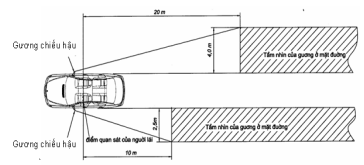 Hình 3-1 - Đối với gương chiếu hậu của xe con và xe tải (loại có khối lượng toàn bộ không lớn hơn 2 tấn)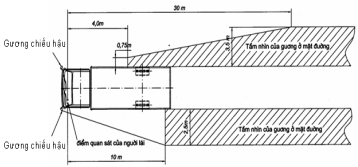 Hình 3-2 - Đối với gương chiếu hậu của các loại xe khácI. Tầm nhìn của người lái qua gương chiếu hậu và lắp đặt gương chiếu hậuHình 3-1 - Đối với gương chiếu hậu của xe con và xe tải (loại có khối lượng toàn bộ không lớn hơn 2 tấn)Hình 3-2 - Đối với gương chiếu hậu của các loại xe khácI. Tầm nhìn của người lái qua gương chiếu hậu và lắp đặt gương chiếu hậuHình 3-1 - Đối với gương chiếu hậu của xe con và xe tải (loại có khối lượng toàn bộ không lớn hơn 2 tấn)Hình 3-2 - Đối với gương chiếu hậu của các loại xe khácI. Tầm nhìn của người lái qua gương chiếu hậu và lắp đặt gương chiếu hậuHình 3-1 - Đối với gương chiếu hậu của xe con và xe tải (loại có khối lượng toàn bộ không lớn hơn 2 tấn)Hình 3-2 - Đối với gương chiếu hậu của các loại xe khácI. Tầm nhìn của người lái qua gương chiếu hậu và lắp đặt gương chiếu hậuHình 3-1 - Đối với gương chiếu hậu của xe con và xe tải (loại có khối lượng toàn bộ không lớn hơn 2 tấn)Hình 3-2 - Đối với gương chiếu hậu của các loại xe khácI. Tầm nhìn của người lái qua gương chiếu hậu và lắp đặt gương chiếu hậuHình 3-1 - Đối với gương chiếu hậu của xe con và xe tải (loại có khối lượng toàn bộ không lớn hơn 2 tấn)Hình 3-2 - Đối với gương chiếu hậu của các loại xe khácTTHạng mục kiểm traHạng mục kiểm traTC/QCKQKTKết luận1Kiểm tra Gương loại II, III khi xe không tải (1)Kiểm tra Gương loại II, III khi xe không tải (1)Kiểm tra Gương loại II, III khi xe không tải (1)Kiểm tra Gương loại II, III khi xe không tải (1)Kiểm tra Gương loại II, III khi xe không tải (1)1.1Gương bên trái:Gương bên trái:≥ 2.5 m (10m)1.2Gương bên phảiXe con và xe tải có Gtb < 2 tấn)≥ 4 m (20 m)1.2Gương bên phảiXe khác≥ 0.75 m (4 m)1.2Gương bên phảiXe khác≥ 3.5 m (30 m)2Kiểm tra gương khi xe đầy tảiKiểm tra gương khi xe đầy tảiKiểm tra gương khi xe đầy tảiKiểm tra gương khi xe đầy tảiKiểm tra gương khi xe đầy tải2.1Điểm nhô ngoài cùng của gương so với mặt bên của xe đối với các xe lắp gương có chiều cao cạnh dưới so với mặt đỗ xe < 2mĐiểm nhô ngoài cùng của gương so với mặt bên của xe đối với các xe lắp gương có chiều cao cạnh dưới so với mặt đỗ xe < 2m≤ 200 mm2.2Chiều cao thấp nhất của các bộ phận của gương hoặc vỏ bảo vệ gương so với mặt đỗ xe đối với các xe lắp gương loại VChiều cao thấp nhất của các bộ phận của gương hoặc vỏ bảo vệ gương so với mặt đỗ xe đối với các xe lắp gương loại V≥ 2 mGhi chú: (*) Thực hiện kiểm tra đối với các xe lắp ráp từ ô tô cơ sở đã được kiểm tra chứng nhận có bề rộng toàn bộ của xe khi lắp thùng chở hàng hoặc cơ cấu chuyên dùng, … lớn hơn chiều rộng xe cơ sở đã chứng nhậnGhi chú: (*) Thực hiện kiểm tra đối với các xe lắp ráp từ ô tô cơ sở đã được kiểm tra chứng nhận có bề rộng toàn bộ của xe khi lắp thùng chở hàng hoặc cơ cấu chuyên dùng, … lớn hơn chiều rộng xe cơ sở đã chứng nhậnGhi chú: (*) Thực hiện kiểm tra đối với các xe lắp ráp từ ô tô cơ sở đã được kiểm tra chứng nhận có bề rộng toàn bộ của xe khi lắp thùng chở hàng hoặc cơ cấu chuyên dùng, … lớn hơn chiều rộng xe cơ sở đã chứng nhậnGhi chú: (*) Thực hiện kiểm tra đối với các xe lắp ráp từ ô tô cơ sở đã được kiểm tra chứng nhận có bề rộng toàn bộ của xe khi lắp thùng chở hàng hoặc cơ cấu chuyên dùng, … lớn hơn chiều rộng xe cơ sở đã chứng nhậnGhi chú: (*) Thực hiện kiểm tra đối với các xe lắp ráp từ ô tô cơ sở đã được kiểm tra chứng nhận có bề rộng toàn bộ của xe khi lắp thùng chở hàng hoặc cơ cấu chuyên dùng, … lớn hơn chiều rộng xe cơ sở đã chứng nhậnGhi chú: (*) Thực hiện kiểm tra đối với các xe lắp ráp từ ô tô cơ sở đã được kiểm tra chứng nhận có bề rộng toàn bộ của xe khi lắp thùng chở hàng hoặc cơ cấu chuyên dùng, … lớn hơn chiều rộng xe cơ sở đã chứng nhận……..ngày..…..tháng…...năm……..
Đăng kiểm viên nghiệm thu
(ký, ghi rõ họ tên)II. Tầm nhìn của người lái qua kính chắn gió và cửa sổ bên (xe khách thành phố)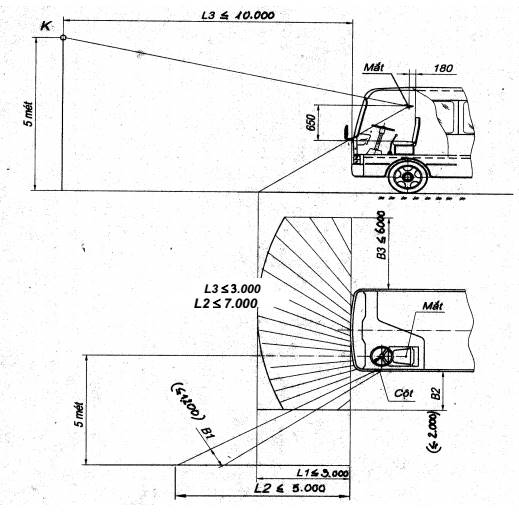 II. Tầm nhìn của người lái qua kính chắn gió và cửa sổ bên (xe khách thành phố)II. Tầm nhìn của người lái qua kính chắn gió và cửa sổ bên (xe khách thành phố)II. Tầm nhìn của người lái qua kính chắn gió và cửa sổ bên (xe khách thành phố)II. Tầm nhìn của người lái qua kính chắn gió và cửa sổ bên (xe khách thành phố)II. Tầm nhìn của người lái qua kính chắn gió và cửa sổ bên (xe khách thành phố)TTHạng mục kiểm traKý hiệuTC/QCKQKTKết luận1Chiều dài phần không nhìn thấyL1≤ 3,0 mm2Phần giới hạn bên trái mép trước phần đường do cột che khuấtL2≤ 7,0 mm3Khoảng cách giữa hình chiếu đầu xe và hình chiếu điểm K trên mặt đường (điểm K nằm trên tia giới hạn nhìn thấy phía trên cách mặt đường 5m)L3≤ 10,0 mm4Chiều rộng phần đường không nhìn thấy do cột che khuấtB1≤ 1,2 mm5Khoảng cách từ giới hạn bên trái phần đường không nhìn thấy đến thành trái ô tôB2≤ 2,0 mm6Khoảng cách từ giới hạn bên phải phần đường không nhìn thấy đến thành phải ô tôB3≤ 6,0 mm……..ngày..…..tháng…...năm……..
Đăng kiểm viên nghiệm thu
(ký, ghi rõ họ tên)STTHạng mục kiểm traTC/QCThiết kếKQKTKết luận1Ô tô PICK UP chở hàng ca bin đơnÔ tô PICK UP chở hàng ca bin đơnÔ tô PICK UP chở hàng ca bin đơnÔ tô PICK UP chở hàng ca bin đơnÔ tô PICK UP chở hàng ca bin đơn1.1Diện tích hữu ích của thùng hàng (Fh) (xác định như Phụ lục A của TCVN 7271 : 2003)≥ 1 m21.2Tỷ lệ khối lượng hàng hoá cho phép chở (mh) và tổng khối lượng của số người cho phép chở (mng), trong đó mng = 65 kg/người x số chỗ ngồimng/mh ≤0,81.3Thùng hàng không có trang bị tiện nghi và nội thất phục vụ chở ngườiThùng hàng không có trang bị tiện nghi và nội thất phục vụ chở ngườiThùng hàng không có trang bị tiện nghi và nội thất phục vụ chở ngườiThùng hàng không có trang bị tiện nghi và nội thất phục vụ chở người2Ô tô PICK UP chở hàng ca bin képÔ tô PICK UP chở hàng ca bin képÔ tô PICK UP chở hàng ca bin képÔ tô PICK UP chở hàng ca bin képÔ tô PICK UP chở hàng ca bin kép2.1Diện tích hữu ích của thùng hàng (Fh) (xác định như Phụ lục A của TCVN 7271 : 2003)≥ 1 m22.2Tỷ lệ khối lượng hàng hoá cho phép chở (mh) và tổng khối lượng của số người cho phép chở (mng), trong đó mng = 65 kg/người x số chỗ ngồimng /mh ≤ 0,82.3Thùng hàng không có trang bị tiện nghi và nội thất phục vụ chở ngườiThùng hàng không có trang bị tiện nghi và nội thất phục vụ chở ngườiThùng hàng không có trang bị tiện nghi và nội thất phục vụ chở ngườiThùng hàng không có trang bị tiện nghi và nội thất phục vụ chở người3Ô tô tải VANÔ tô tải VANÔ tô tải VANÔ tô tải VANÔ tô tải VAN3.1Khoang chở hàng dạng kín liền khối với khoang người ngồiKhoang chở hàng dạng kín liền khối với khoang người ngồiKhoang chở hàng dạng kín liền khối với khoang người ngồiKhoang chở hàng dạng kín liền khối với khoang người ngồi3.2Có bố trí cửa xếp, dỡ hàng ở phía sau và có thể có thêm ở hai bên thành xeCó bố trí cửa xếp, dỡ hàng ở phía sau và có thể có thêm ở hai bên thành xeCó bố trí cửa xếp, dỡ hàng ở phía sau và có thể có thêm ở hai bên thành xeCó bố trí cửa xếp, dỡ hàng ở phía sau và có thể có thêm ở hai bên thành xe3.3Có vách ngăn và/hoặc kết cấu rào chắn cố định để ngăn cách giữa khoang chở hàng và khoang người ngồiCó vách ngăn và/hoặc kết cấu rào chắn cố định để ngăn cách giữa khoang chở hàng và khoang người ngồiCó vách ngăn và/hoặc kết cấu rào chắn cố định để ngăn cách giữa khoang chở hàng và khoang người ngồiCó vách ngăn và/hoặc kết cấu rào chắn cố định để ngăn cách giữa khoang chở hàng và khoang người ngồi3.4Không bố trí cửa sổ trên các thành xe tại khu vực khoang chở hàng và trên các cửa xếp, dỡ hàng ở hai bên thành xe; nếu có cửa sổ lắp kính hoặc ô kính cố định thì phải có các thanh chắn hoặc lưới kim loại cố địnhKhông bố trí cửa sổ trên các thành xe tại khu vực khoang chở hàng và trên các cửa xếp, dỡ hàng ở hai bên thành xe; nếu có cửa sổ lắp kính hoặc ô kính cố định thì phải có các thanh chắn hoặc lưới kim loại cố địnhKhông bố trí cửa sổ trên các thành xe tại khu vực khoang chở hàng và trên các cửa xếp, dỡ hàng ở hai bên thành xe; nếu có cửa sổ lắp kính hoặc ô kính cố định thì phải có các thanh chắn hoặc lưới kim loại cố địnhKhông bố trí cửa sổ trên các thành xe tại khu vực khoang chở hàng và trên các cửa xếp, dỡ hàng ở hai bên thành xe; nếu có cửa sổ lắp kính hoặc ô kính cố định thì phải có các thanh chắn hoặc lưới kim loại cố định3.5Diện tích hữu ích của sàn khoang chở hàng (Fh) (xác định như Phụ lục B của TCVN 7271 : 2003)≥ 1 m2m2m23.6Diện tích hữu ích của khoang chở người/m2m23.7Tỷ lệ giữa khối lượng hàng hoá cho phép chở (mh) với tổng khối lượng của số người cho phép chở không kể người lái (mng) (*)mh/mng > 1,83.8Tại khu vực khoang chở hàng không bố trí các trang thiết bị sau đây: Các kết cấu, liên kết chờ để lắp ghế; dây đai an toàn và các cơ cấu neo giữ đai an toàn; cơ cấu điều khiển điều hoà nhiệt độ; gạt tàn thuốc lá; giá để ly, cốcTại khu vực khoang chở hàng không bố trí các trang thiết bị sau đây: Các kết cấu, liên kết chờ để lắp ghế; dây đai an toàn và các cơ cấu neo giữ đai an toàn; cơ cấu điều khiển điều hoà nhiệt độ; gạt tàn thuốc lá; giá để ly, cốcTại khu vực khoang chở hàng không bố trí các trang thiết bị sau đây: Các kết cấu, liên kết chờ để lắp ghế; dây đai an toàn và các cơ cấu neo giữ đai an toàn; cơ cấu điều khiển điều hoà nhiệt độ; gạt tàn thuốc lá; giá để ly, cốcTại khu vực khoang chở hàng không bố trí các trang thiết bị sau đây: Các kết cấu, liên kết chờ để lắp ghế; dây đai an toàn và các cơ cấu neo giữ đai an toàn; cơ cấu điều khiển điều hoà nhiệt độ; gạt tàn thuốc lá; giá để ly, cốc3.9Diện tích hữu ích của sàn khoang chở hàng phải lớn hơn diện tích hữu ích của sàn khoang chở người (xác định theo Phụ lục B của TCVN 7271 : 2003)Diện tích hữu ích của sàn khoang chở hàng phải lớn hơn diện tích hữu ích của sàn khoang chở người (xác định theo Phụ lục B của TCVN 7271 : 2003)Diện tích hữu ích của sàn khoang chở hàng phải lớn hơn diện tích hữu ích của sàn khoang chở người (xác định theo Phụ lục B của TCVN 7271 : 2003)Diện tích hữu ích của sàn khoang chở hàng phải lớn hơn diện tích hữu ích của sàn khoang chở người (xác định theo Phụ lục B của TCVN 7271 : 2003)3.10Xe tải VAN có 02 hàng ghế trở lên: Tỷ lệ diện tích giữa khoang chở hàng so với khoang chở người không nhỏ hơn 1,8 lần theo quy định tại mục 2.19.4 của QCVN09:2015/BGTVTXe tải VAN có 02 hàng ghế trở lên: Tỷ lệ diện tích giữa khoang chở hàng so với khoang chở người không nhỏ hơn 1,8 lần theo quy định tại mục 2.19.4 của QCVN09:2015/BGTVTXe tải VAN có 02 hàng ghế trở lên: Tỷ lệ diện tích giữa khoang chở hàng so với khoang chở người không nhỏ hơn 1,8 lần theo quy định tại mục 2.19.4 của QCVN09:2015/BGTVTXe tải VAN có 02 hàng ghế trở lên: Tỷ lệ diện tích giữa khoang chở hàng so với khoang chở người không nhỏ hơn 1,8 lần theo quy định tại mục 2.19.4 của QCVN09:2015/BGTVT……..ngày..…..tháng…...năm……..
Đăng kiểm viên nghiệm thu
(ký, ghi rõ họ tên)1 Vị trí lắp đặt1 Vị trí lắp đặt1 Vị trí lắp đặt1 Vị trí lắp đặt1 Vị trí lắp đặt1 Vị trí lắp đặt1 Vị trí lắp đặt1 Vị trí lắp đặt1 Vị trí lắp đặt1 Vị trí lắp đặt1 Vị trí lắp đặt1 Vị trí lắp đặt1 Vị trí lắp đặt1 Vị trí lắp đặt1 Vị trí lắp đặtTTTên đènChiều cao nhỏ nhất của mép dưới (mm)Chiều cao nhỏ nhất của mép dưới (mm)Chiều cao nhỏ nhất của mép dưới (mm)Chiều cao lớn nhất của mép trên (mm)Chiều cao lớn nhất của mép trên (mm)Chiều cao lớn nhất của mép trên (mm)Kh.cách giữa mép trong của 2 đèn đối xứng (mm)Kh.cách giữa mép trong của 2 đèn đối xứng (mm)Kh.cách giữa mép trong của 2 đèn đối xứng (mm)Kh.cách từ mép ngoài đèn đến mép ngoài xe (mm)Kh.cách từ mép ngoài đèn đến mép ngoài xe (mm)Kh.cách từ mép ngoài đèn đến mép ngoài xe (mm)Kết luậnTTTên đènTC/QCT.kếKQKTTC/QCT.kếKQKTTC/QC (1)T.kếKQKTTC/QCT.kếKQKTKết luận1.1Đèn chiếu gần≥ 500≤ 1200 (1500)≥ 600
(400)≤ 4001.2Đèn báo rẽ≥ 350≤ 1500 (2100)≥ 600
(400)≤ 4001.2Đèn báo rẽ≥ 350≤ 1500 (2100)≥ 600
(400)≤ 4001.3Đèn kích thước≥ 350≤ 1500 (2100)≥ 600
(400)≤ 4001.3Đèn kích thước≥ 350≤ 1500 (2100)≥ 600
(400)≤ 4001.4Đèn phanh≥ 350≤ 1500 (2100)≥ 600
(400)-1.5Đèn lùi≥ 250≤ 1200--1.6Đèn soi biển số sauChiếu sáng rõ biển số sauChiếu sáng rõ biển số sauChiếu sáng rõ biển số sauChiếu sáng rõ biển số sauChiếu sáng rõ biển số sauChiếu sáng rõ biển số sauChiếu sáng rõ biển số sauChiếu sáng rõ biển số sauChiếu sáng rõ biển số sauChiếu sáng rõ biển số sauChiếu sáng rõ biển số sauChiếu sáng rõ biển số sau2 Số lượng, màu sắc, lắp đặt và cường độ sáng2 Số lượng, màu sắc, lắp đặt và cường độ sáng2 Số lượng, màu sắc, lắp đặt và cường độ sáng2 Số lượng, màu sắc, lắp đặt và cường độ sáng2 Số lượng, màu sắc, lắp đặt và cường độ sáng2 Số lượng, màu sắc, lắp đặt và cường độ sáng2 Số lượng, màu sắc, lắp đặt và cường độ sáng2 Số lượng, màu sắc, lắp đặt và cường độ sáng2 Số lượng, màu sắc, lắp đặt và cường độ sáng2 Số lượng, màu sắc, lắp đặt và cường độ sáng2 Số lượng, màu sắc, lắp đặt và cường độ sáng2 Số lượng, màu sắc, lắp đặt và cường độ sáng2 Số lượng, màu sắc, lắp đặt và cường độ sáng2 Số lượng, màu sắc, lắp đặt và cường độ sáng2 Số lượng, màu sắc, lắp đặt và cường độ sángTTTên đènLắp thành cặpLắp đối xứngLắp đặt chắc chắnMàu sắcMàu sắcMàu sắcCường độ sáng / chỉ tiêu k.tra bằng q.sátCường độ sáng / chỉ tiêu k.tra bằng q.sátCường độ sáng / chỉ tiêu k.tra bằng q.sátSố lượngSố lượngSố lượngKết luậnTTTên đènLắp thành cặpLắp đối xứngLắp đặt chắc chắnTC/QCT.KếKQKTTC/QCTC/QCKQKTTC/QCT. KếKQKTKết luận2.1 Đèn chiếu xaTrắng/ vàng-Chiều dài dải sáng > 100m, Ch.rộng dải sáng 4 m≥ 22.2Đèn chiếu gầnTrắng/ vàng-Chiều dài dải sáng > 50m, quan sát được chướng ngại vật ở kh.cách 40 m≥ 22.3Đèn báo rẽ trướcVàng80 ~ 700 cdNhận biết rõ ràng ở khoảng cách 20m≥ 22.4Đèn báo rẽ sauVàng/ Đỏ40 ~ 400 cdNhận biết rõ ràng ở khoảng cách 20m (100m đối với RM và SMRM)≥ 22.5Đèn kích thước phía trướcTrắng/ vàng2 ~ 60 cdNhận biết rõ ràng ở khoảng cách 10m≥ 22.6Đèn kích thước phía sauĐỏ1 ~ 12 cdNhận biết rõ ràng ở khoảng cách 10m≥ 22.7Đèn phanh (ít nhất 02 đèn lắp thành cặp)Đỏ20 ~ 100 cdNhận biết rõ ràng ở khoảng cách 20m (100m đối với RM và SMRM)≥ 22.8Đèn lùi--Trắng80 ~ 600 cdNhận biết rõ ràng ở khoảng cách 20m1 hoặc 22.9Đèn biển số ở phía sau--Trắng2 ~ 60 cdNhận biết rõ ràng ở khoảng cách 10m≥ 1Ghi chú: Các khoảng cách, chiều cao nêu tại mục 1 được xác định theo phần bề mặt phát sáng của đèn chiếu sáng, tín hiệu; (2) Giá trị trong () áp dụng cho các xe ô tô trong một số trường hợp đặc biệt khi hình dạng thân xe hoặc kết cấu của xe không cho phépGhi chú: Các khoảng cách, chiều cao nêu tại mục 1 được xác định theo phần bề mặt phát sáng của đèn chiếu sáng, tín hiệu; (2) Giá trị trong () áp dụng cho các xe ô tô trong một số trường hợp đặc biệt khi hình dạng thân xe hoặc kết cấu của xe không cho phépGhi chú: Các khoảng cách, chiều cao nêu tại mục 1 được xác định theo phần bề mặt phát sáng của đèn chiếu sáng, tín hiệu; (2) Giá trị trong () áp dụng cho các xe ô tô trong một số trường hợp đặc biệt khi hình dạng thân xe hoặc kết cấu của xe không cho phépGhi chú: Các khoảng cách, chiều cao nêu tại mục 1 được xác định theo phần bề mặt phát sáng của đèn chiếu sáng, tín hiệu; (2) Giá trị trong () áp dụng cho các xe ô tô trong một số trường hợp đặc biệt khi hình dạng thân xe hoặc kết cấu của xe không cho phépGhi chú: Các khoảng cách, chiều cao nêu tại mục 1 được xác định theo phần bề mặt phát sáng của đèn chiếu sáng, tín hiệu; (2) Giá trị trong () áp dụng cho các xe ô tô trong một số trường hợp đặc biệt khi hình dạng thân xe hoặc kết cấu của xe không cho phépGhi chú: Các khoảng cách, chiều cao nêu tại mục 1 được xác định theo phần bề mặt phát sáng của đèn chiếu sáng, tín hiệu; (2) Giá trị trong () áp dụng cho các xe ô tô trong một số trường hợp đặc biệt khi hình dạng thân xe hoặc kết cấu của xe không cho phépGhi chú: Các khoảng cách, chiều cao nêu tại mục 1 được xác định theo phần bề mặt phát sáng của đèn chiếu sáng, tín hiệu; (2) Giá trị trong () áp dụng cho các xe ô tô trong một số trường hợp đặc biệt khi hình dạng thân xe hoặc kết cấu của xe không cho phépGhi chú: Các khoảng cách, chiều cao nêu tại mục 1 được xác định theo phần bề mặt phát sáng của đèn chiếu sáng, tín hiệu; (2) Giá trị trong () áp dụng cho các xe ô tô trong một số trường hợp đặc biệt khi hình dạng thân xe hoặc kết cấu của xe không cho phépGhi chú: Các khoảng cách, chiều cao nêu tại mục 1 được xác định theo phần bề mặt phát sáng của đèn chiếu sáng, tín hiệu; (2) Giá trị trong () áp dụng cho các xe ô tô trong một số trường hợp đặc biệt khi hình dạng thân xe hoặc kết cấu của xe không cho phépGhi chú: Các khoảng cách, chiều cao nêu tại mục 1 được xác định theo phần bề mặt phát sáng của đèn chiếu sáng, tín hiệu; (2) Giá trị trong () áp dụng cho các xe ô tô trong một số trường hợp đặc biệt khi hình dạng thân xe hoặc kết cấu của xe không cho phépGhi chú: Các khoảng cách, chiều cao nêu tại mục 1 được xác định theo phần bề mặt phát sáng của đèn chiếu sáng, tín hiệu; (2) Giá trị trong () áp dụng cho các xe ô tô trong một số trường hợp đặc biệt khi hình dạng thân xe hoặc kết cấu của xe không cho phépGhi chú: Các khoảng cách, chiều cao nêu tại mục 1 được xác định theo phần bề mặt phát sáng của đèn chiếu sáng, tín hiệu; (2) Giá trị trong () áp dụng cho các xe ô tô trong một số trường hợp đặc biệt khi hình dạng thân xe hoặc kết cấu của xe không cho phépGhi chú: Các khoảng cách, chiều cao nêu tại mục 1 được xác định theo phần bề mặt phát sáng của đèn chiếu sáng, tín hiệu; (2) Giá trị trong () áp dụng cho các xe ô tô trong một số trường hợp đặc biệt khi hình dạng thân xe hoặc kết cấu của xe không cho phépGhi chú: Các khoảng cách, chiều cao nêu tại mục 1 được xác định theo phần bề mặt phát sáng của đèn chiếu sáng, tín hiệu; (2) Giá trị trong () áp dụng cho các xe ô tô trong một số trường hợp đặc biệt khi hình dạng thân xe hoặc kết cấu của xe không cho phépGhi chú: Các khoảng cách, chiều cao nêu tại mục 1 được xác định theo phần bề mặt phát sáng của đèn chiếu sáng, tín hiệu; (2) Giá trị trong () áp dụng cho các xe ô tô trong một số trường hợp đặc biệt khi hình dạng thân xe hoặc kết cấu của xe không cho phép……..ngày…....tháng..….năm……
Đăng kiểm viên nghiệm thu
(ký, ghi rõ họ tên)